AÑO CVI TOMO CLVIIRegistrado en la Administración de Correos el 1o. de Marzo de 1924GUANAJUATO, GTO., A 6 DE SEPTIEMBRE DEL 2019	NUMERO 179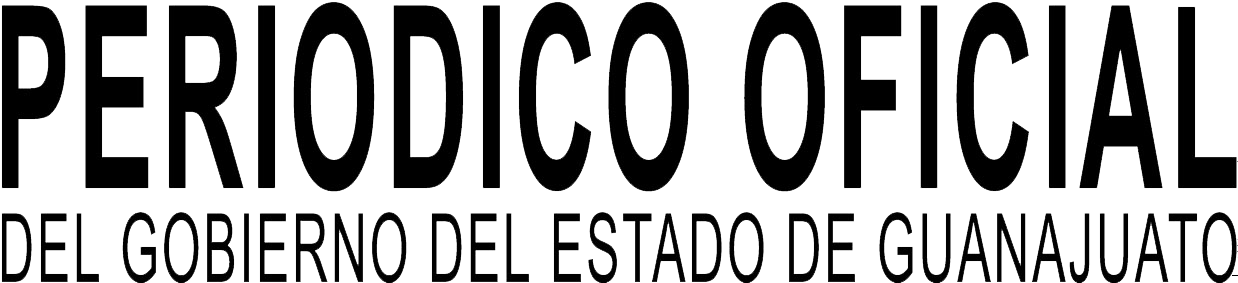 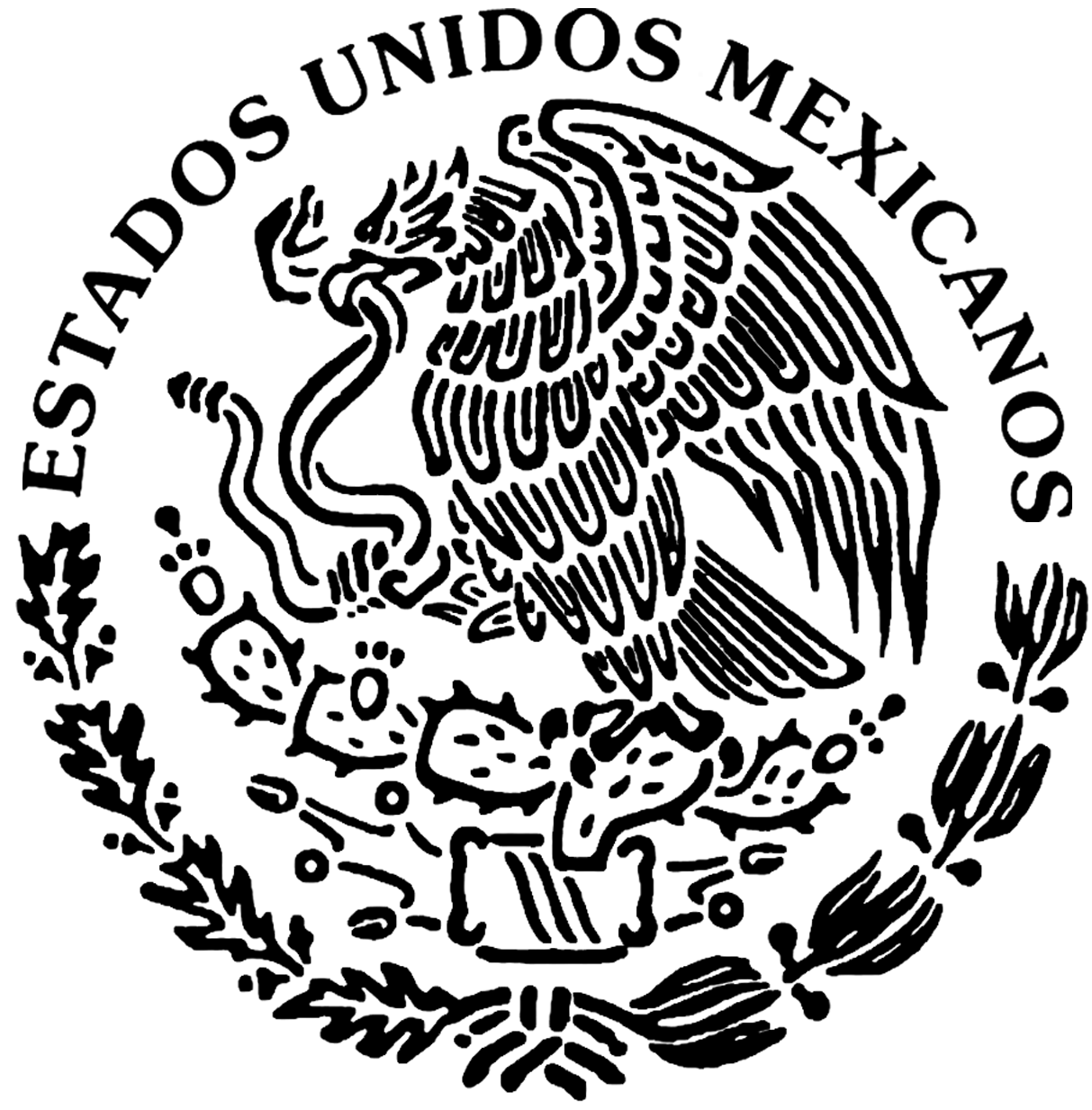 T E R C E R A P A R T ES U M A R I O :GOBIERNO DEL ESTADO - PODER EJECUTIVODECRETO Gubernativo número 31, por el cual se expide el Reglamento de la   Ley de Obra Pública y Servicios Relacionados con la misma para el Estado y losMunicipios de Guanajuato.		2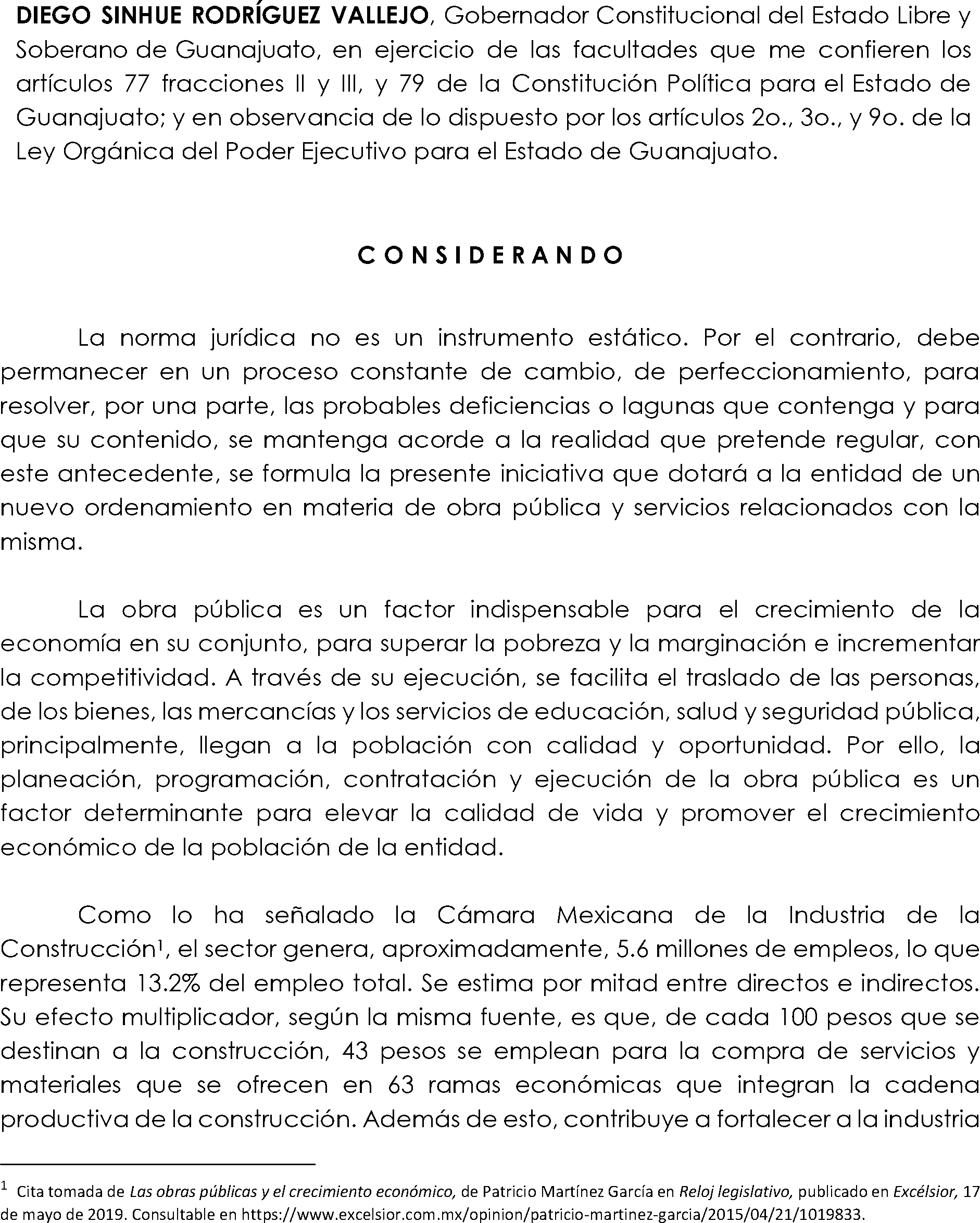 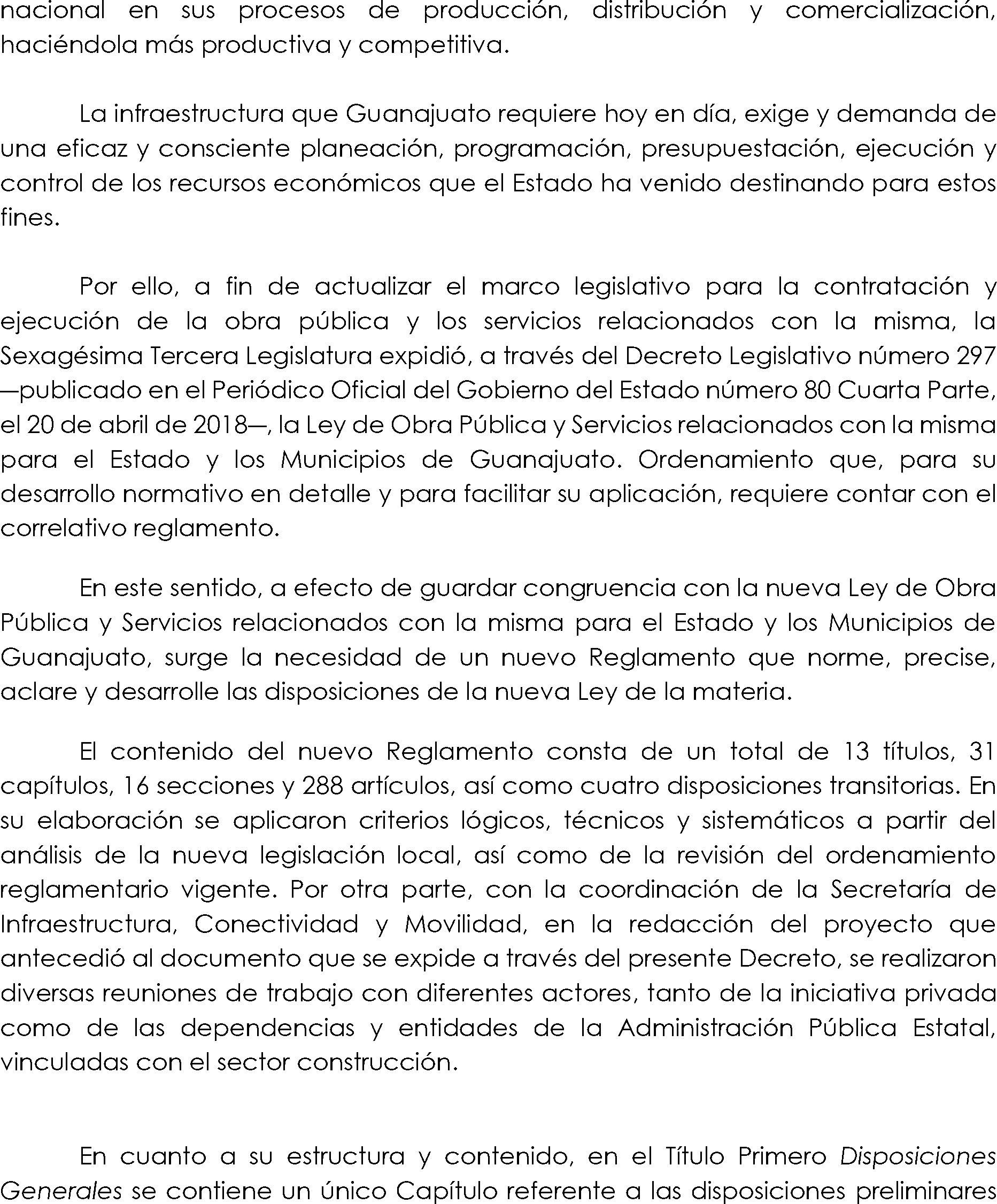 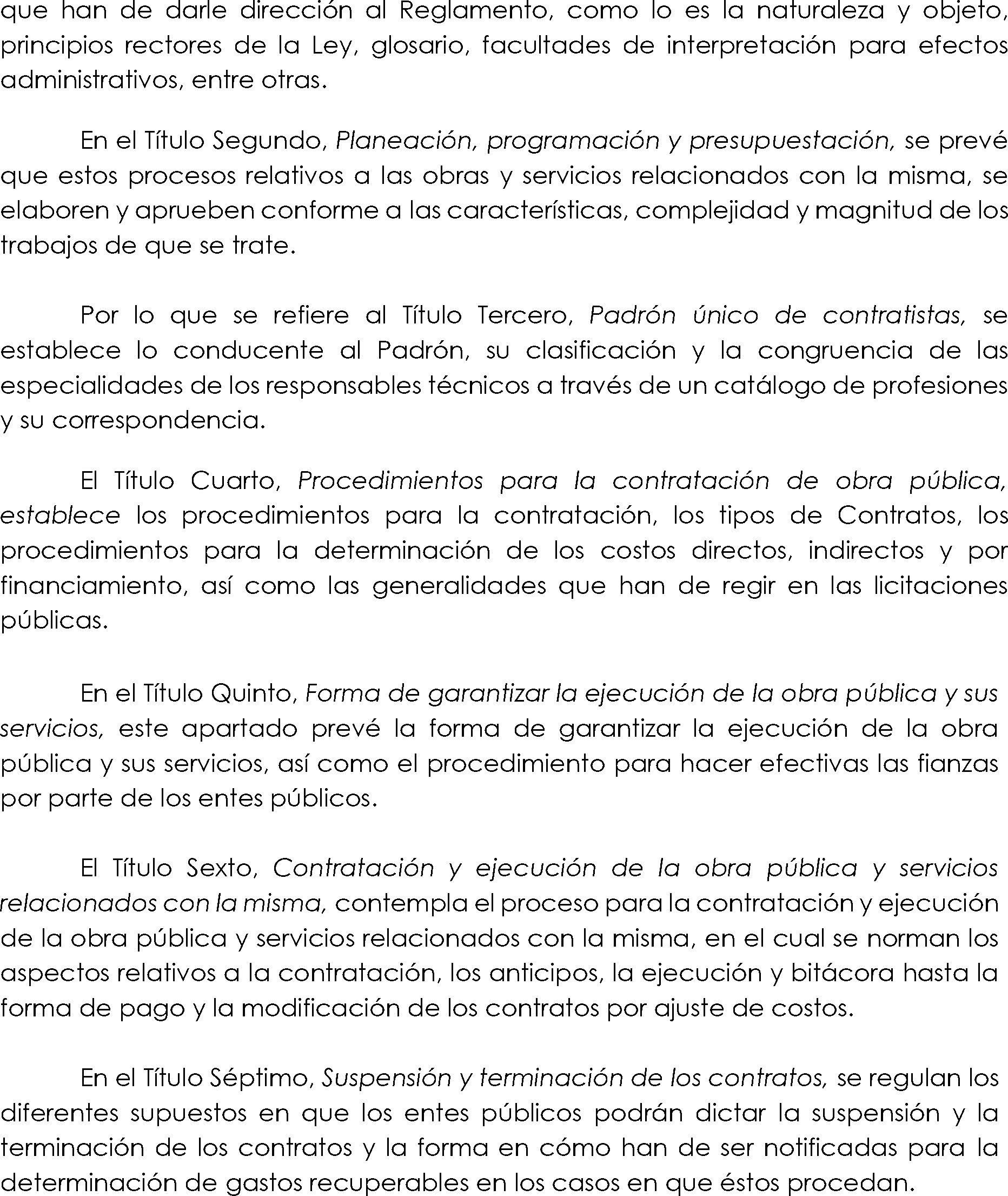 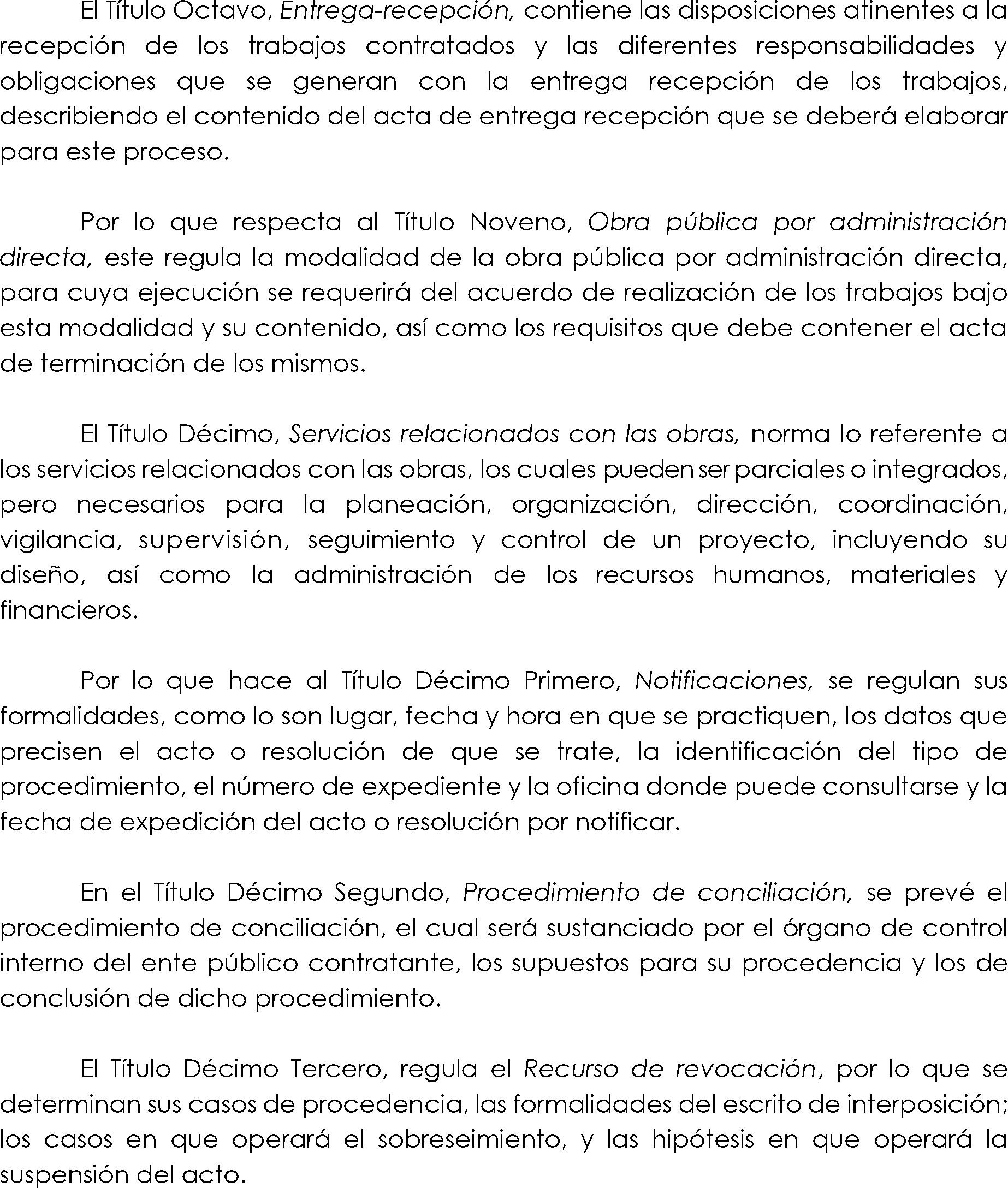 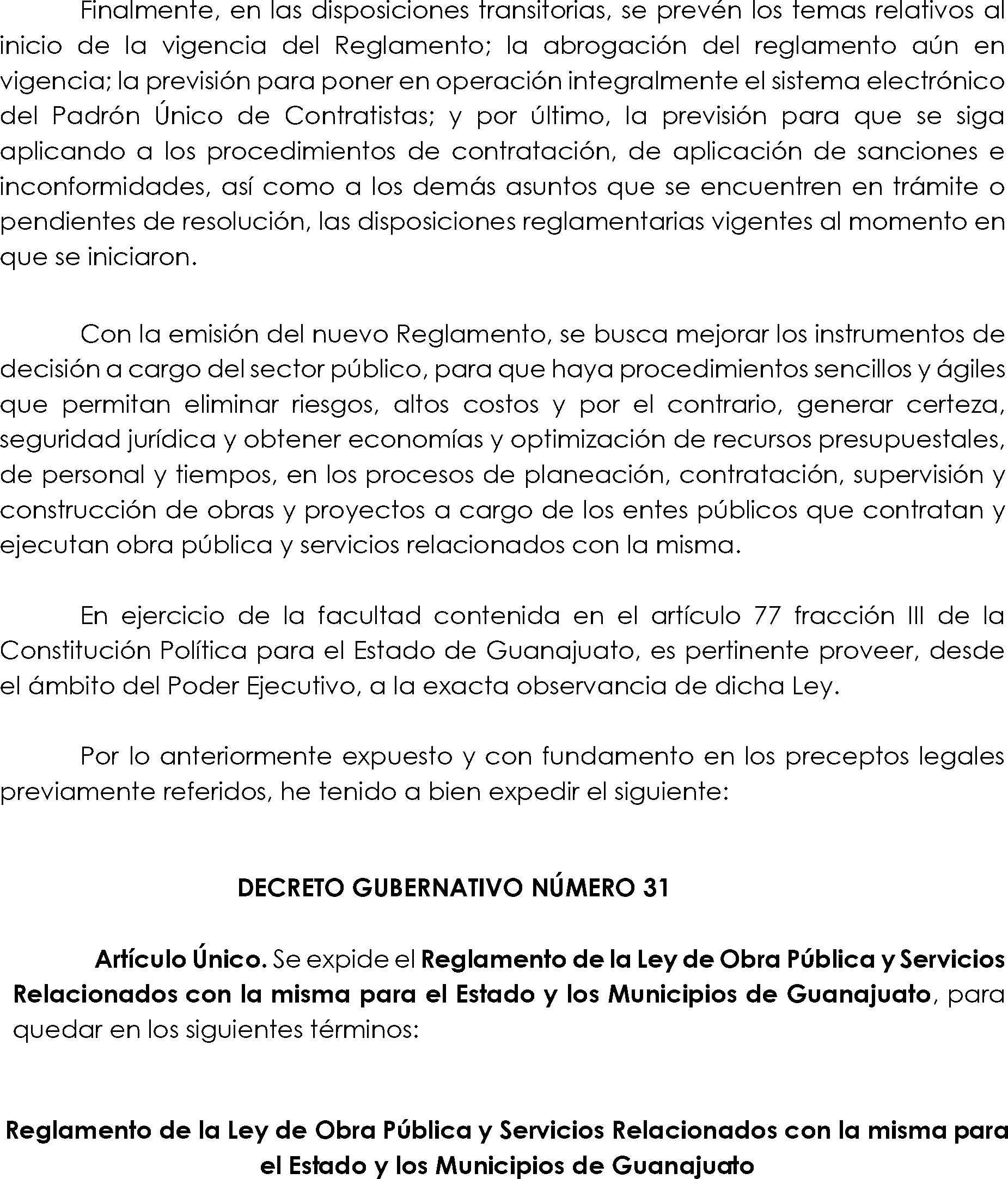 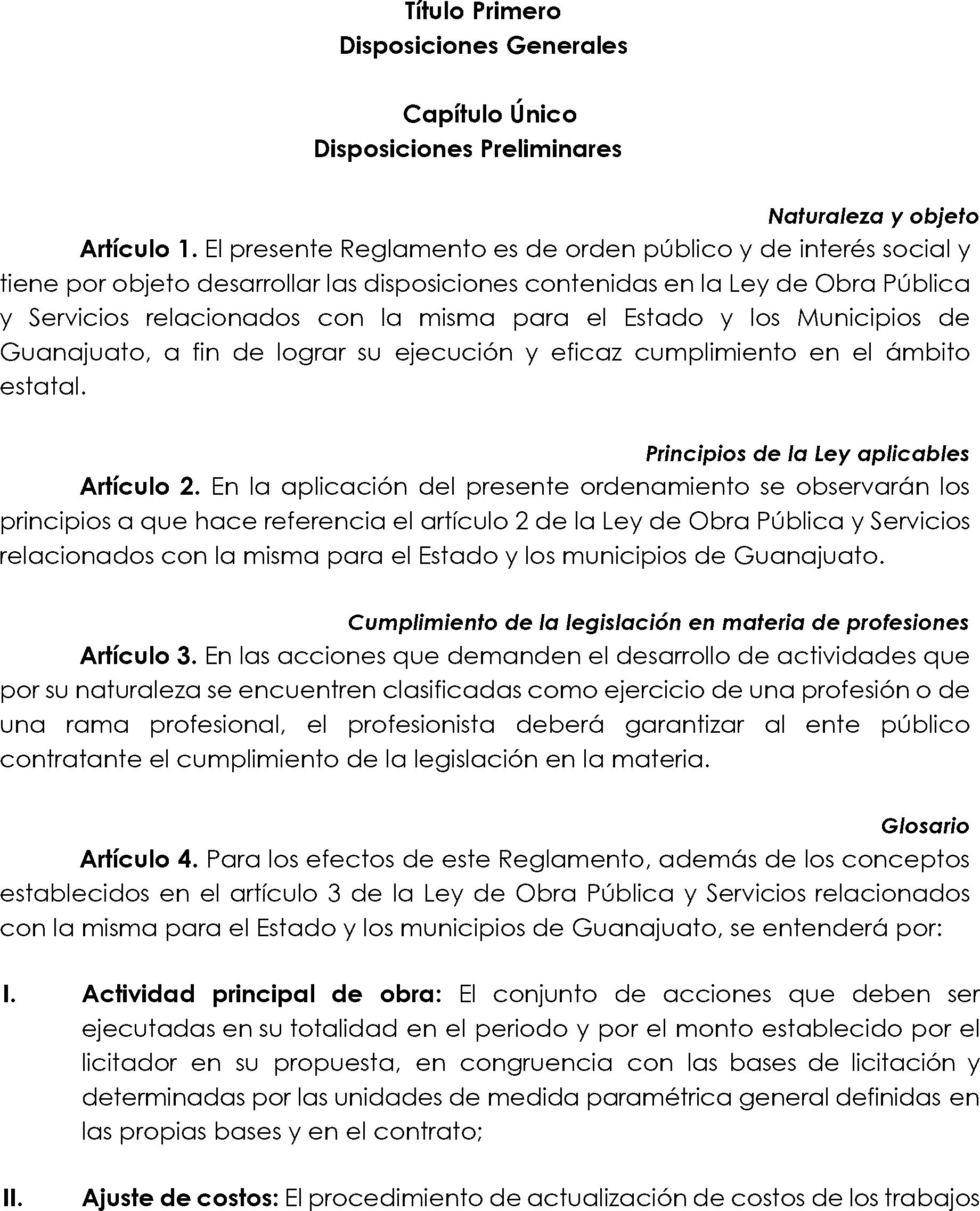 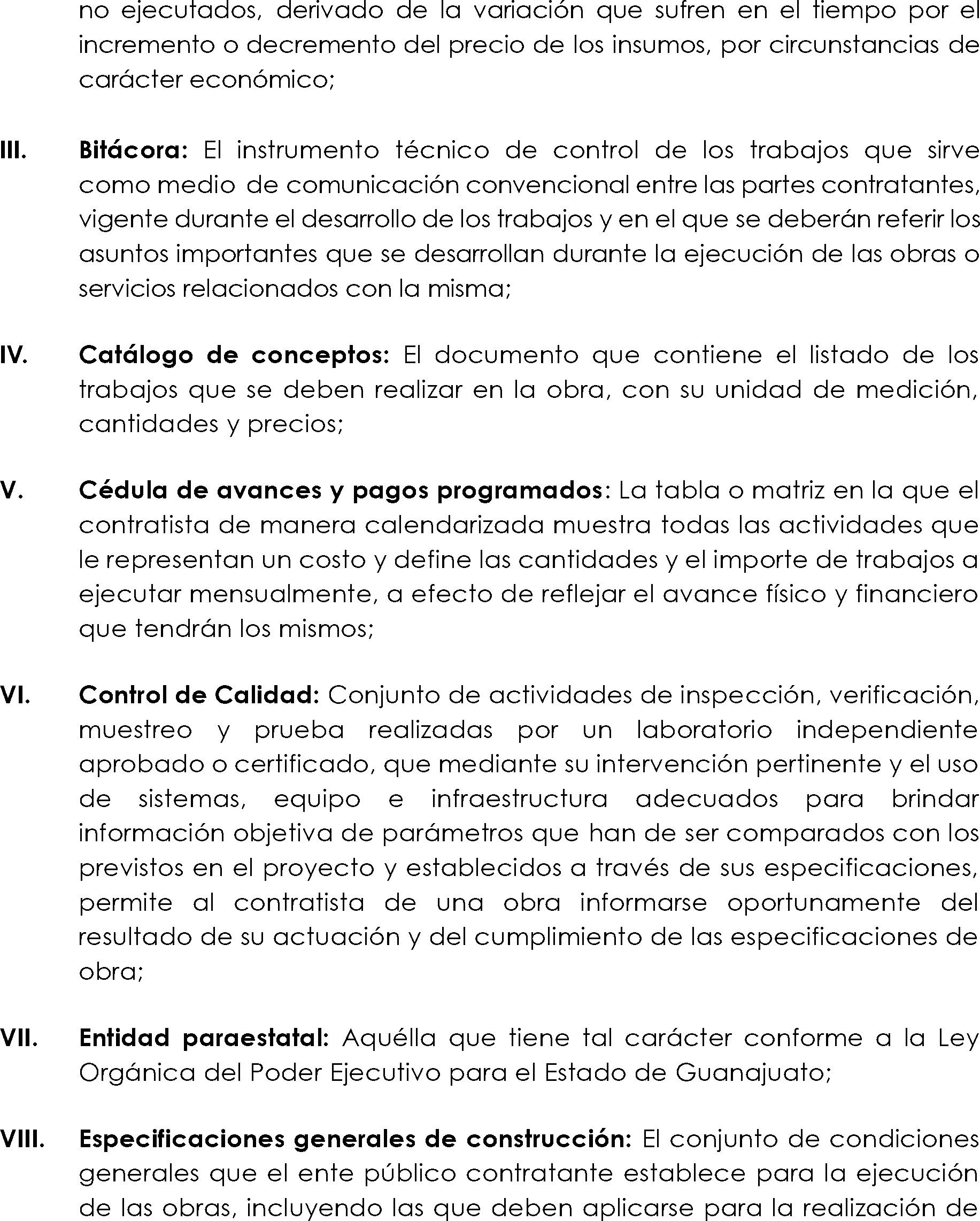 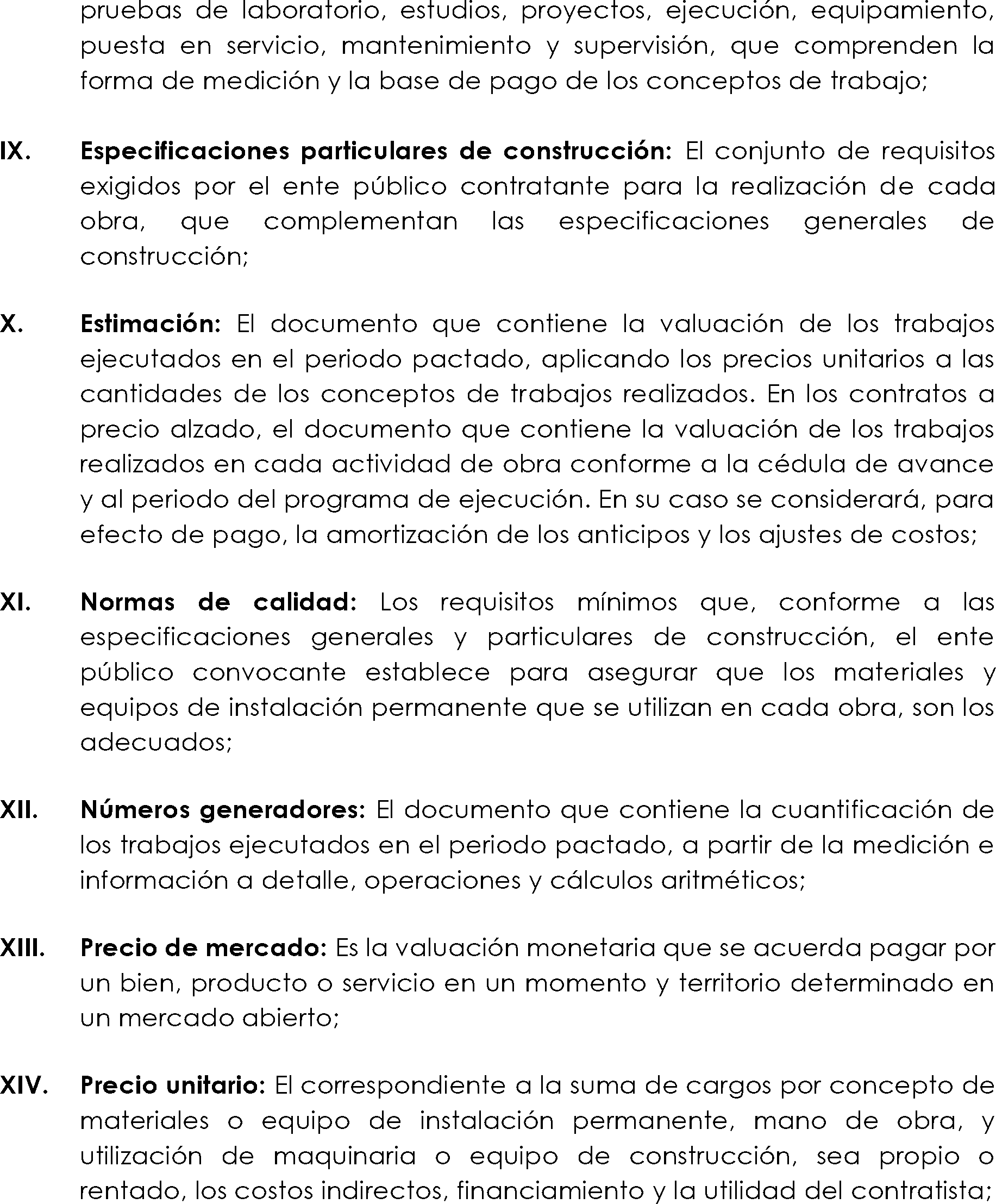 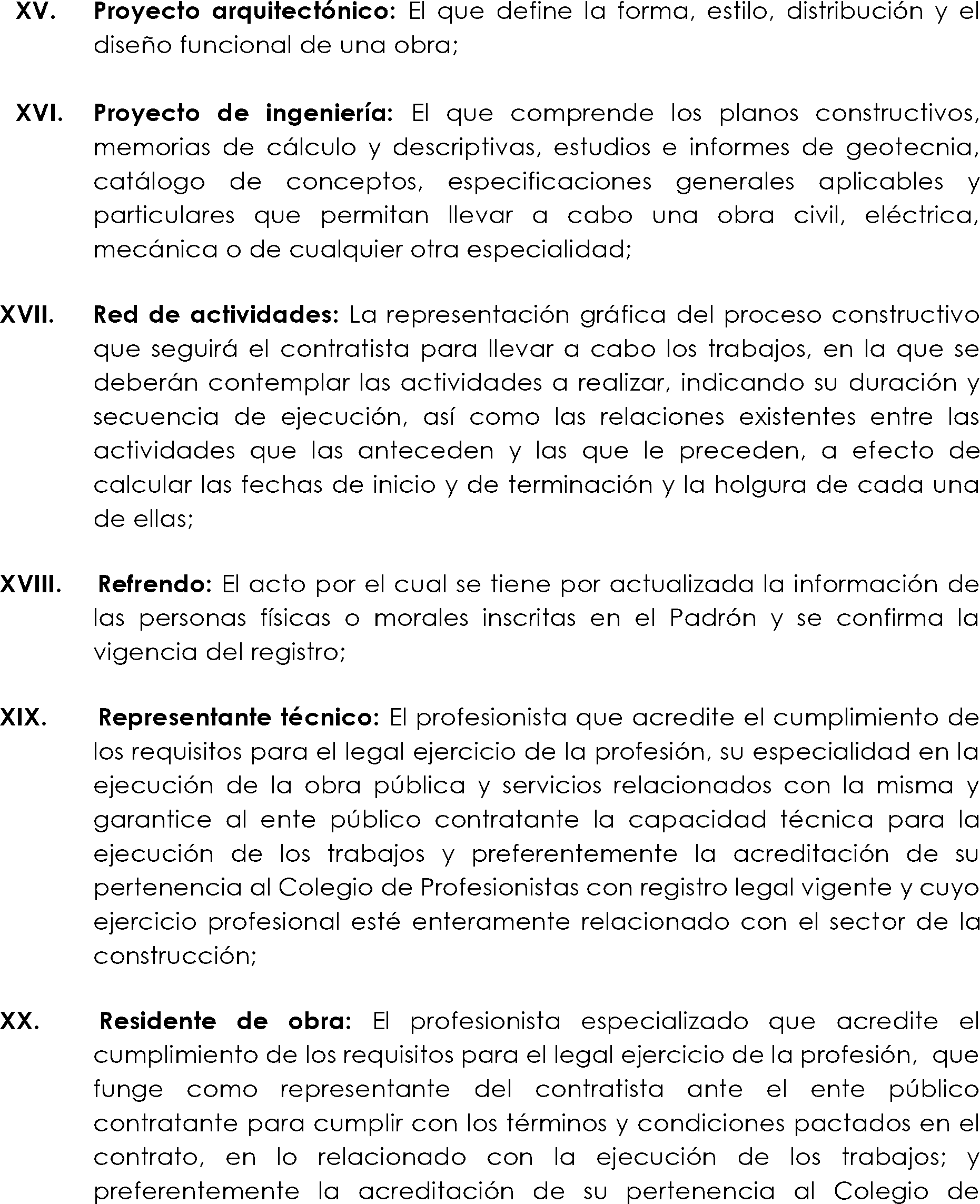 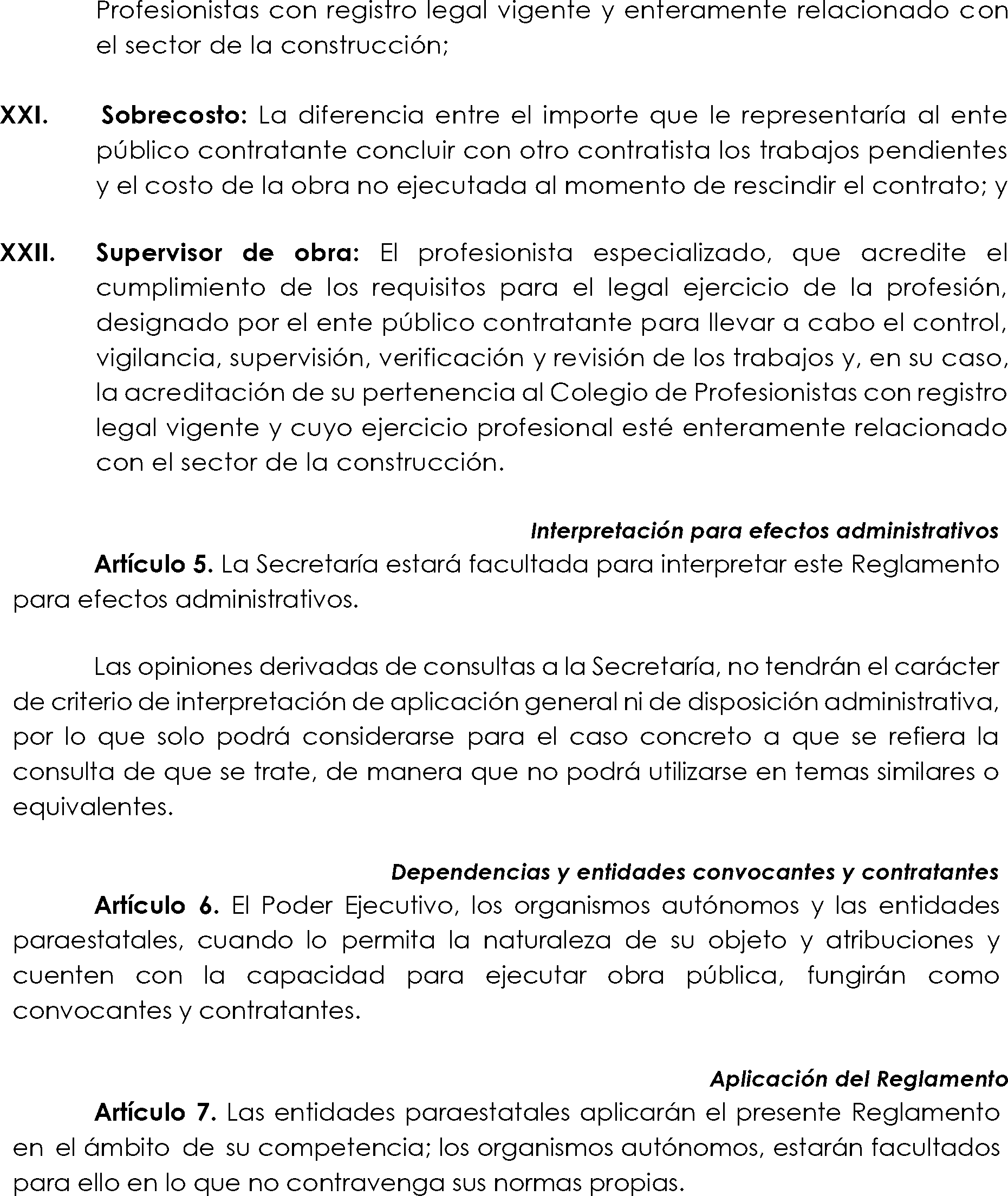 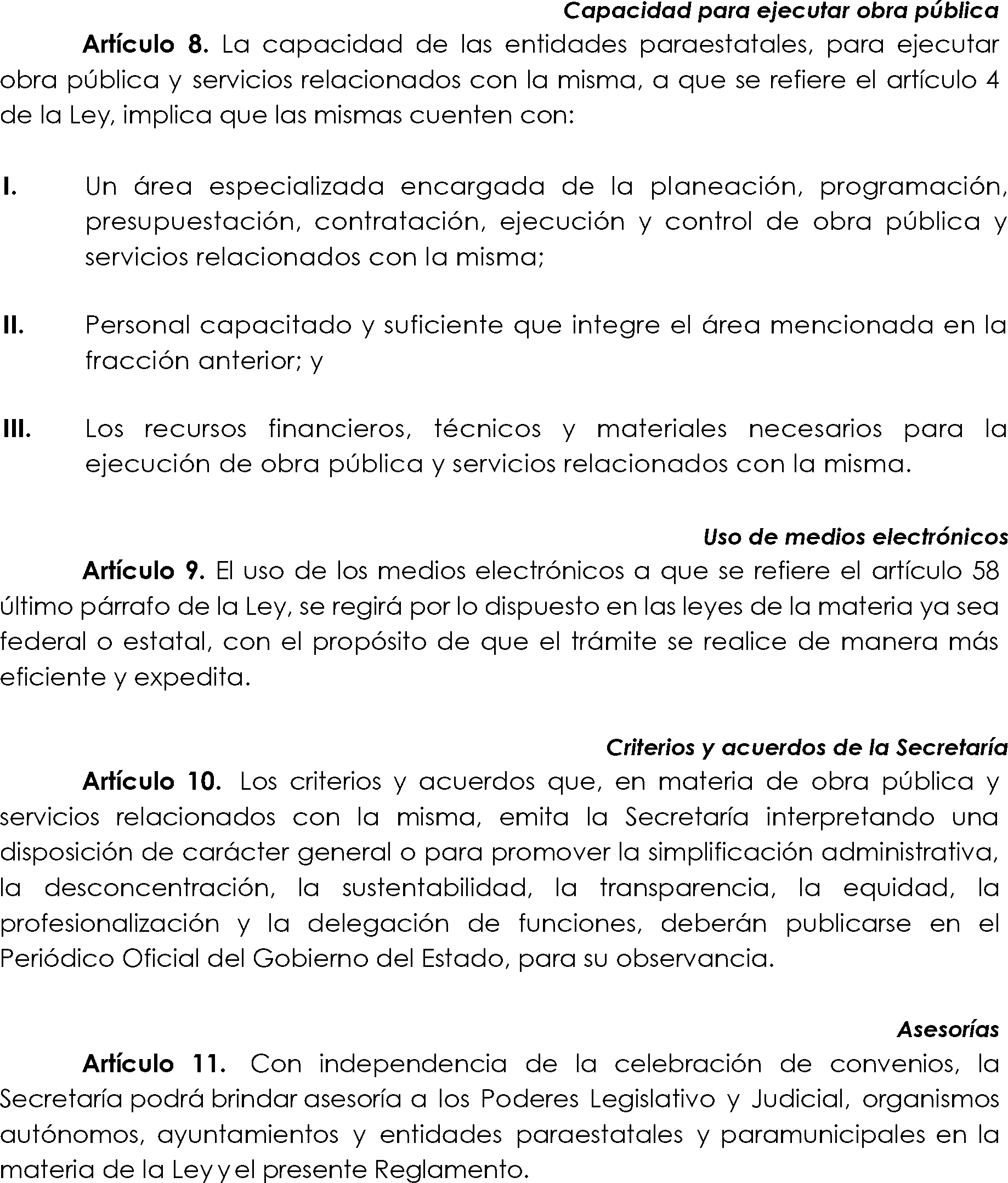 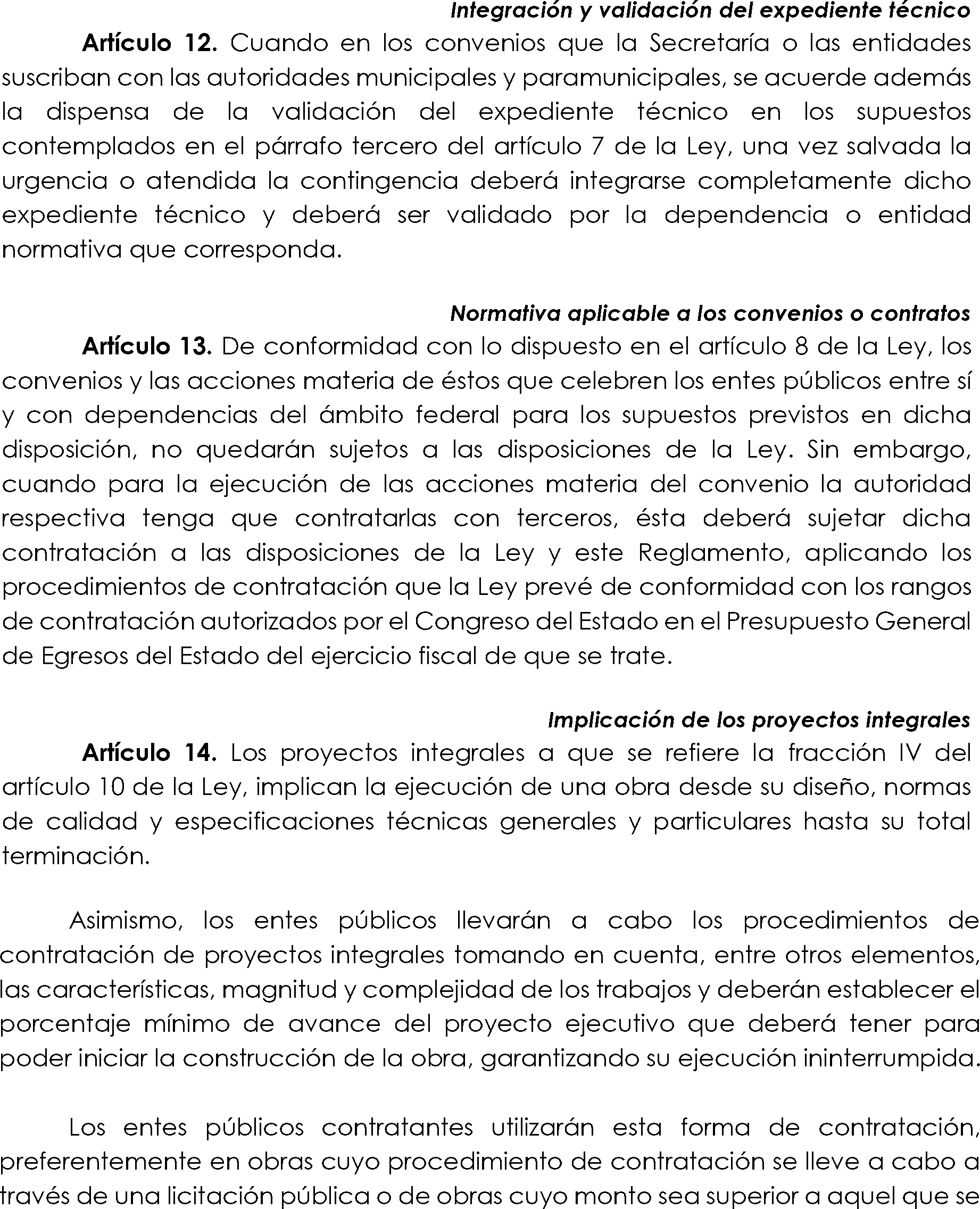 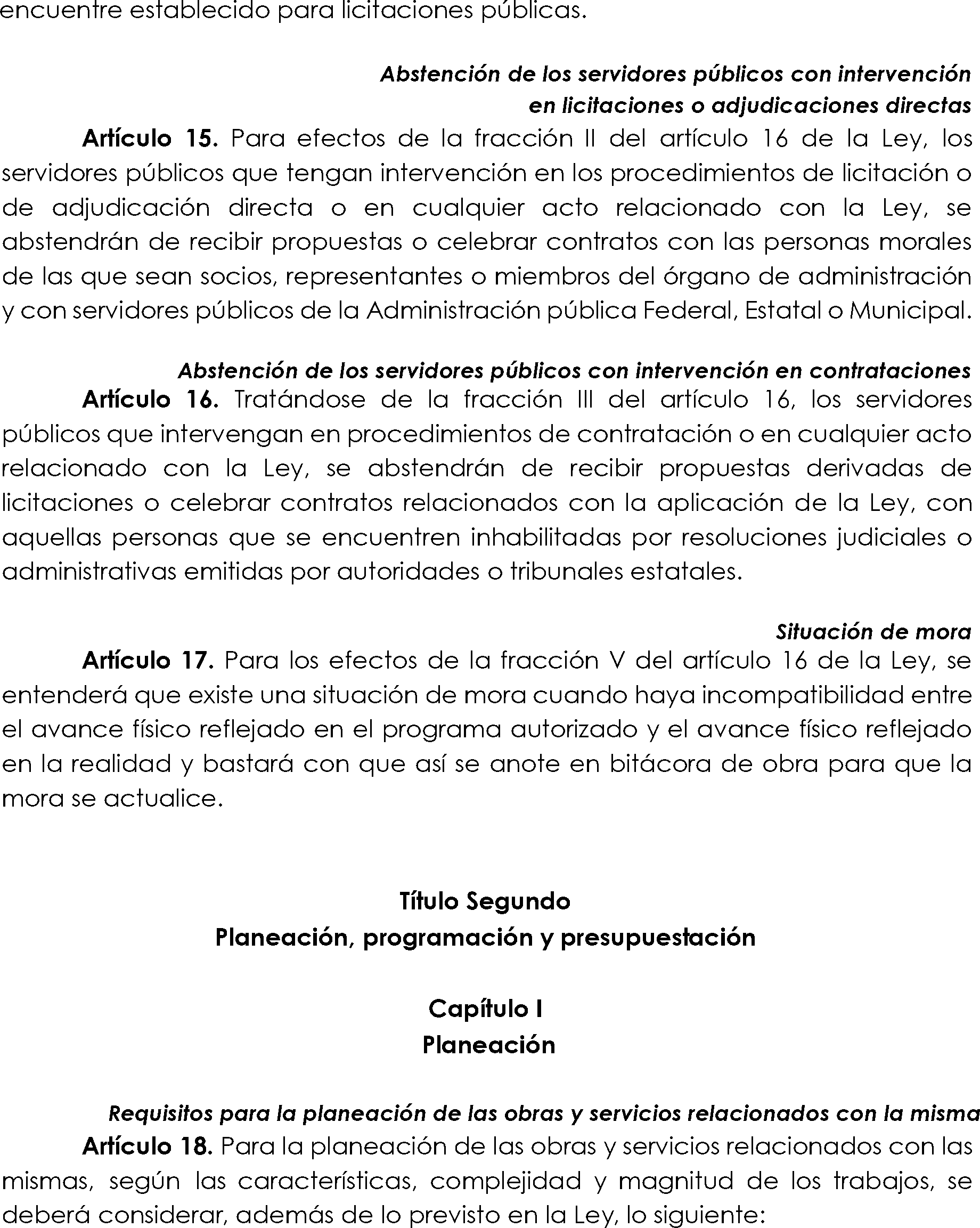 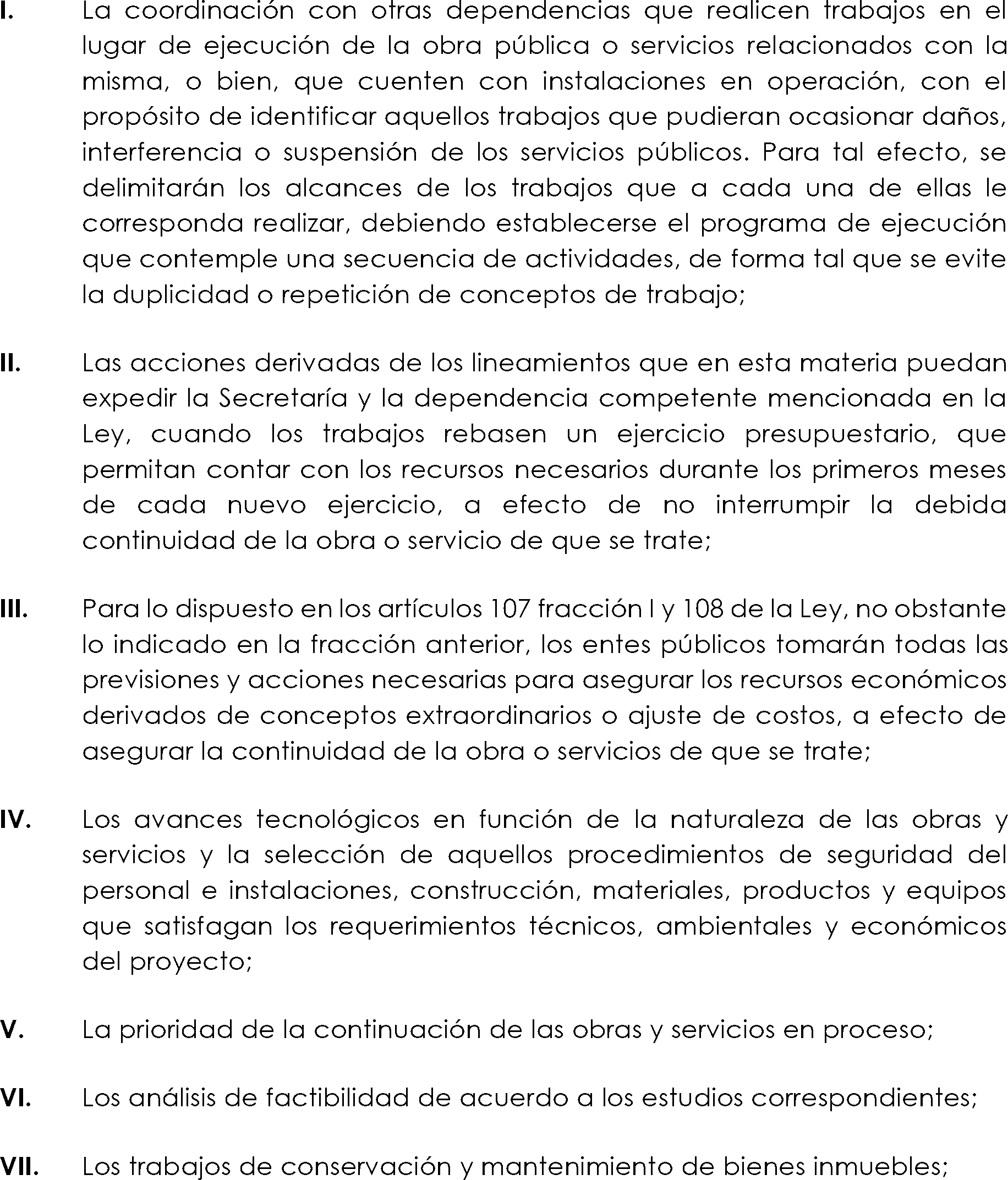 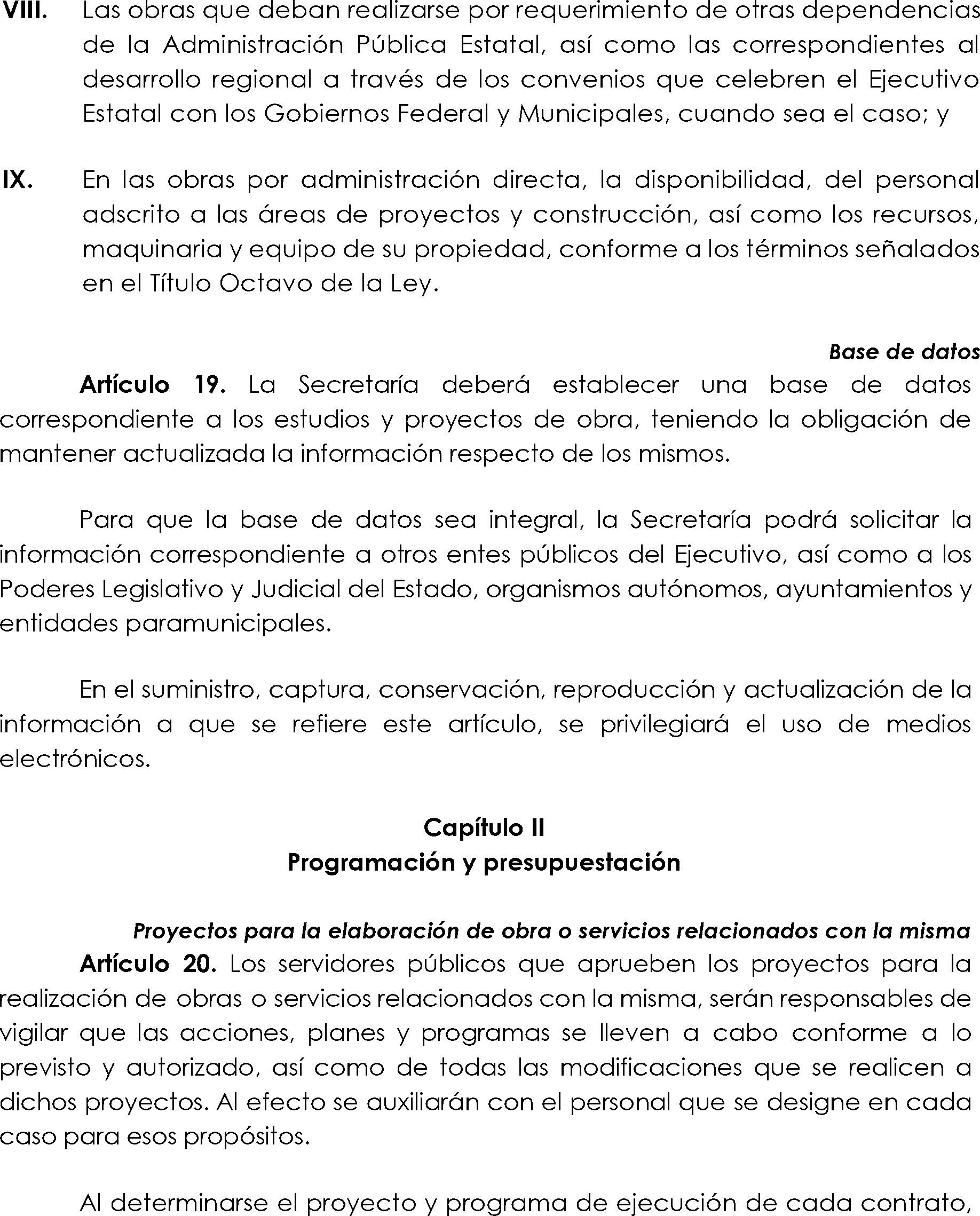 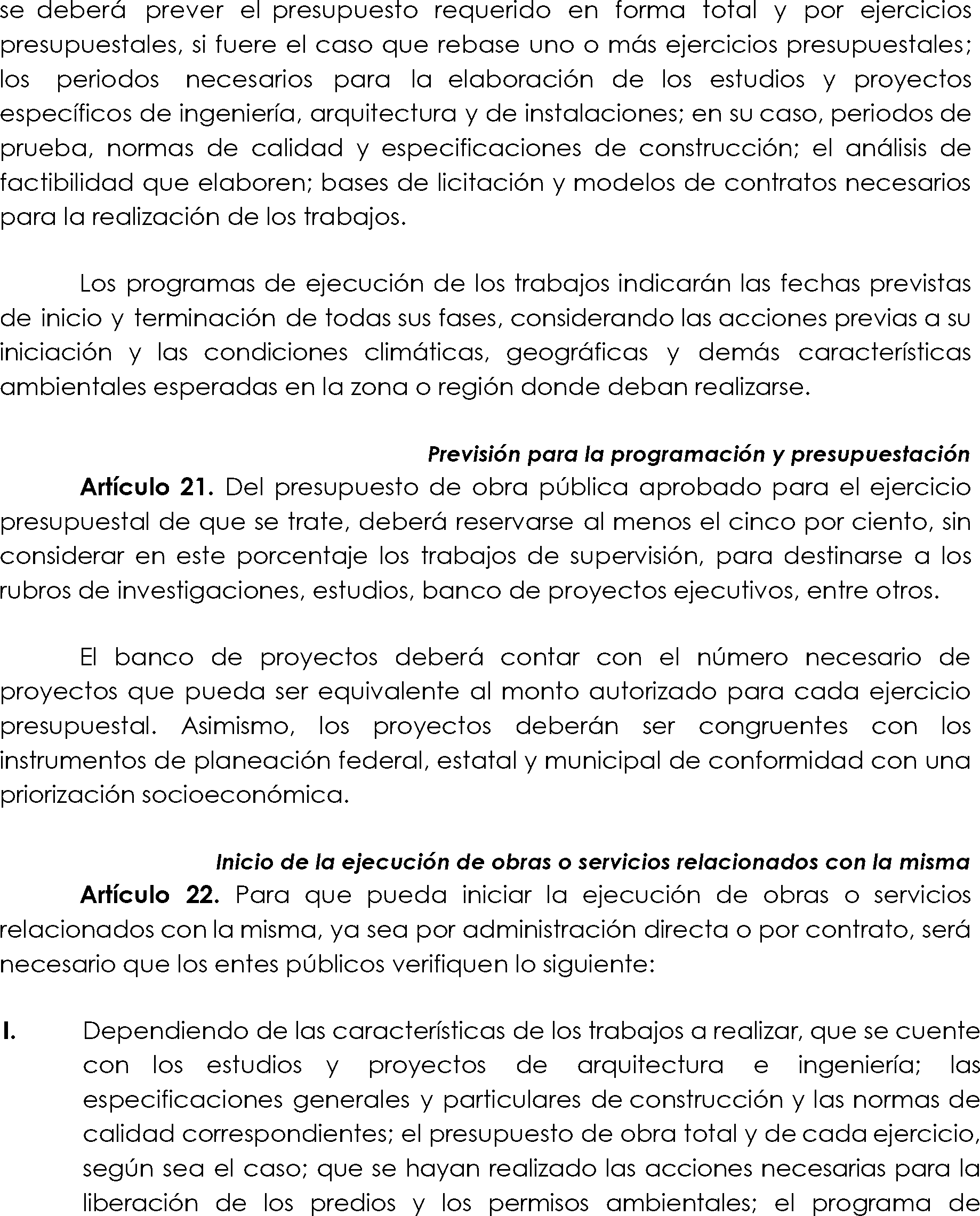 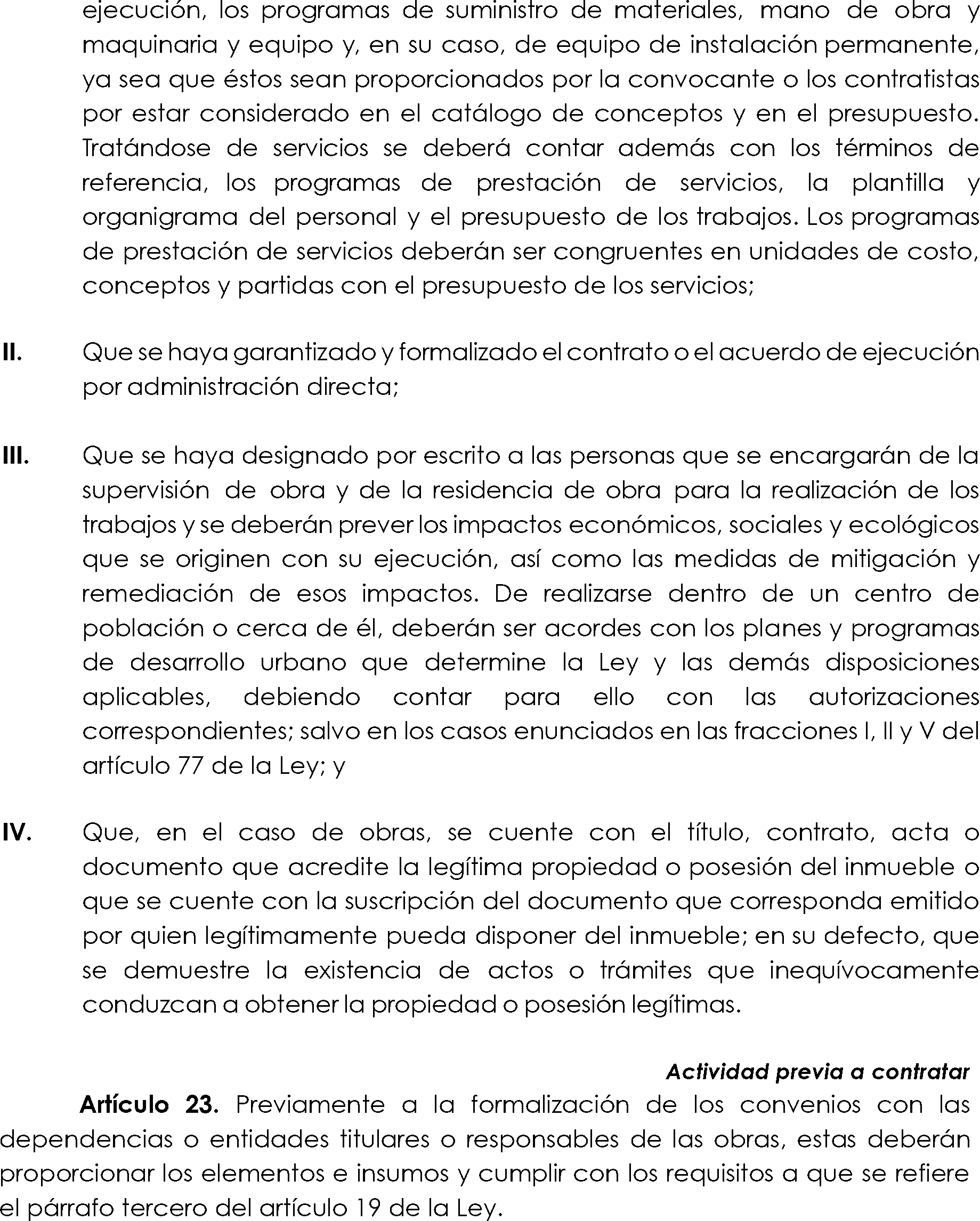 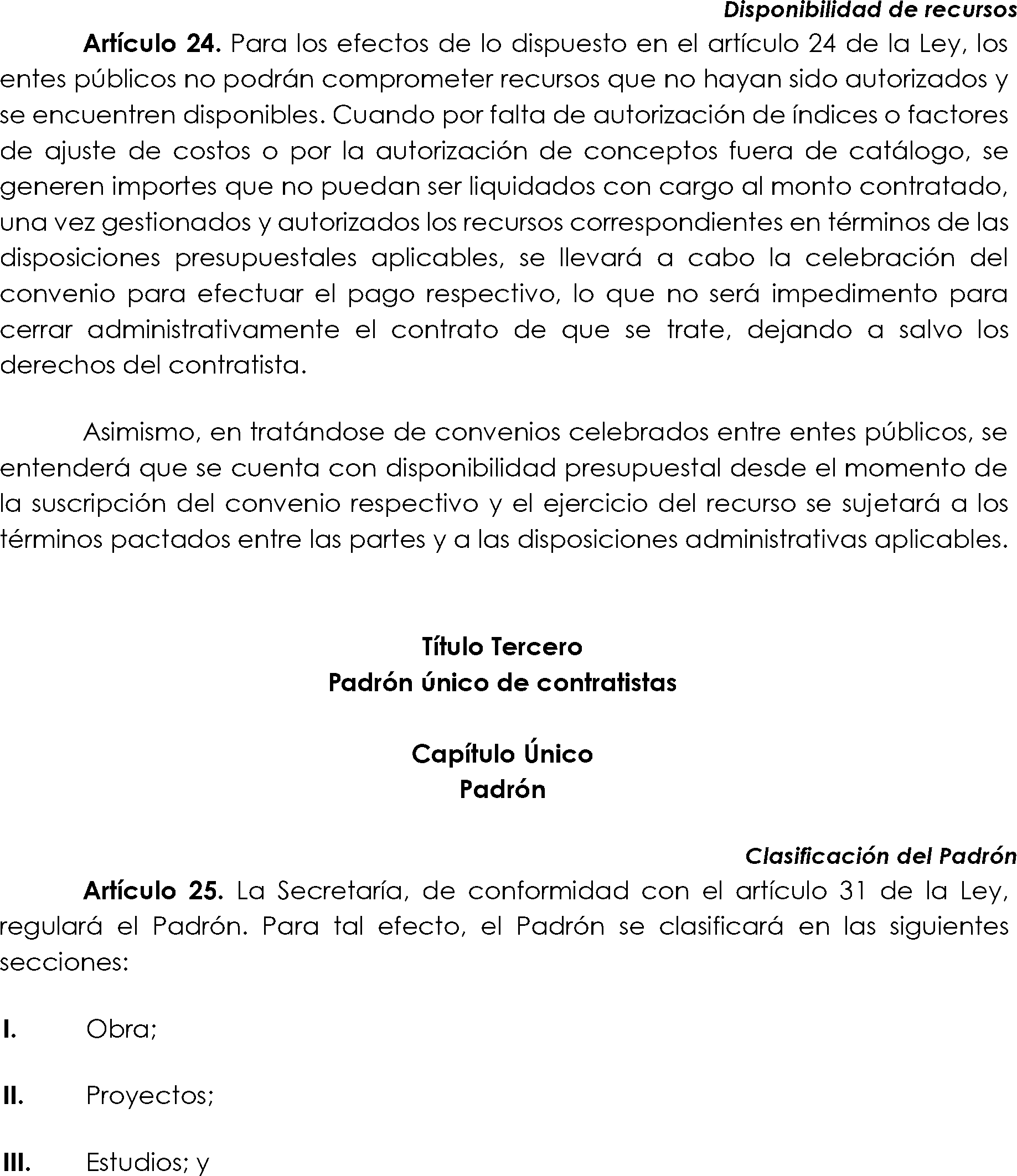 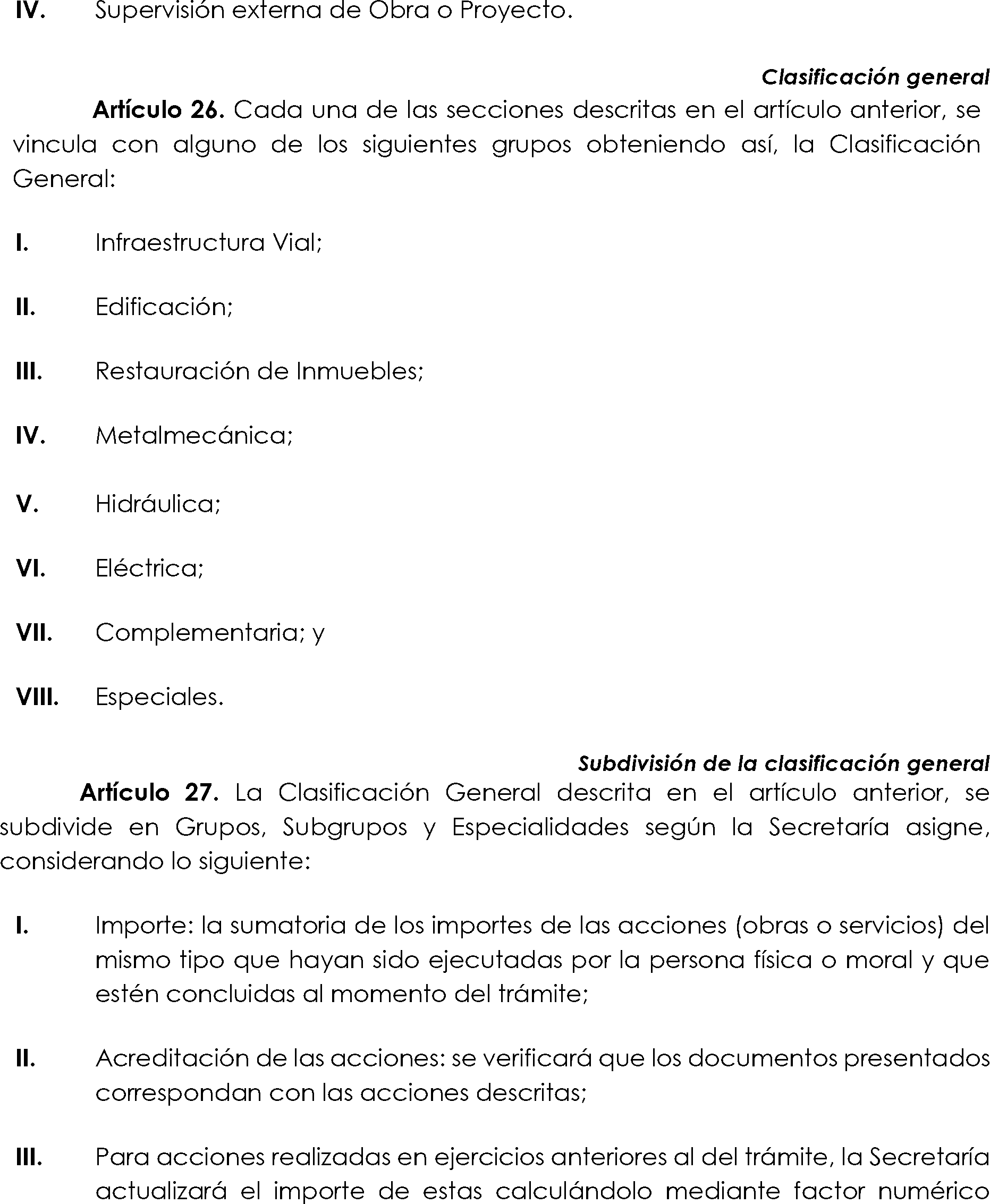 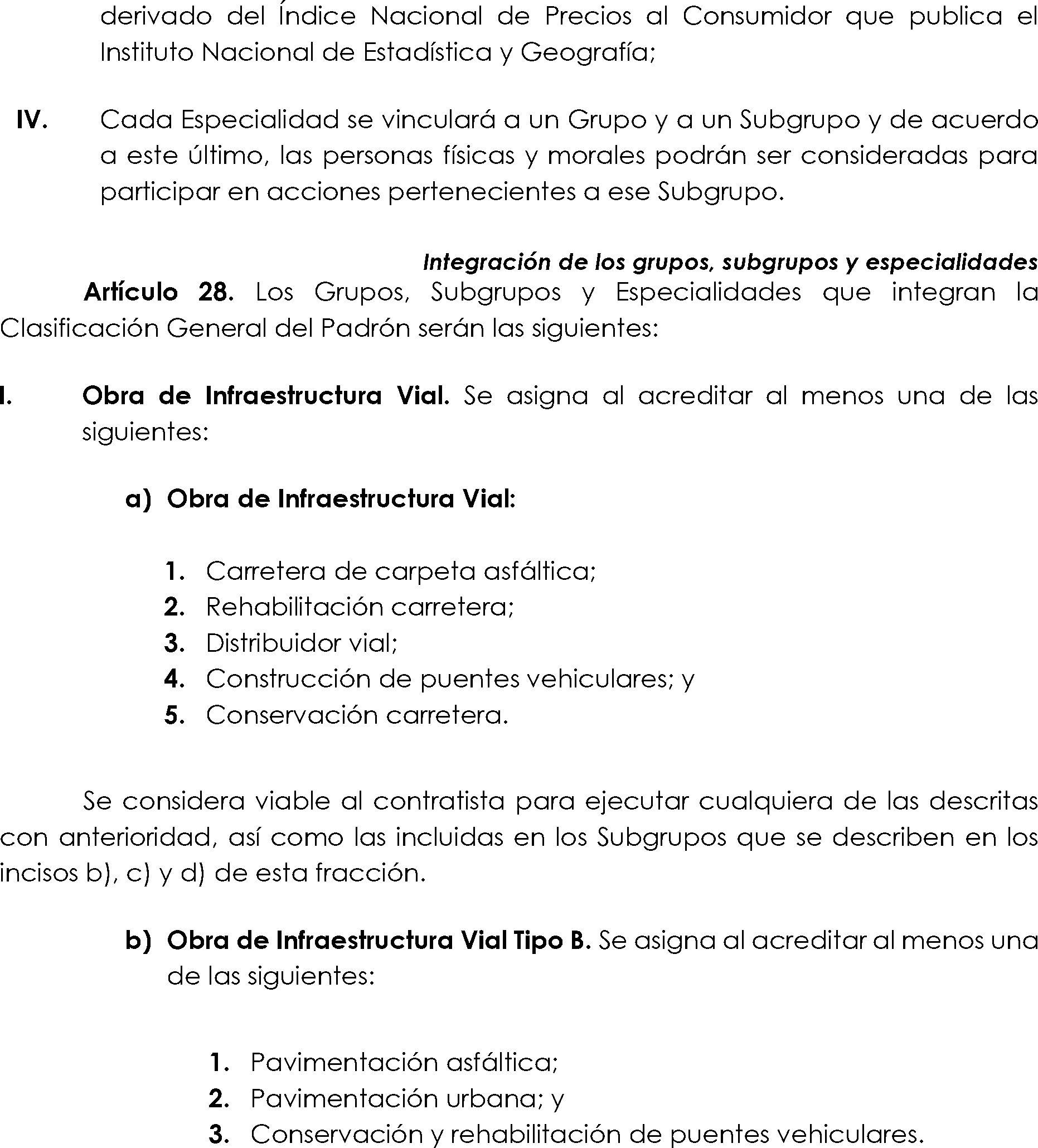 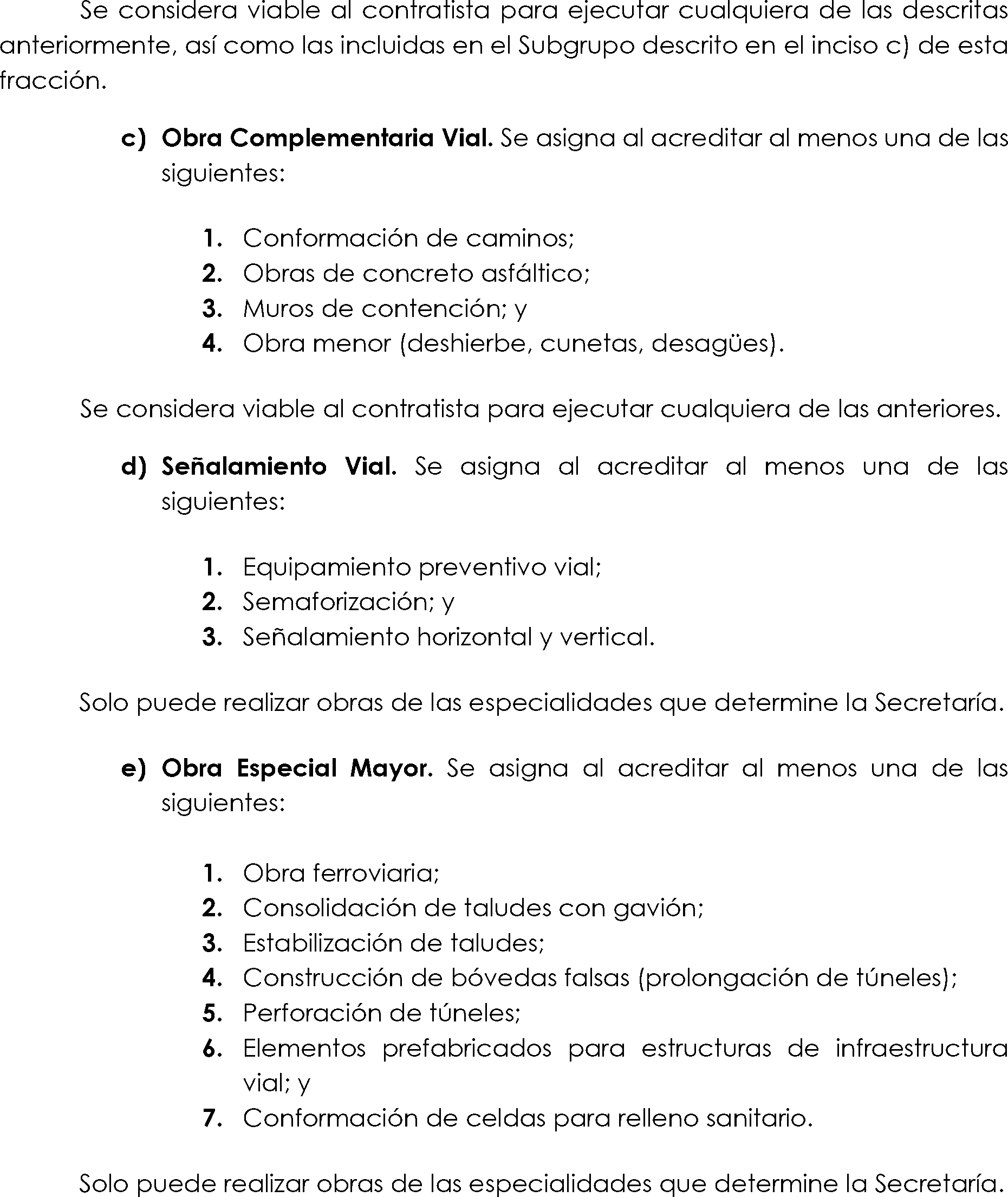 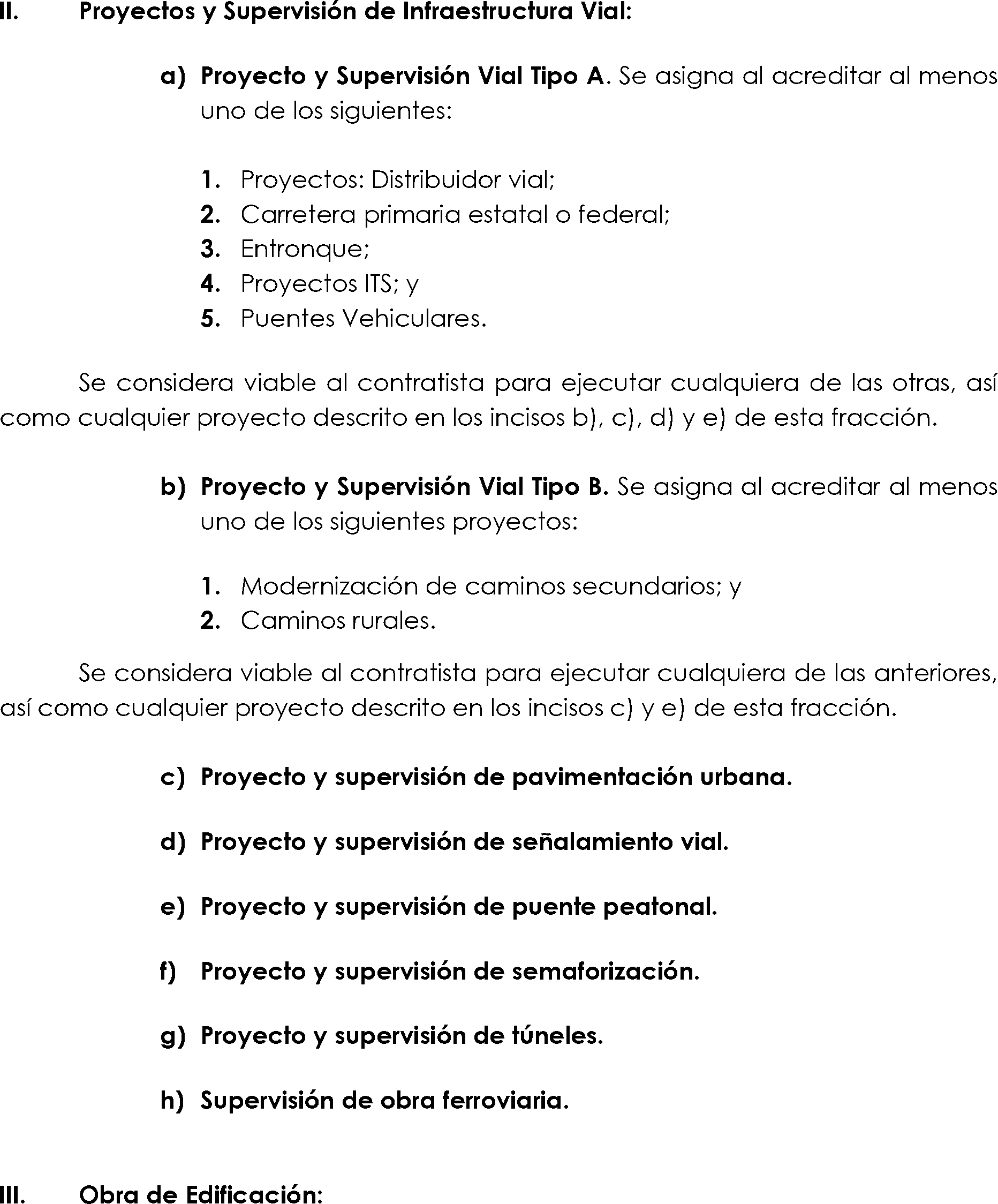 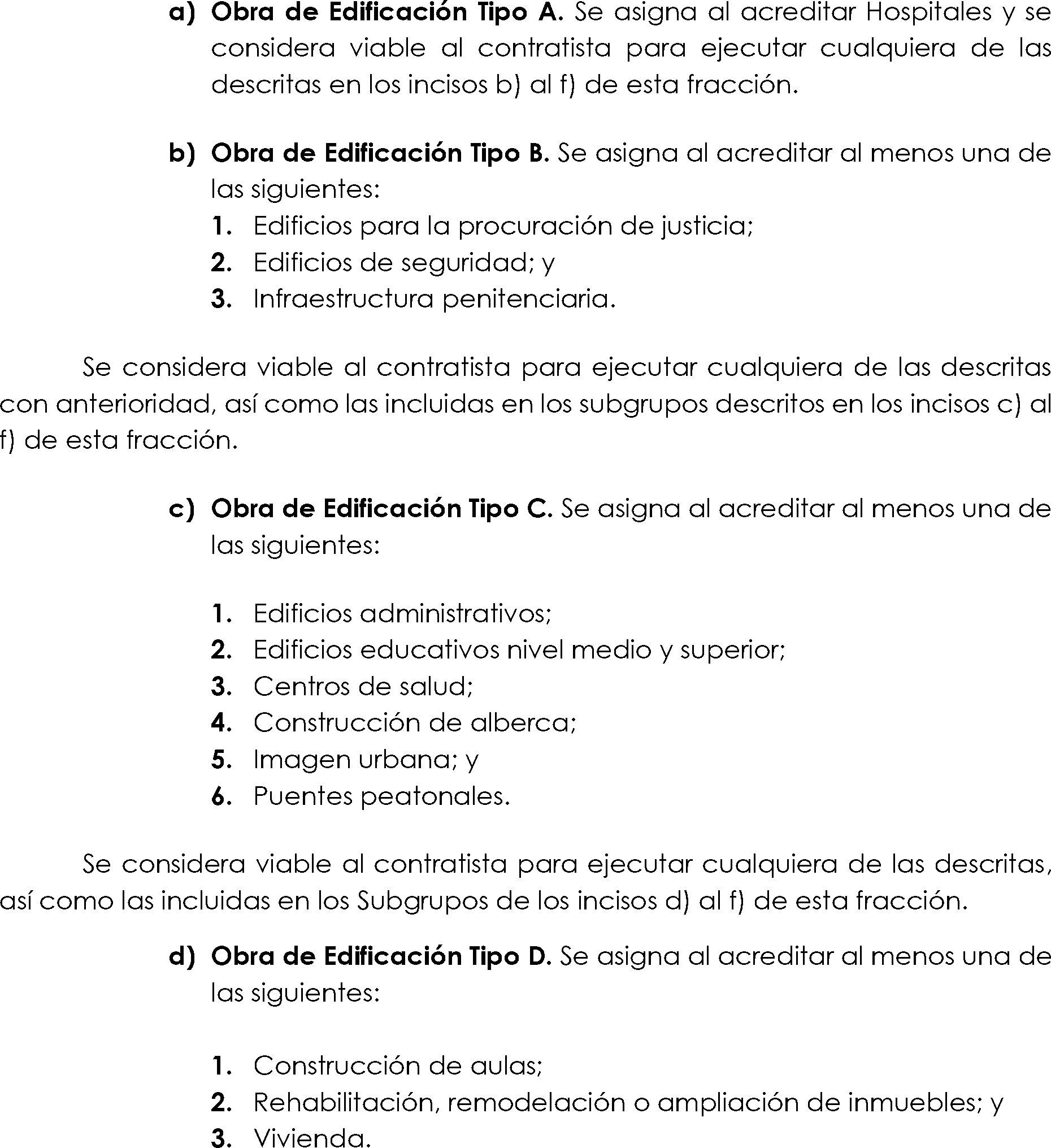 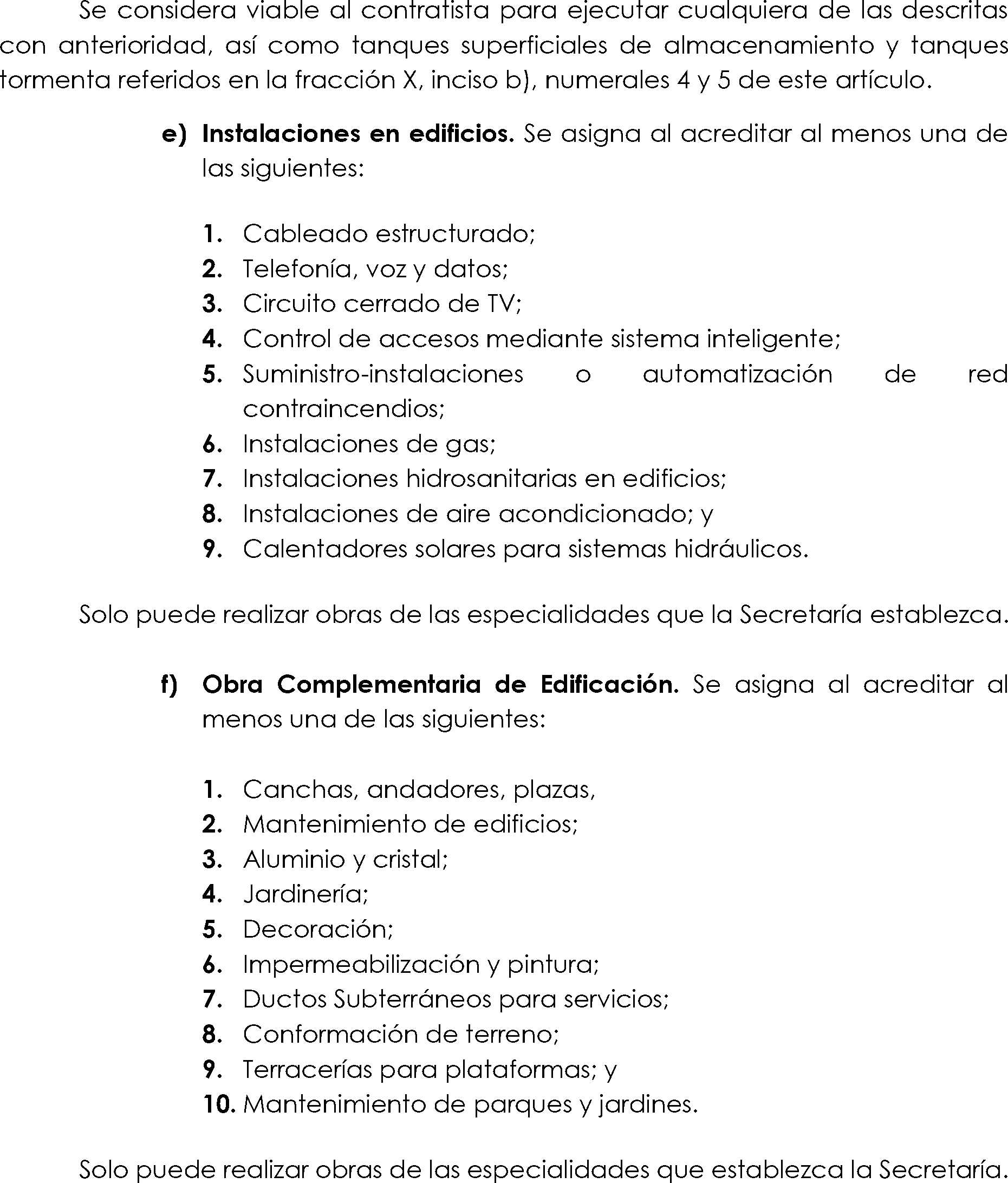 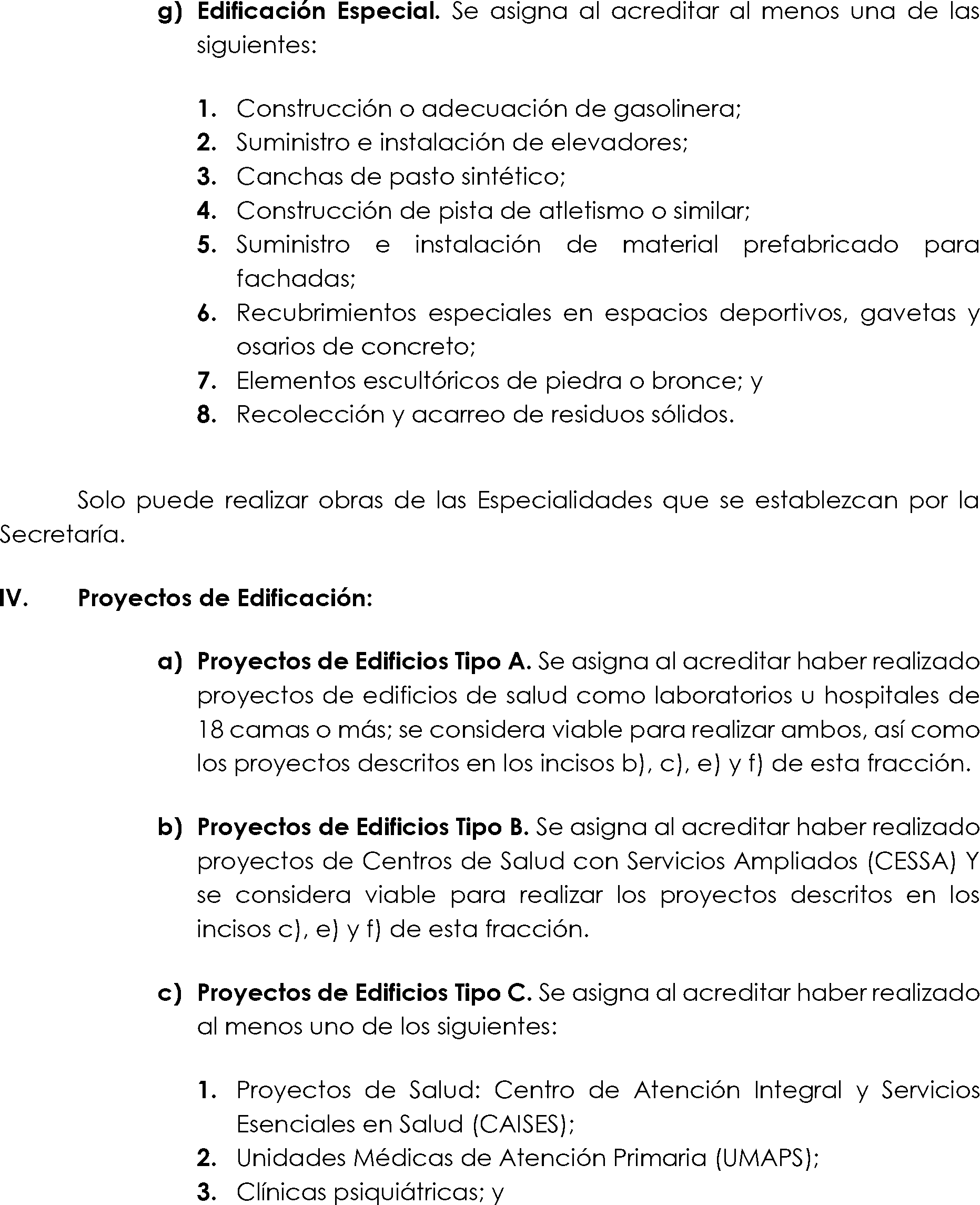 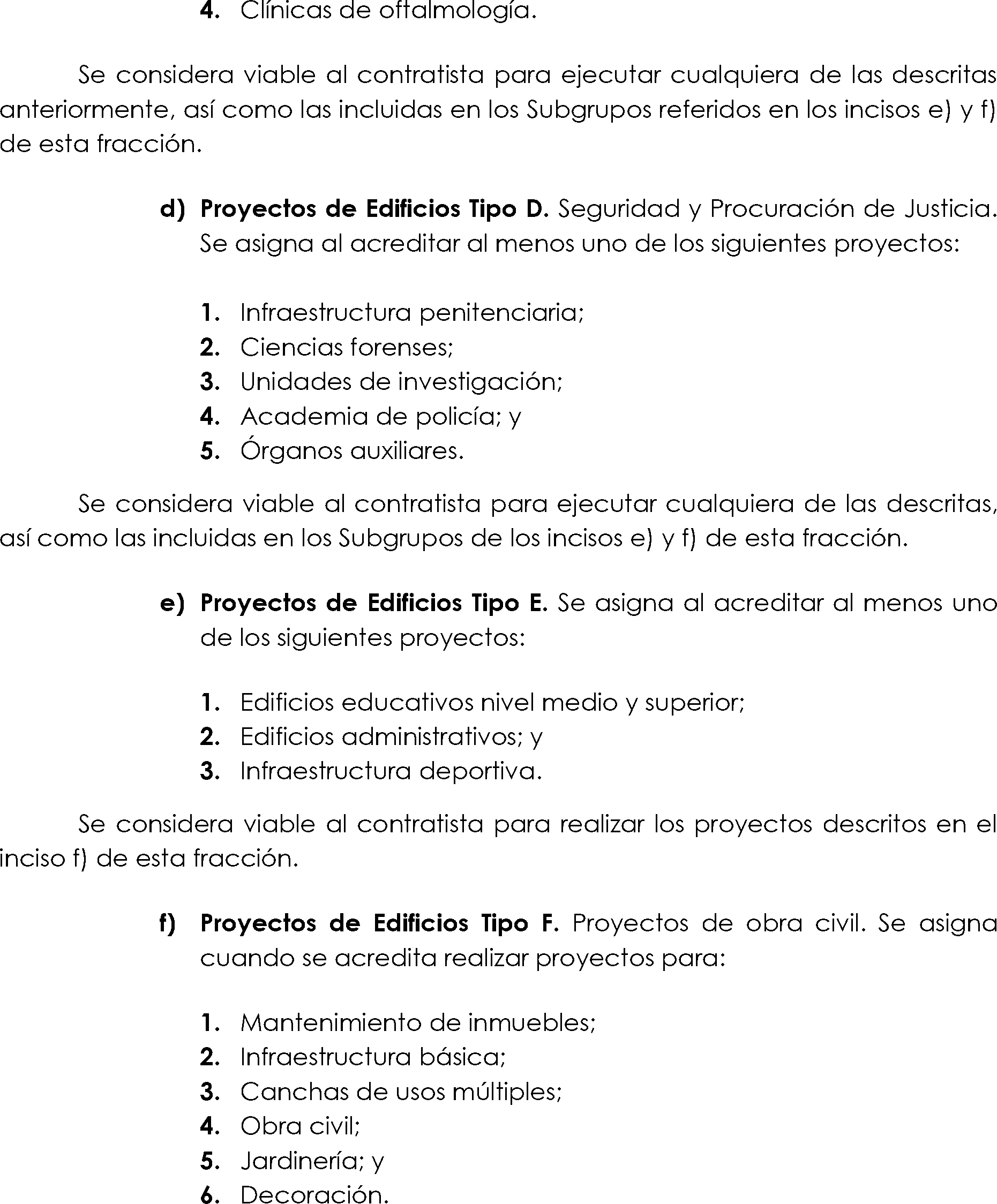 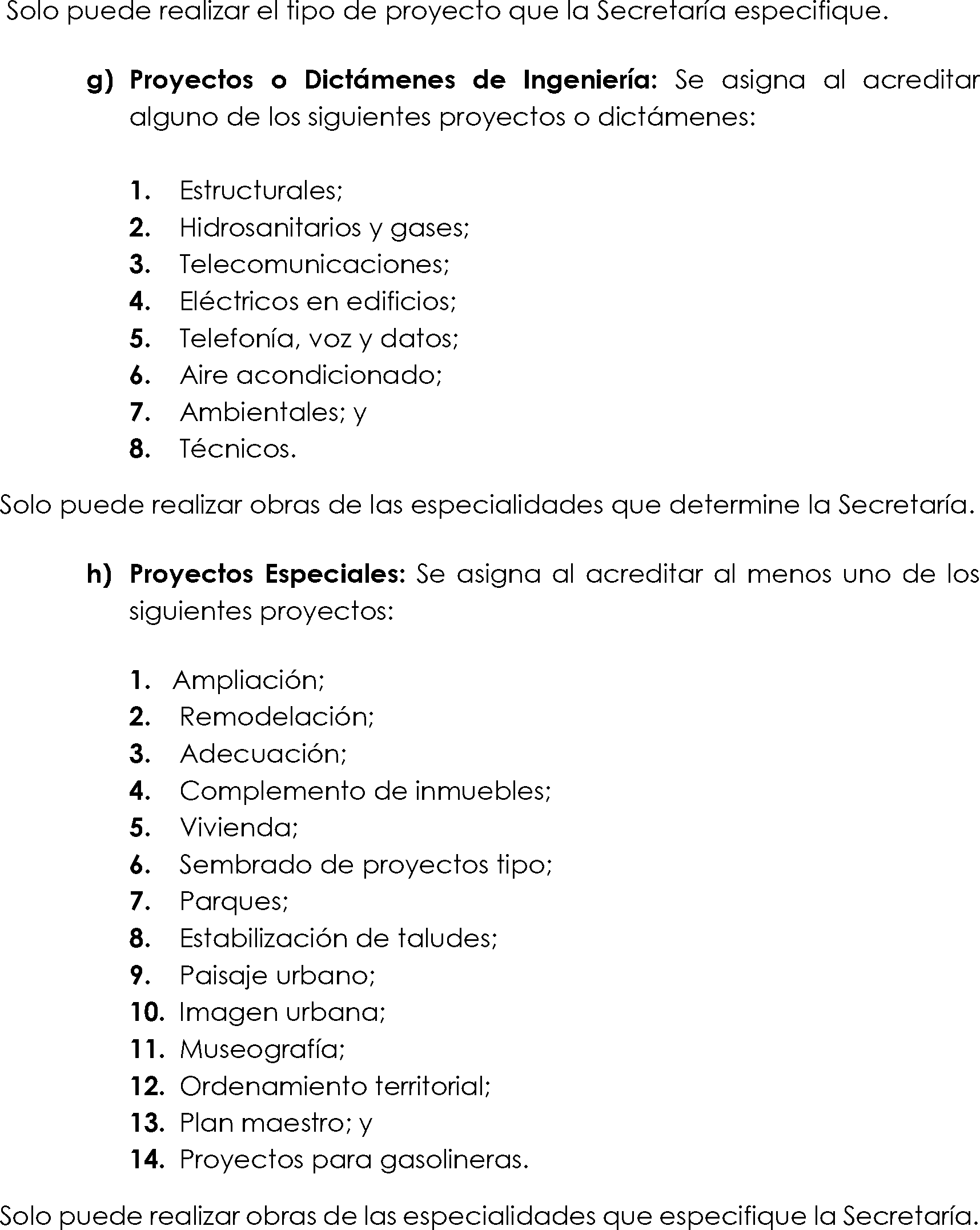 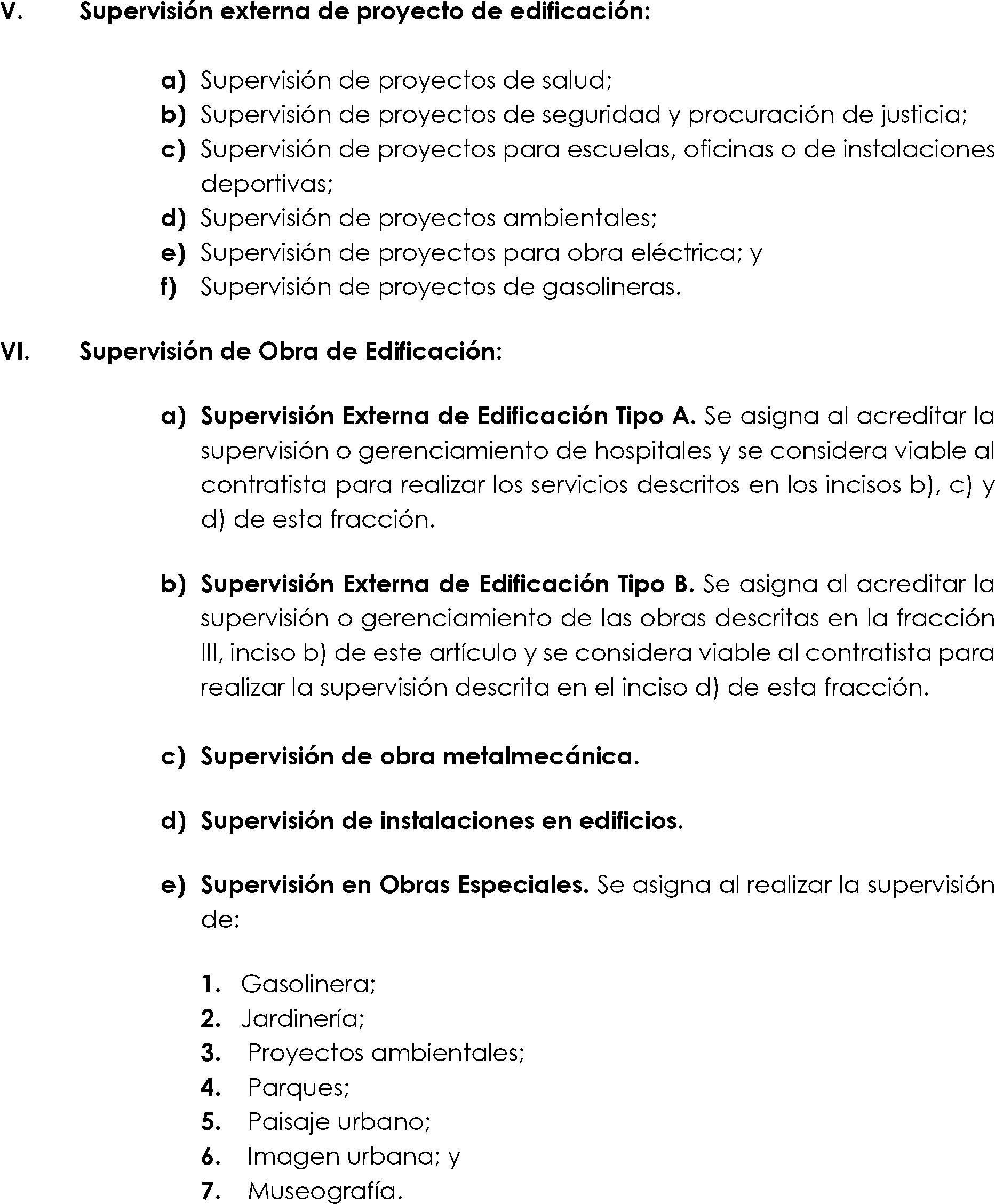 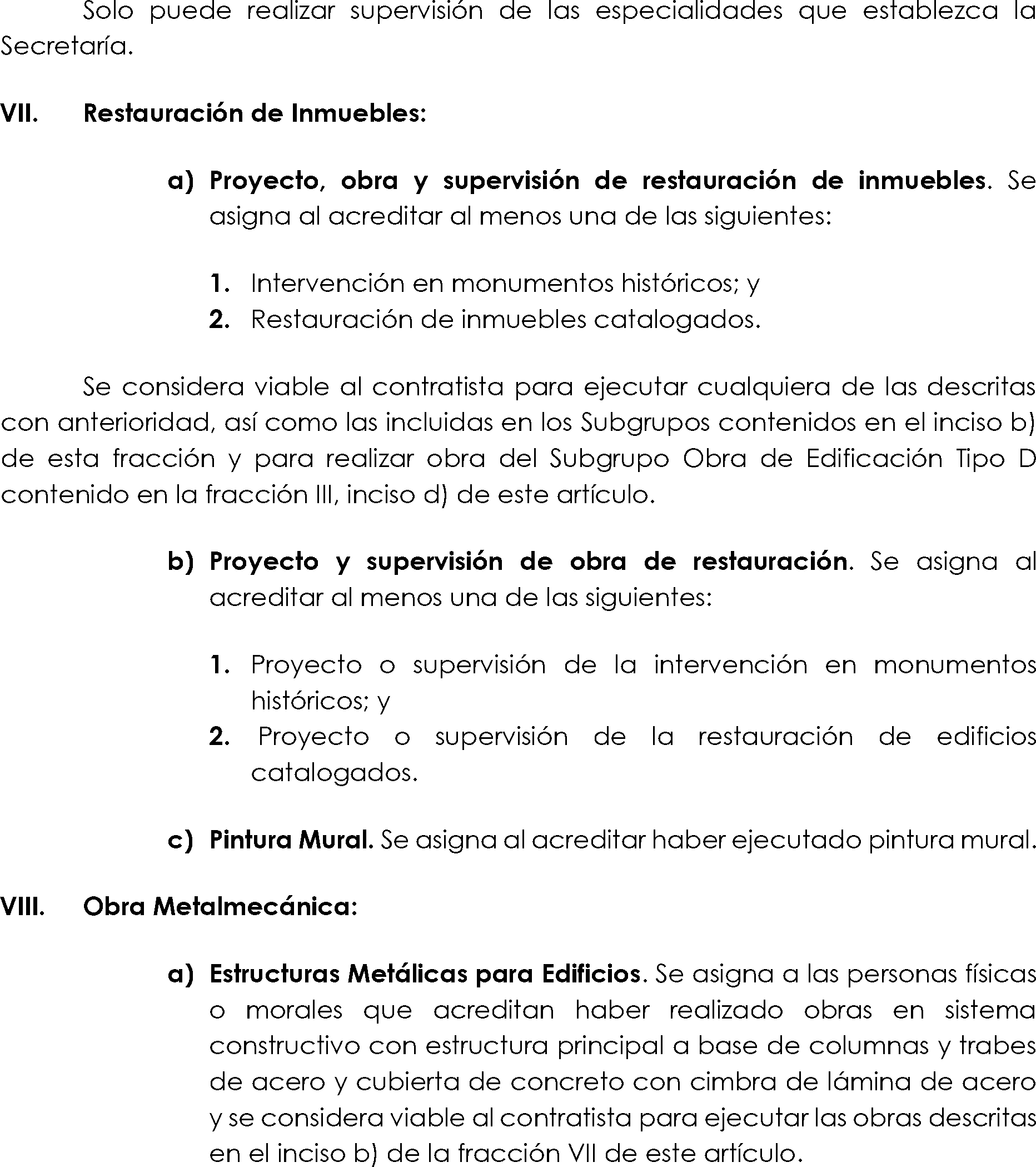 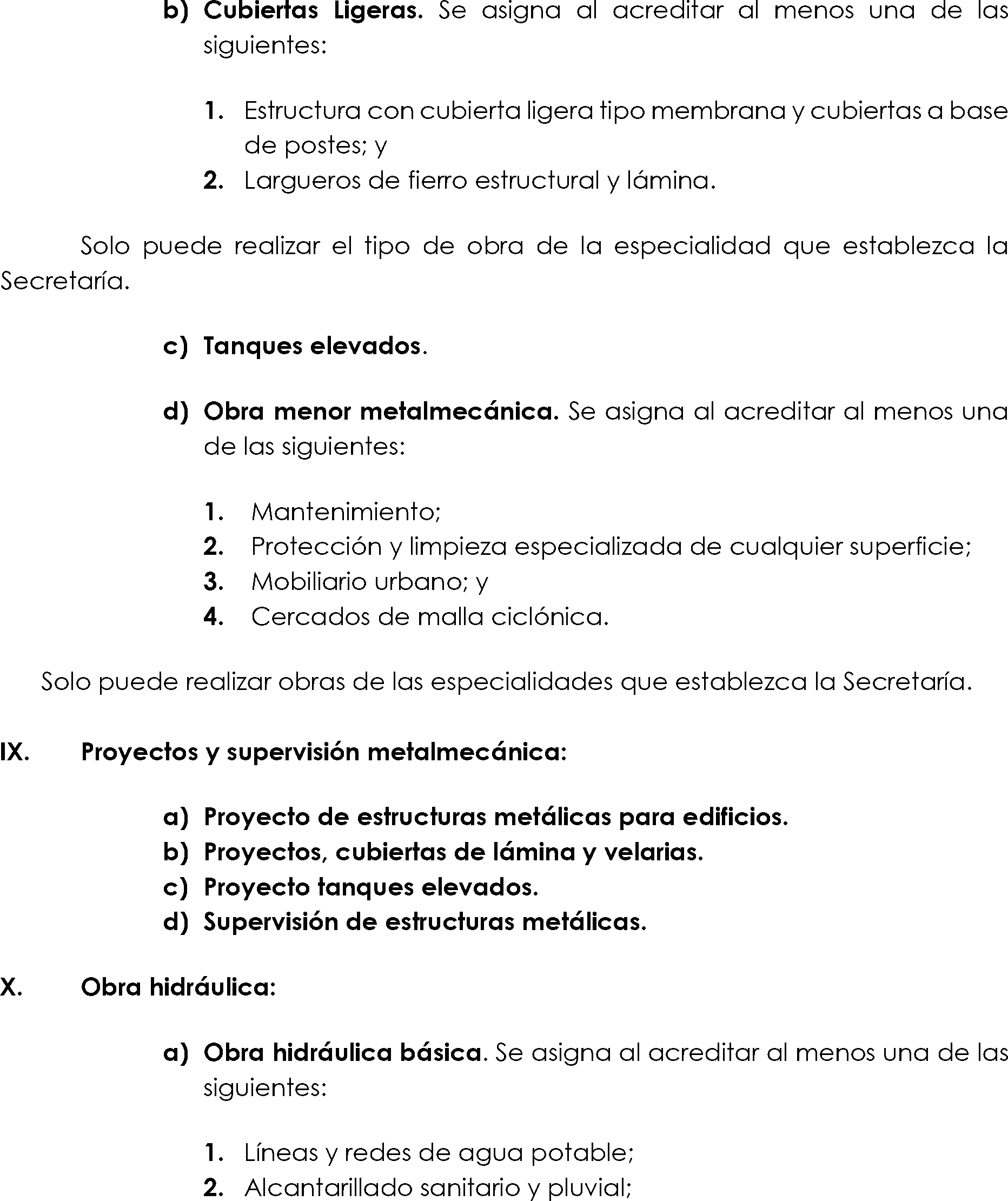 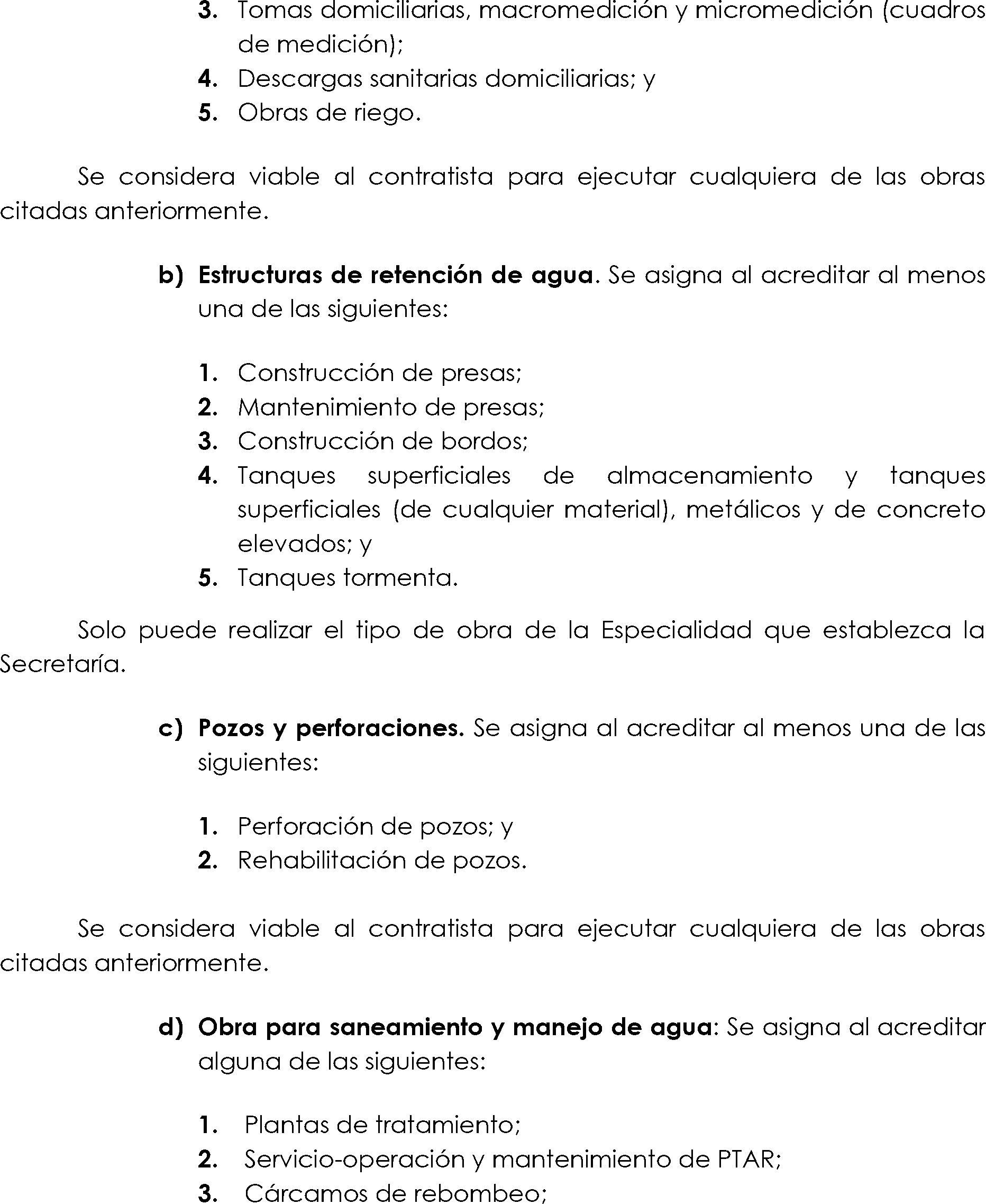 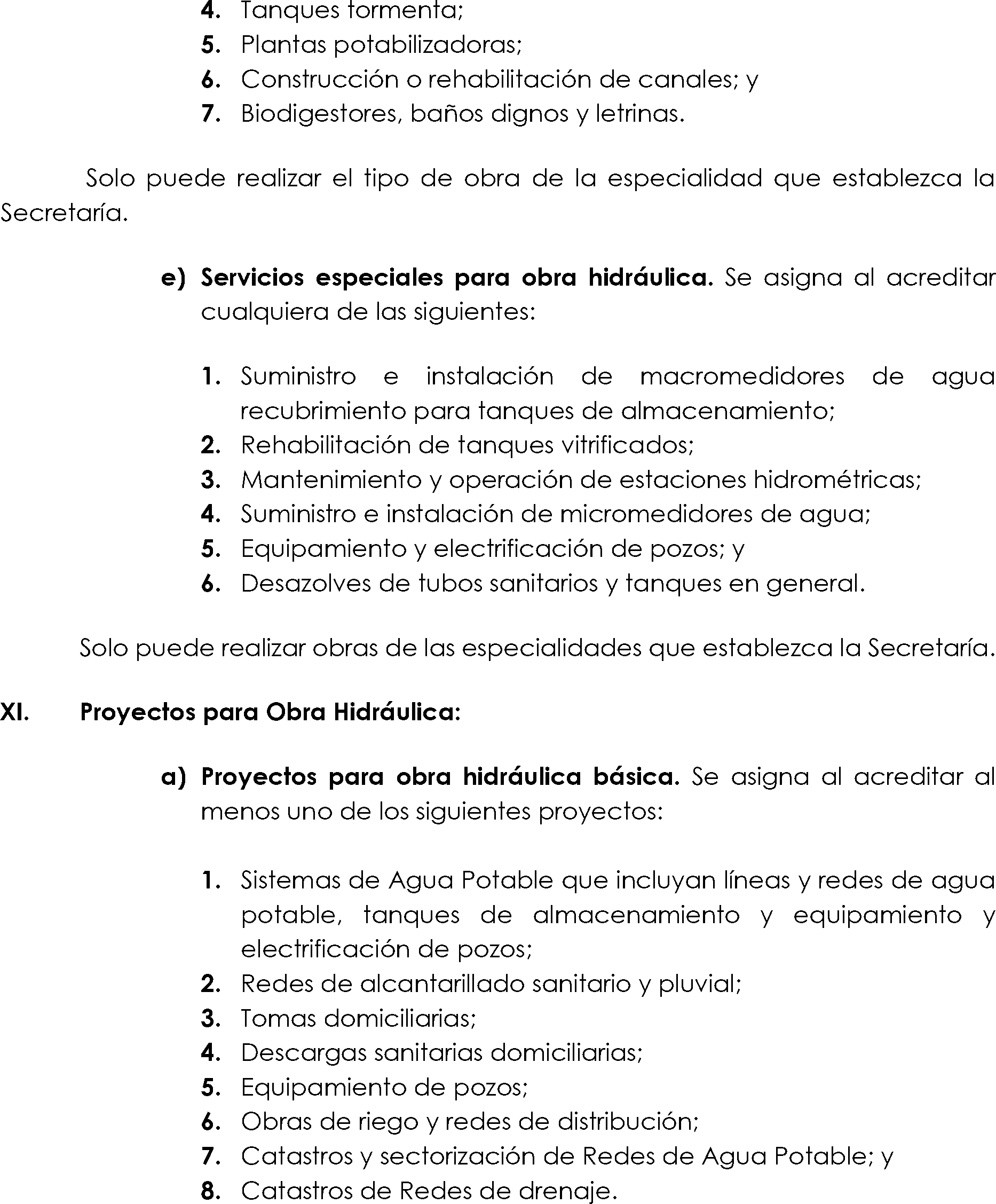 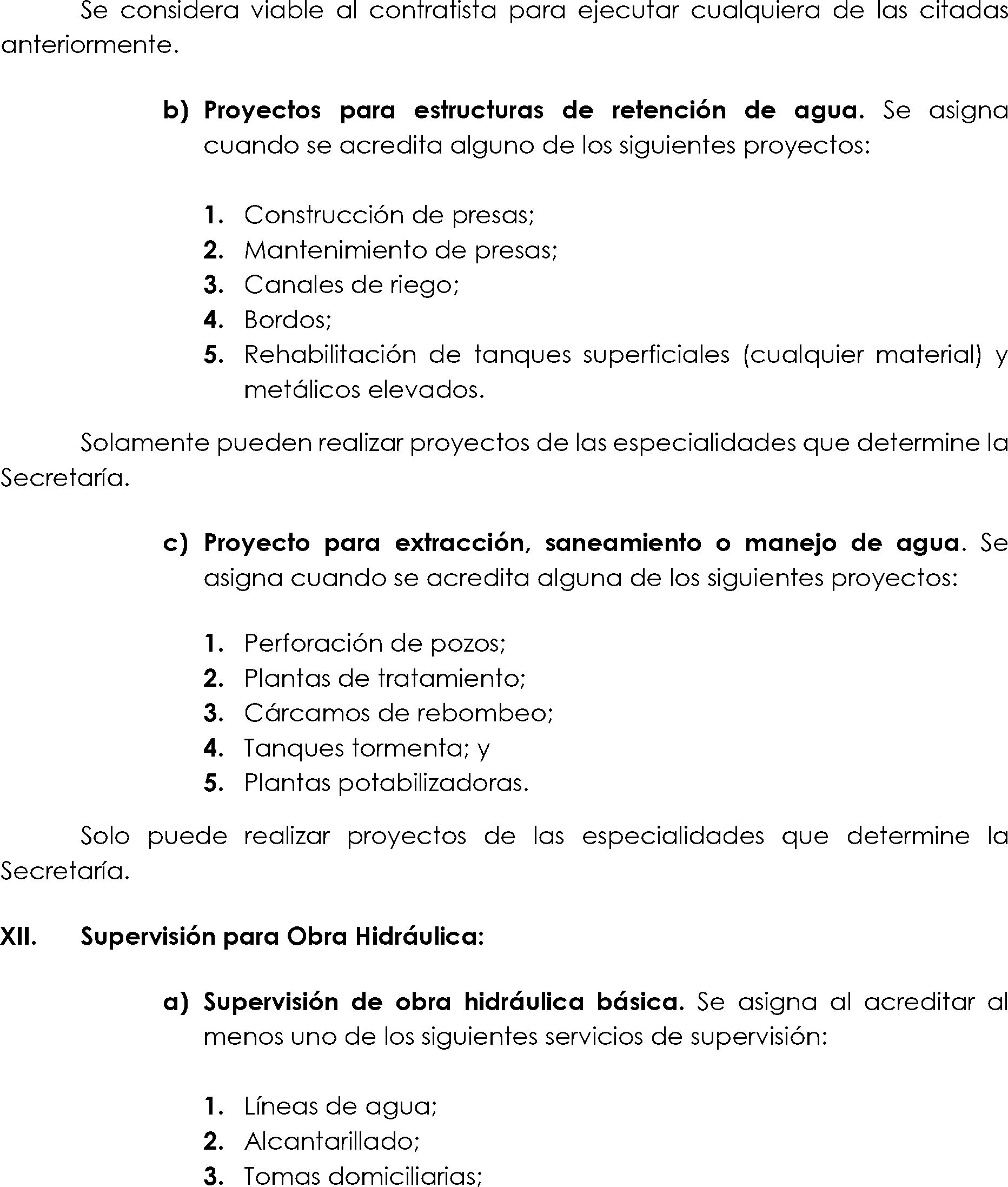 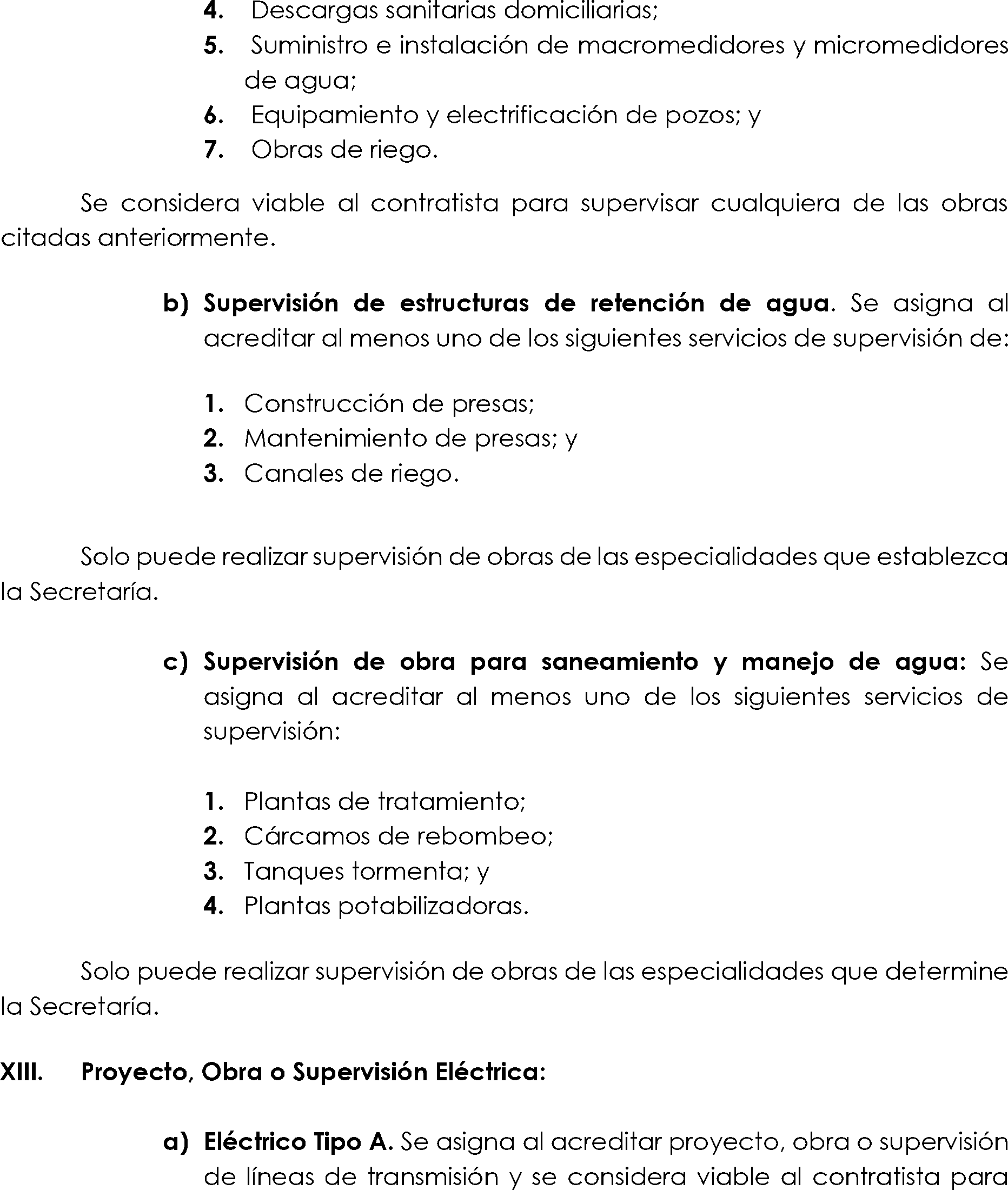 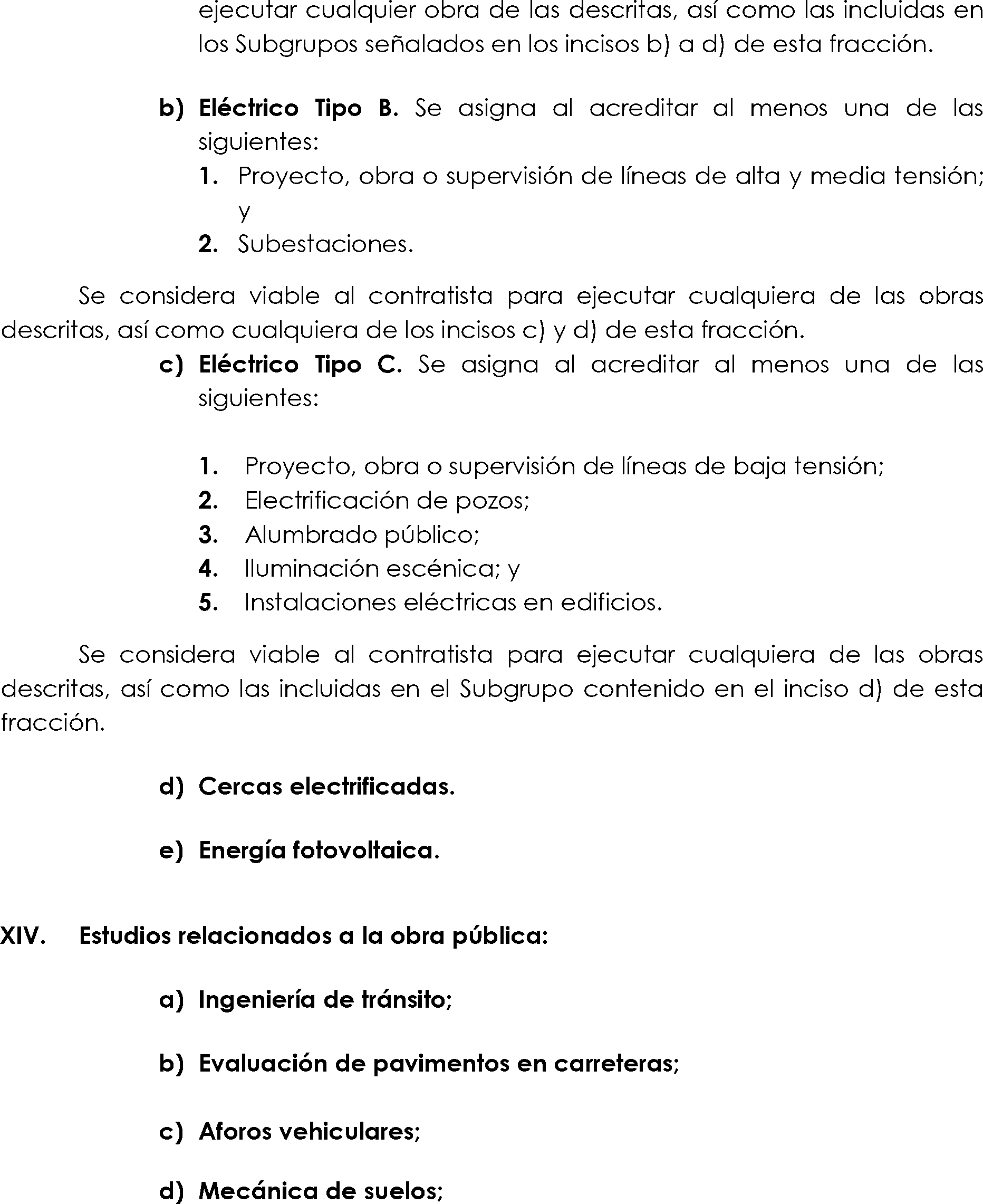 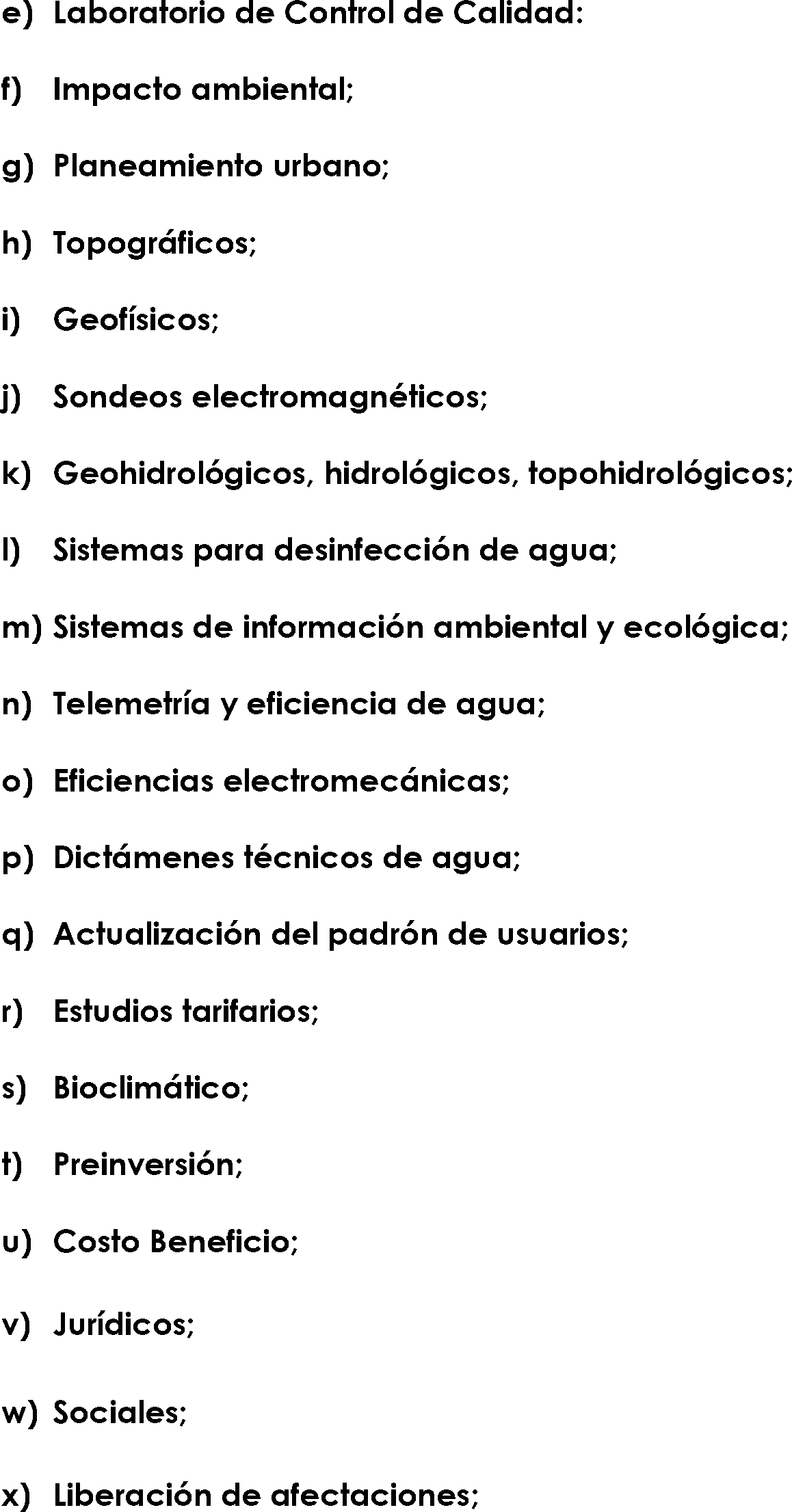 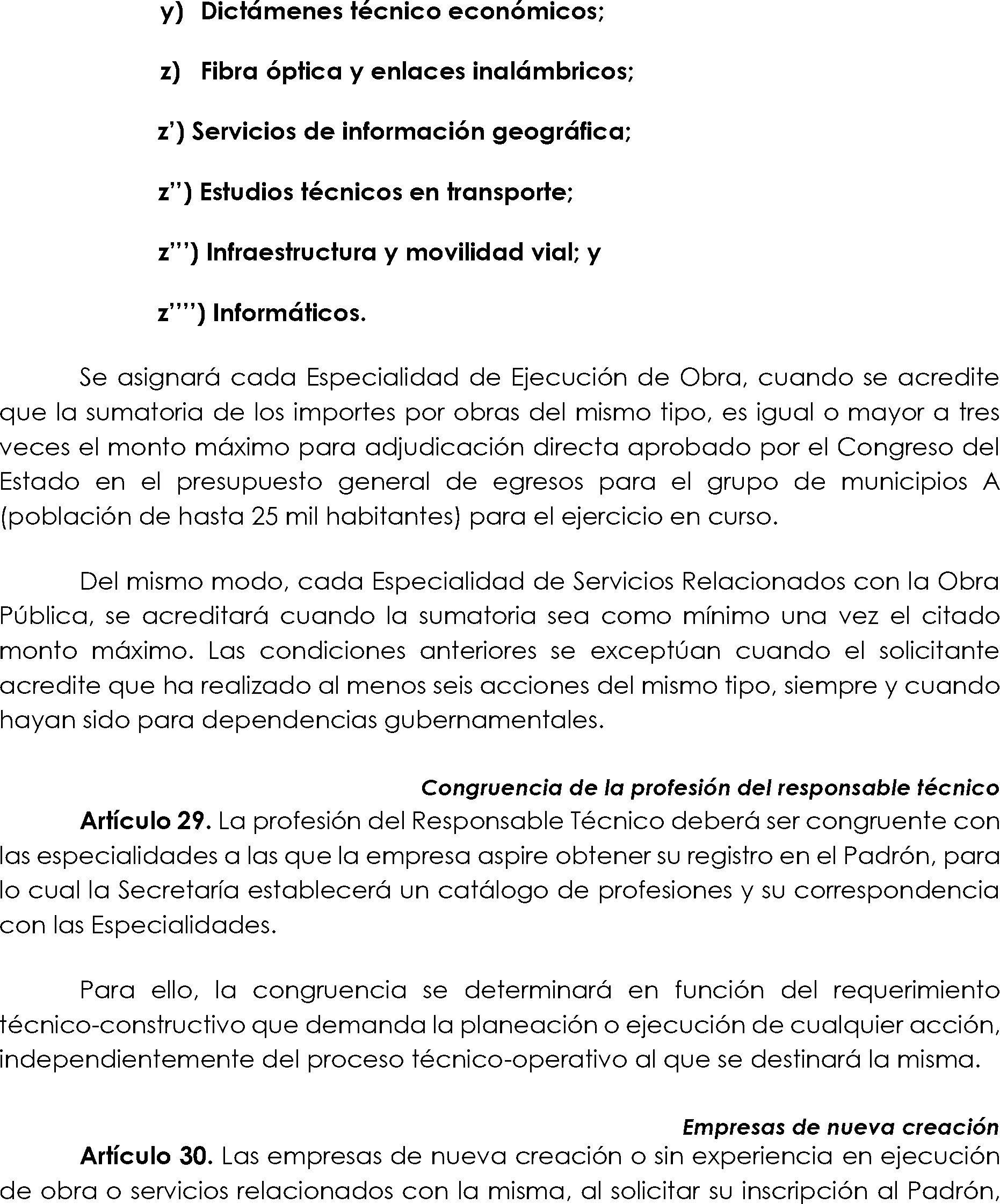 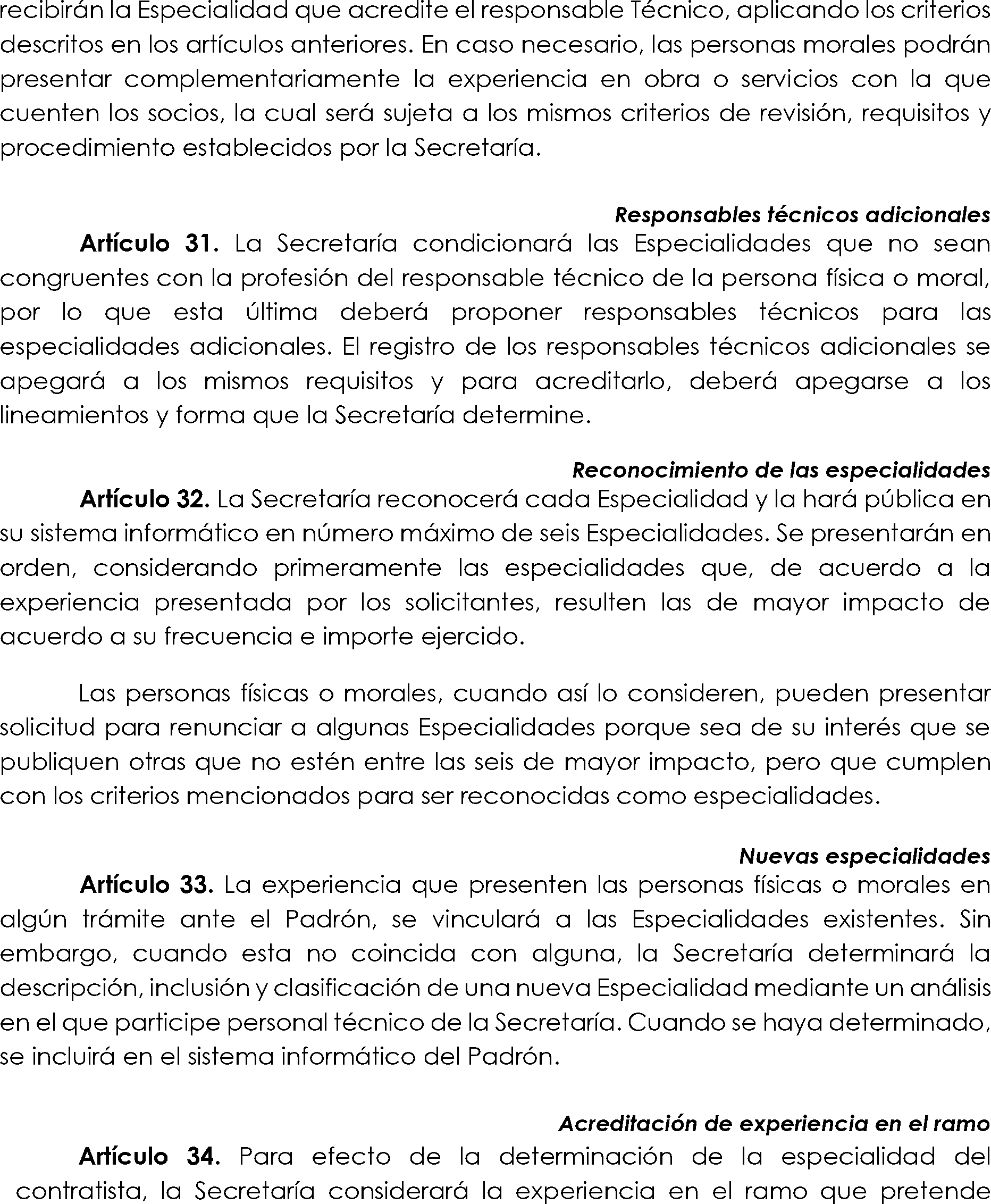 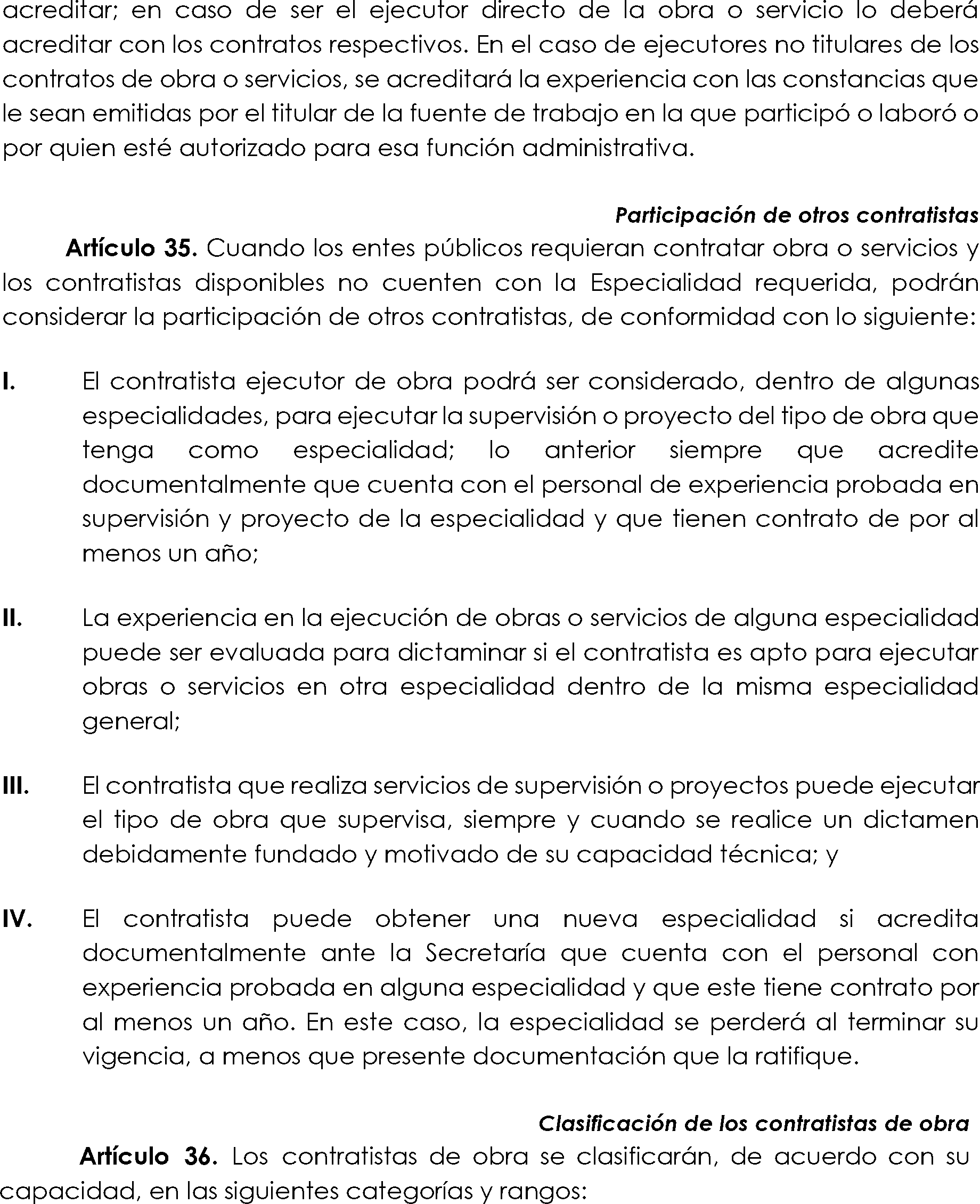 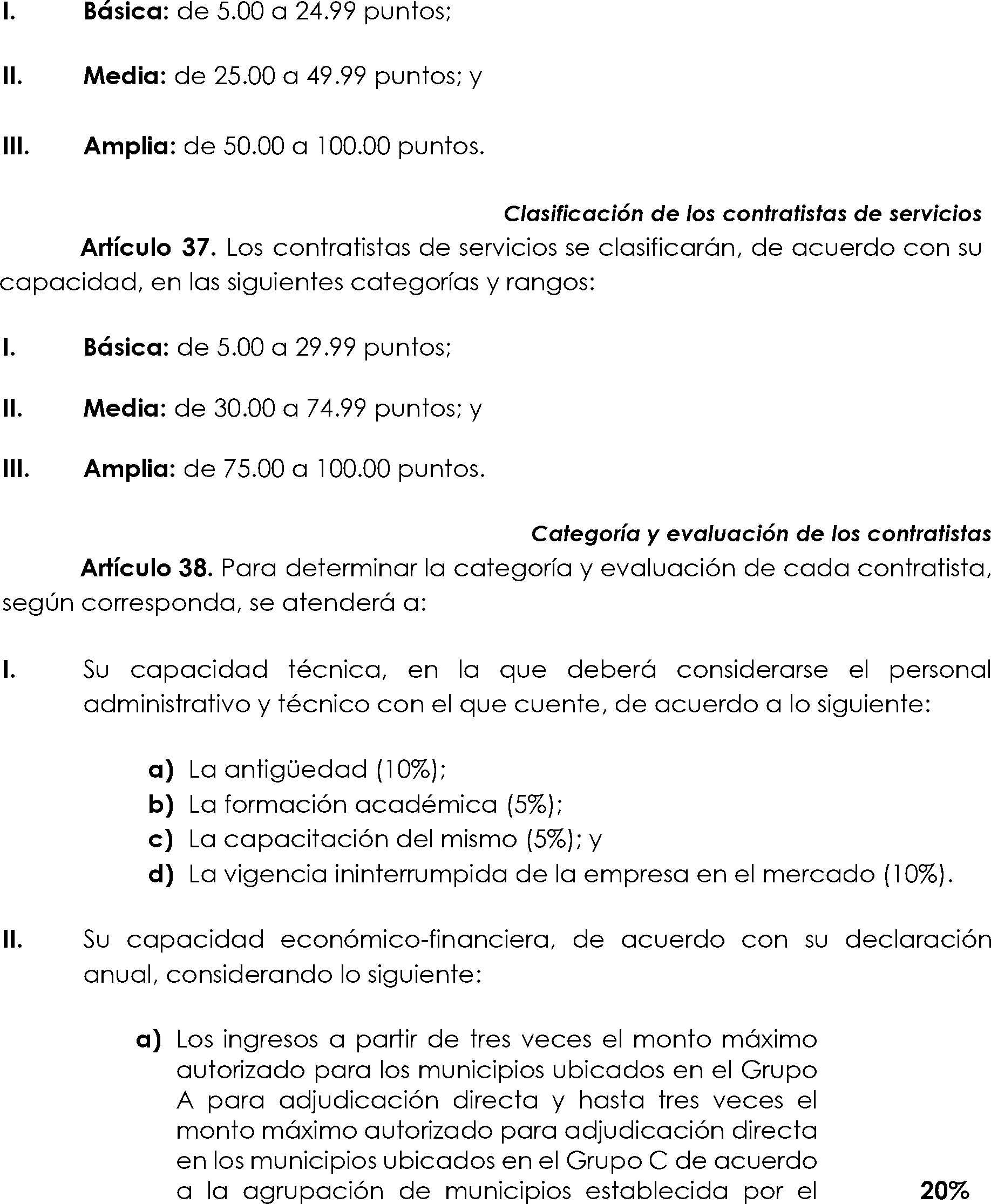 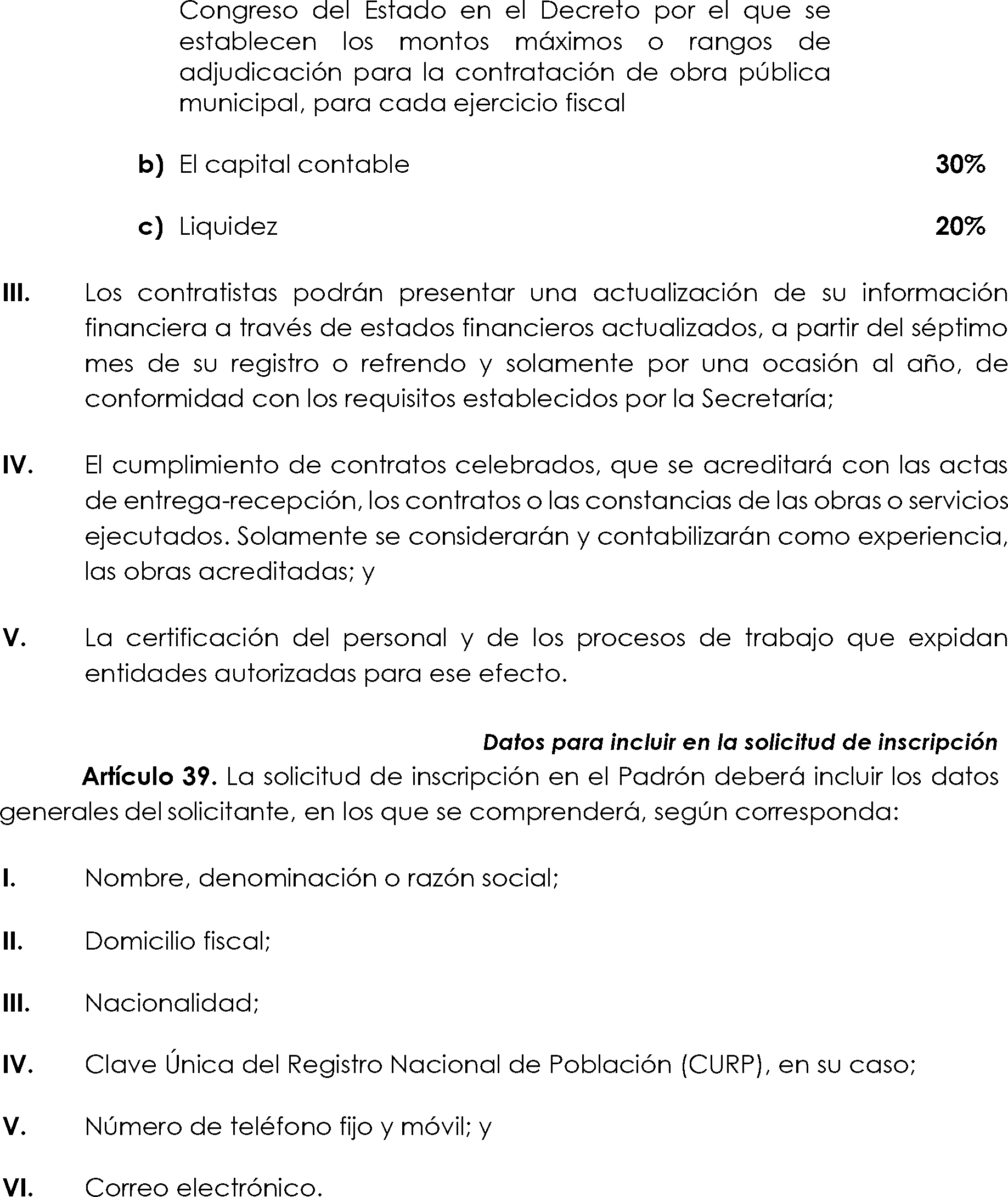 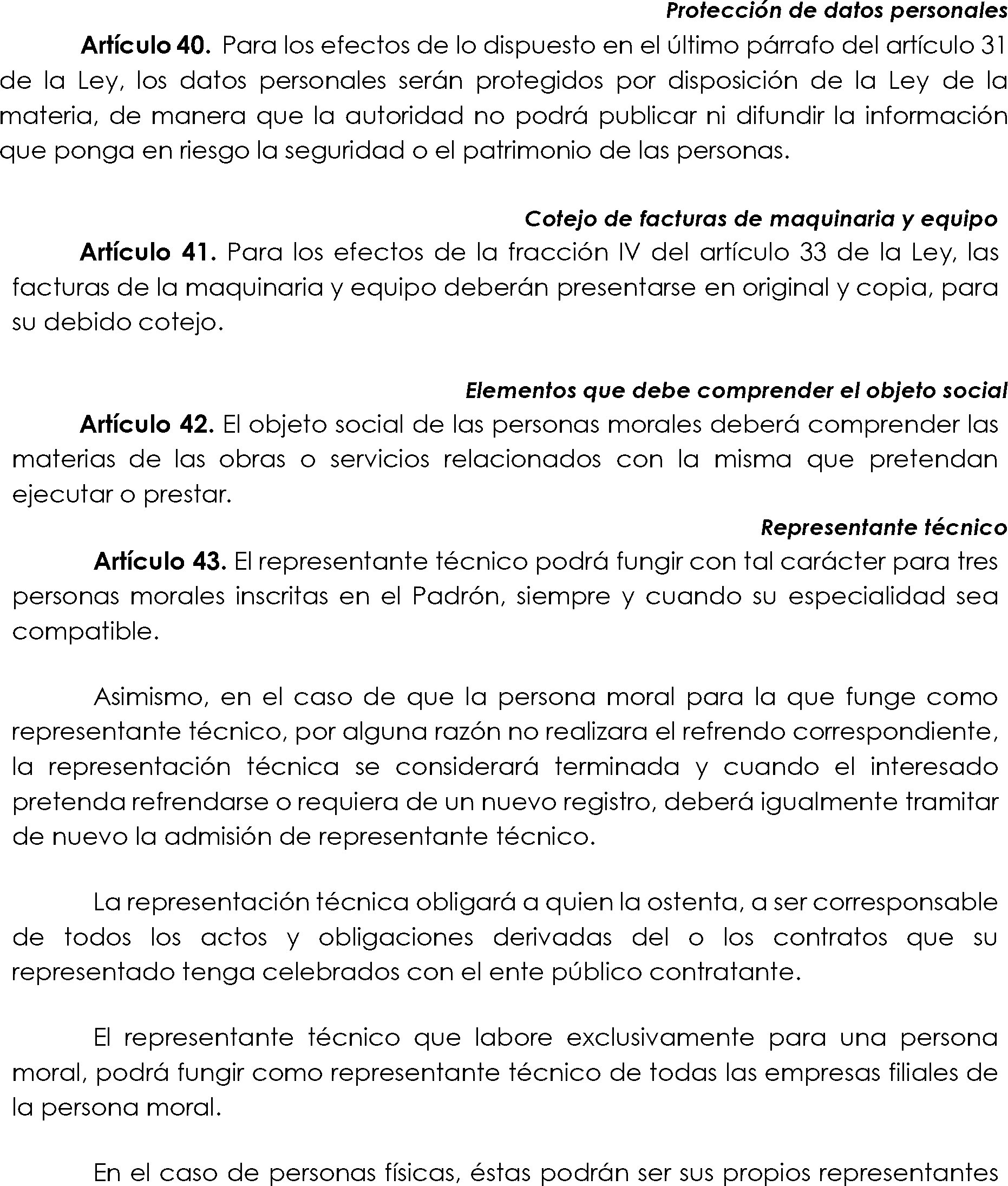 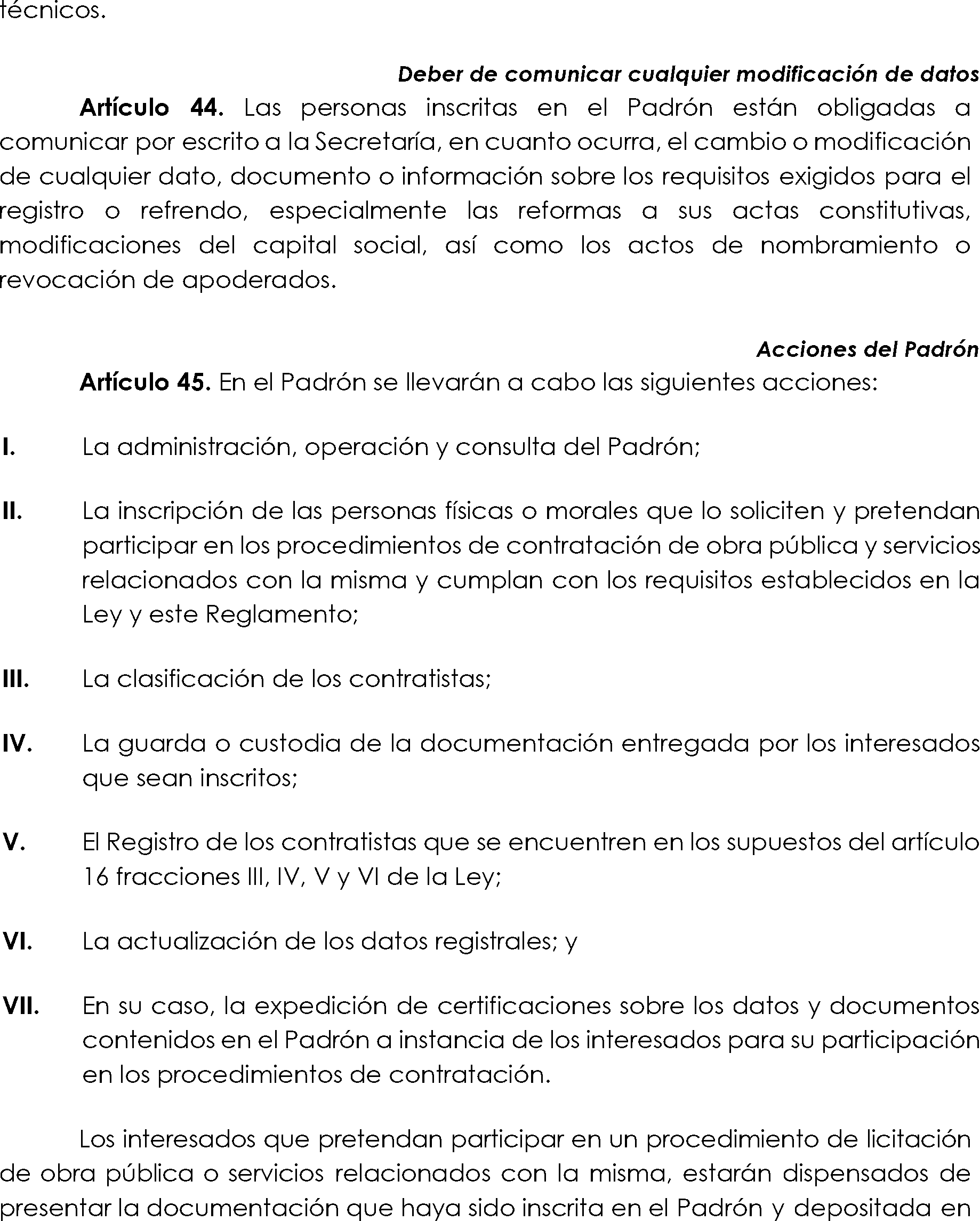 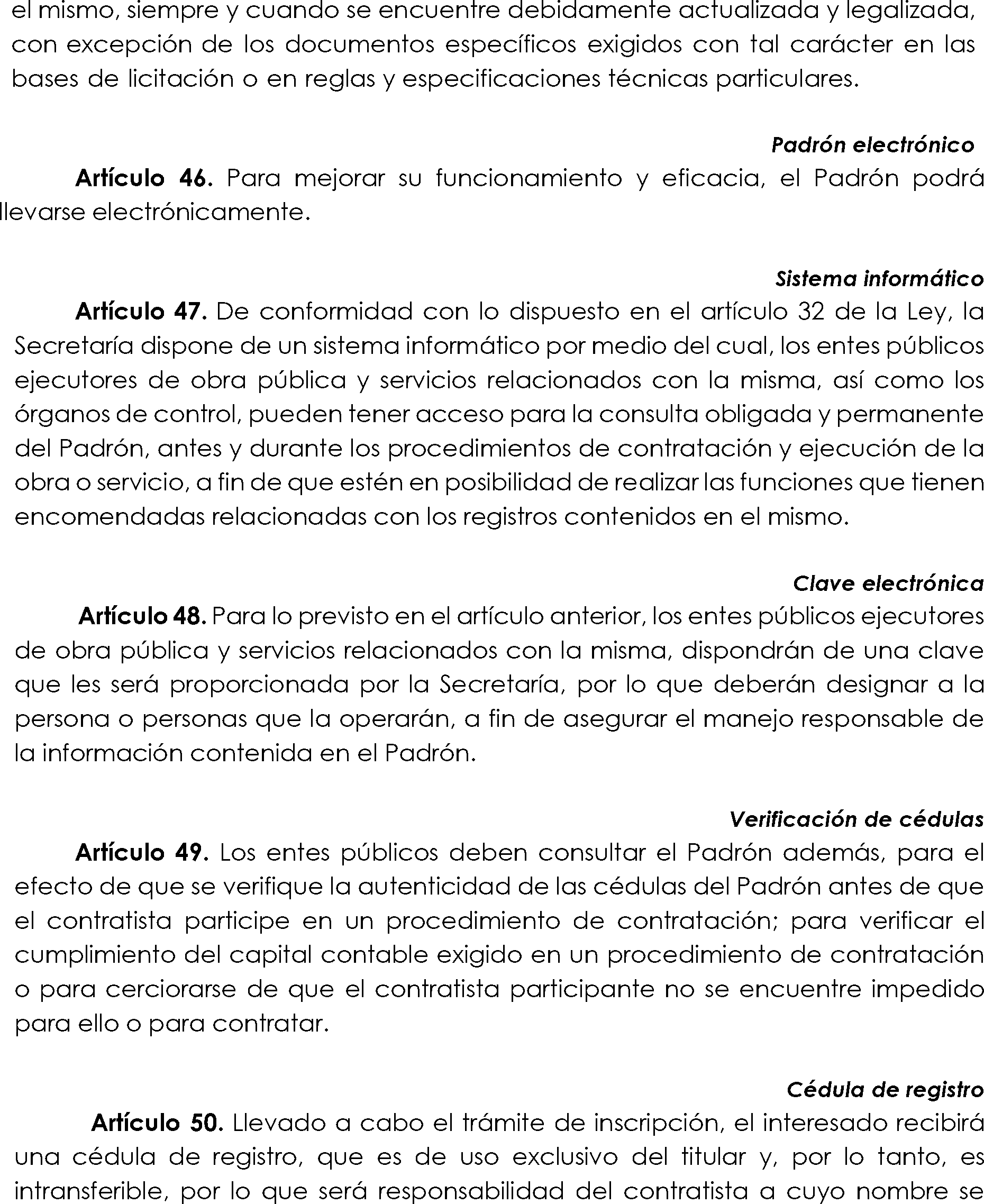 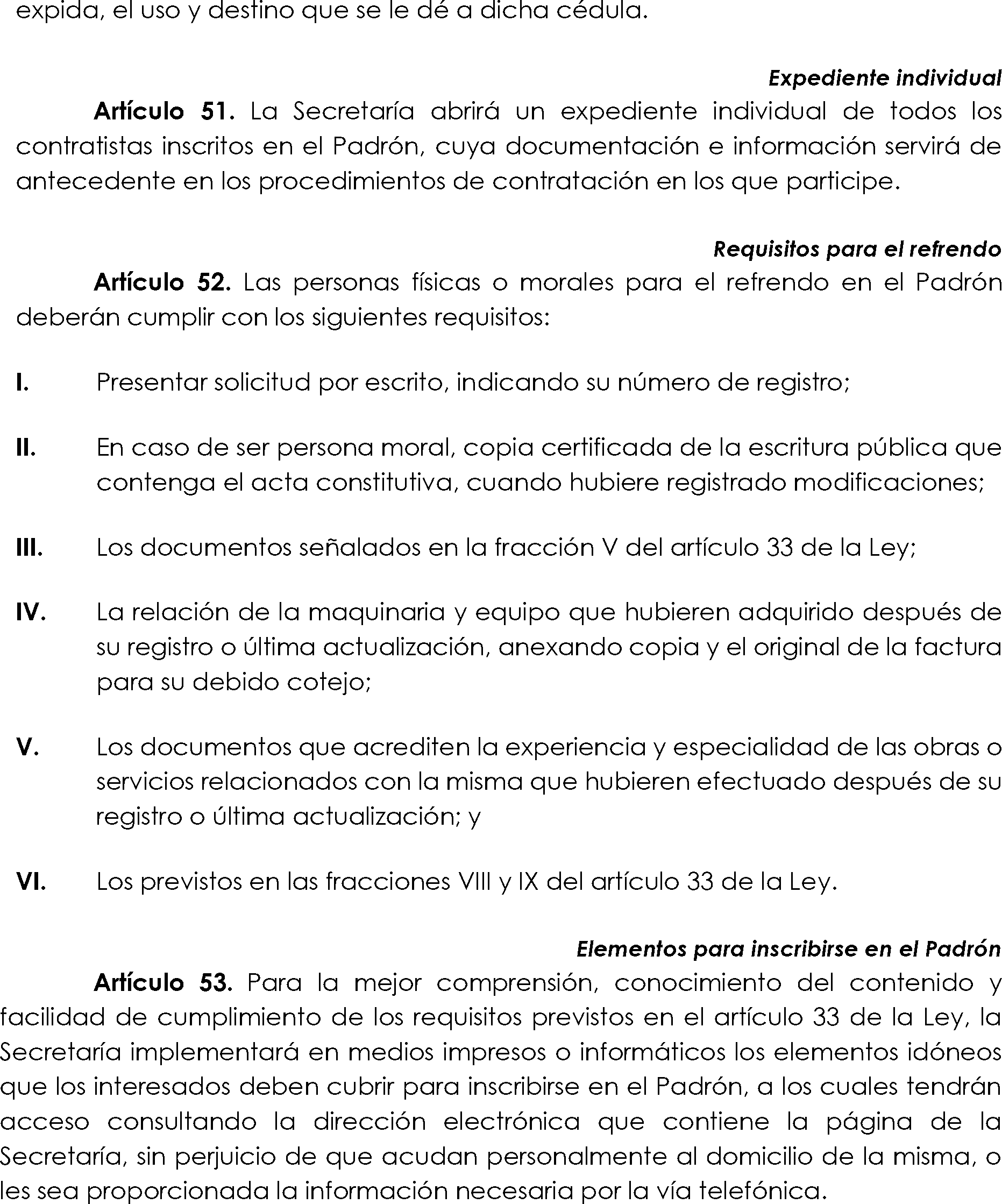 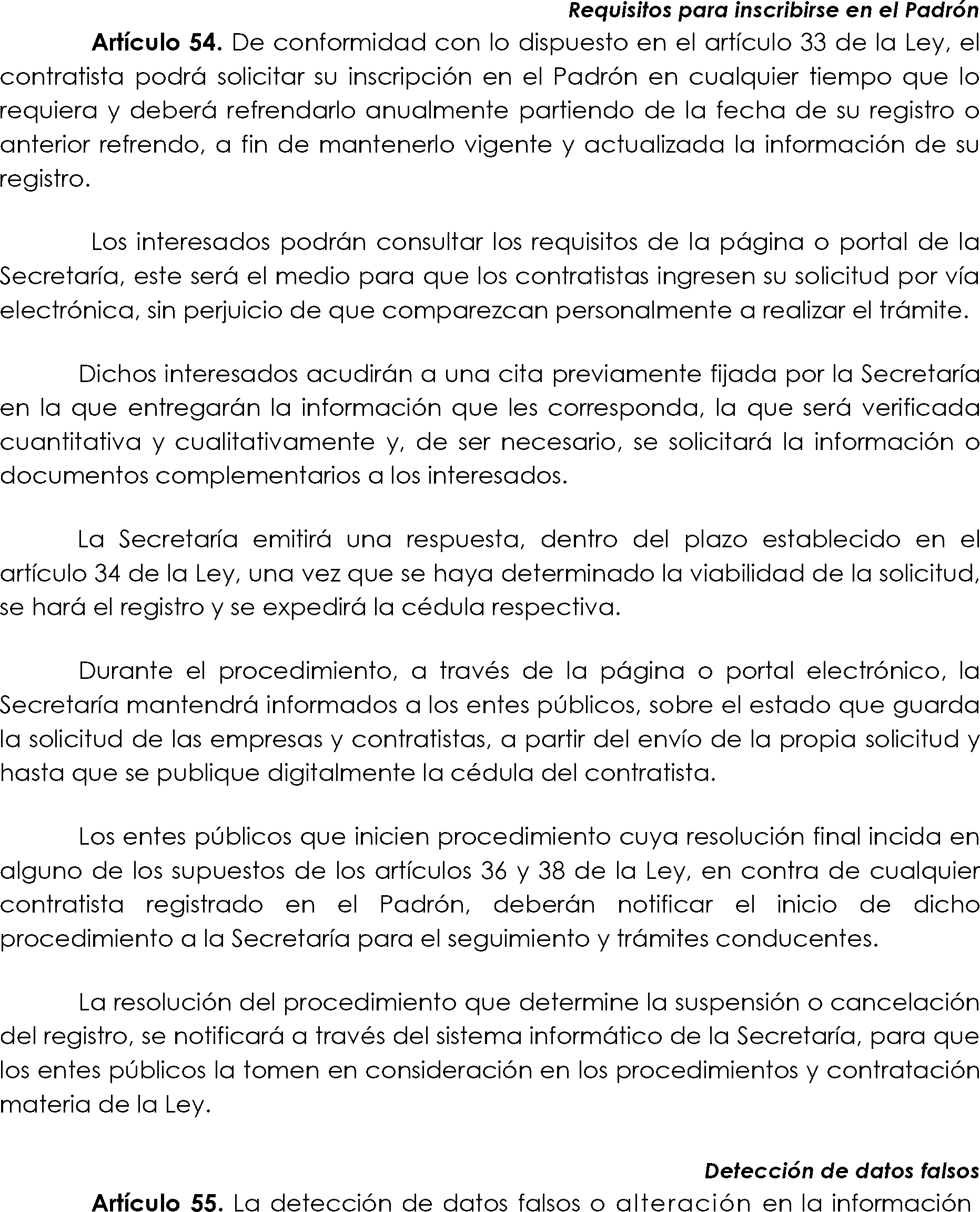 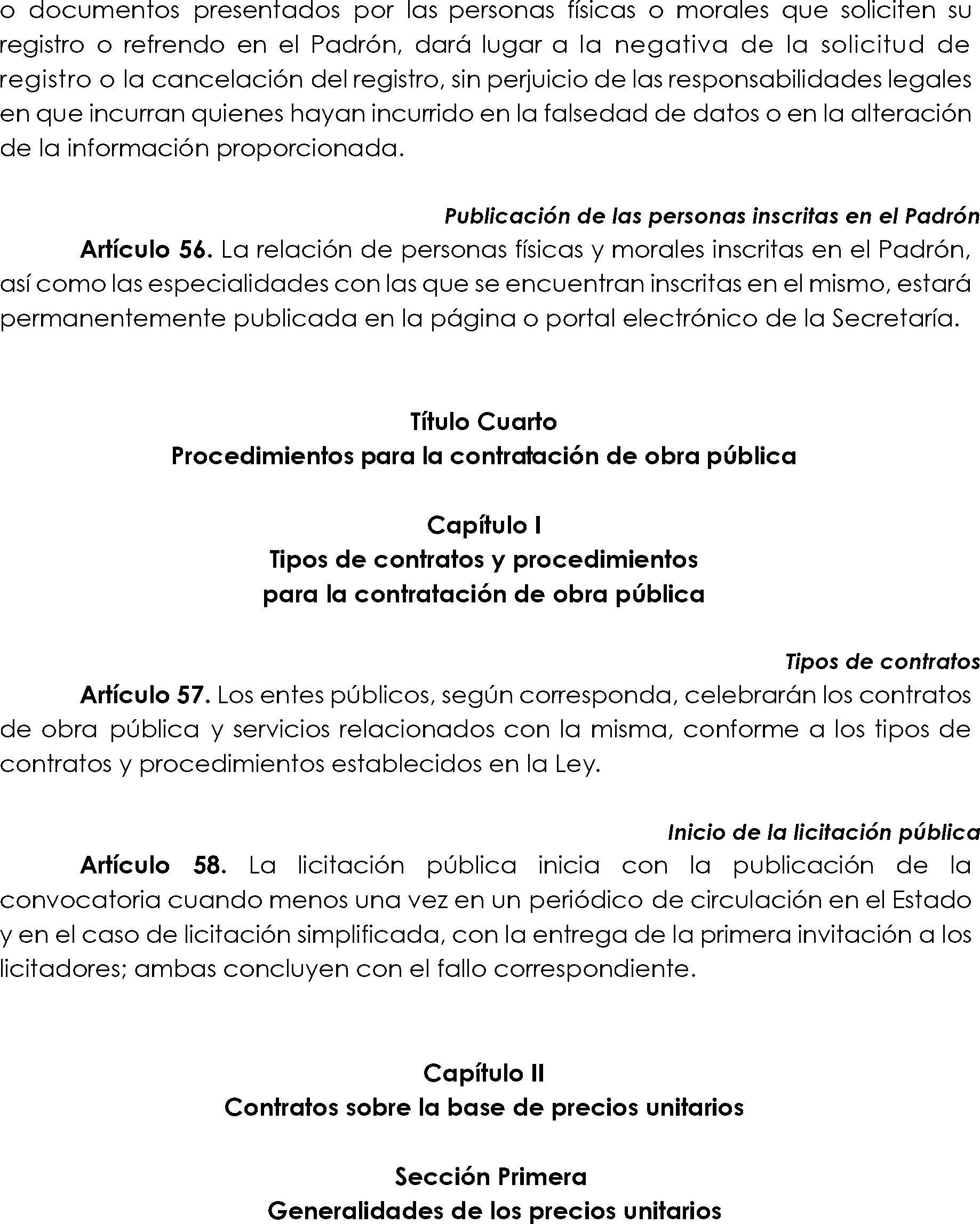 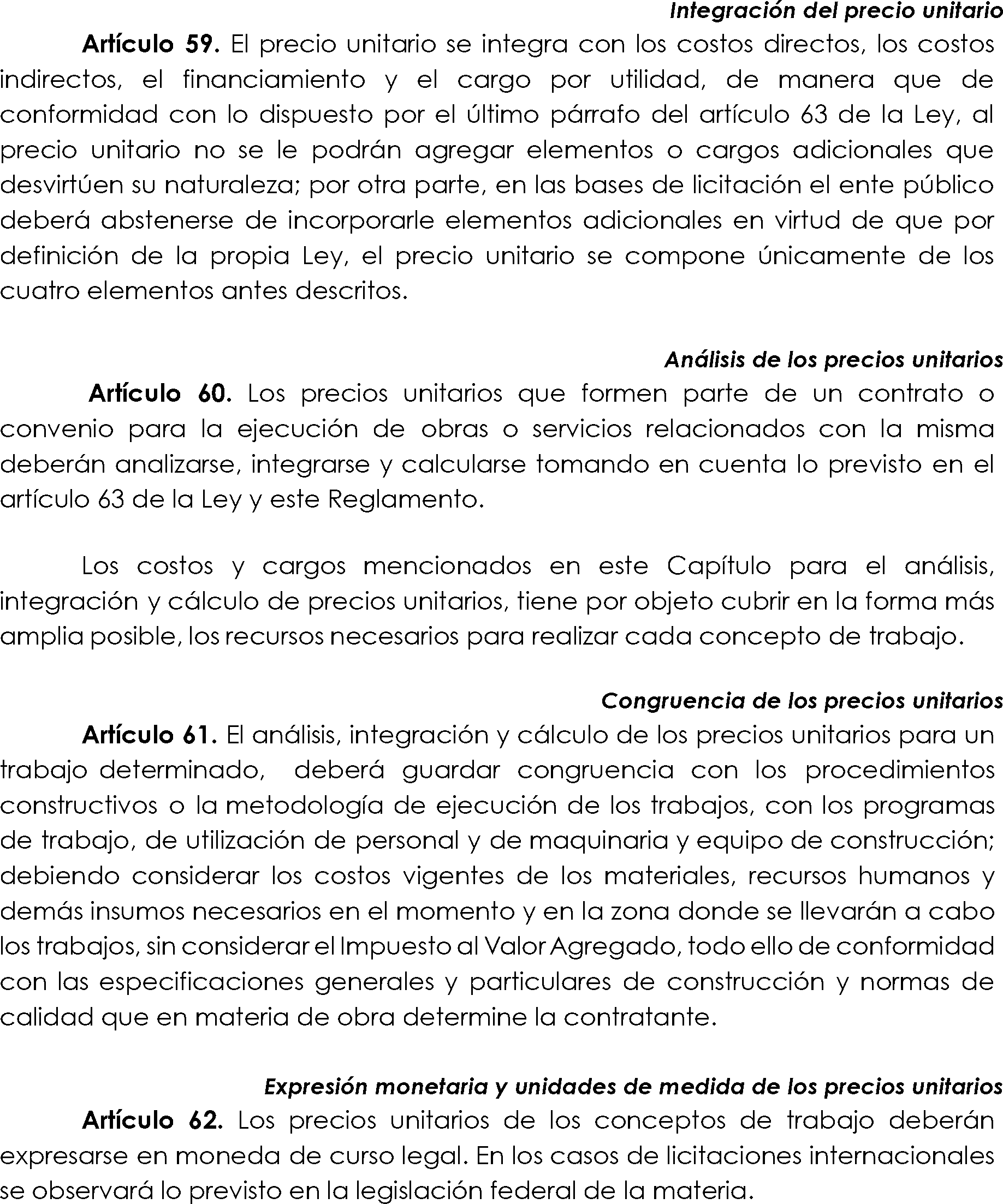 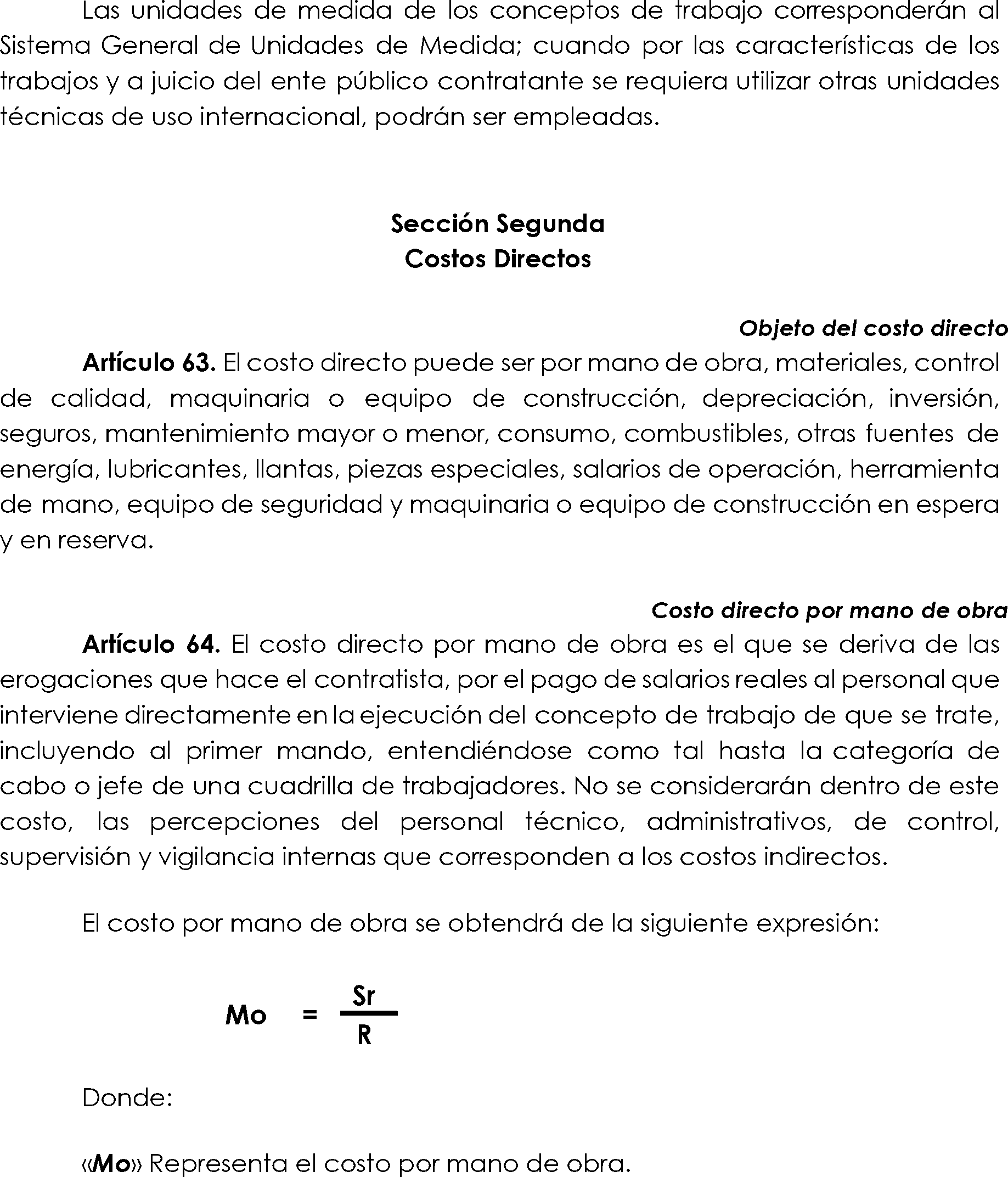 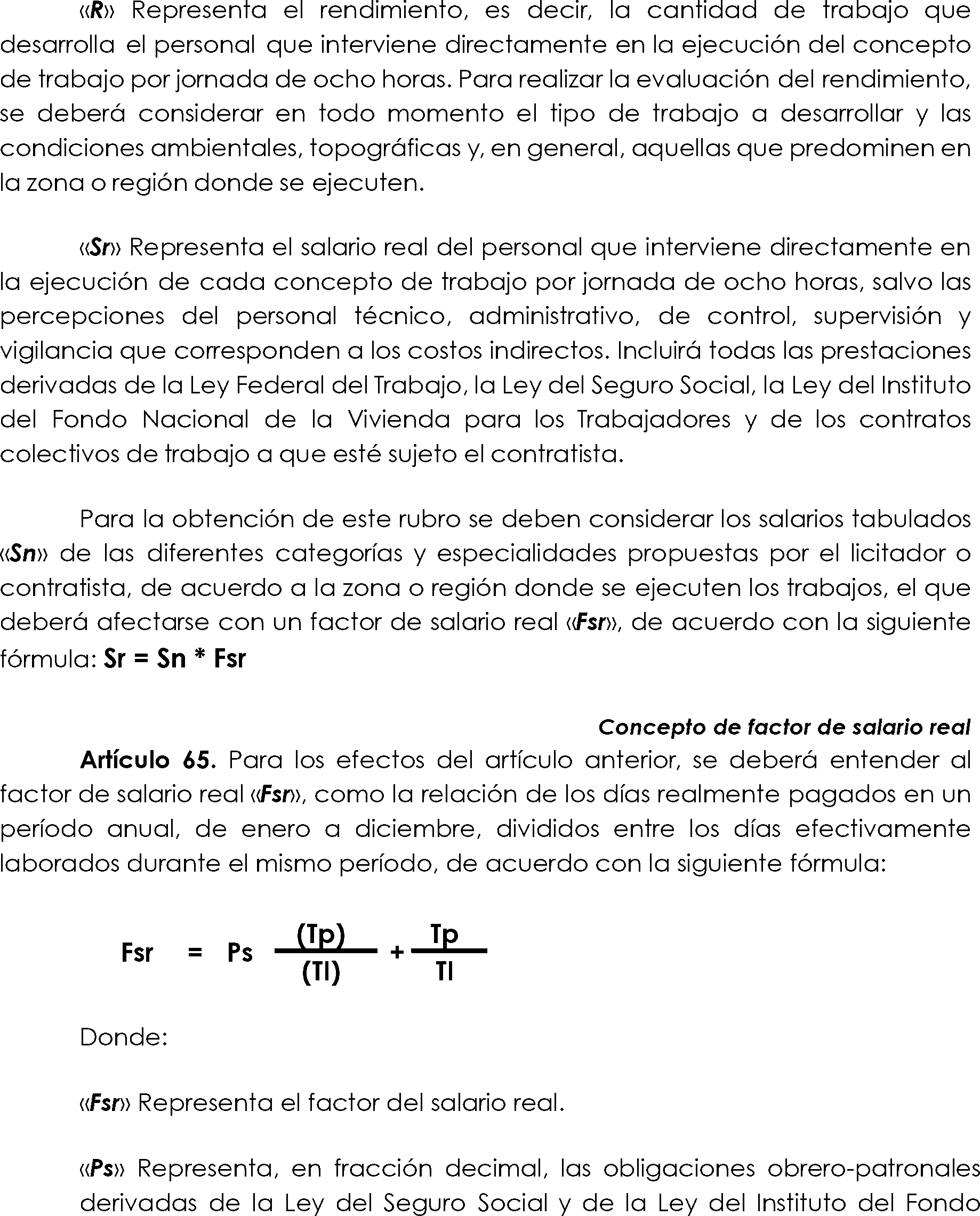 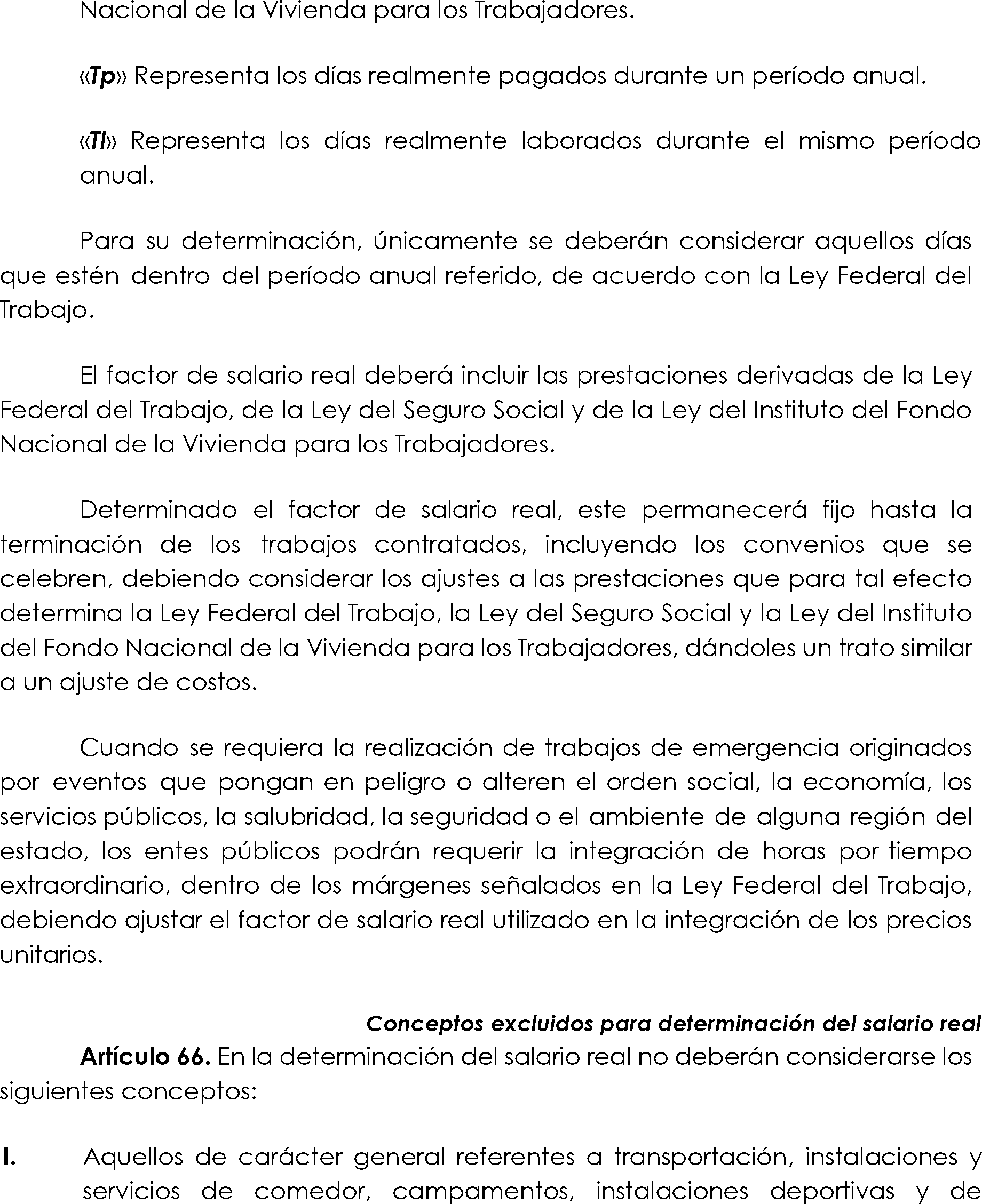 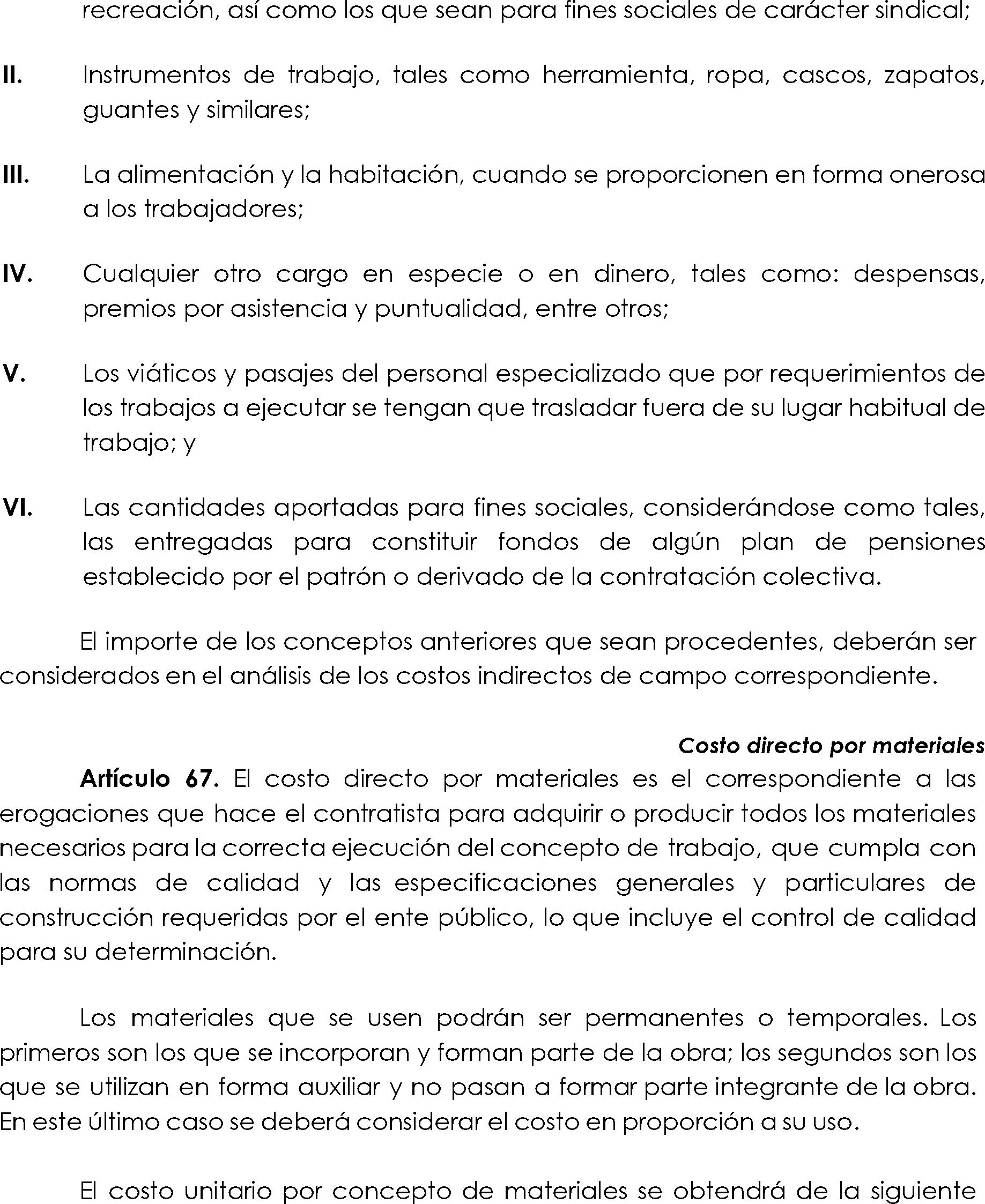 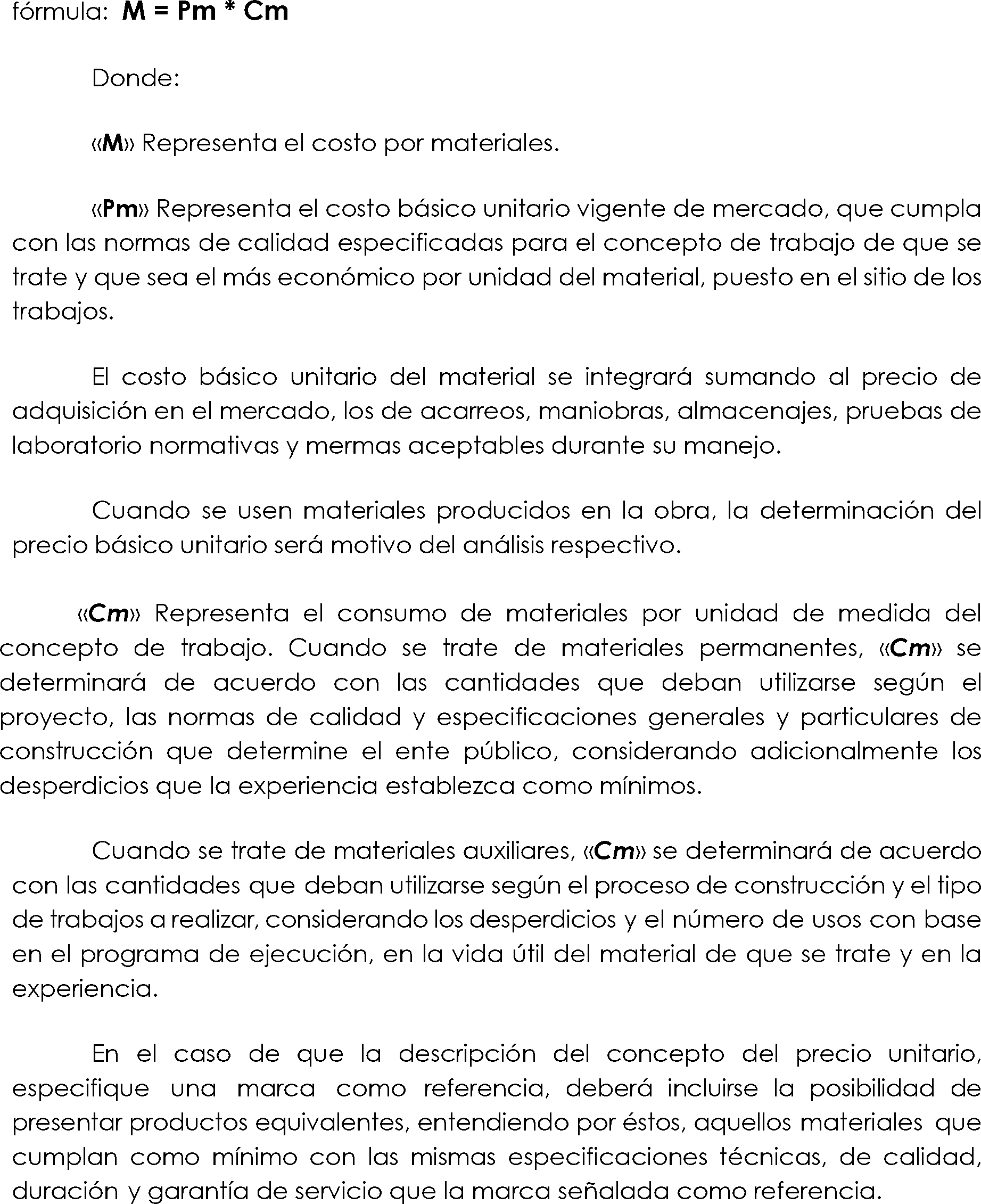 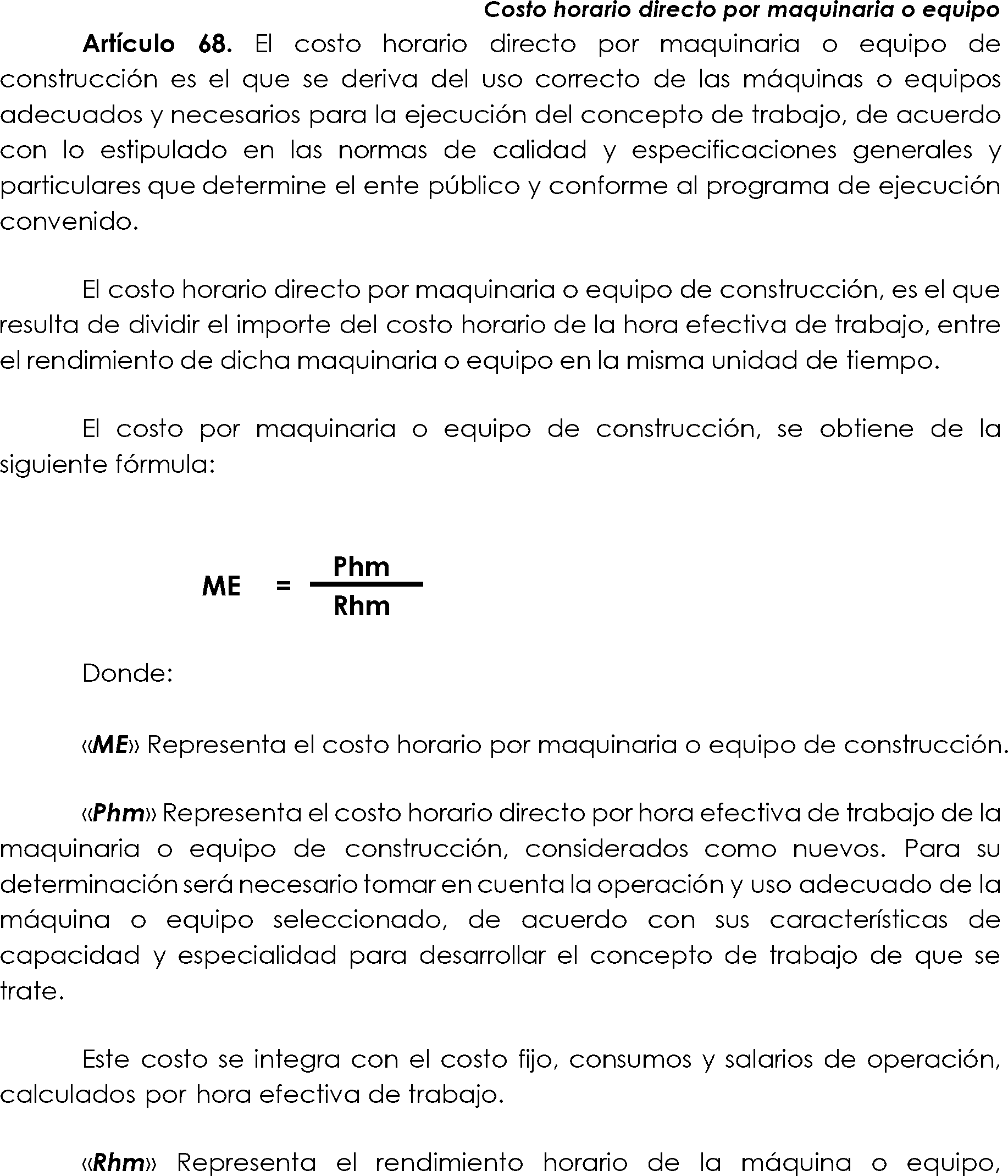 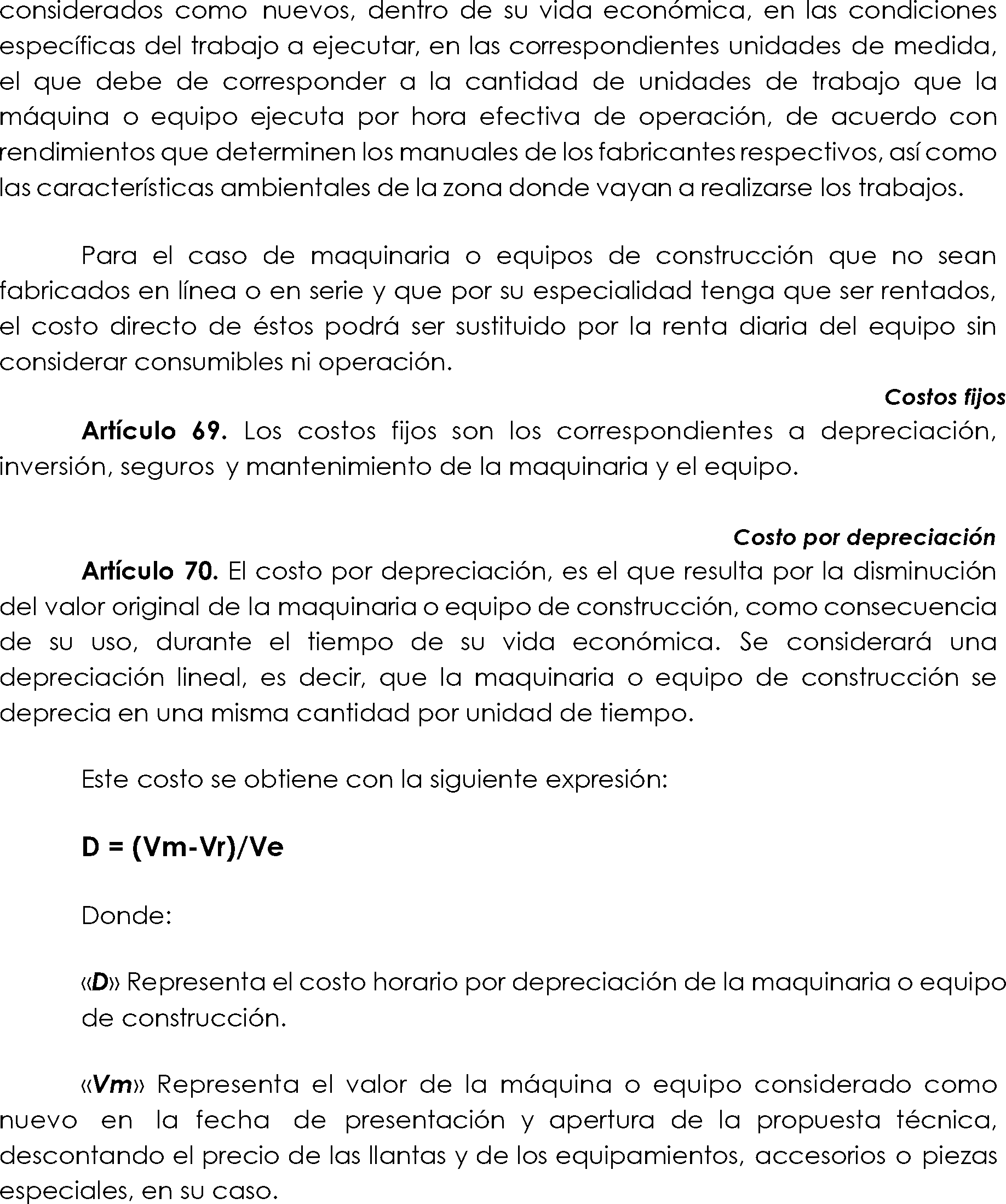 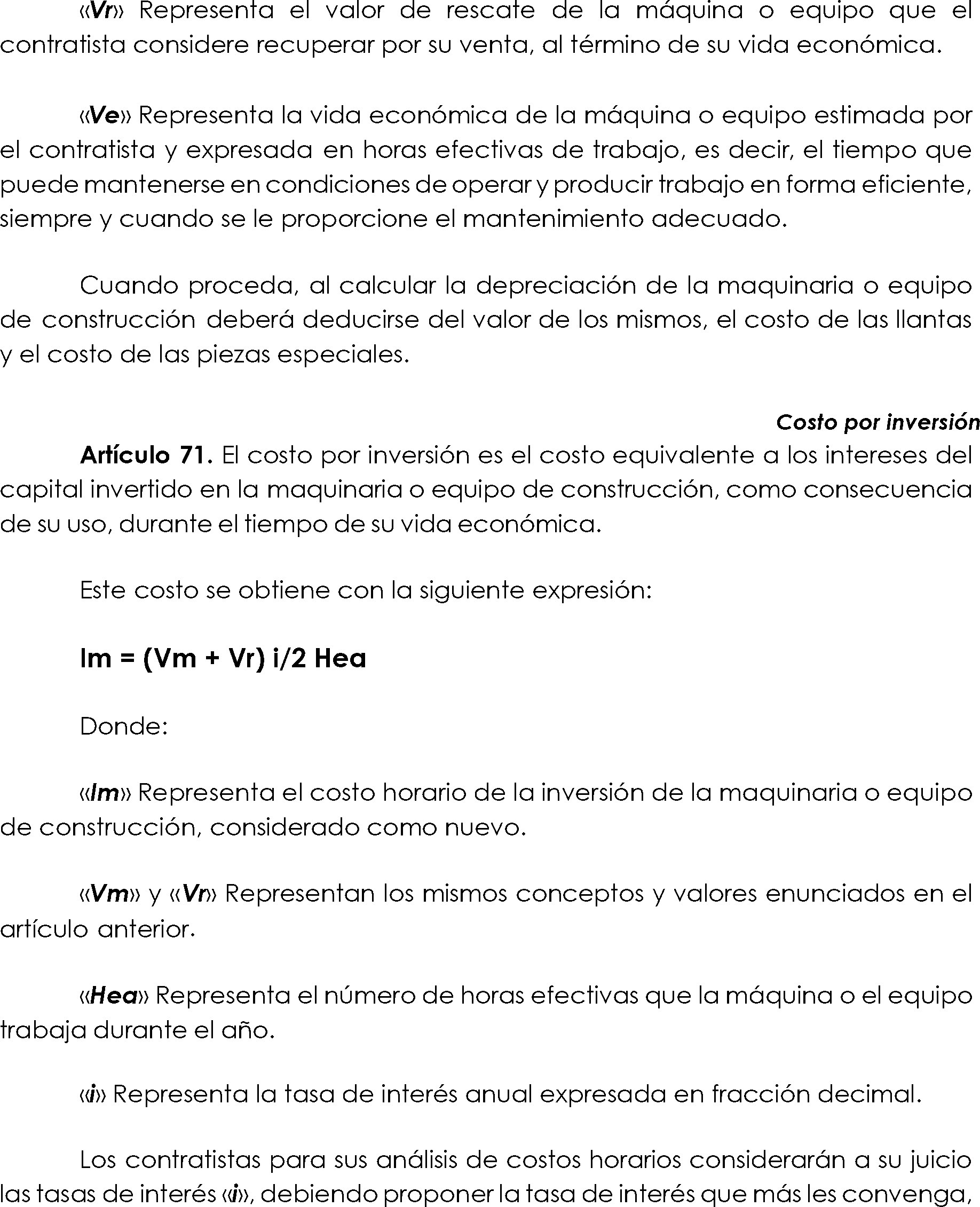 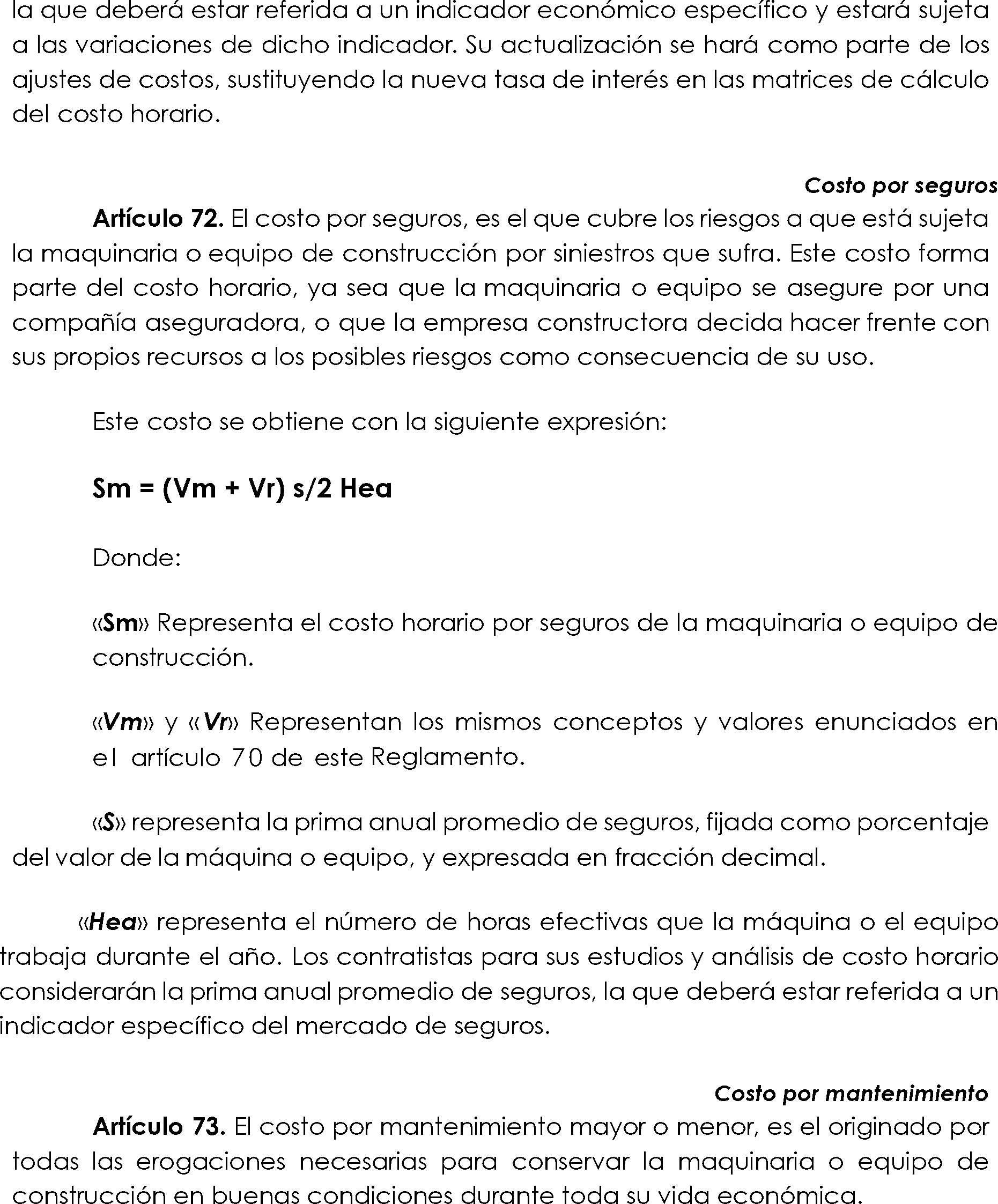 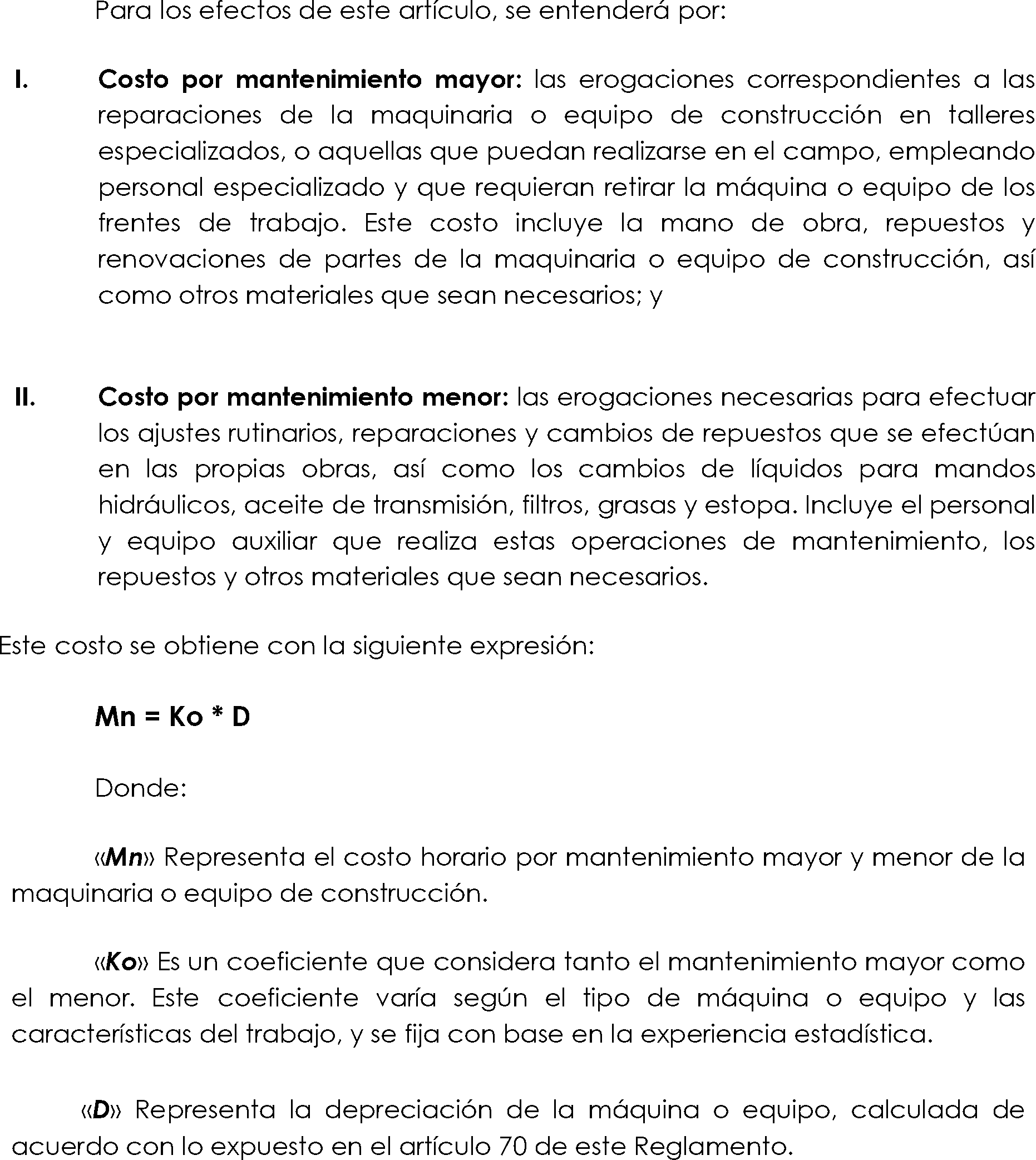 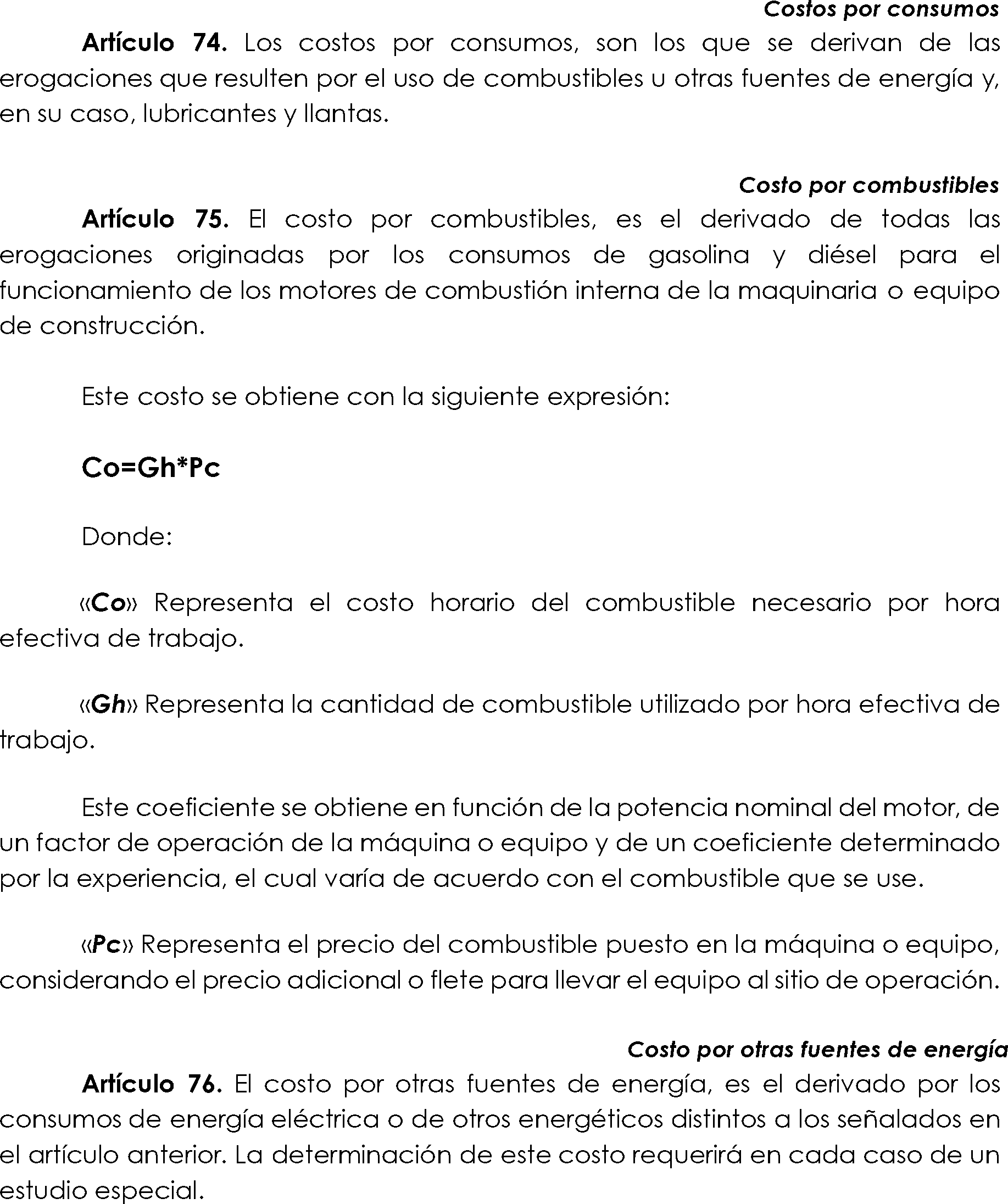 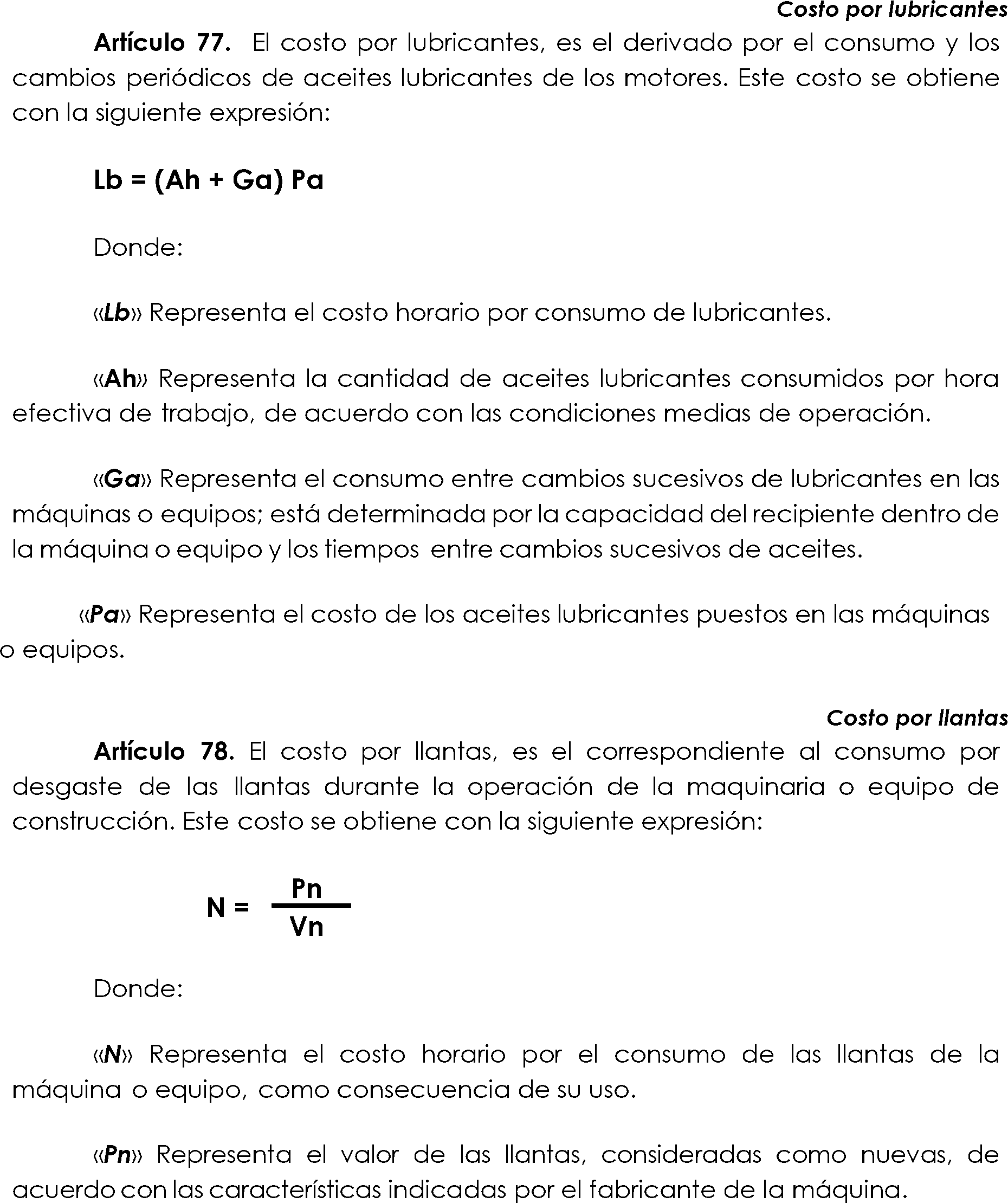 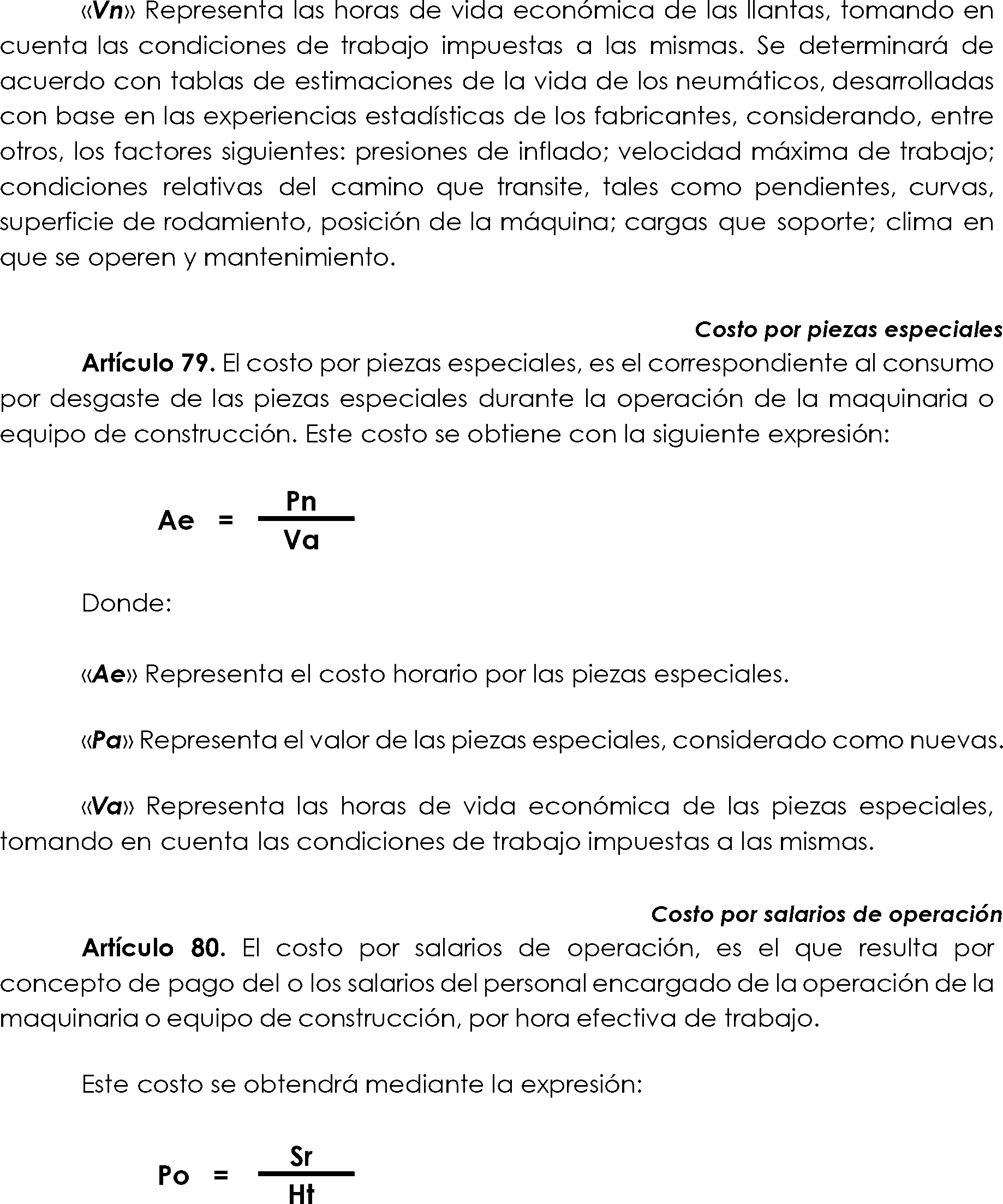 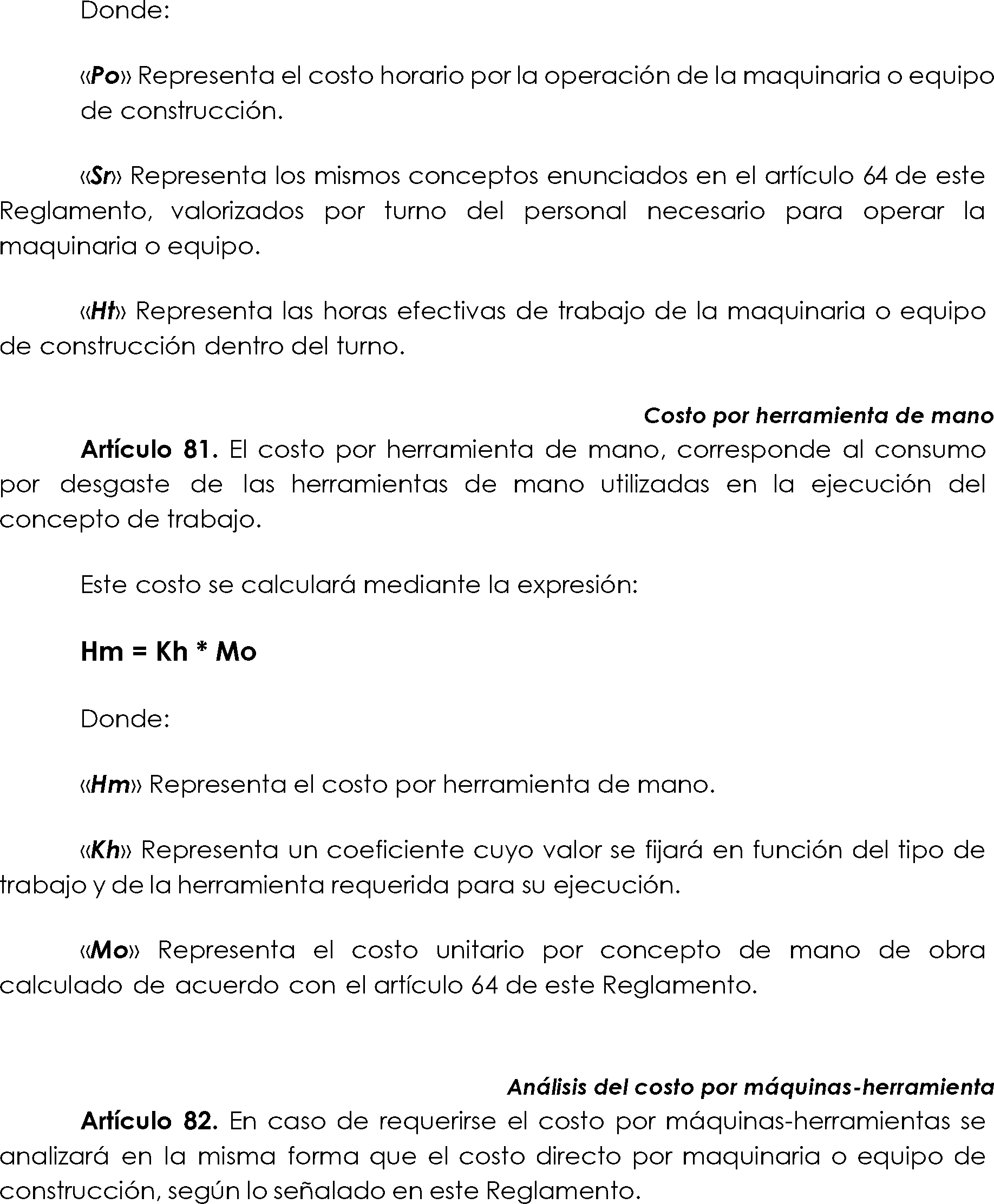 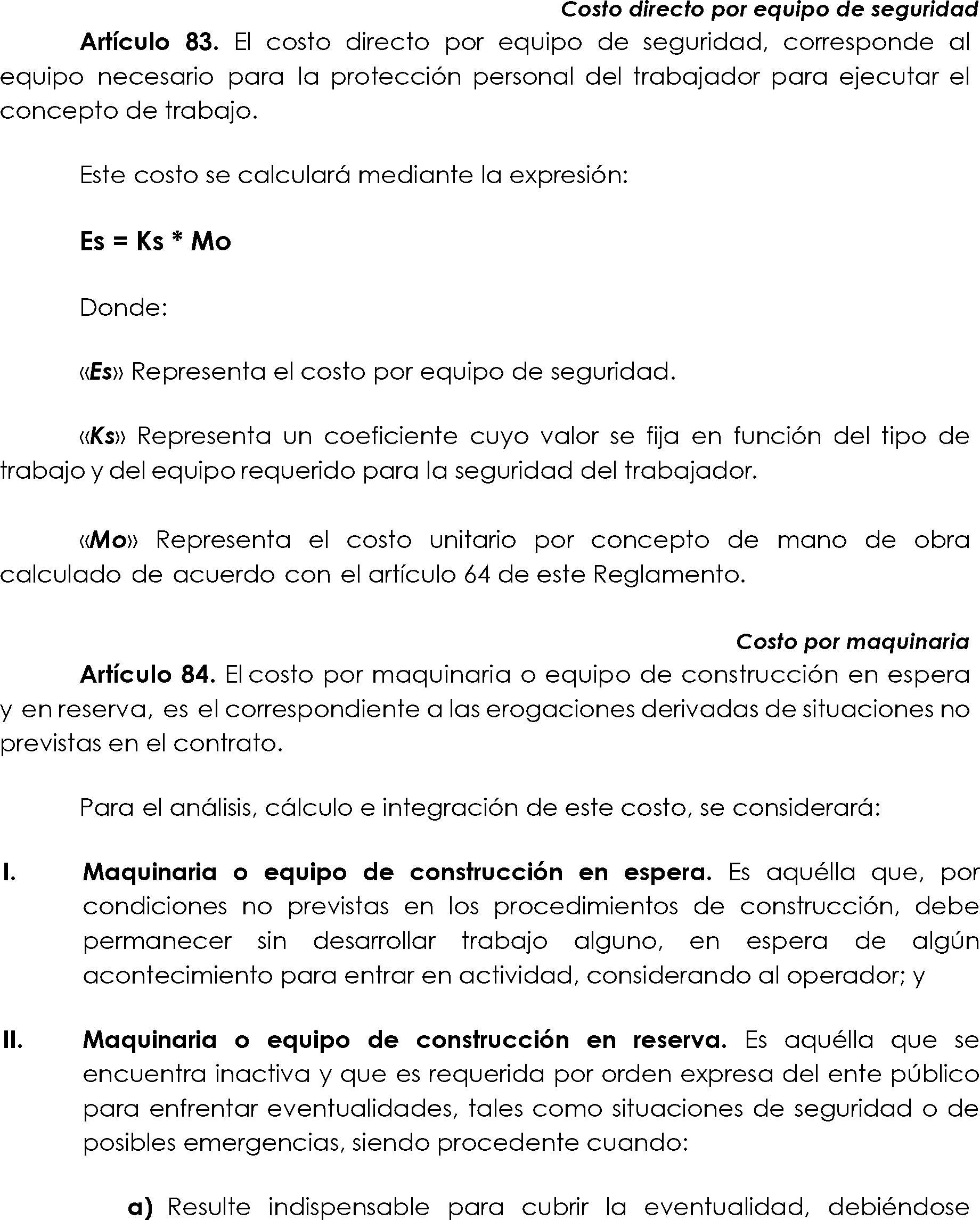 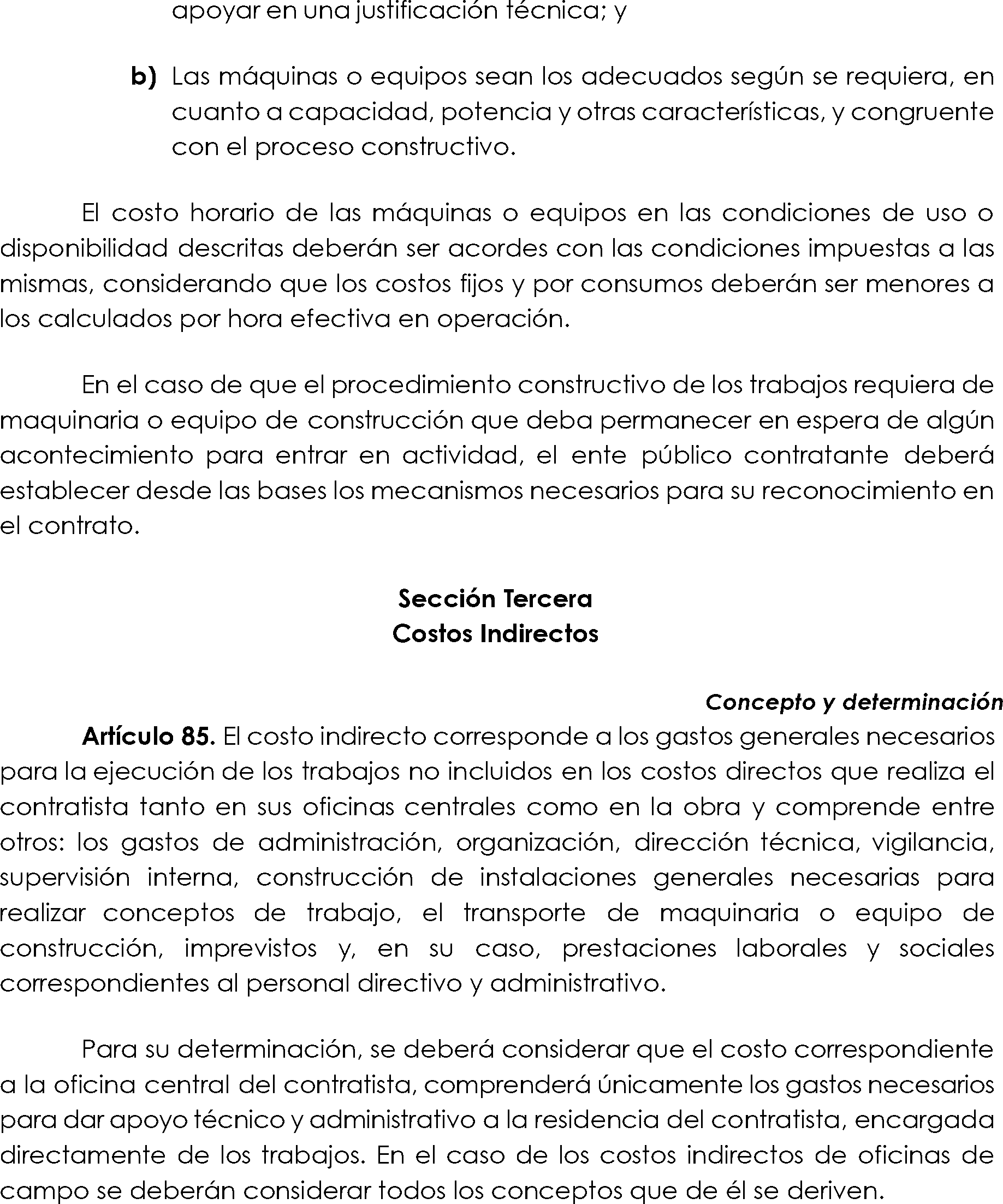 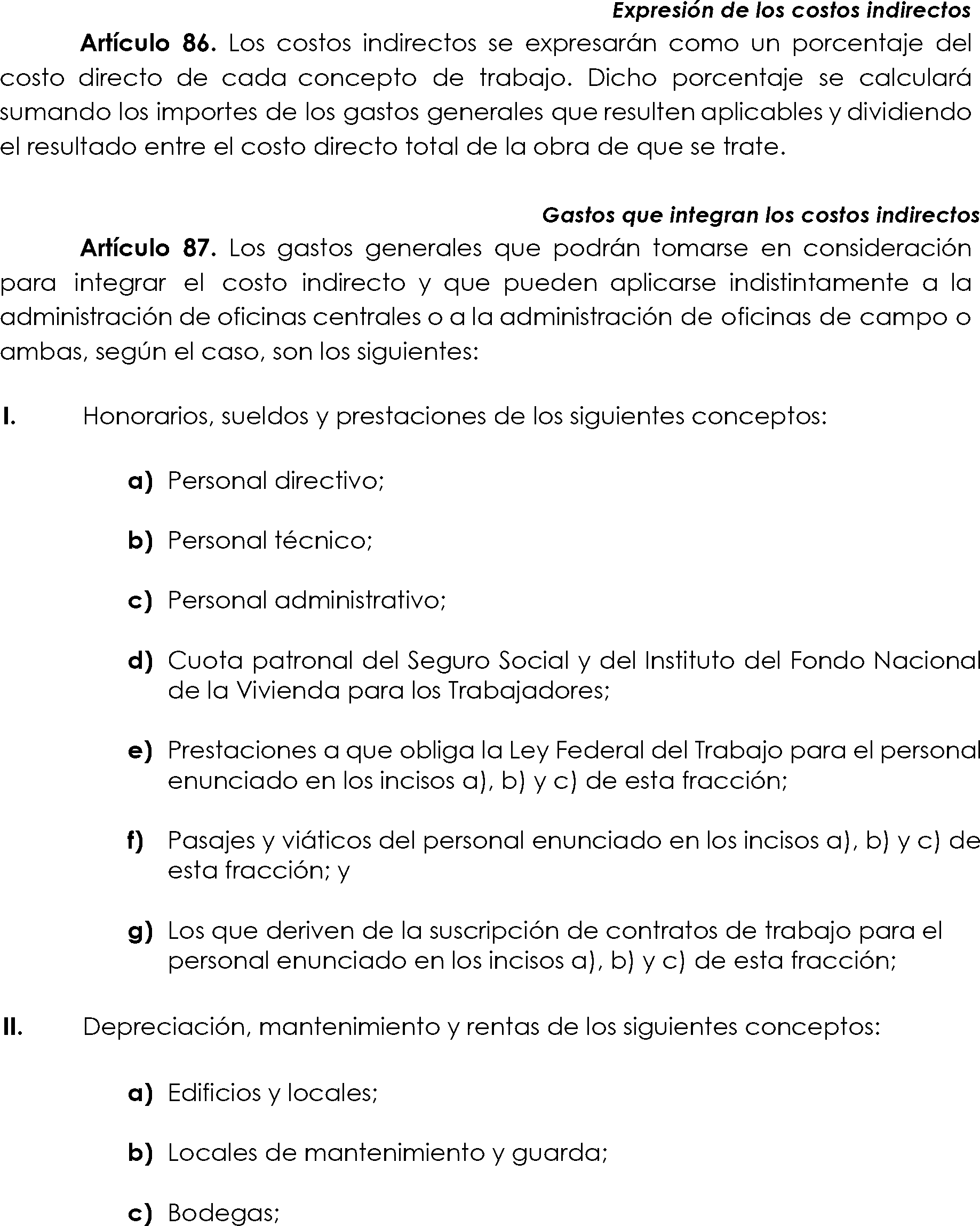 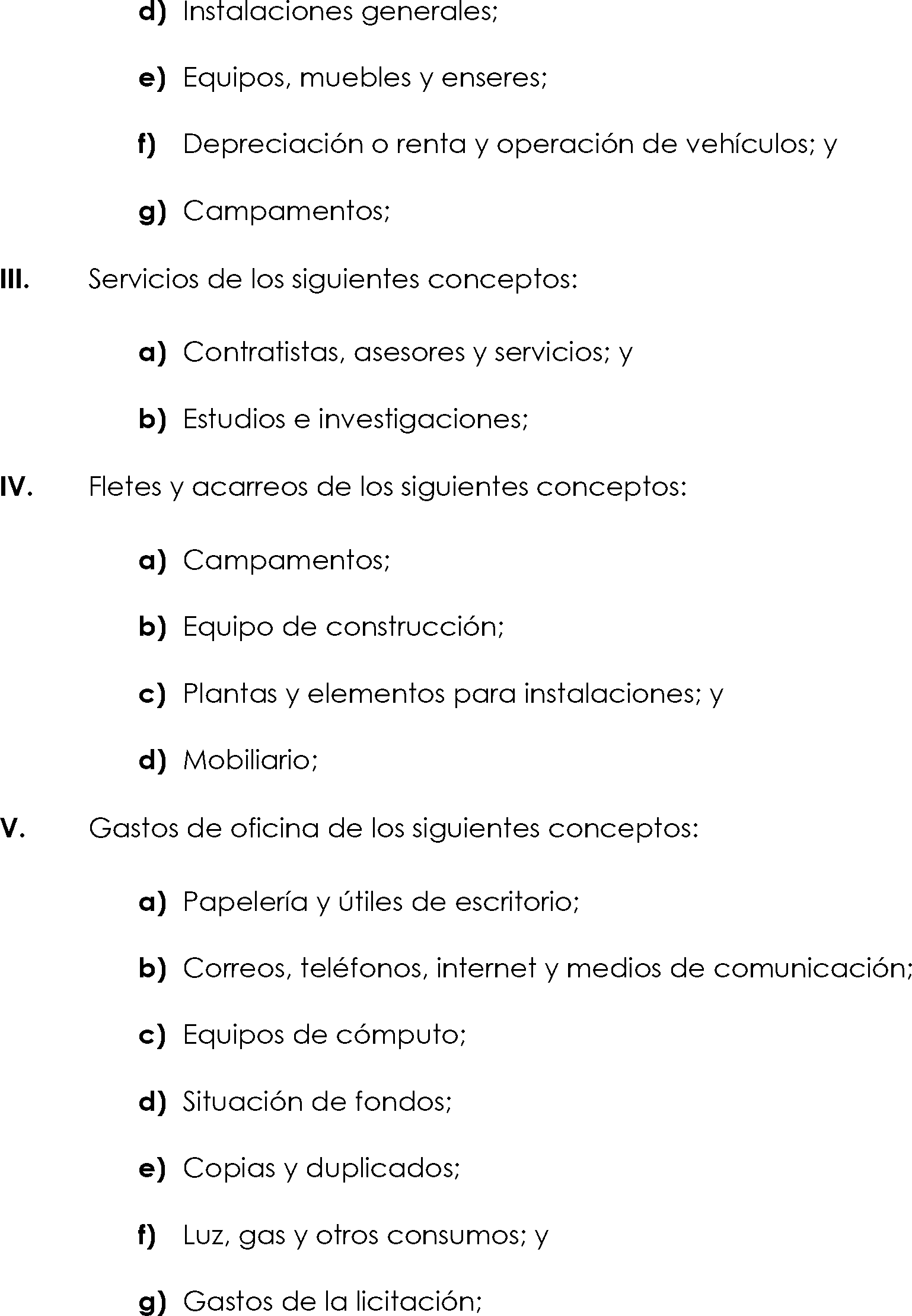 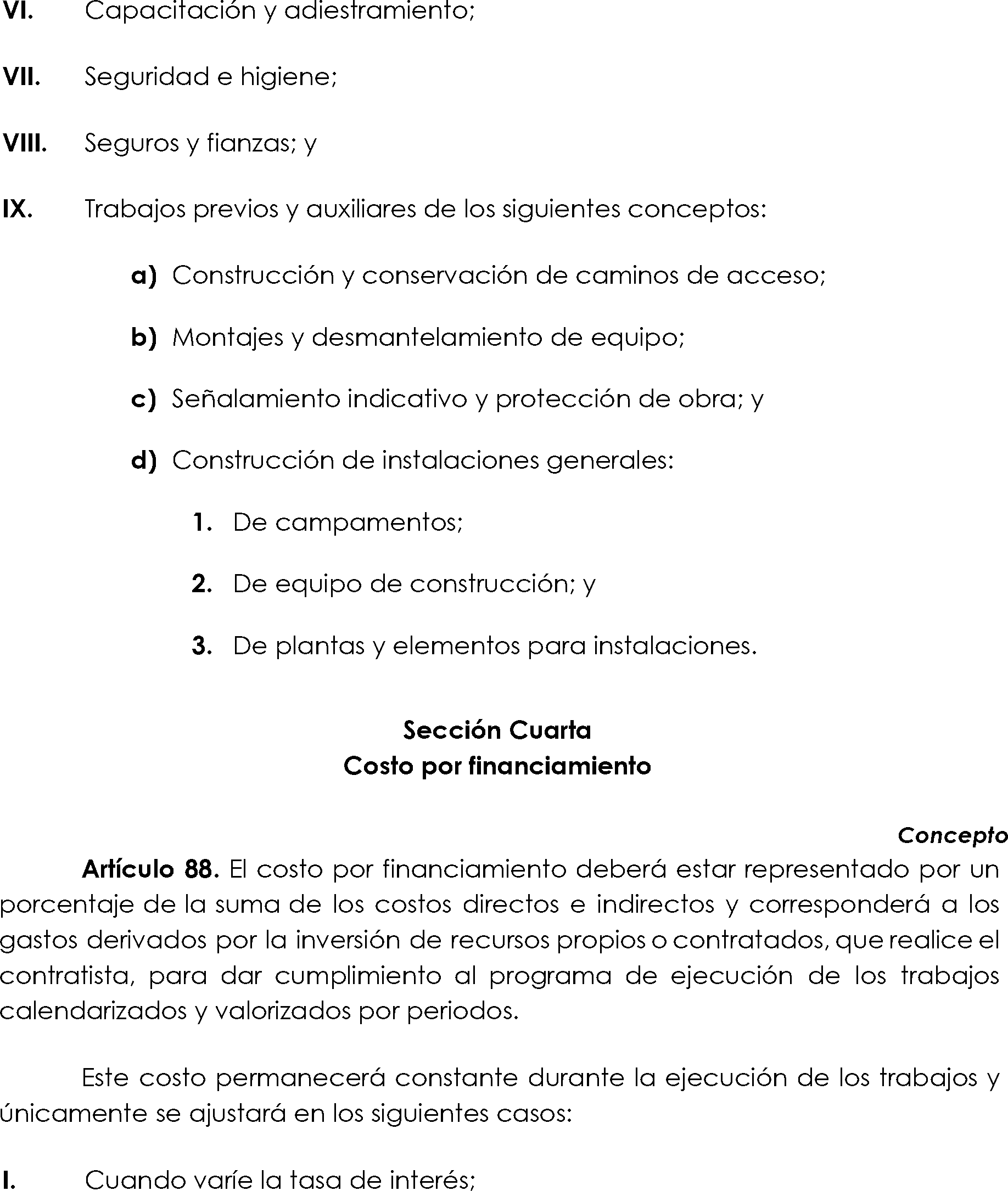 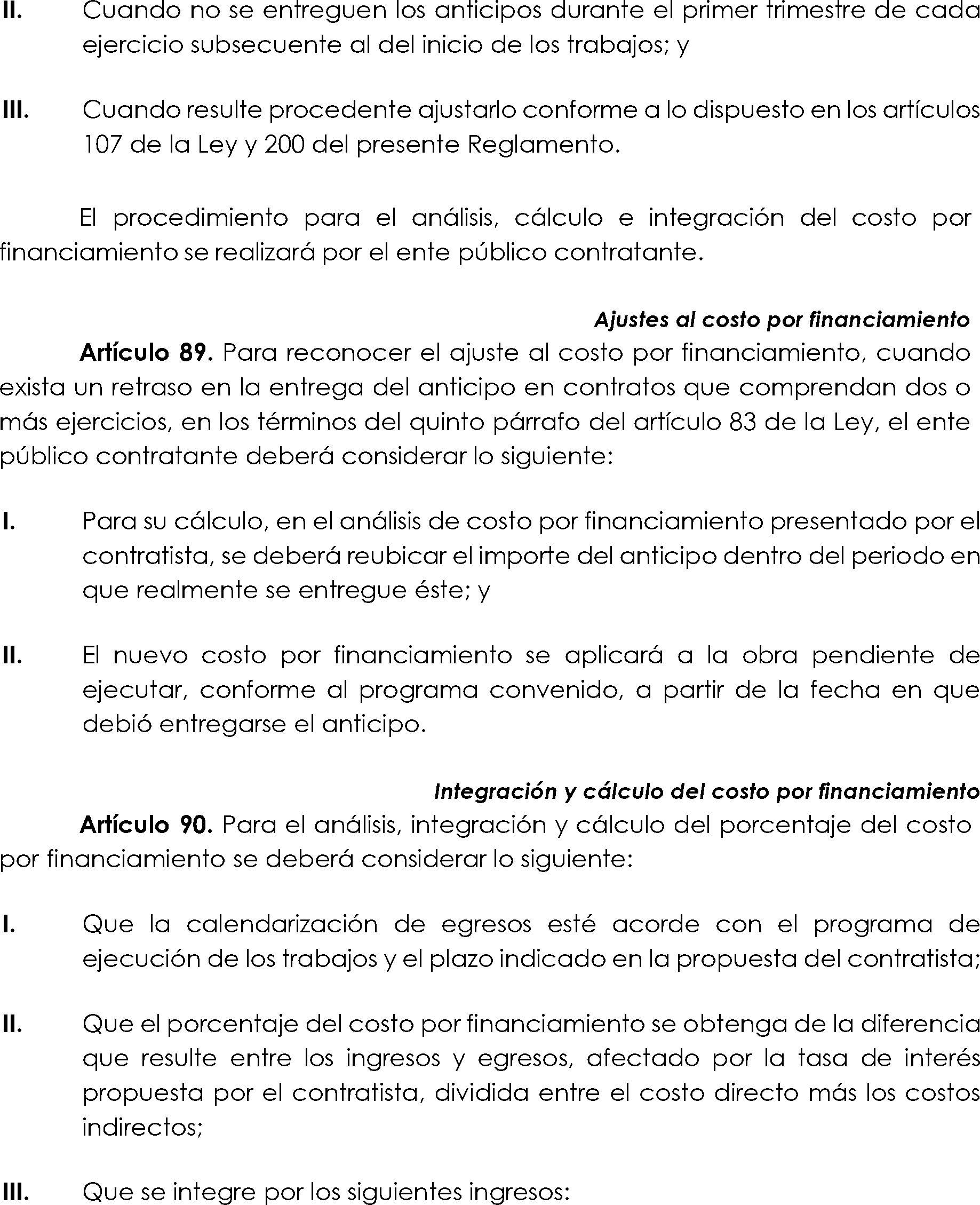 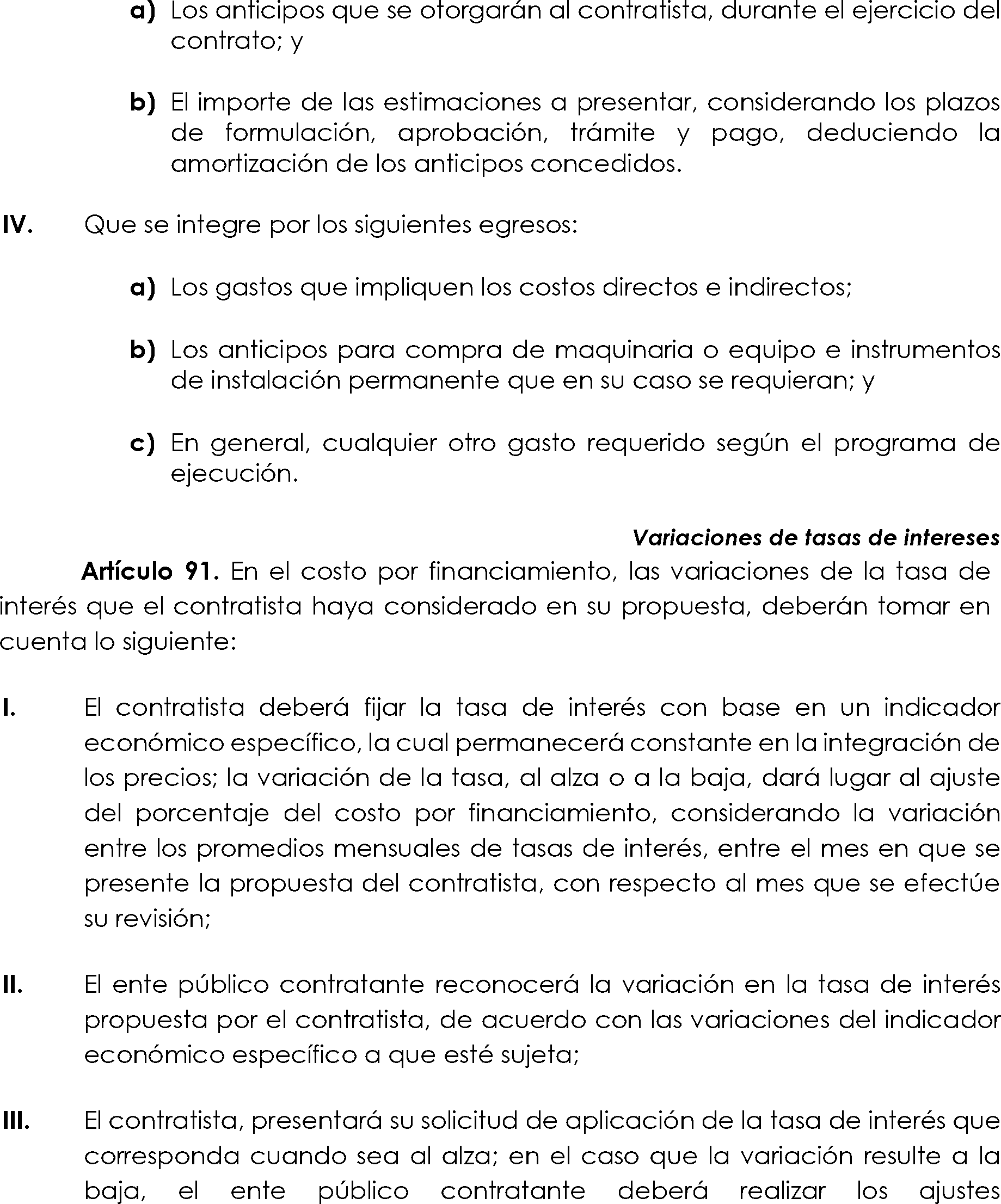 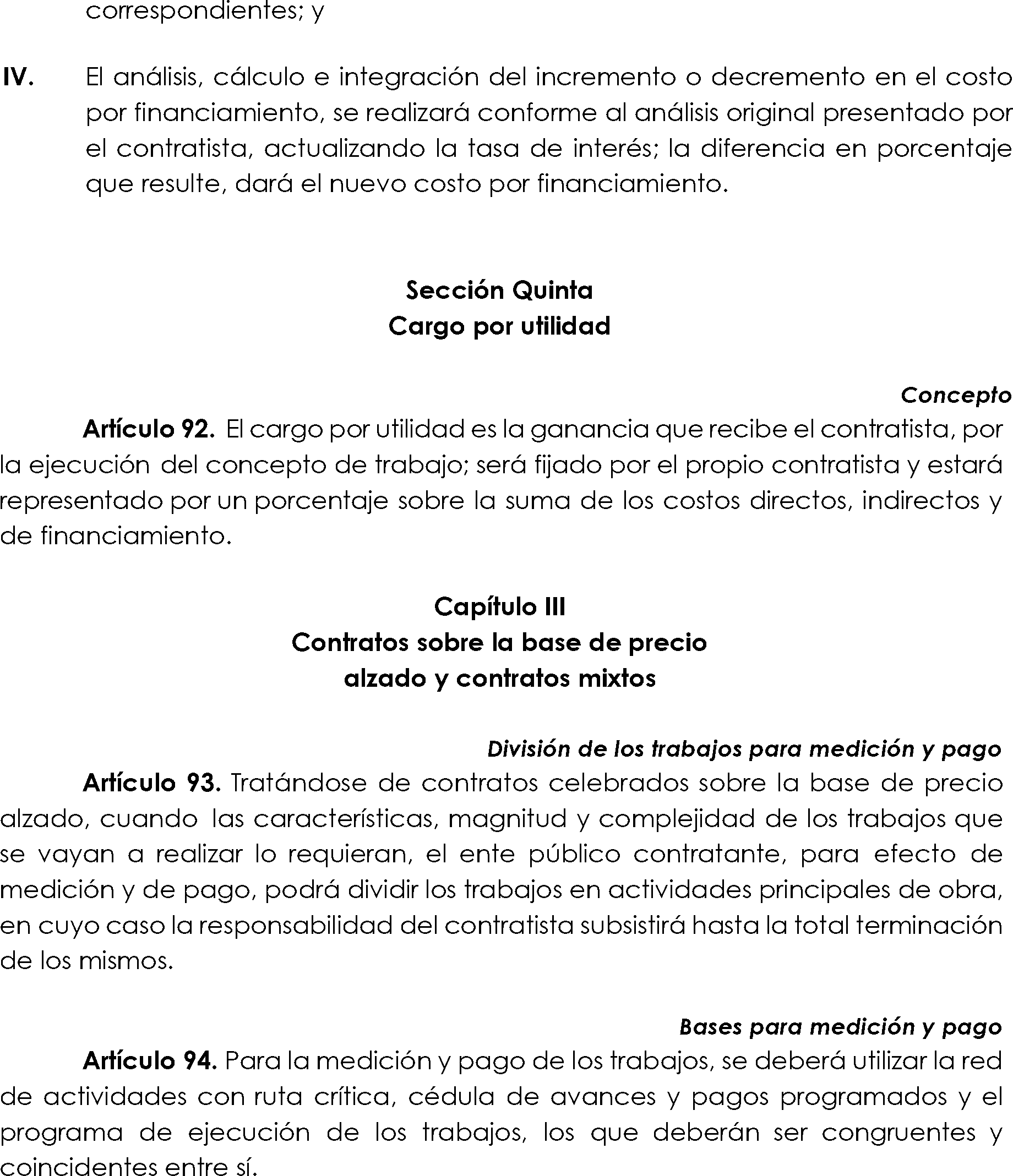 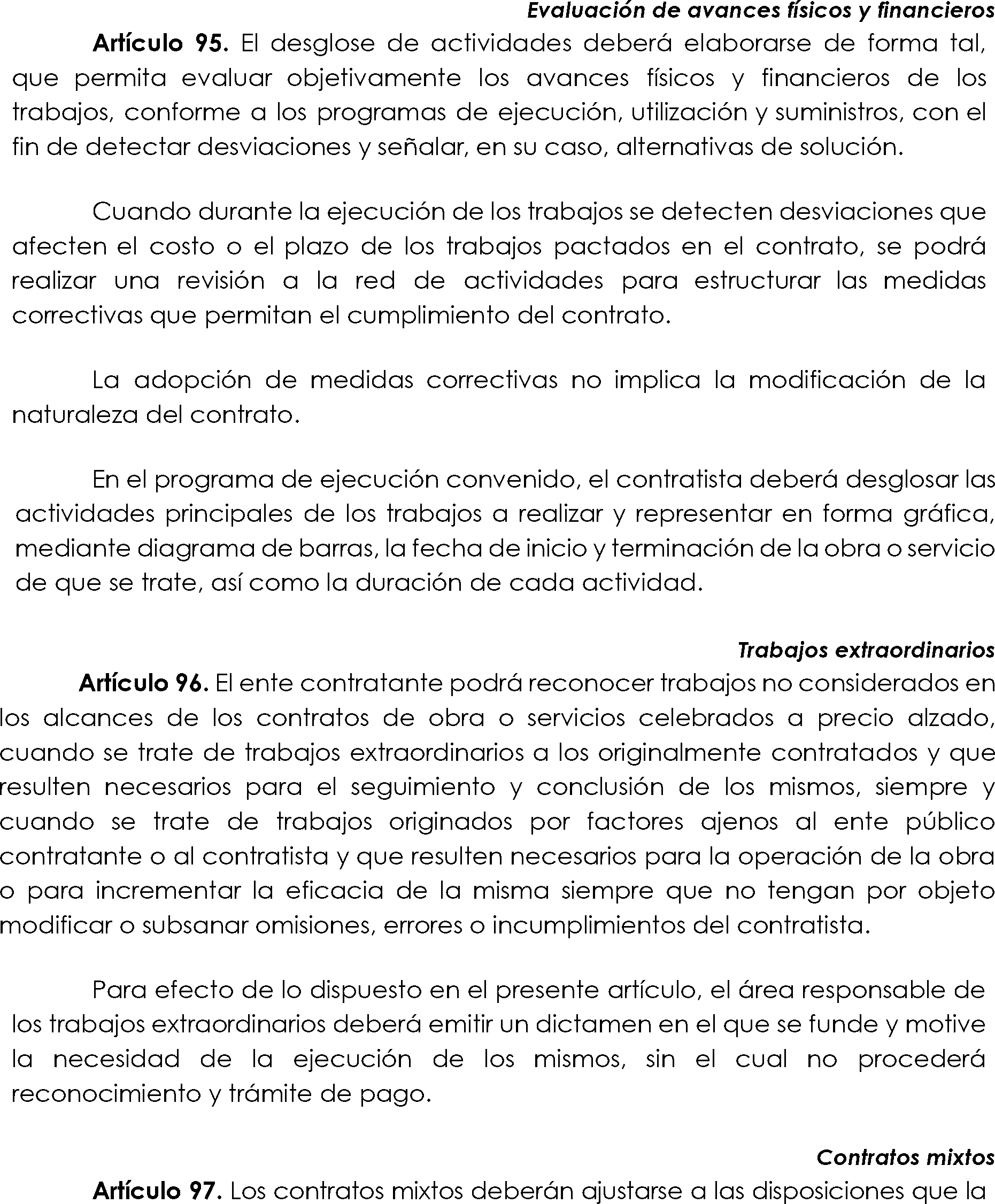 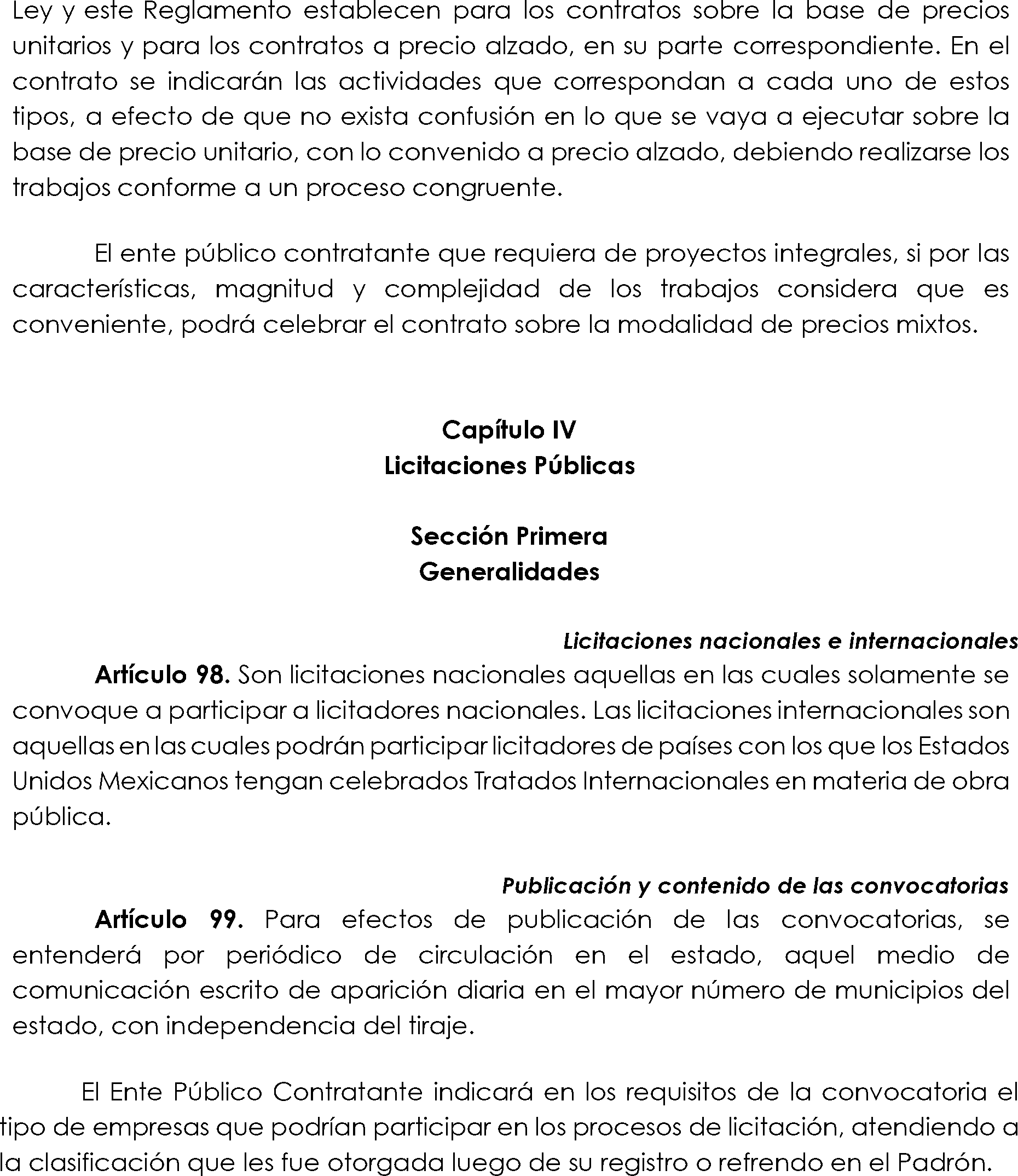 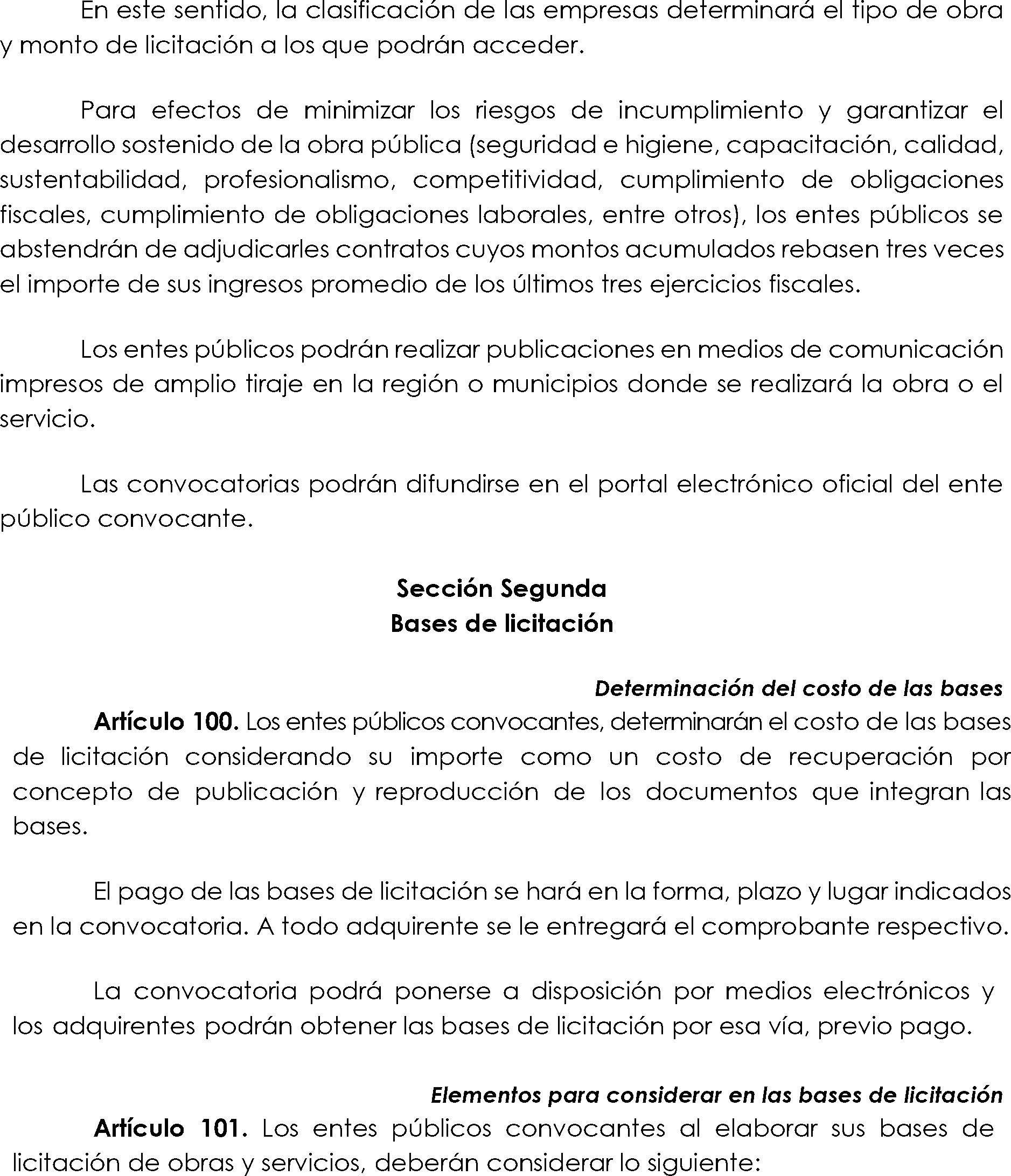 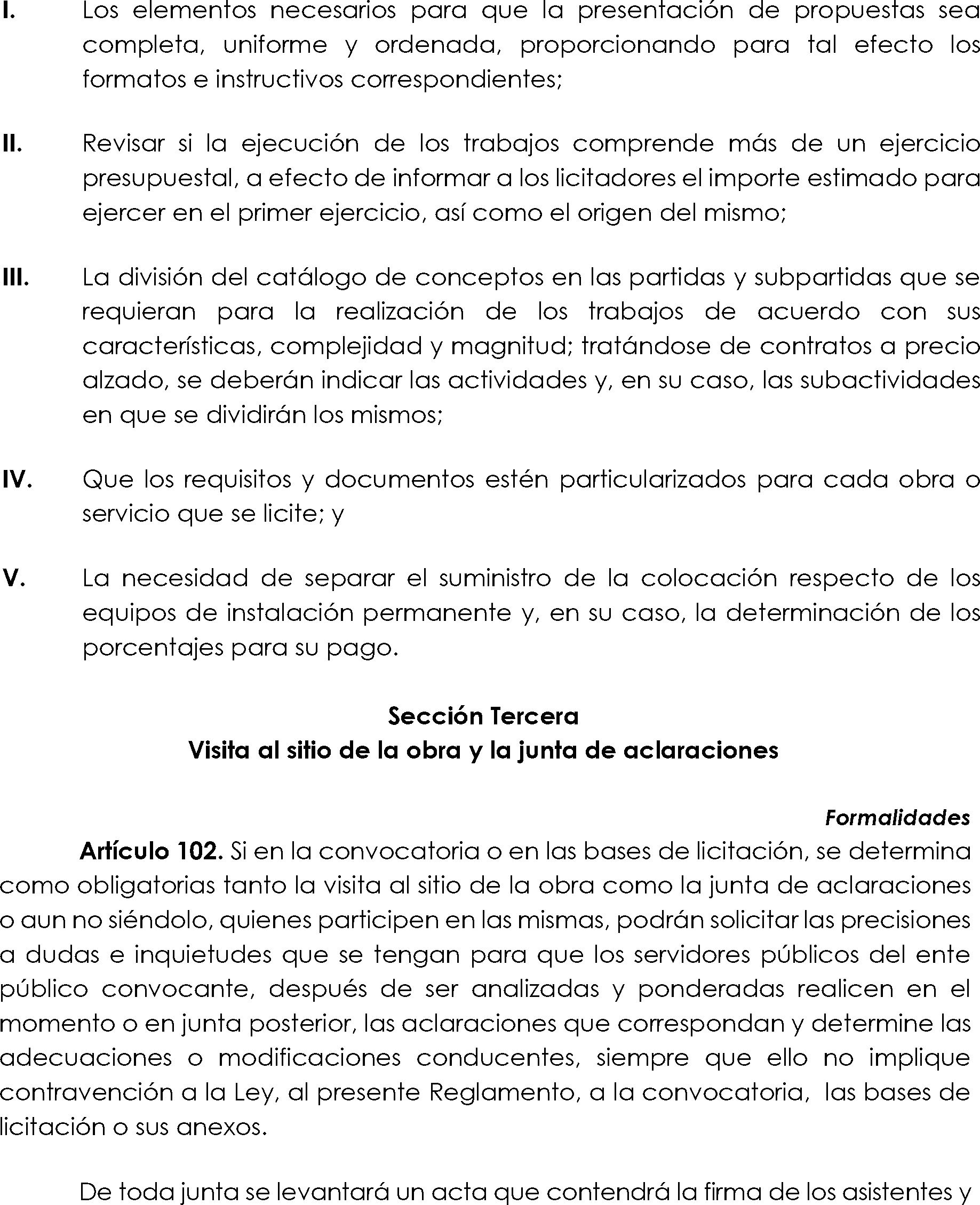 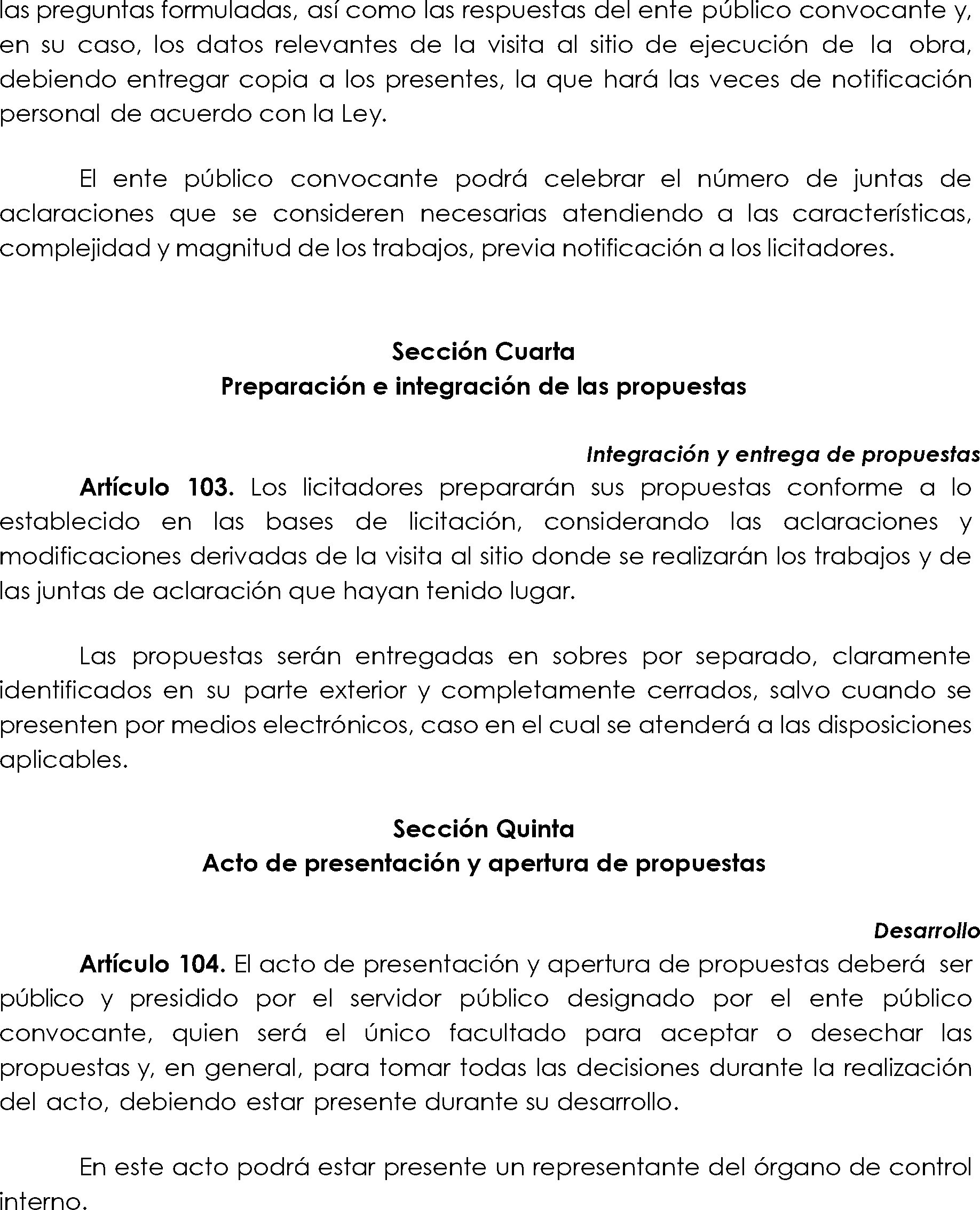 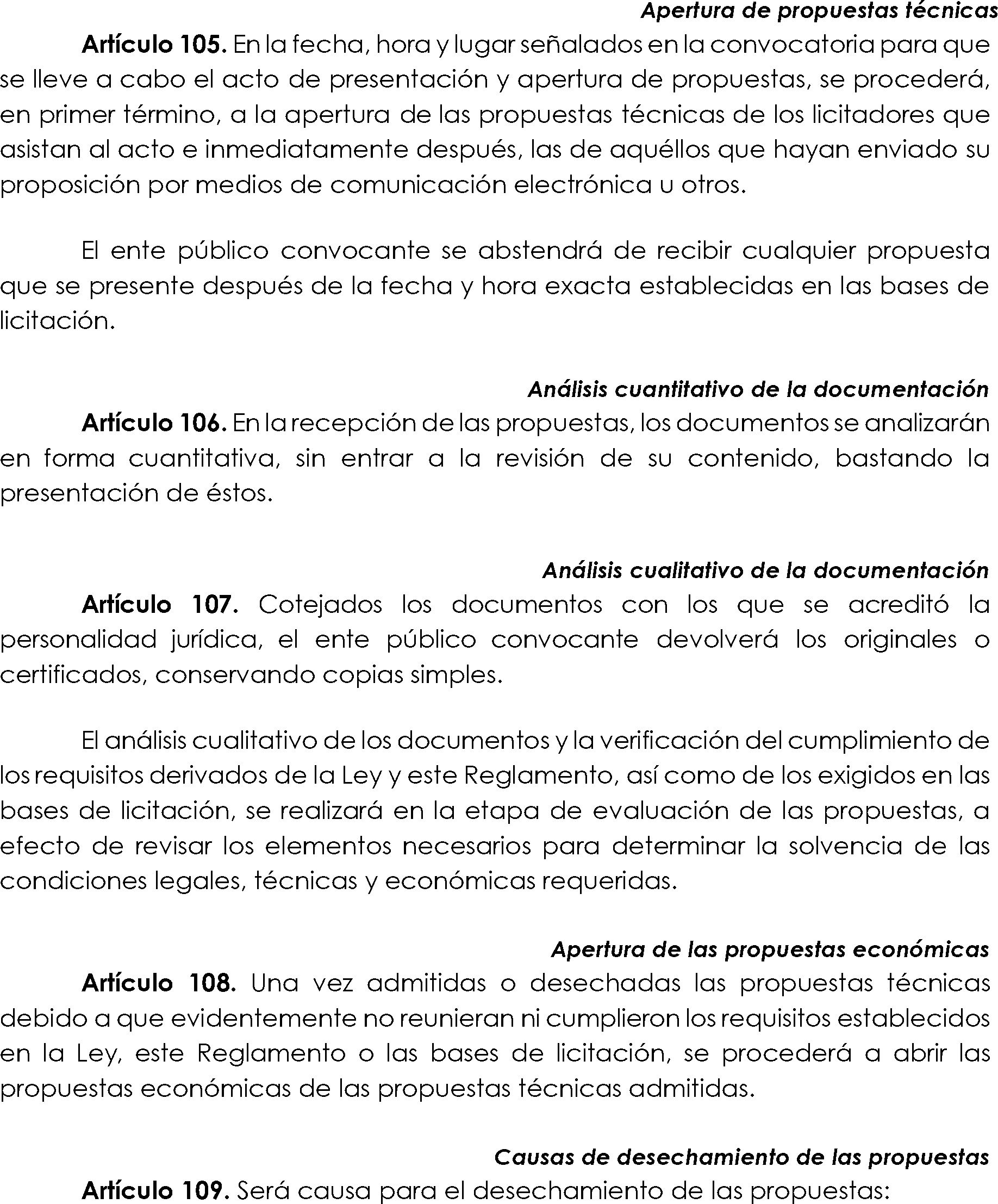 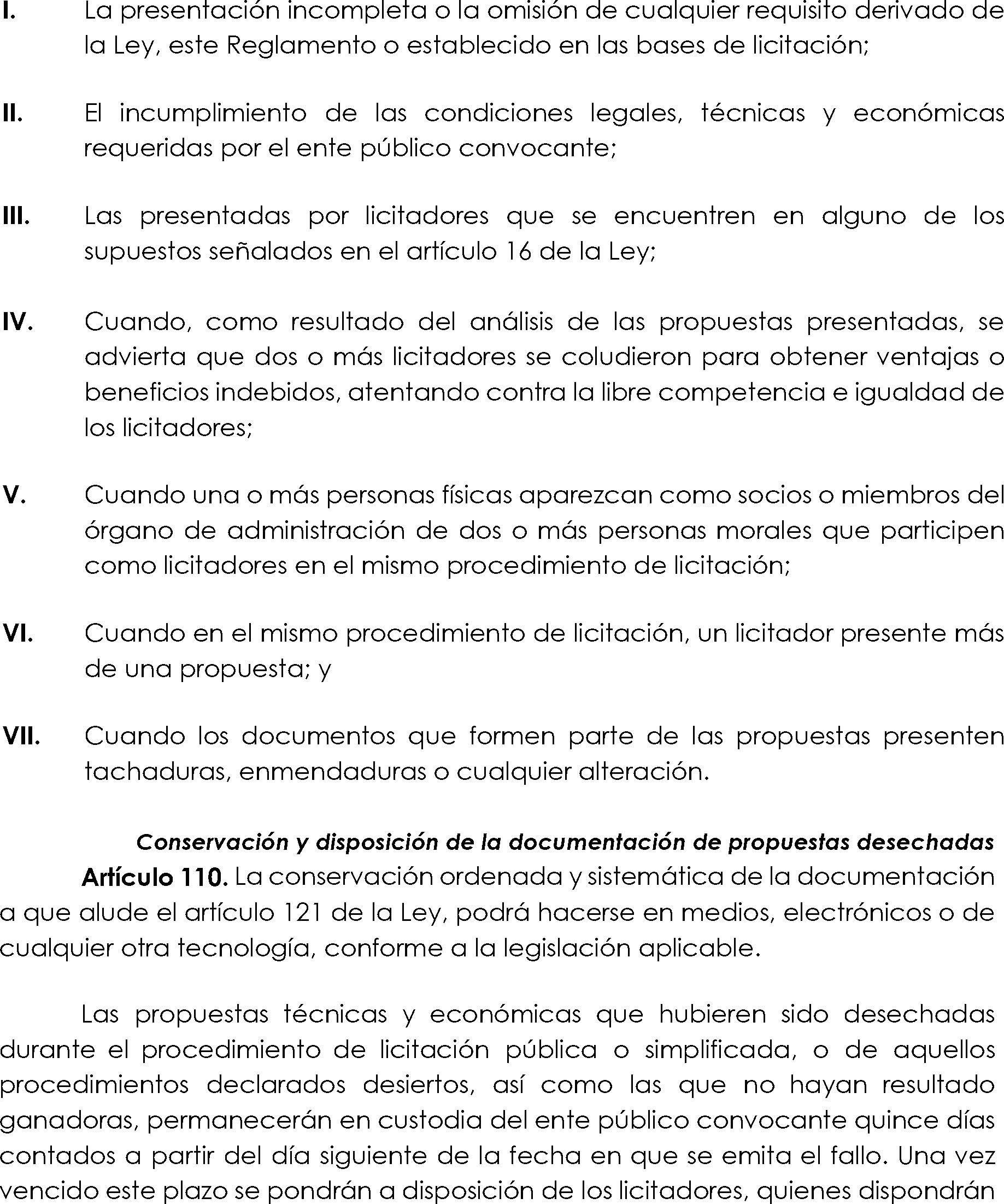 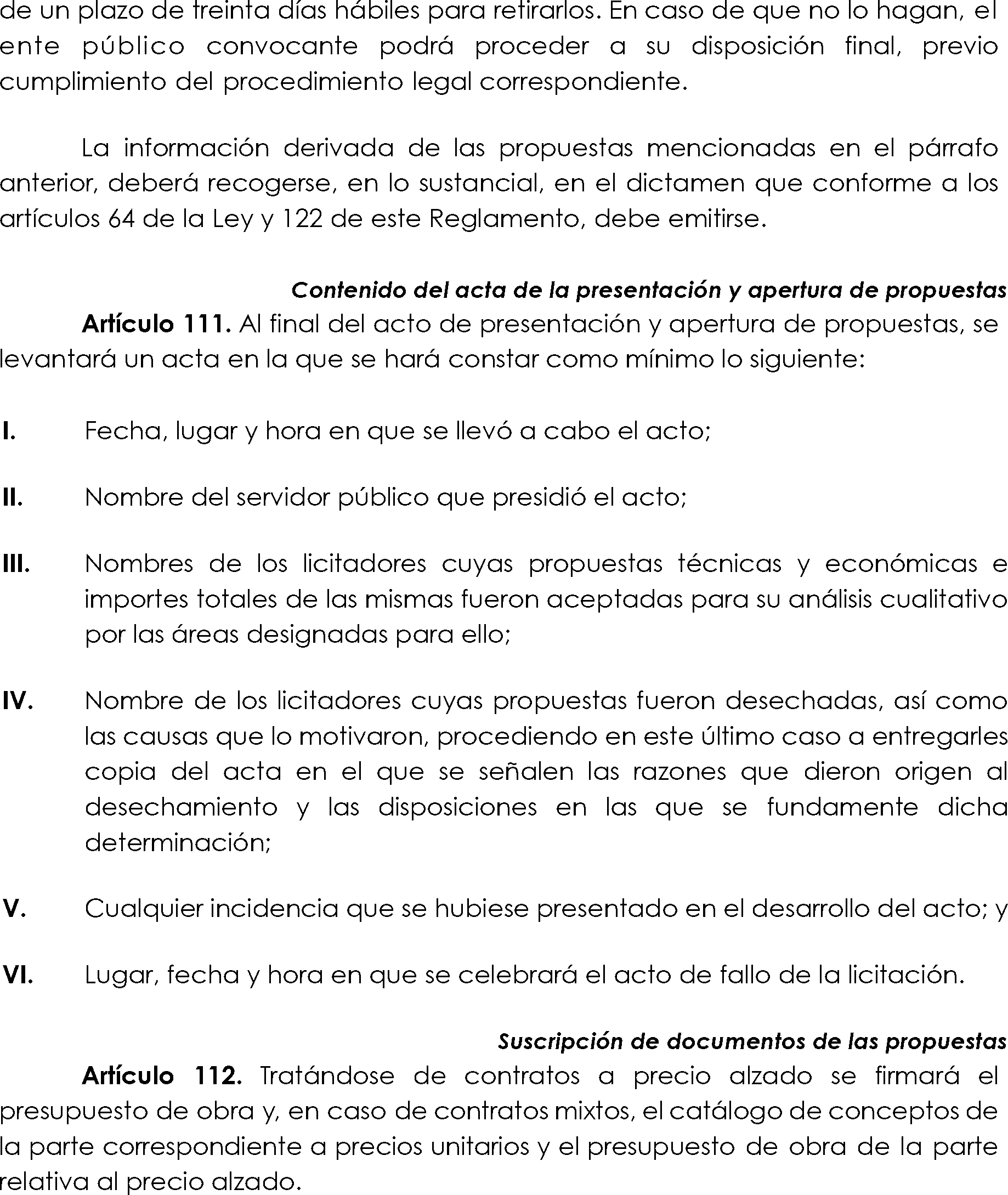 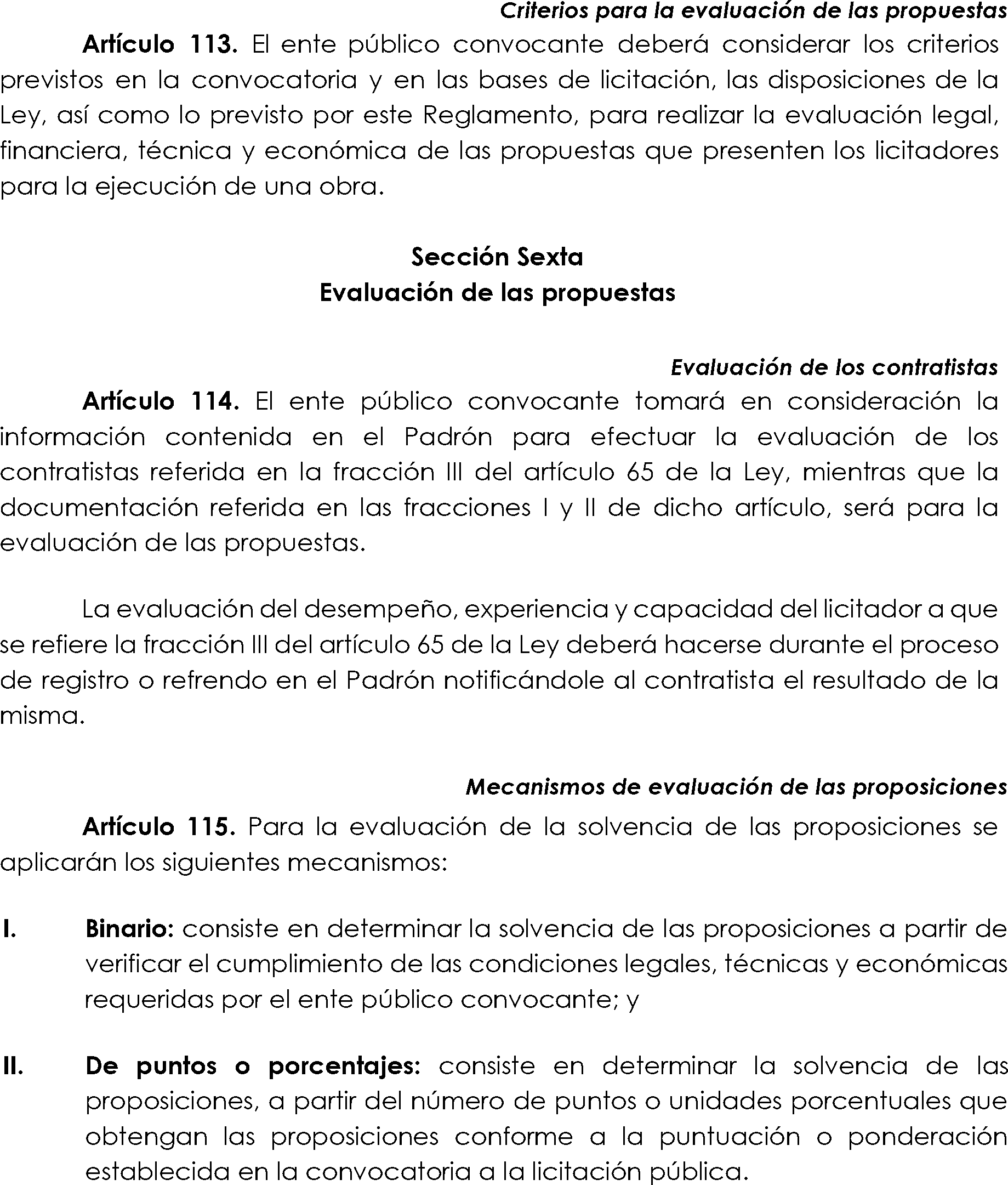 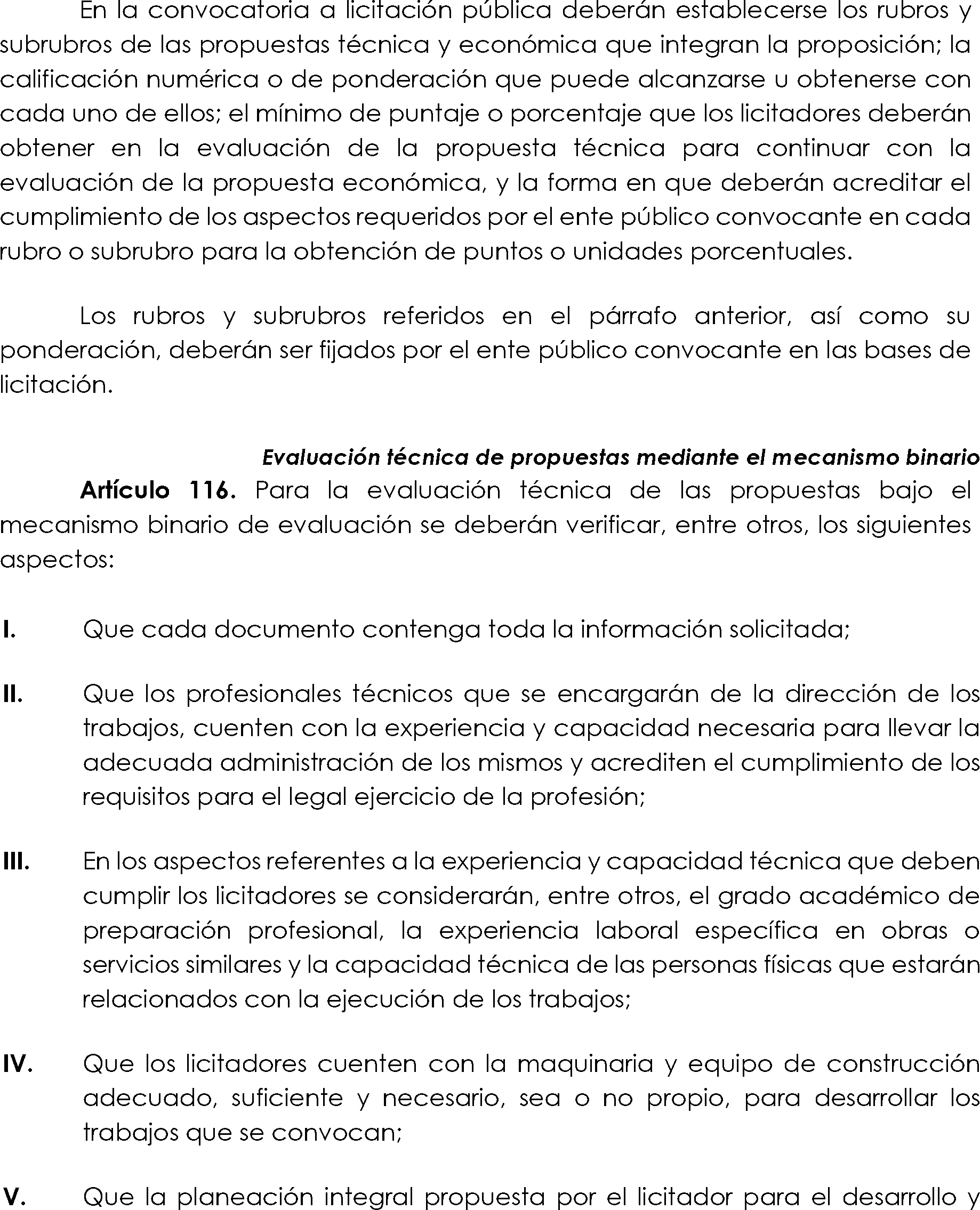 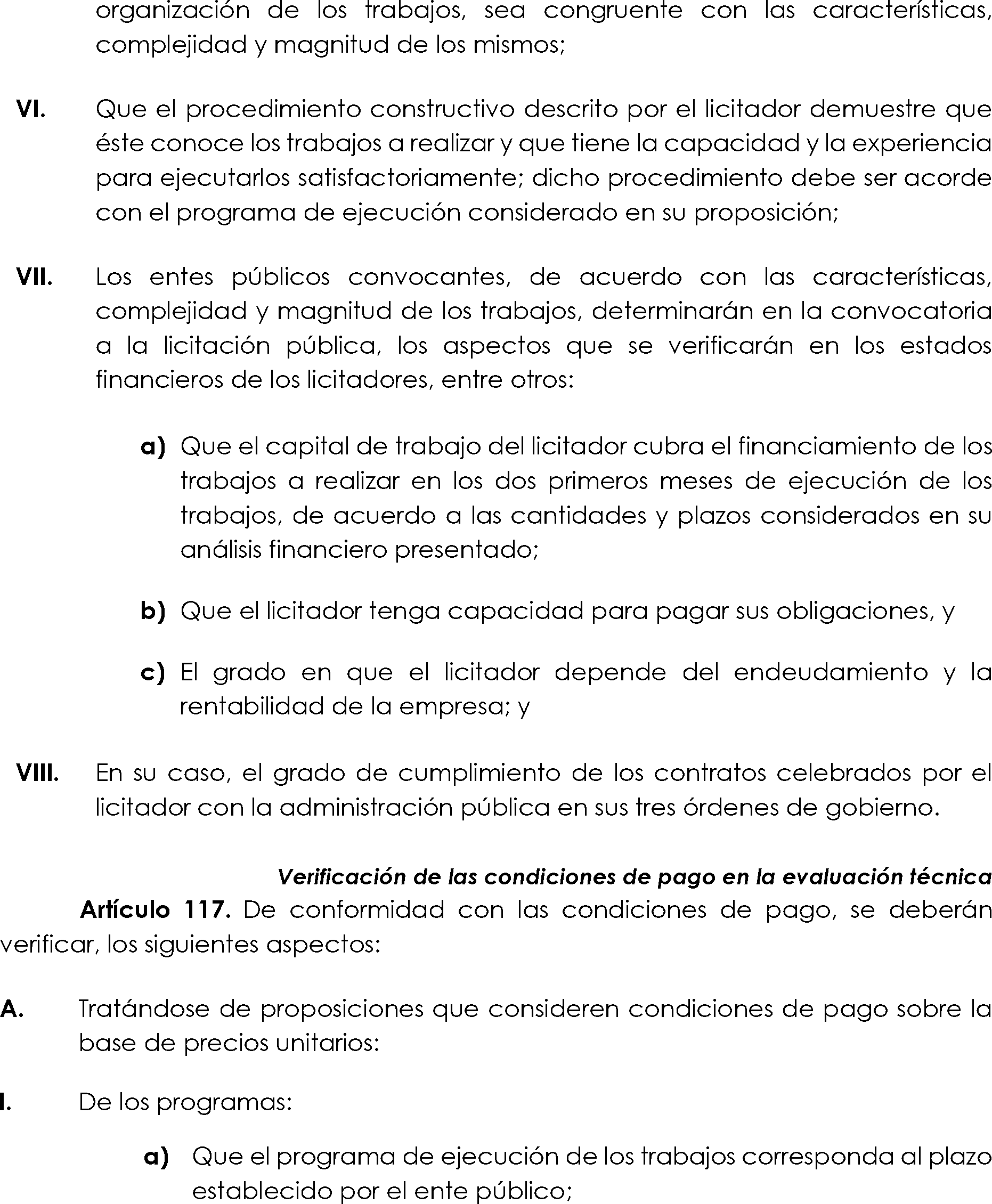 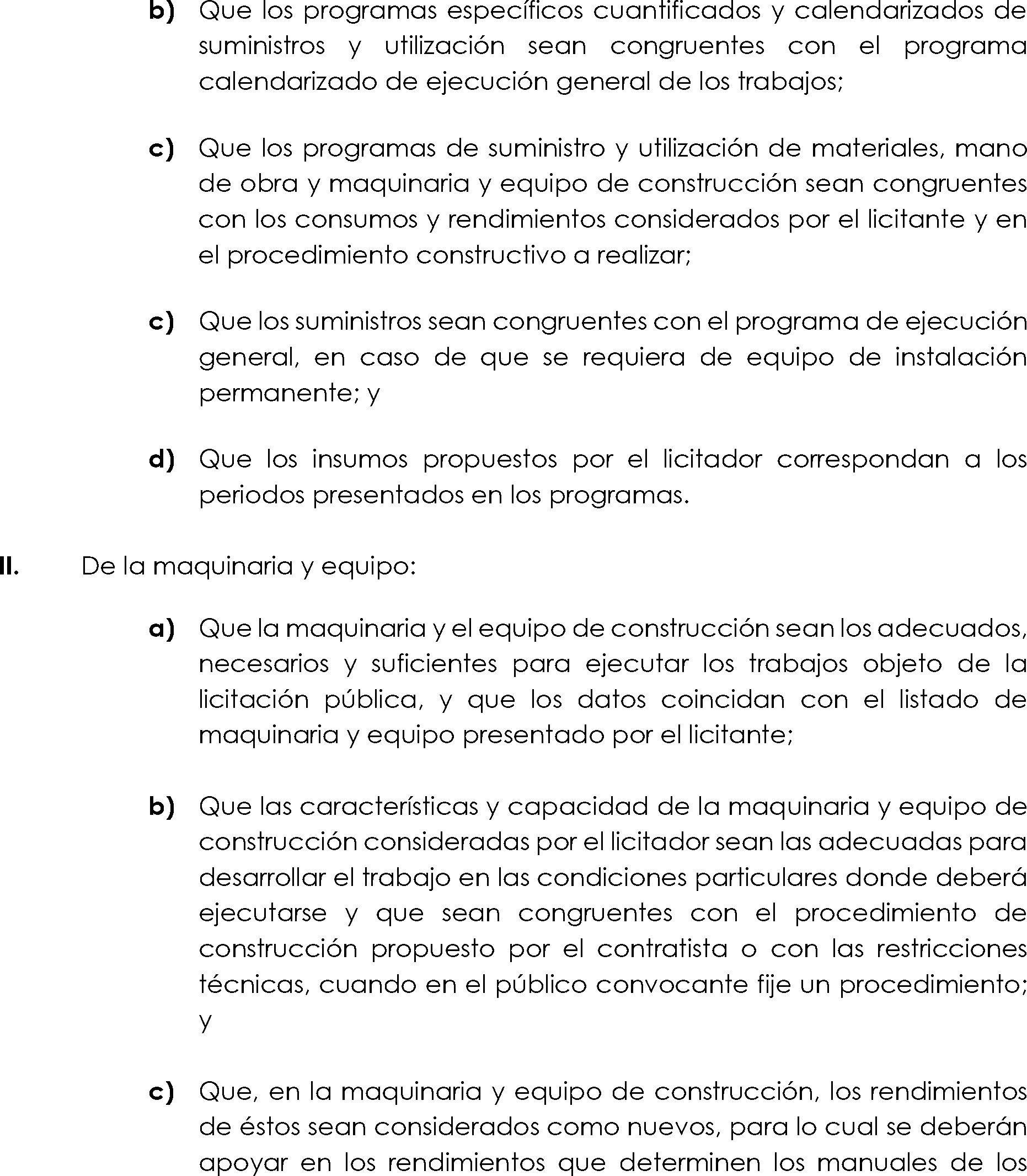 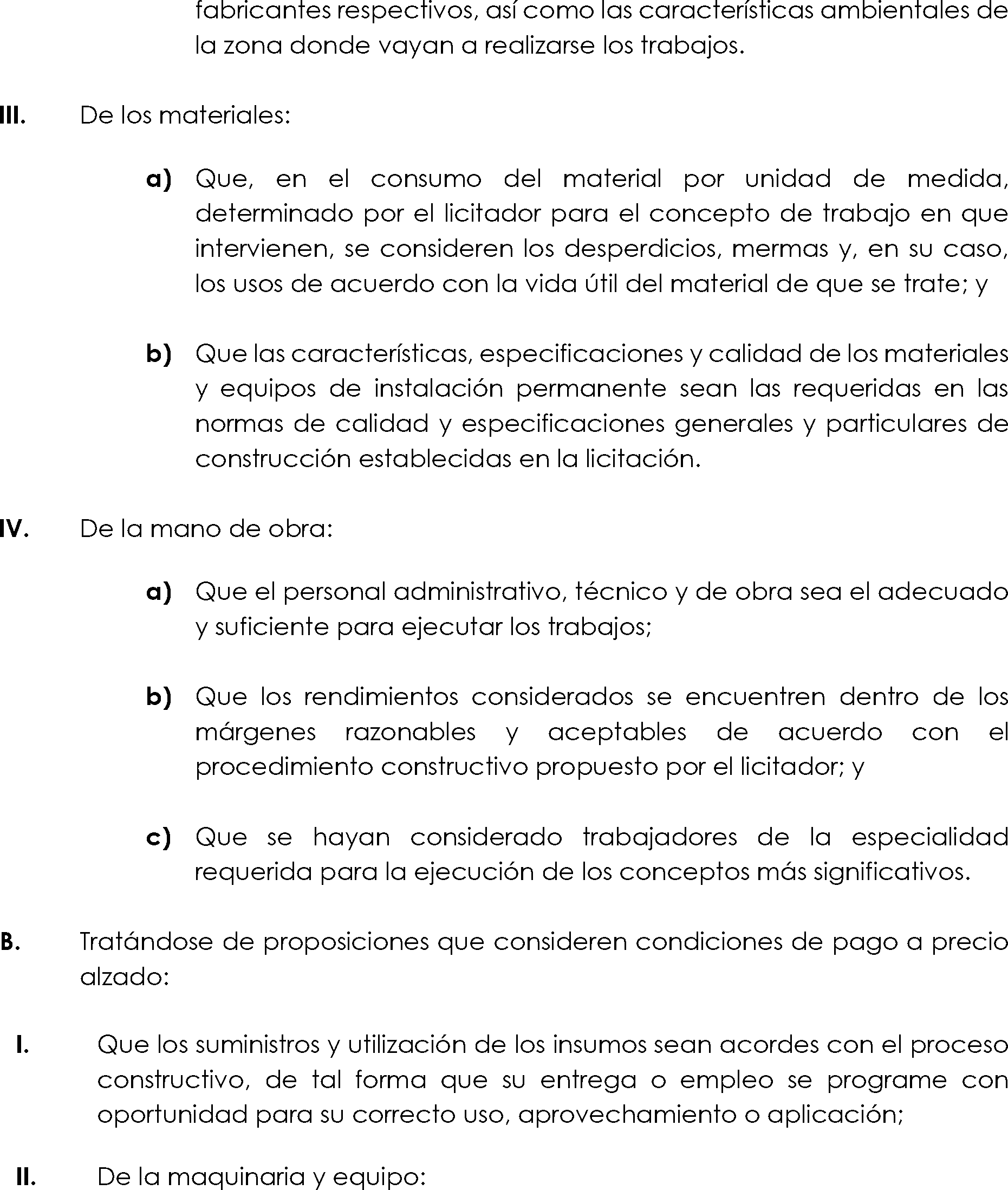 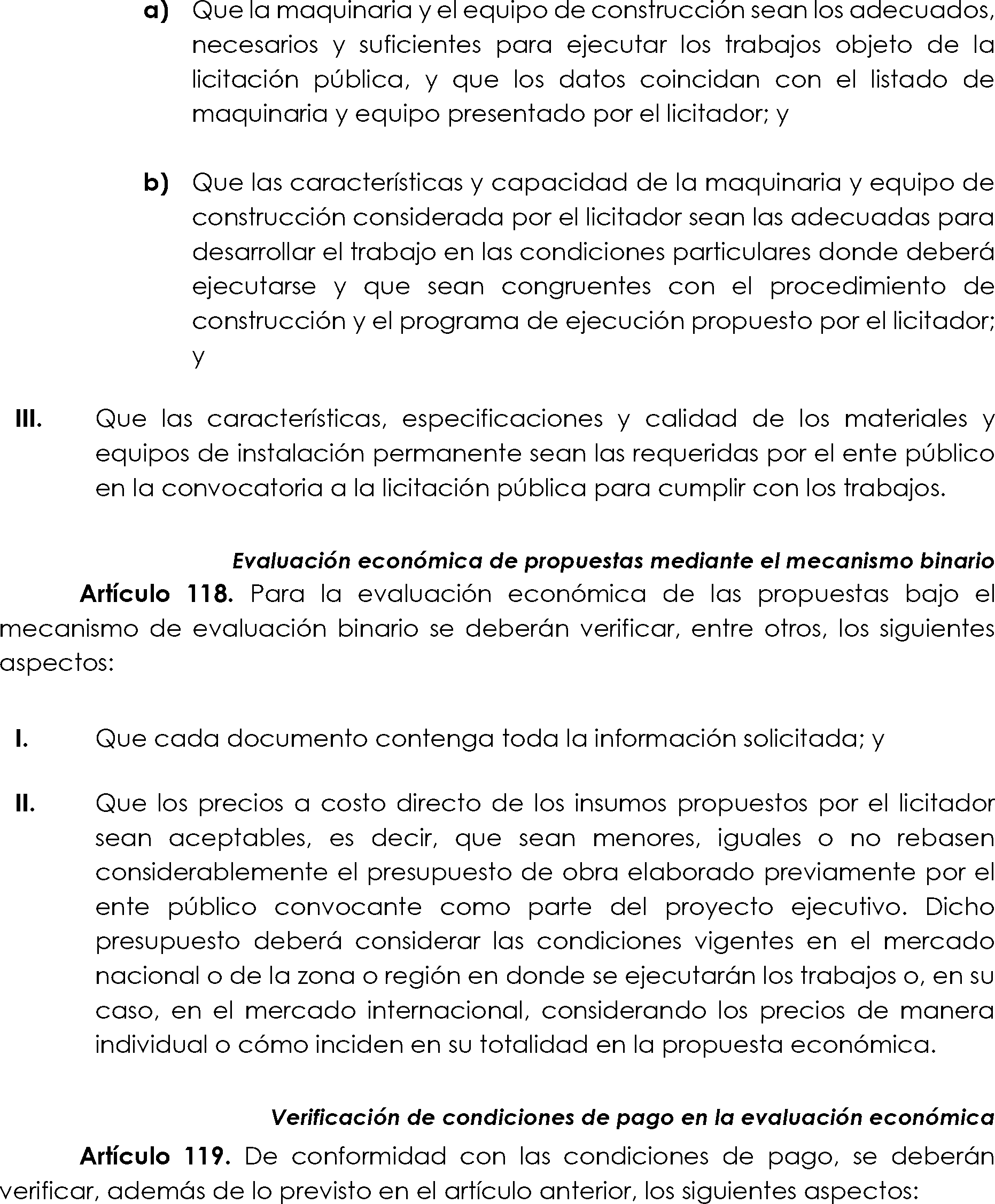 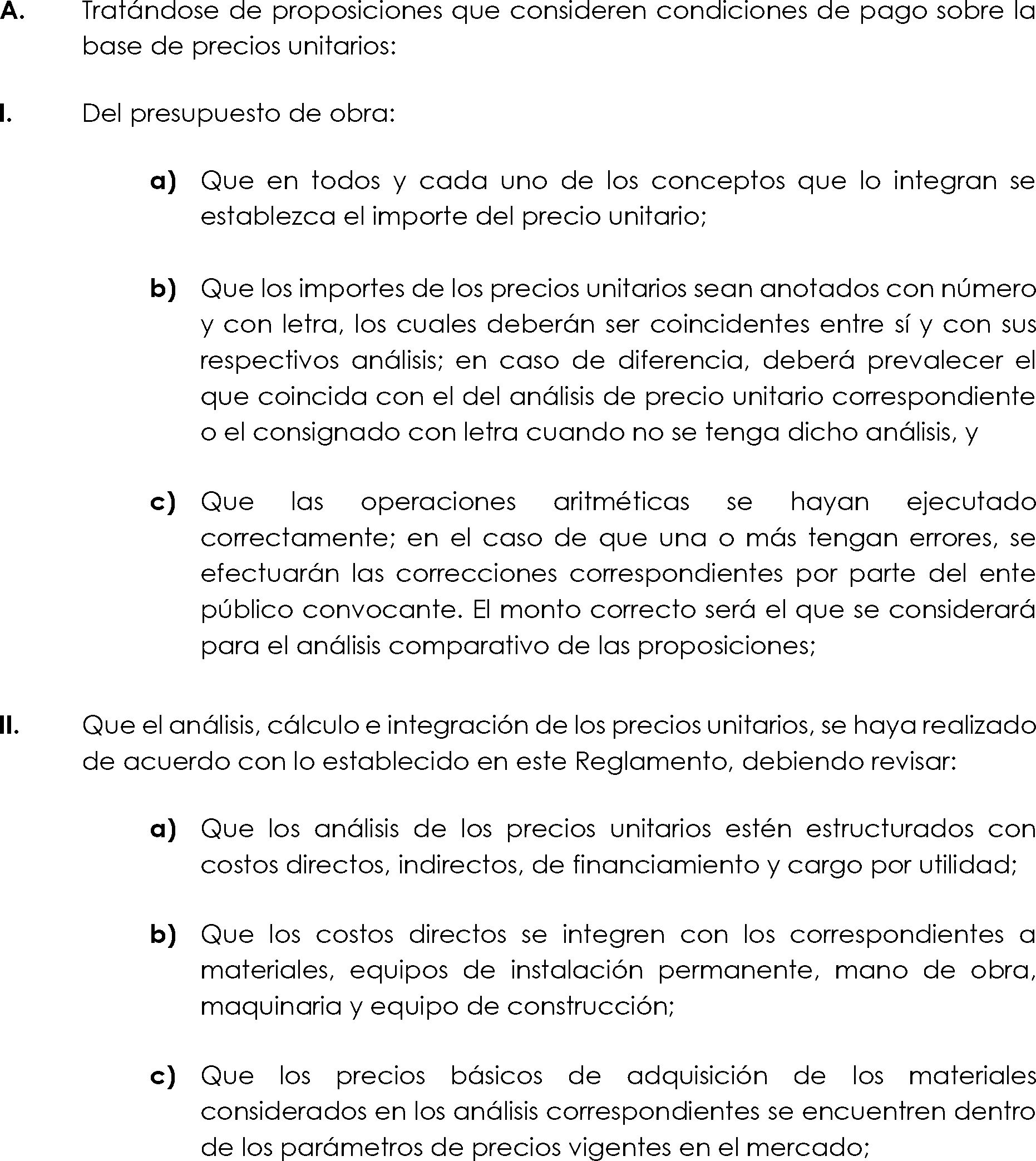 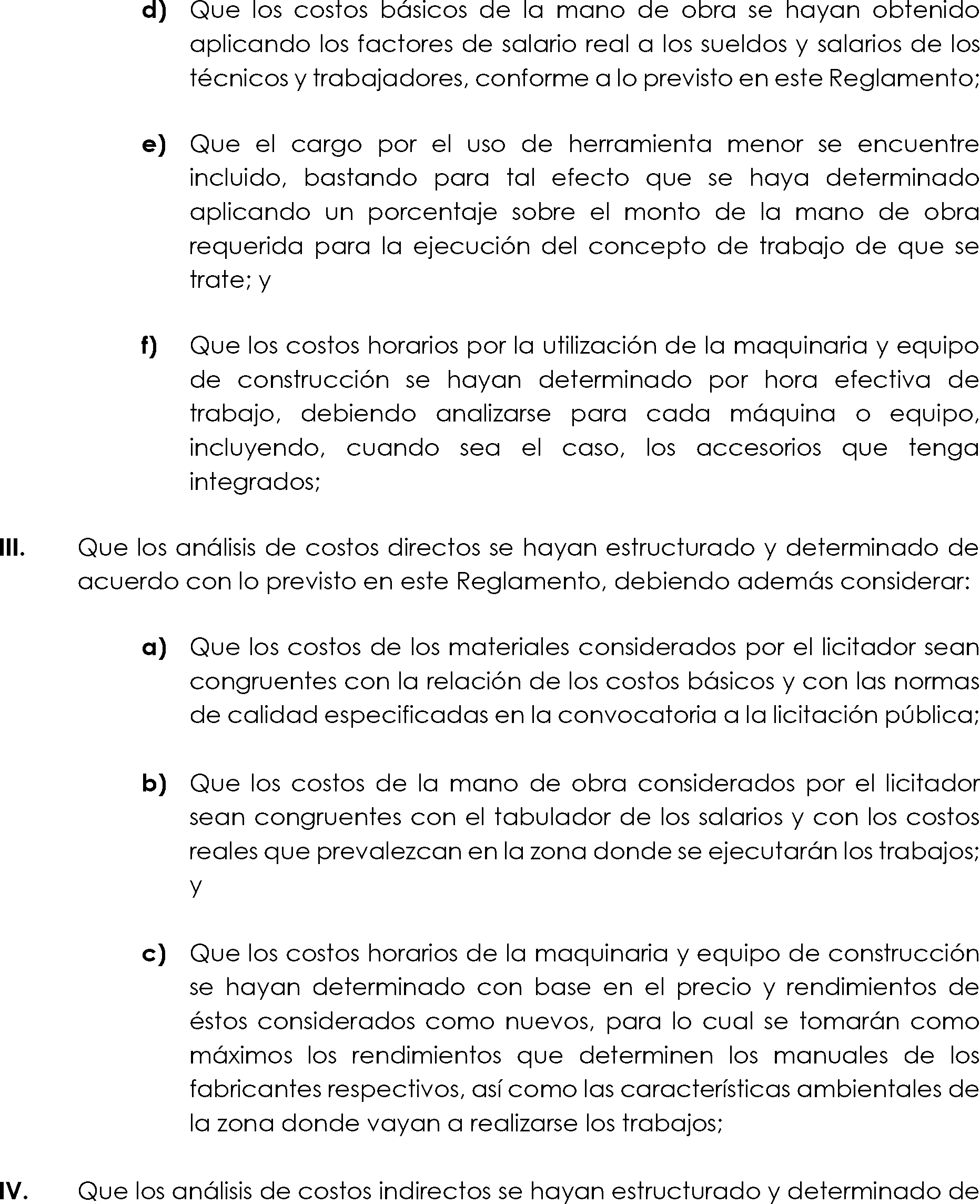 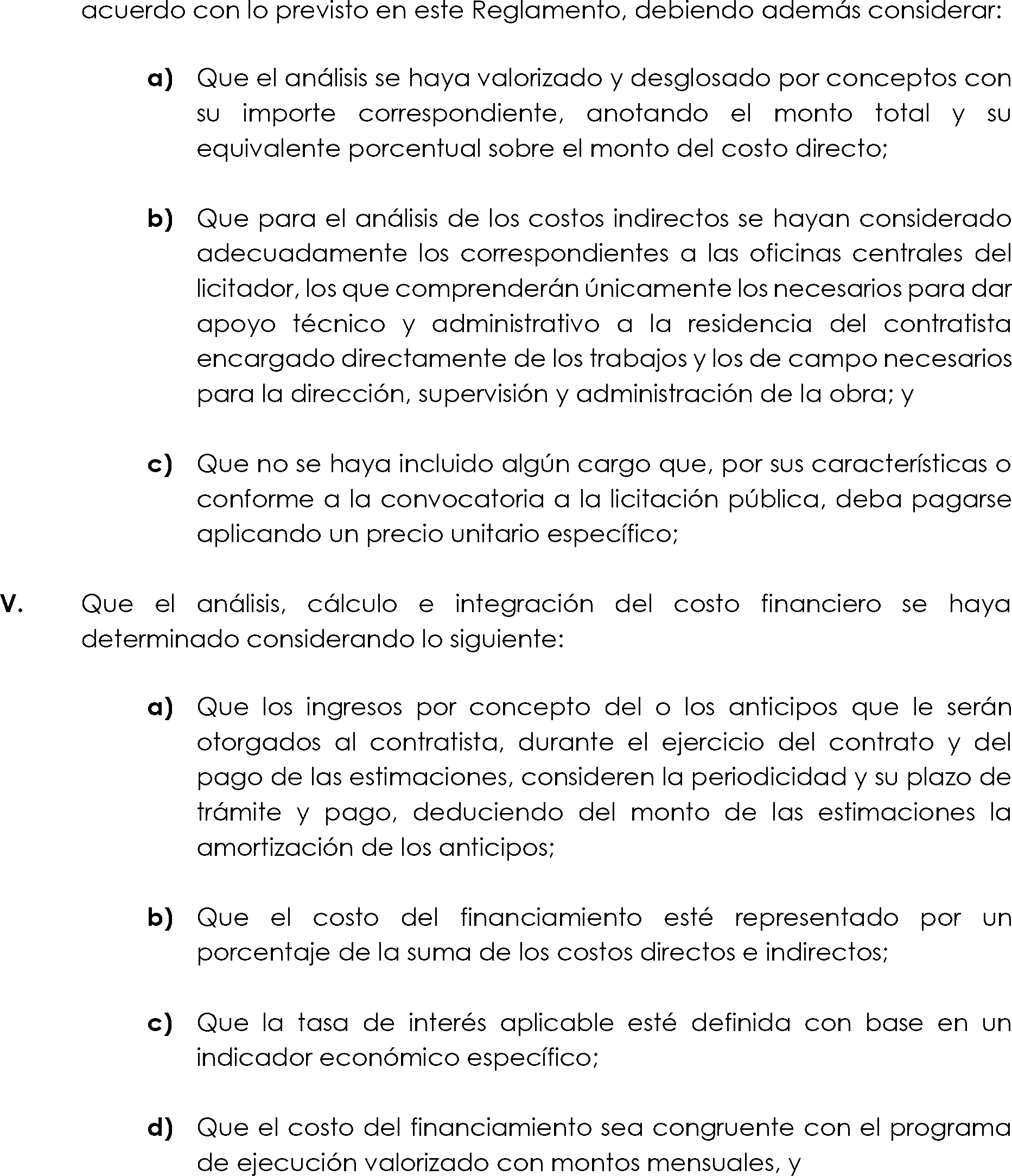 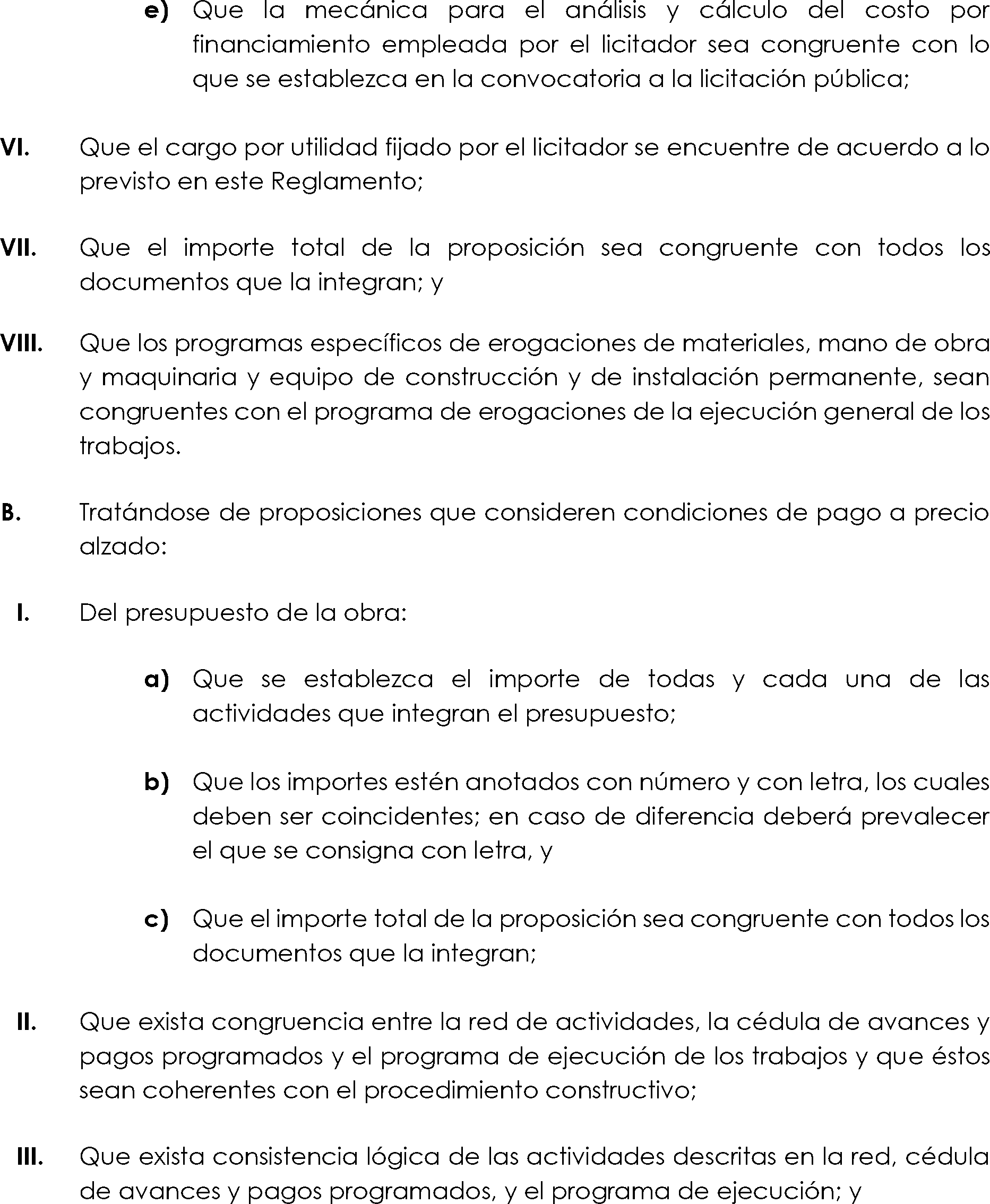 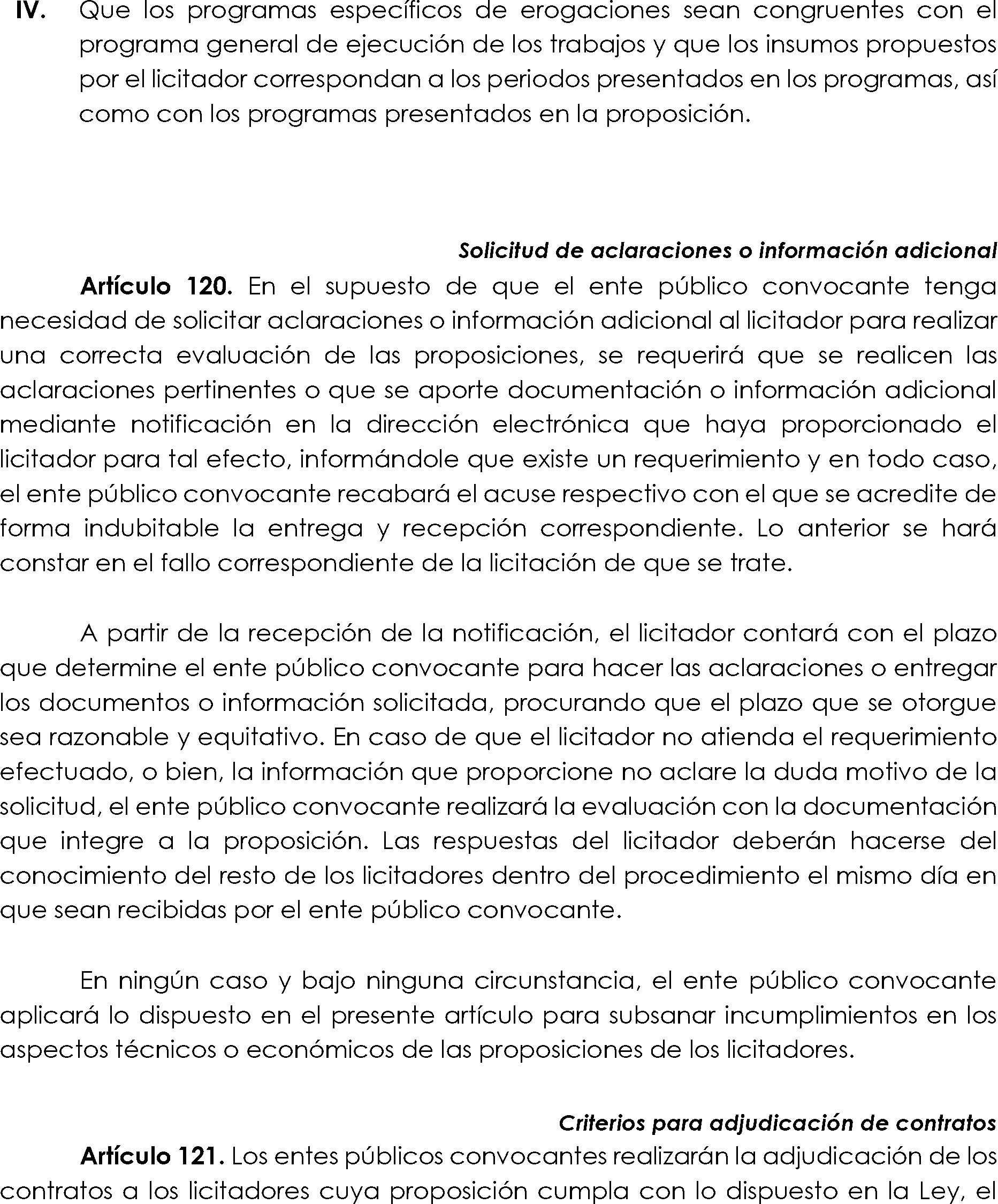 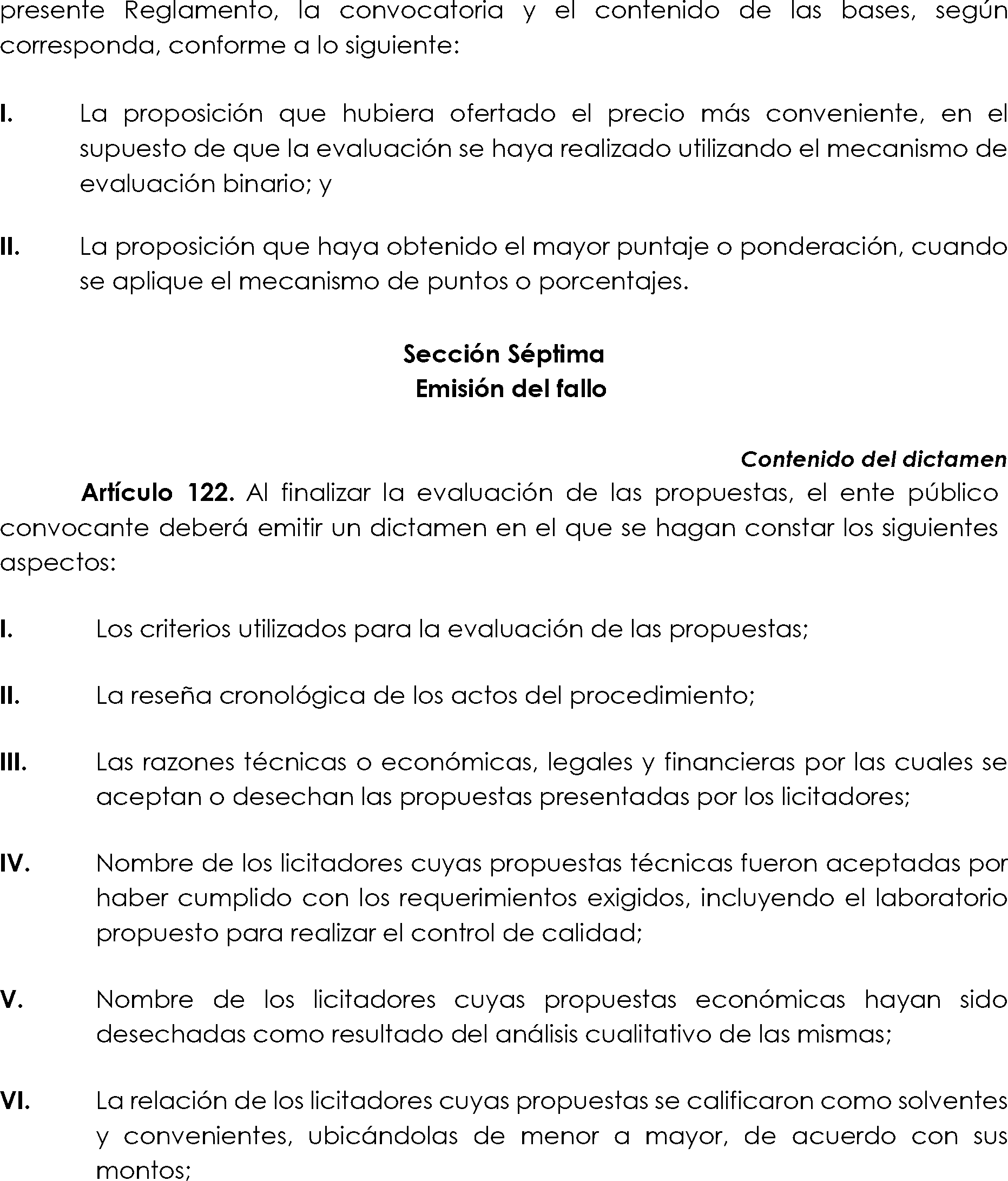 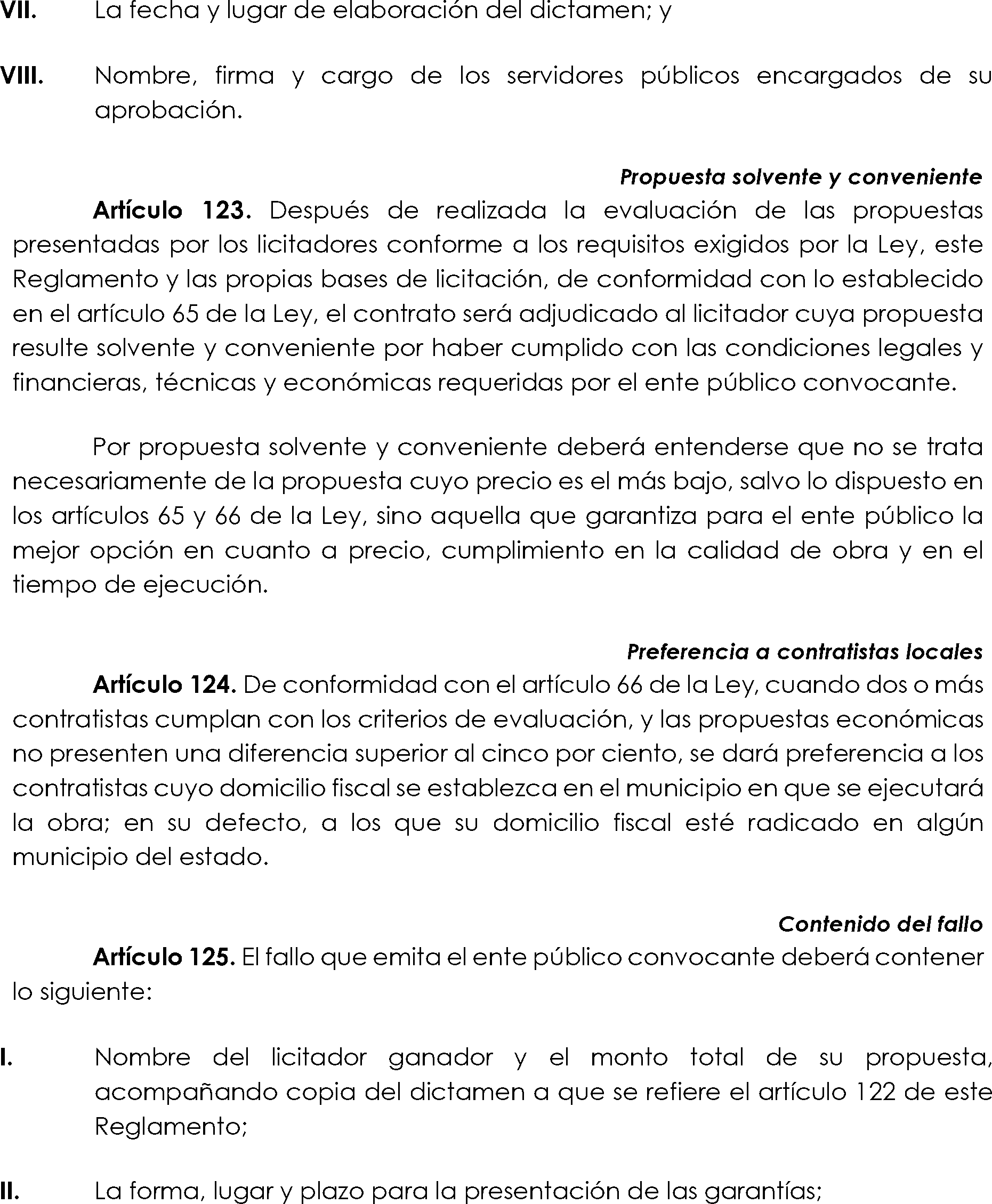 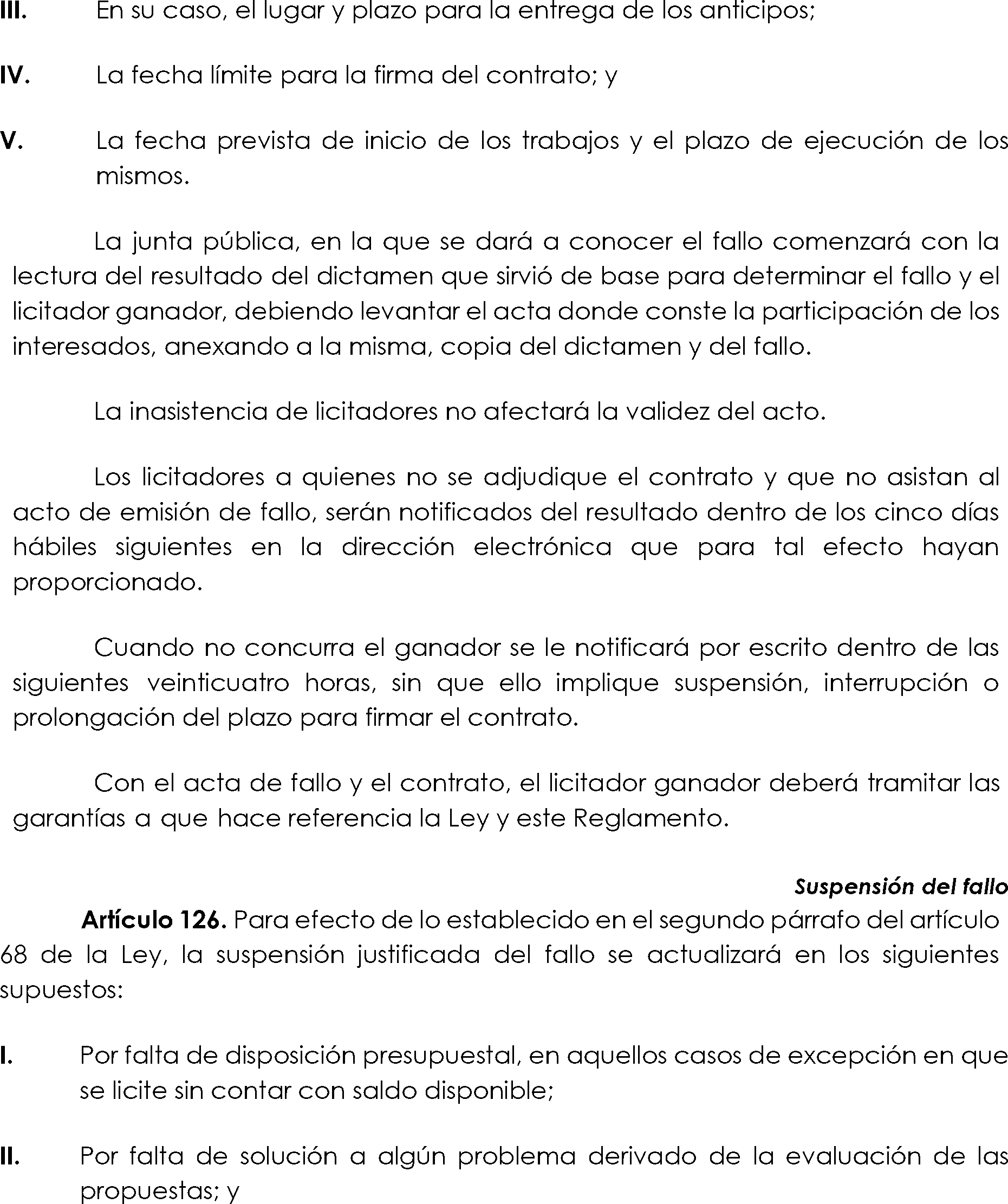 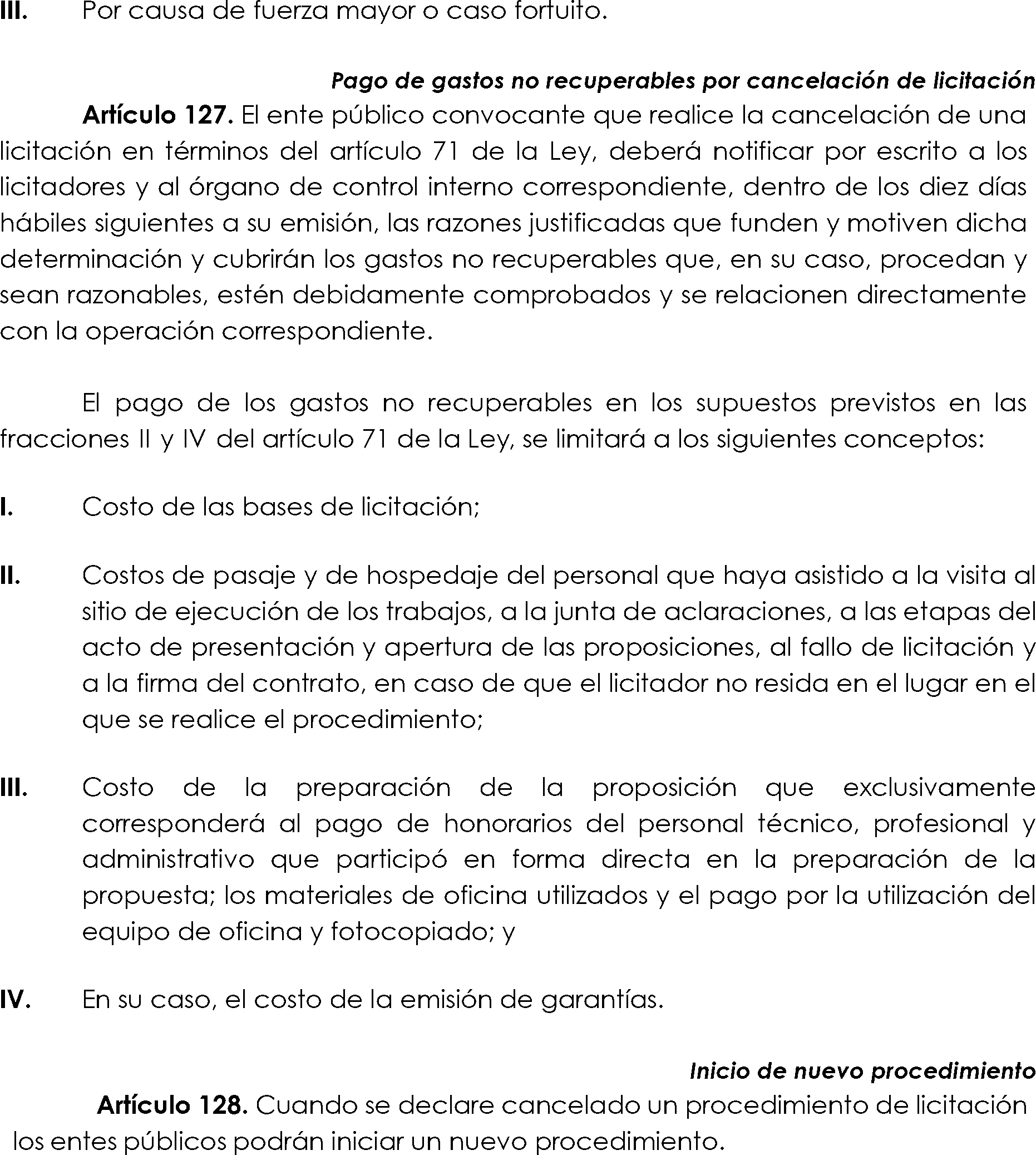 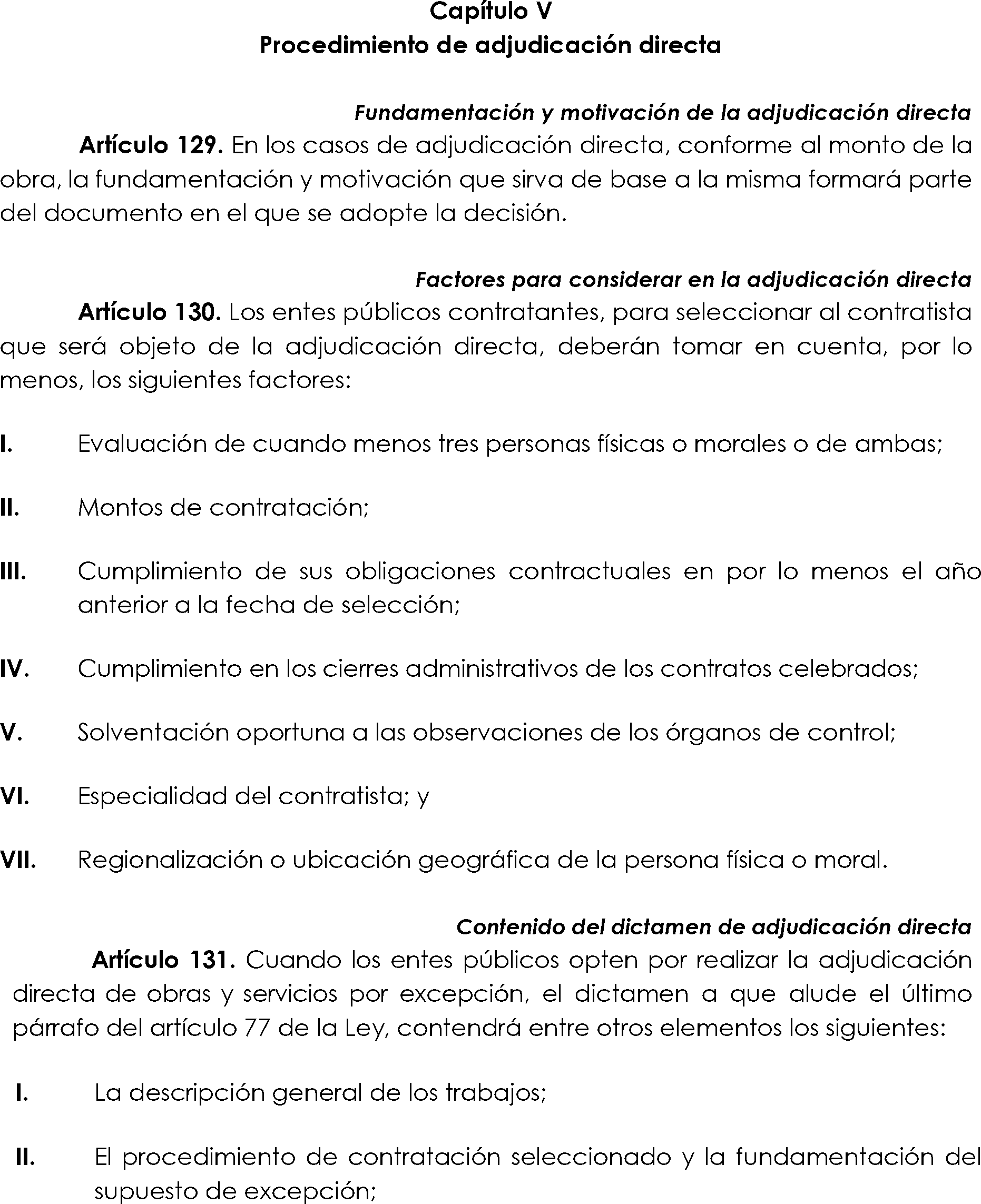 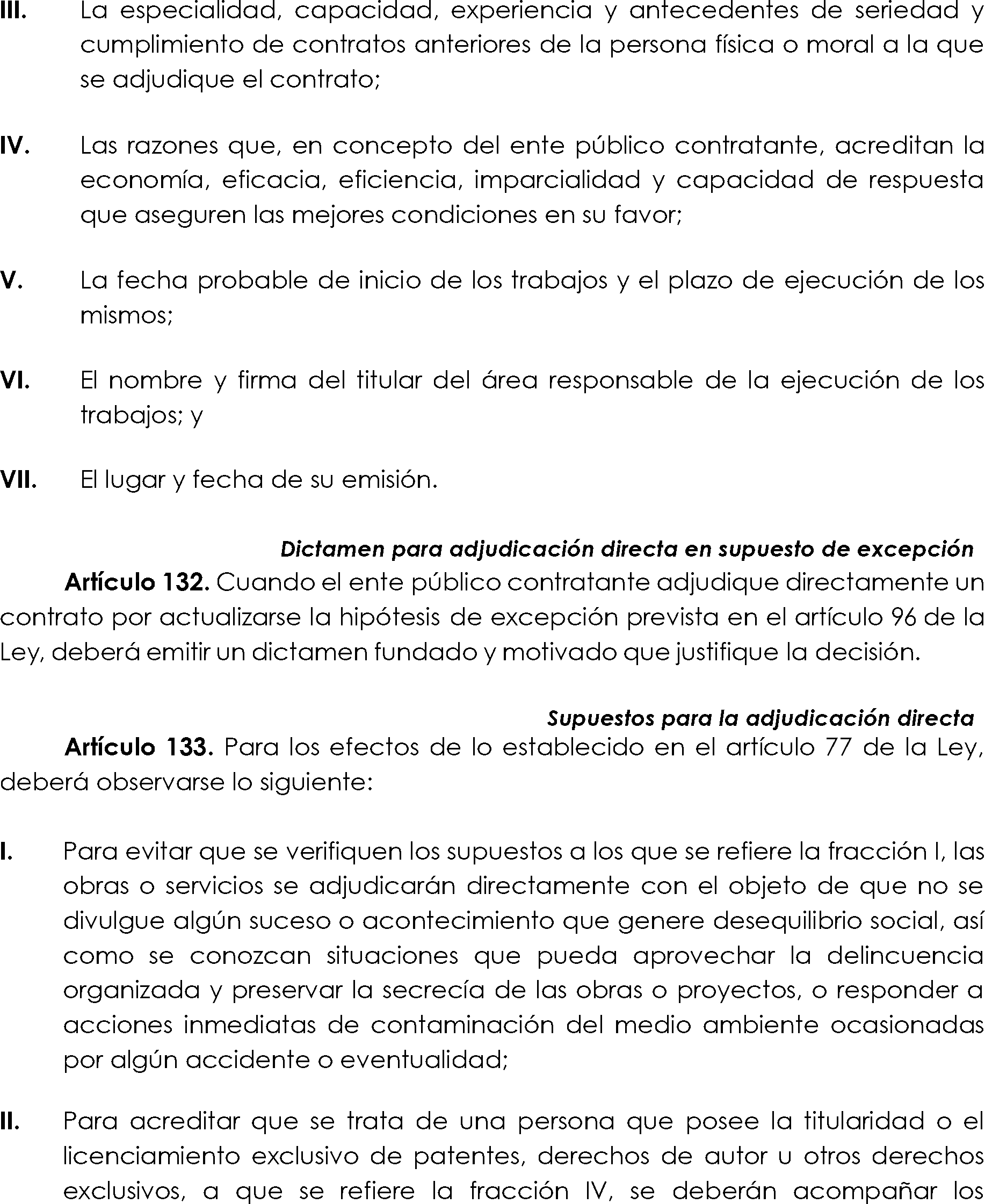 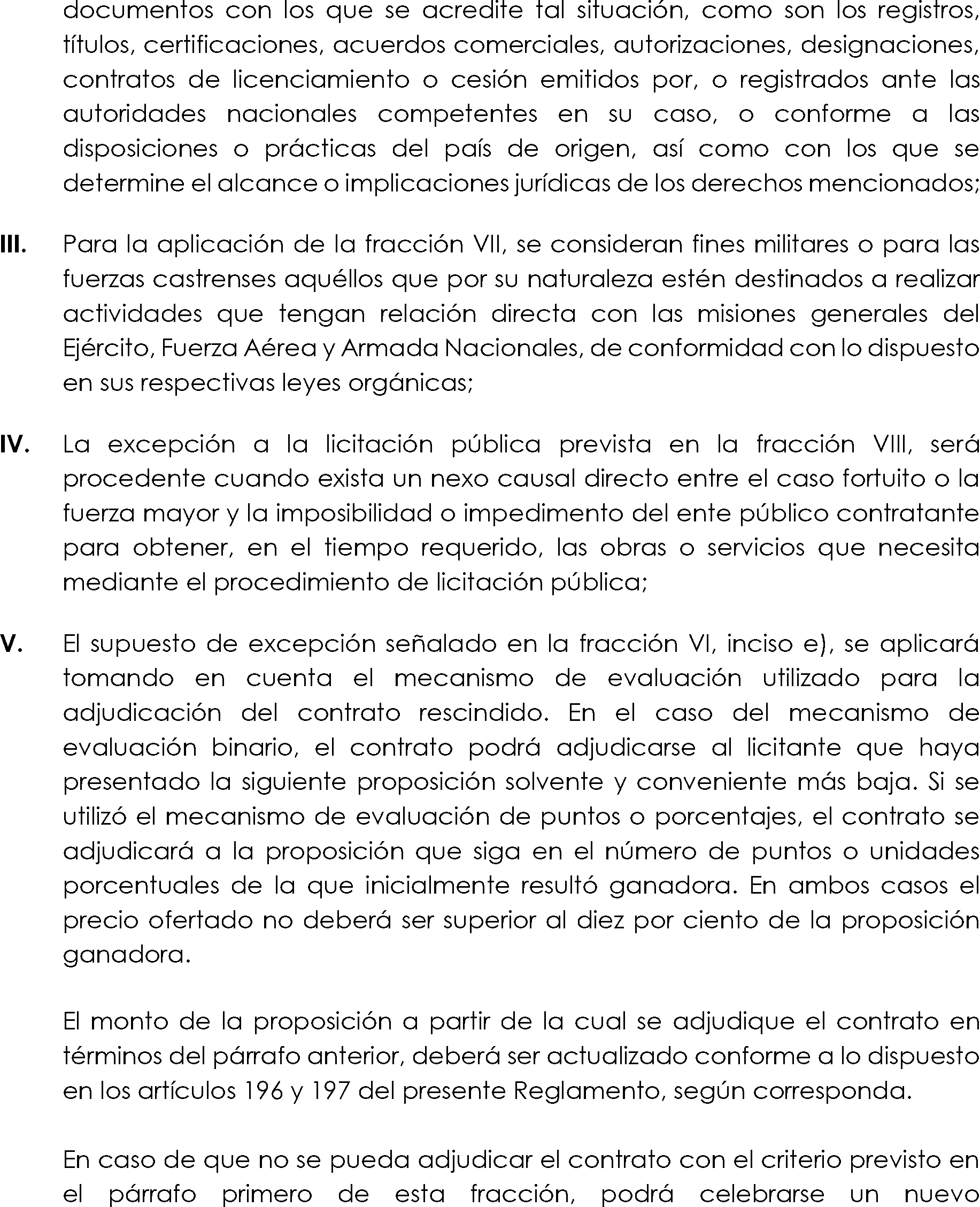 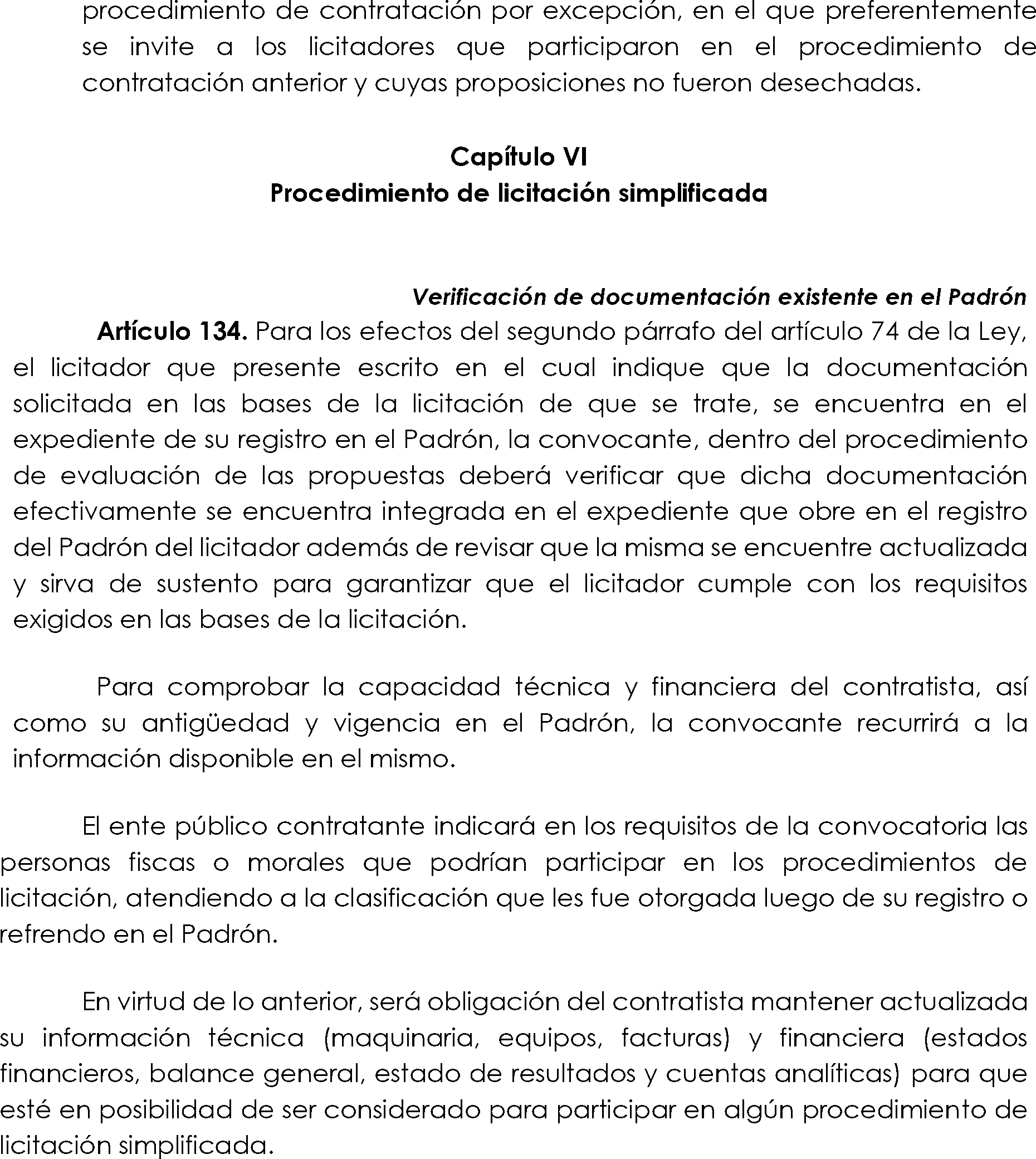 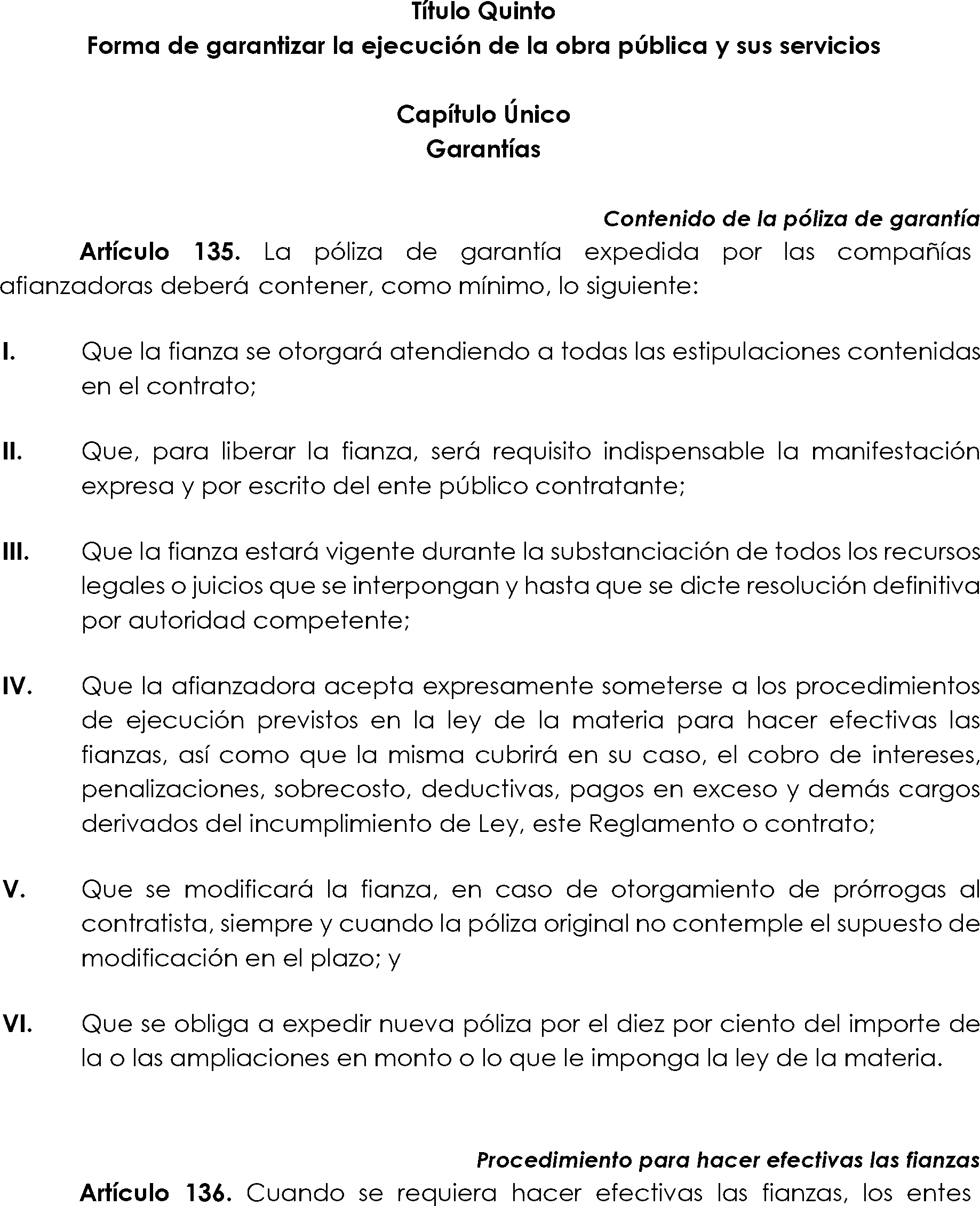 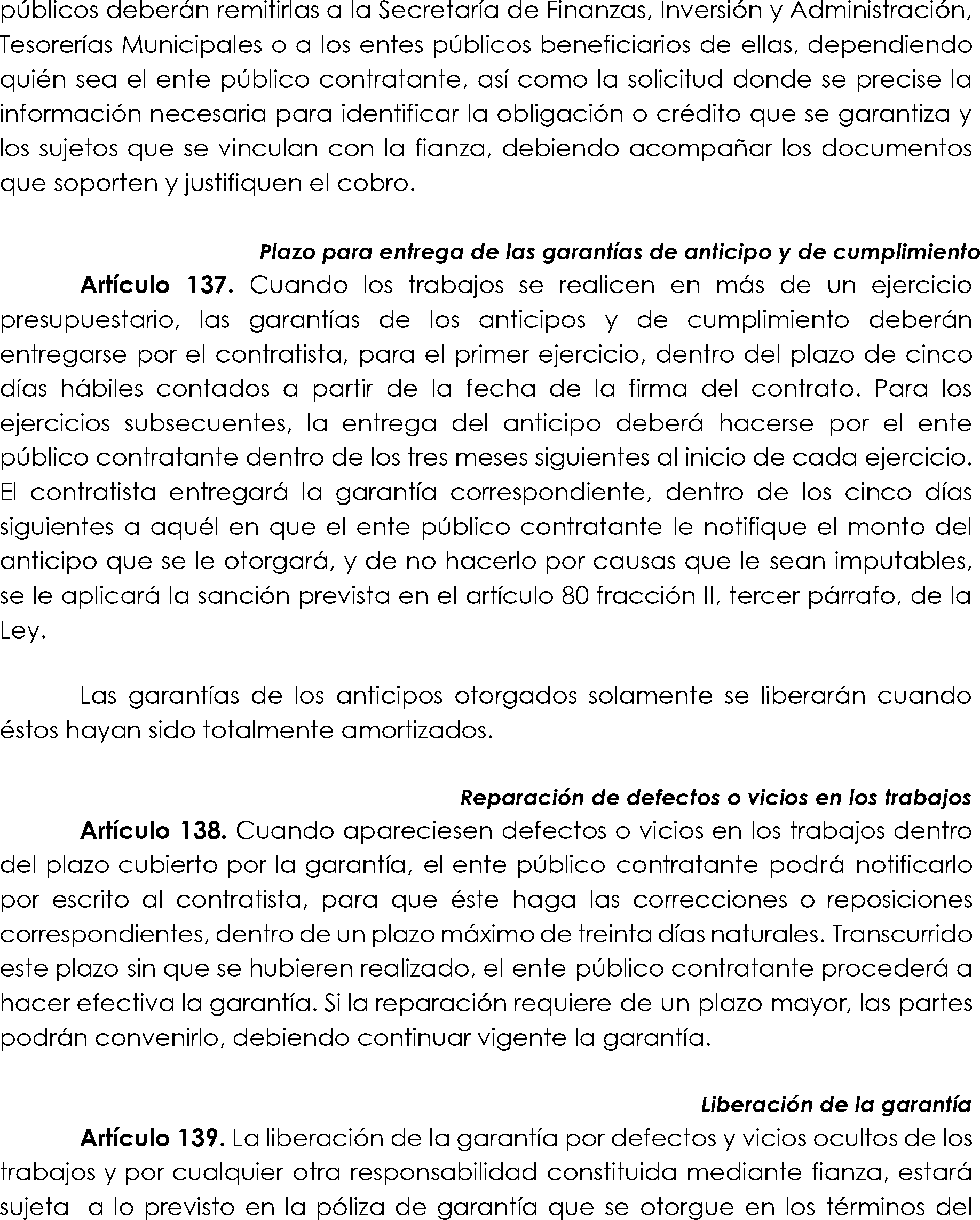 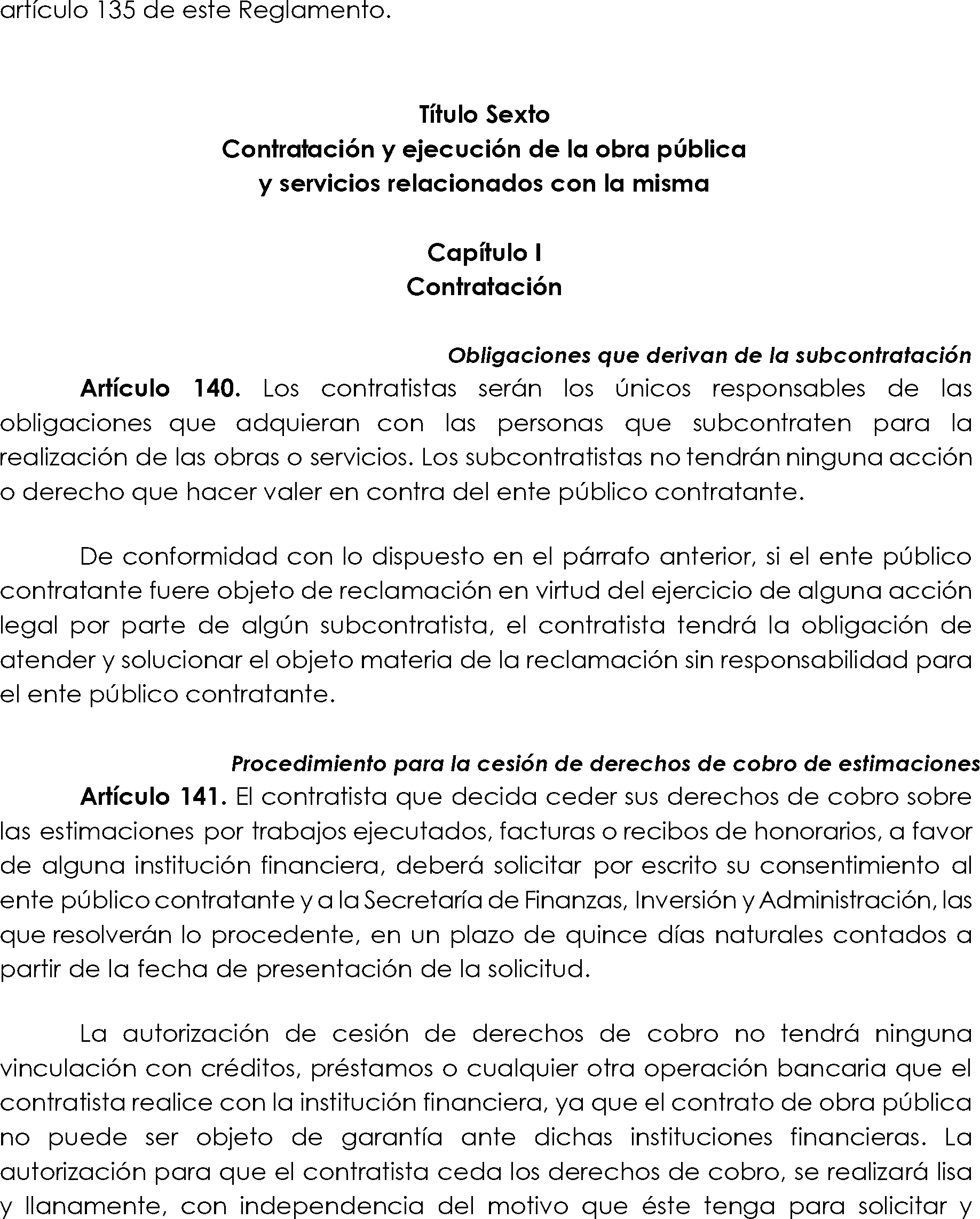 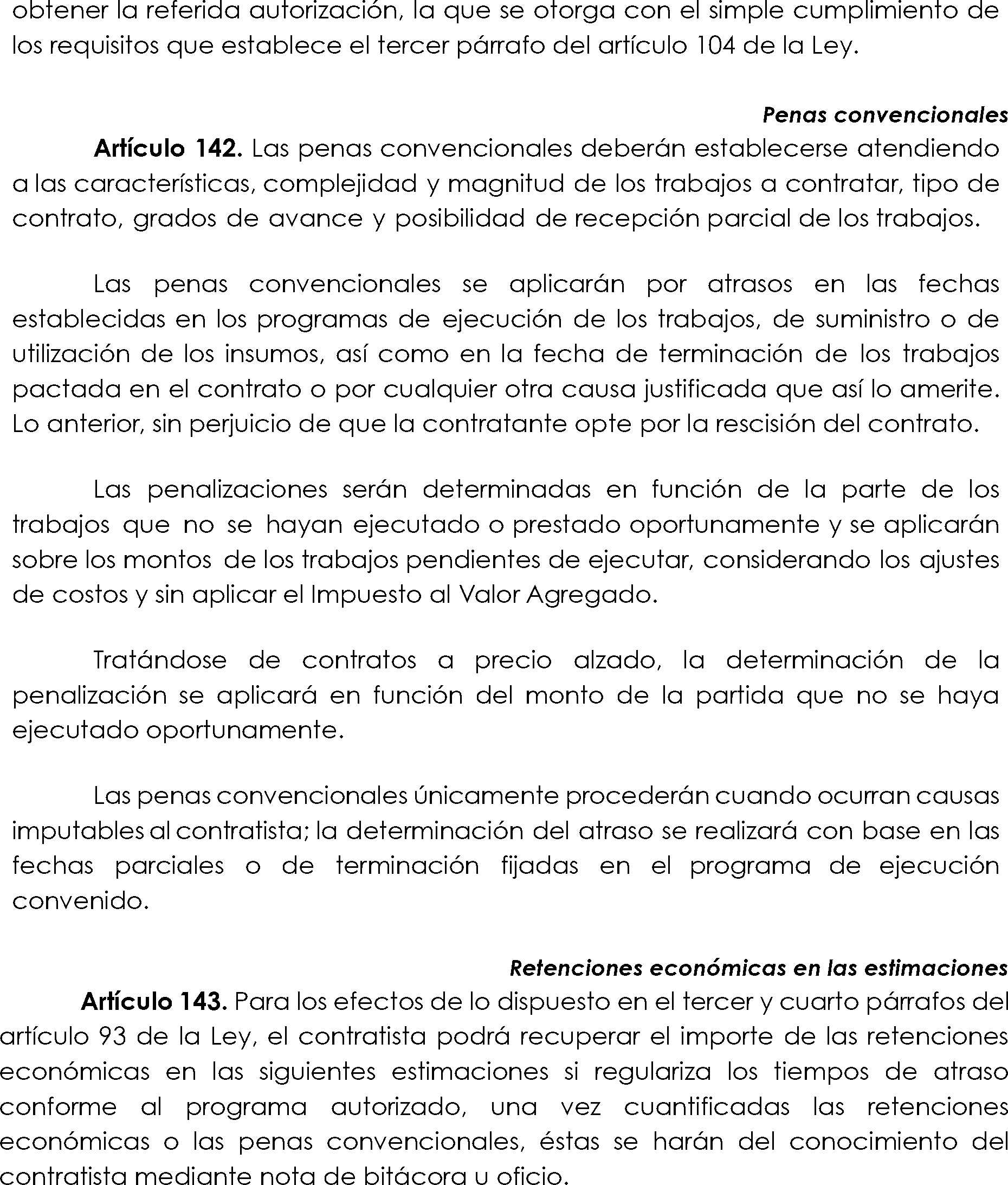 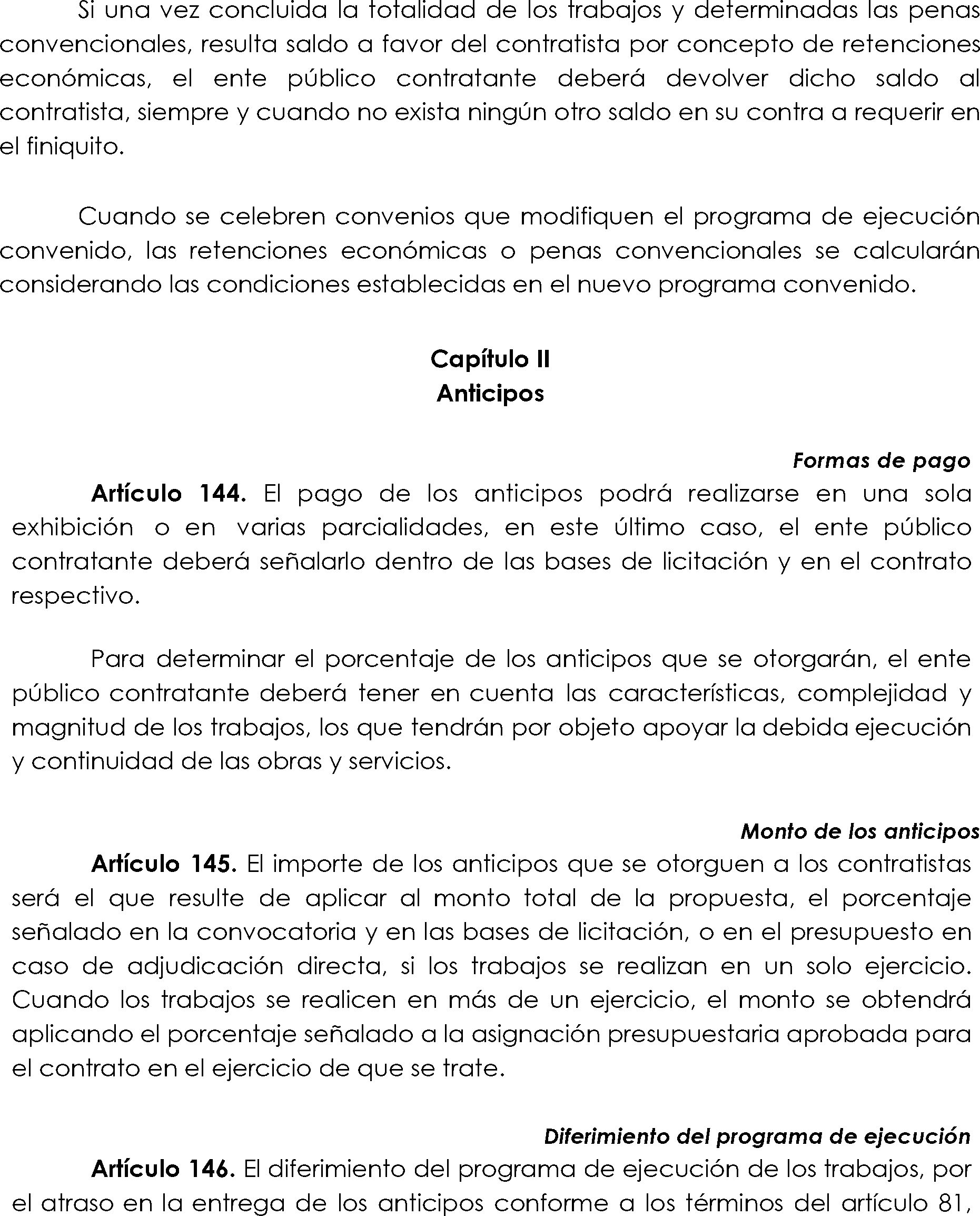 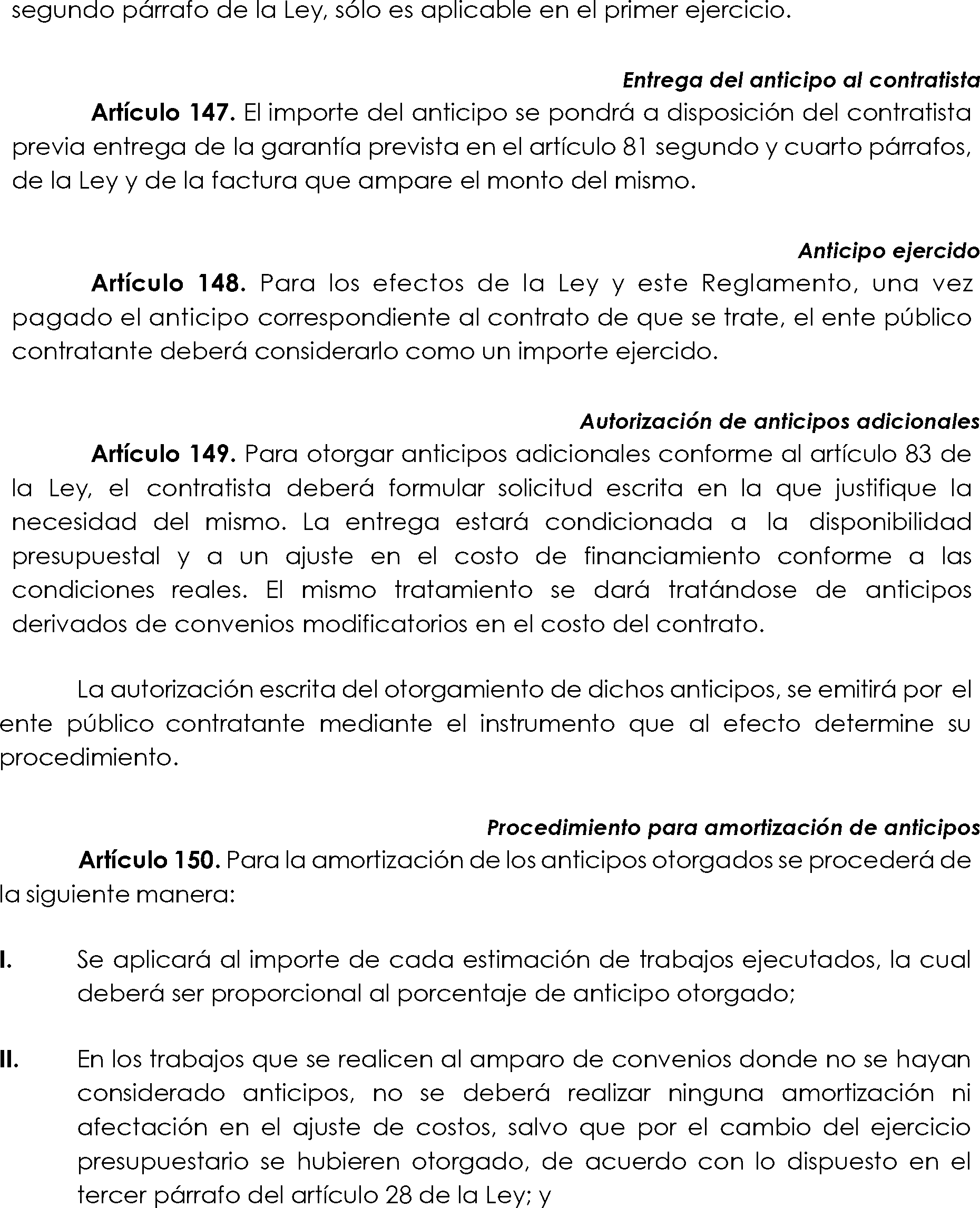 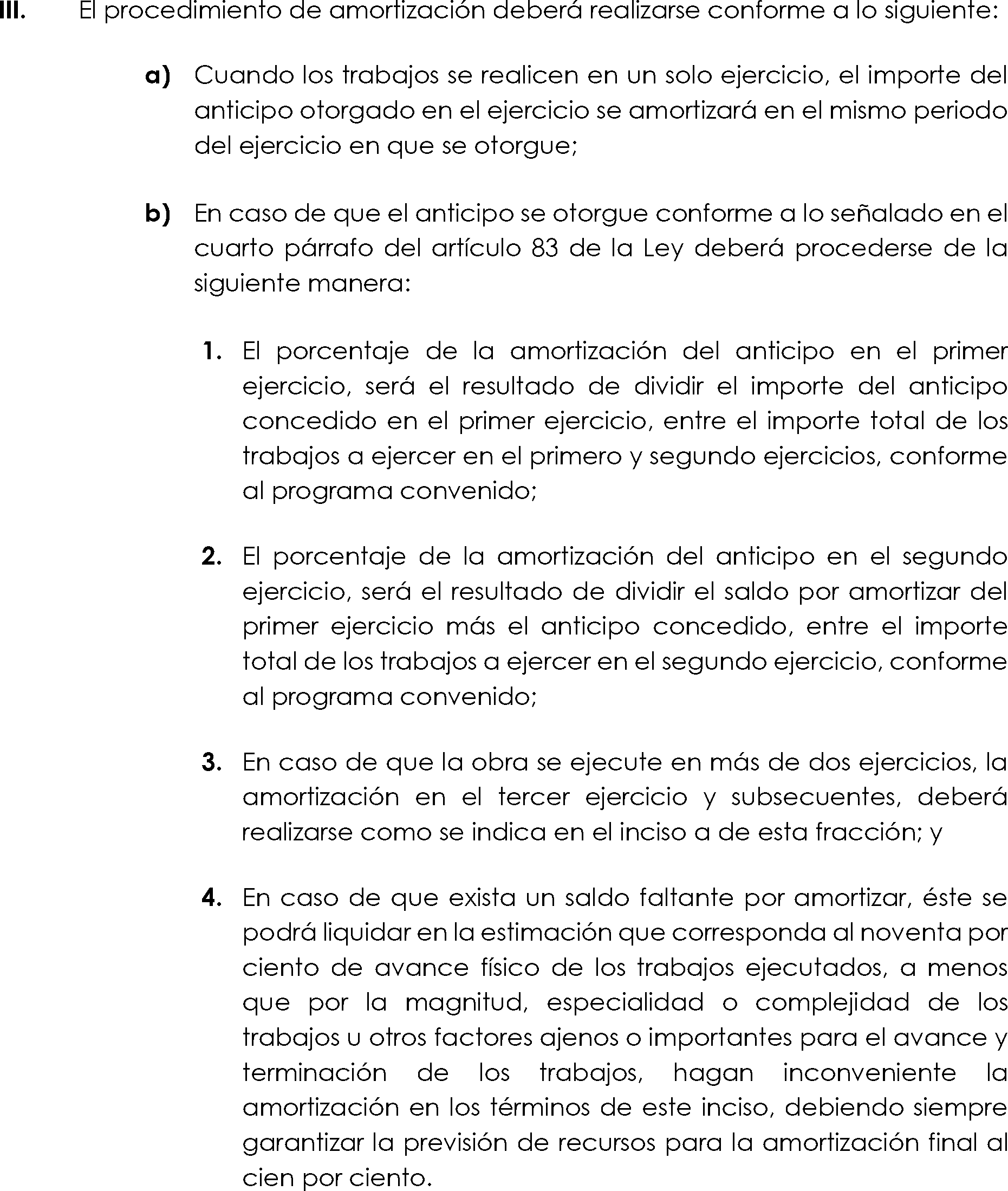 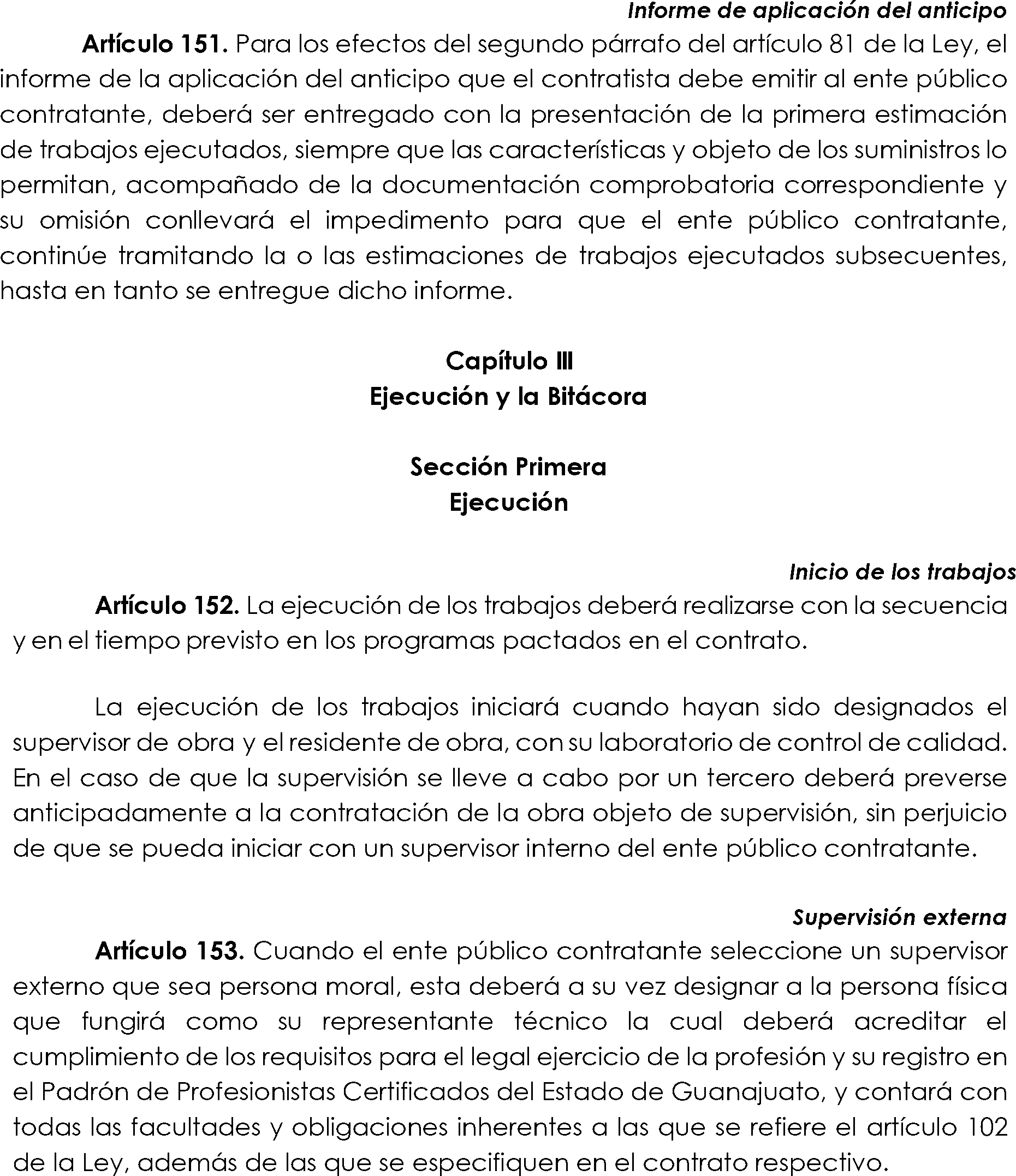 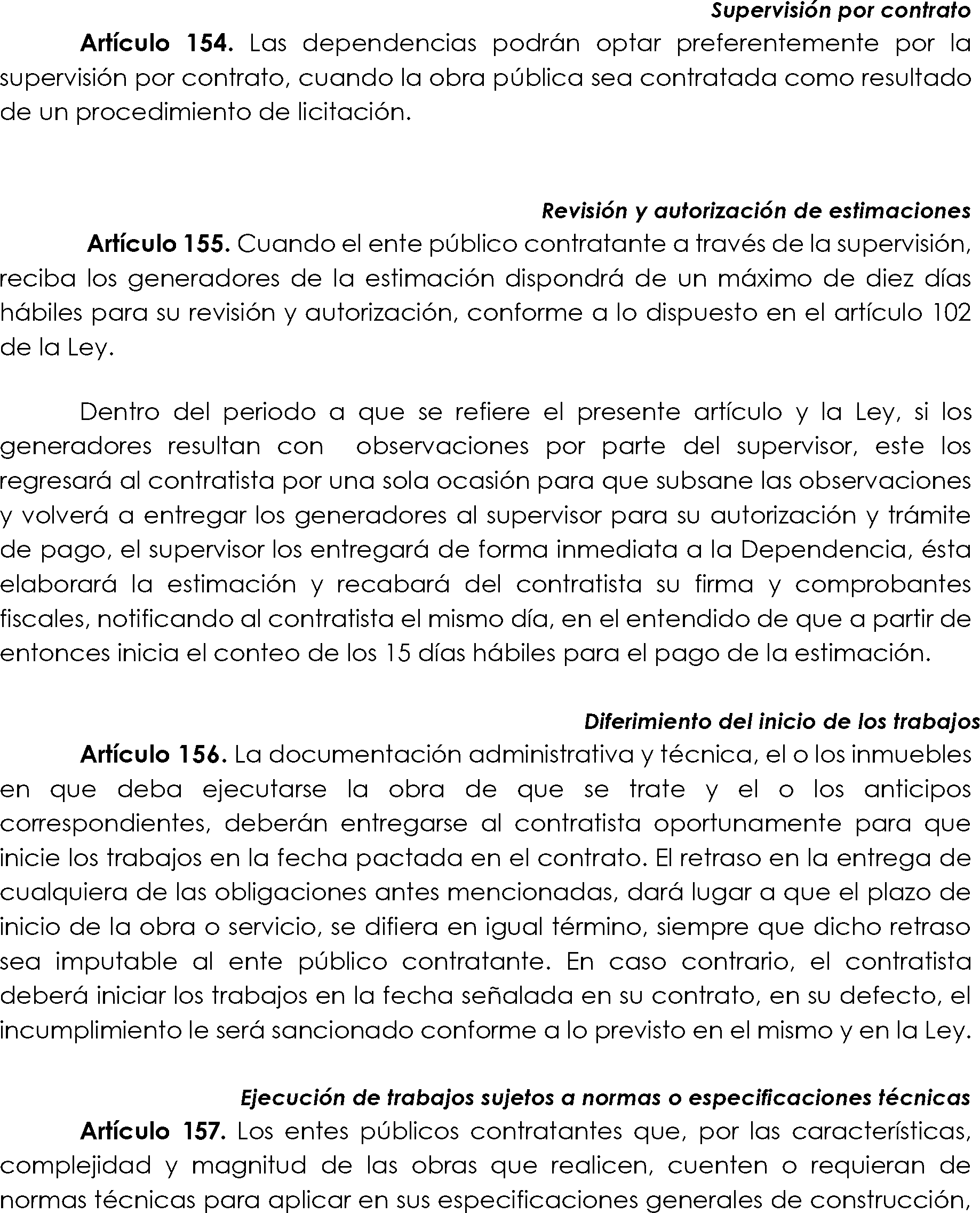 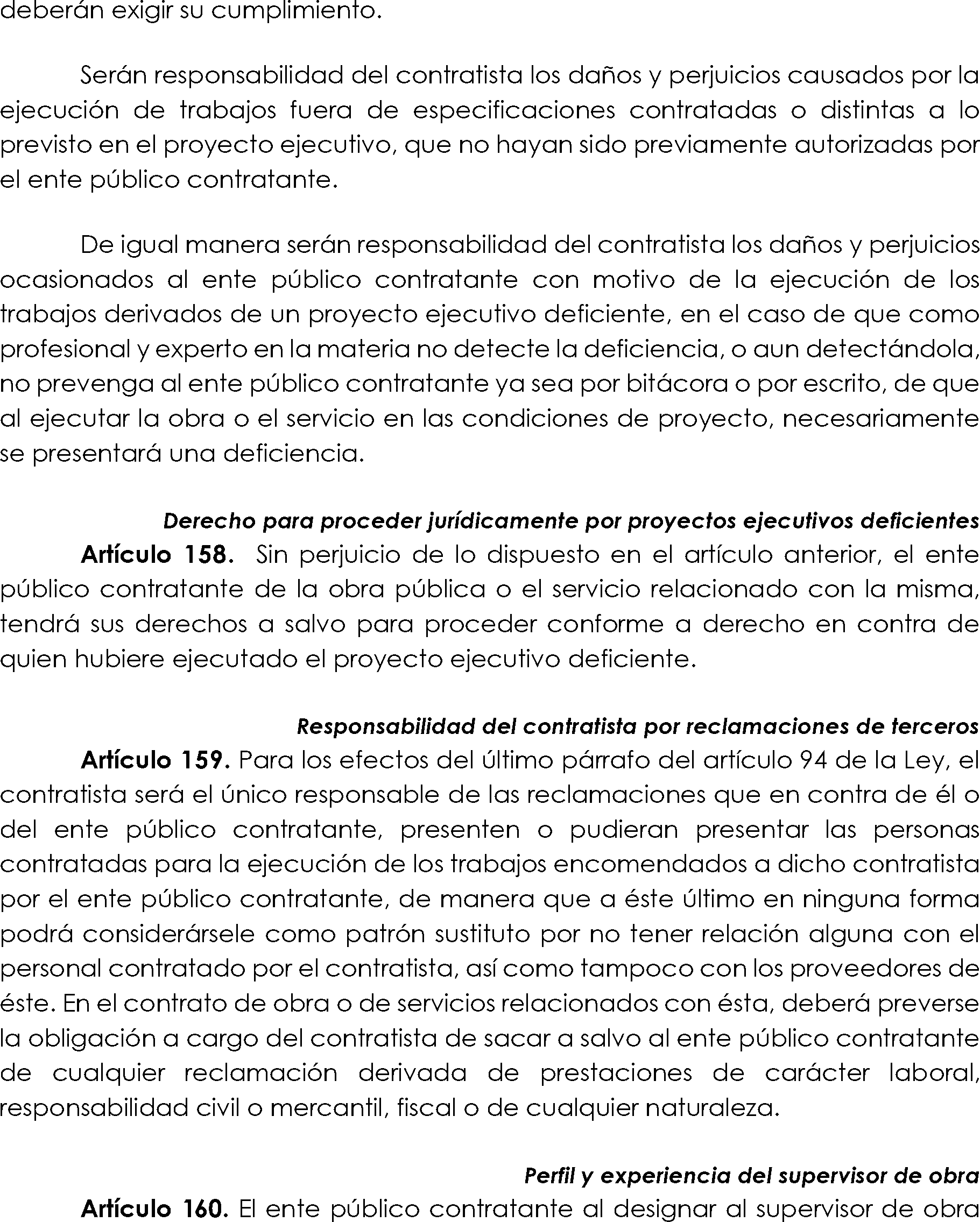 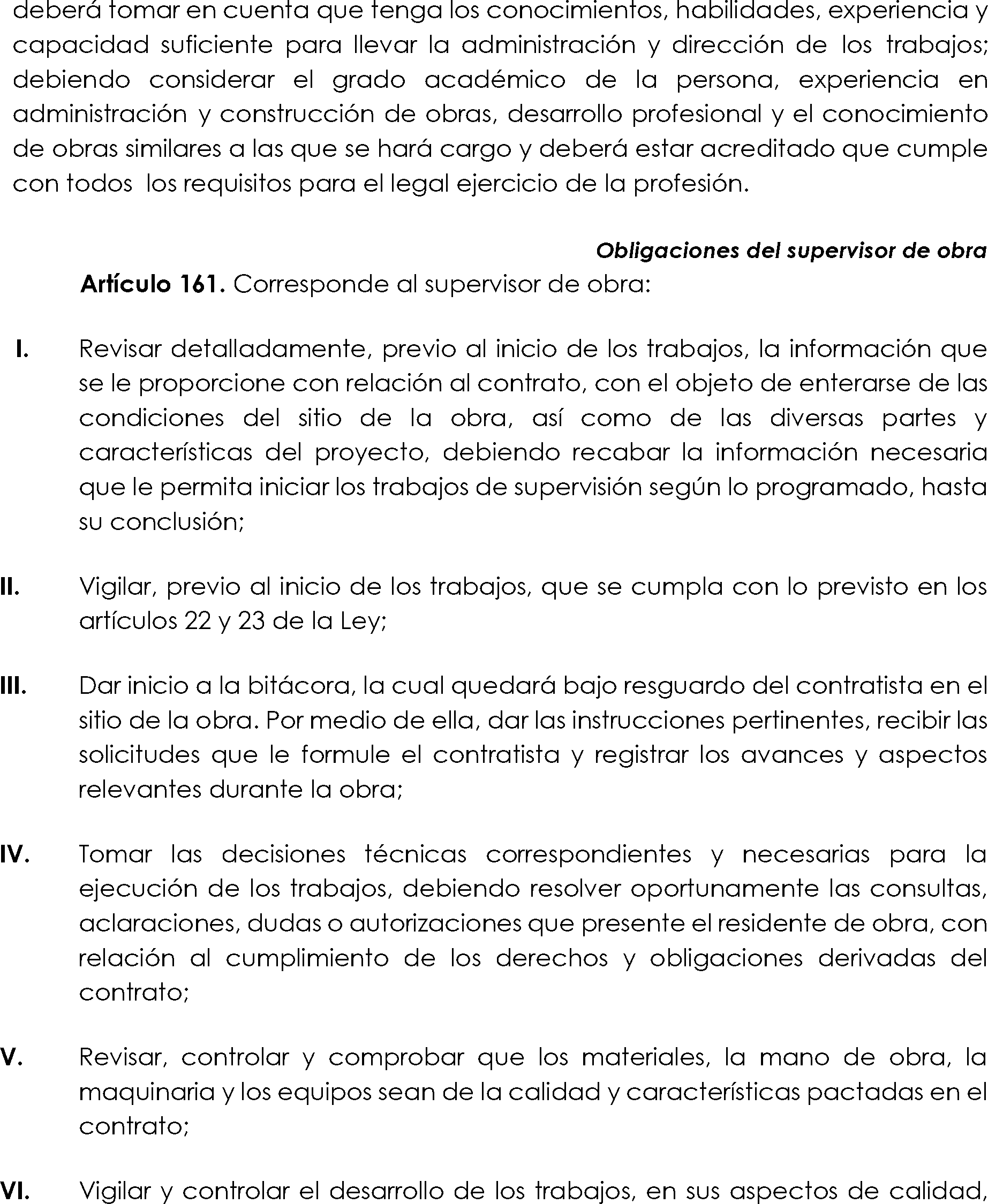 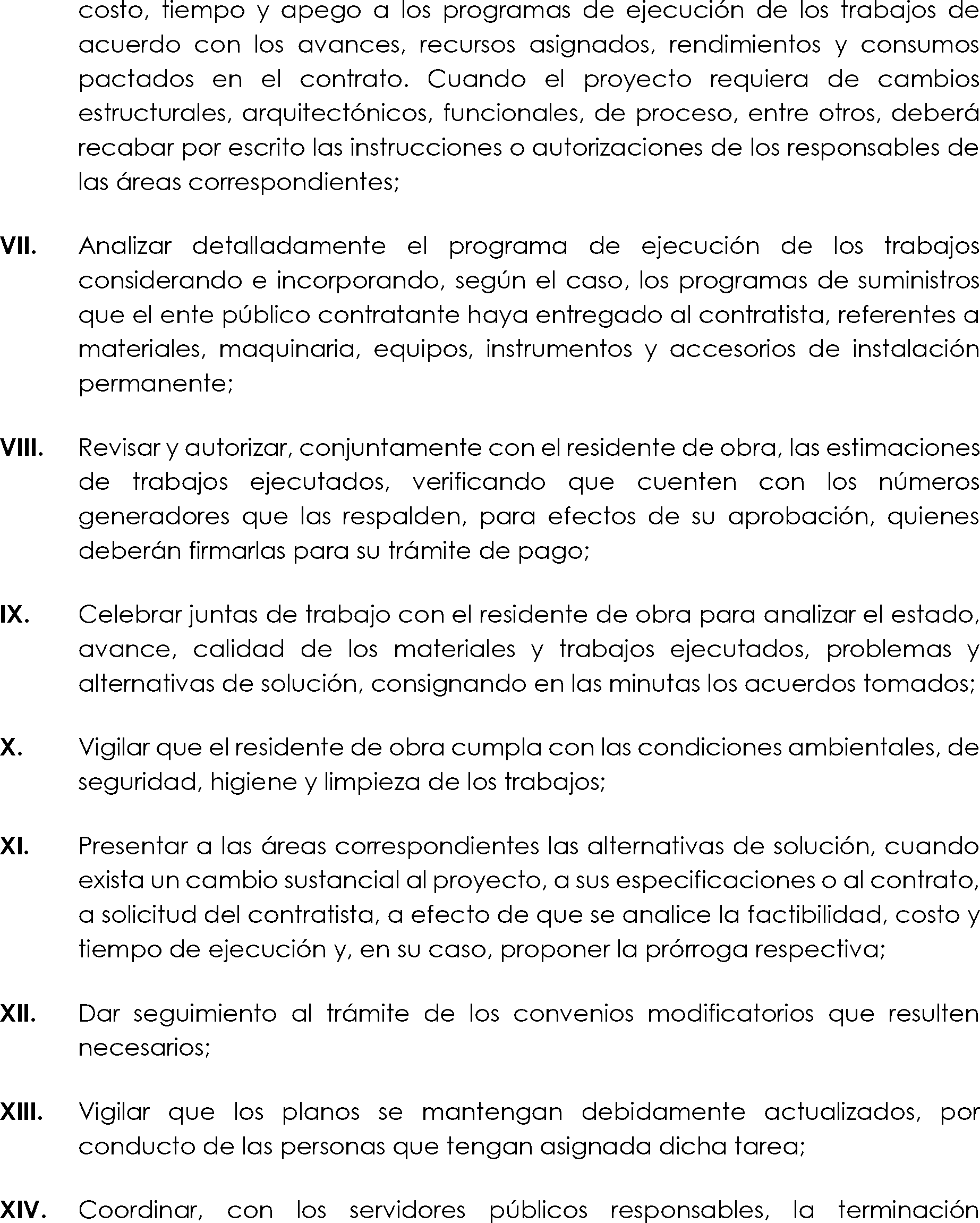 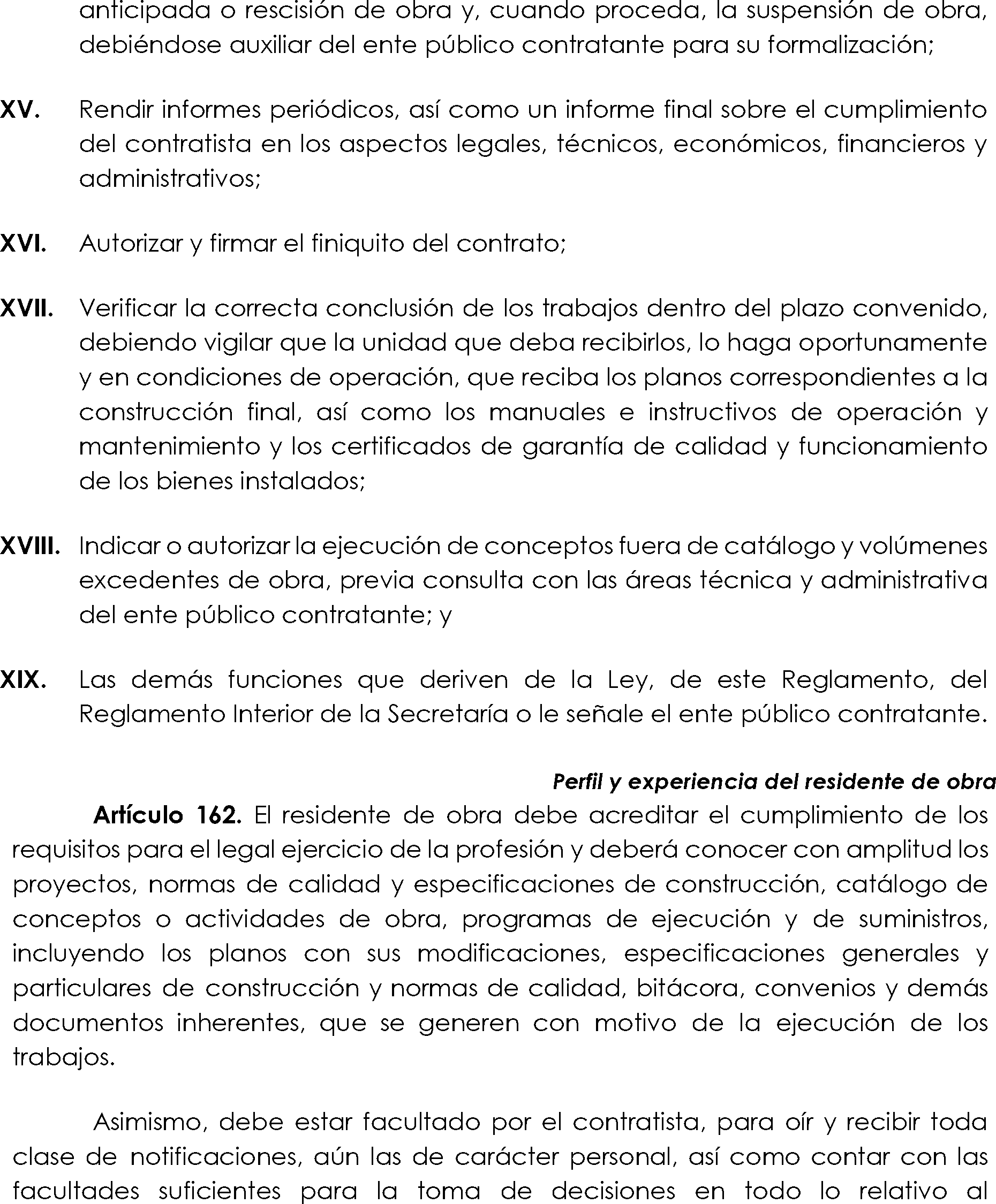 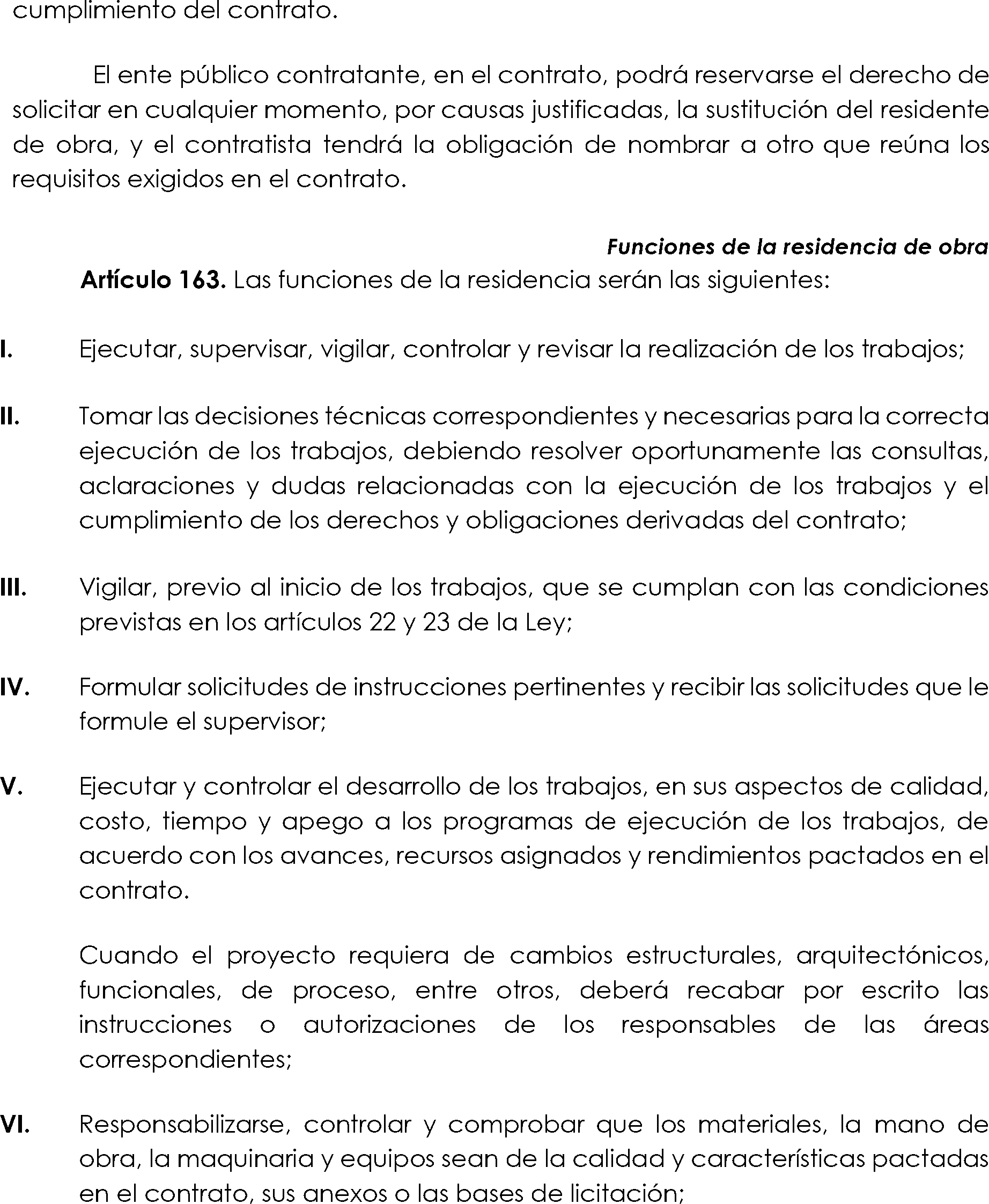 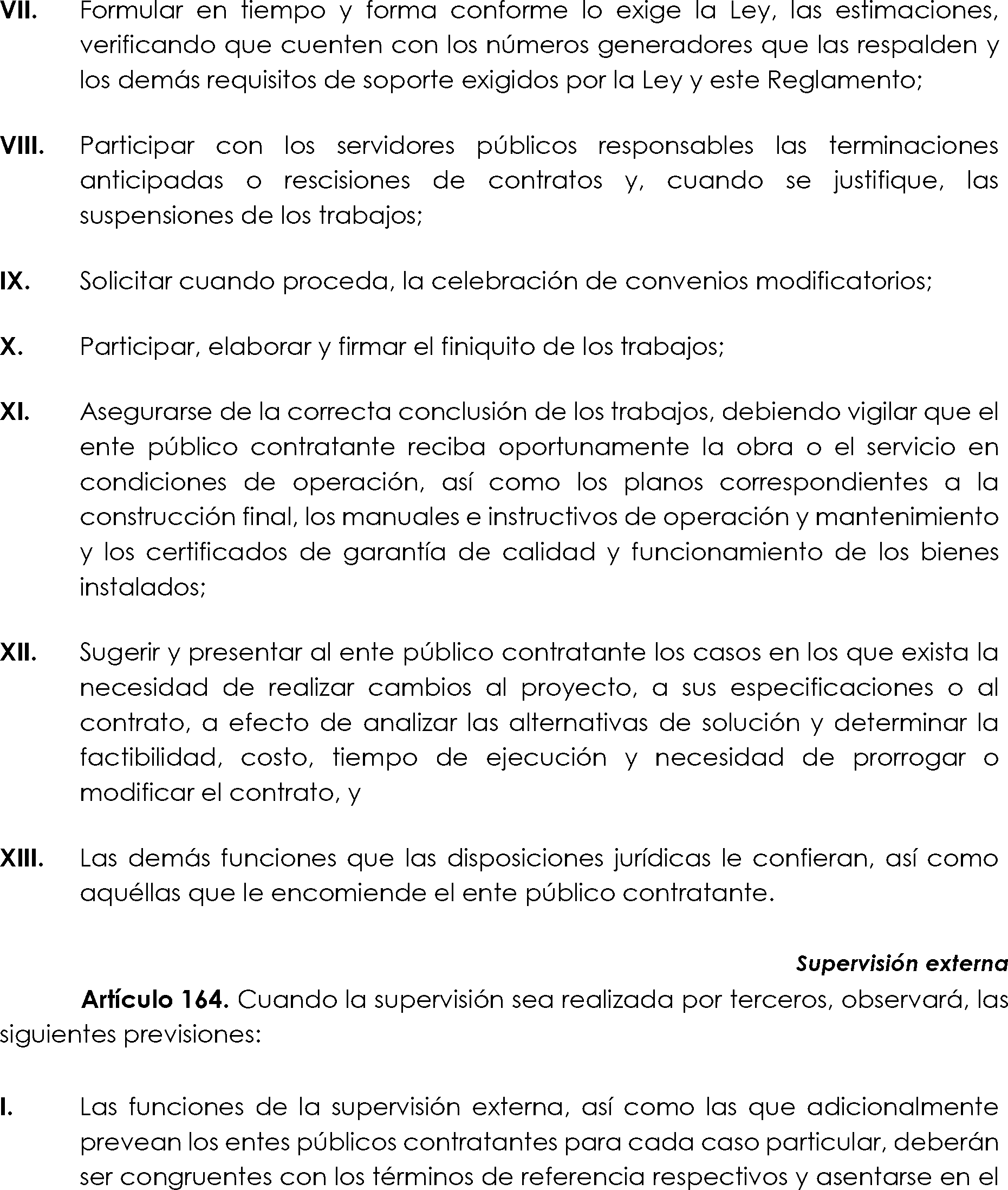 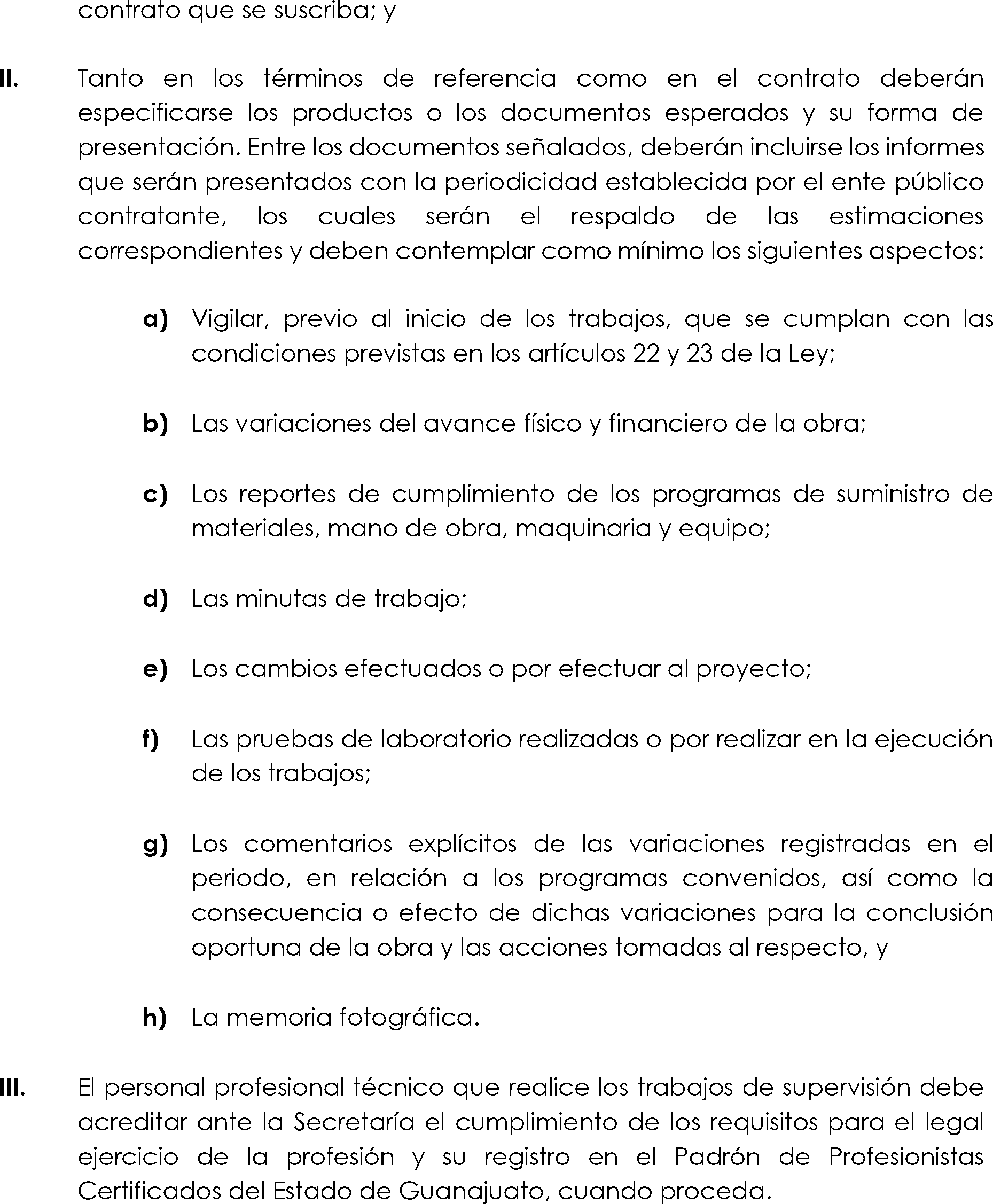 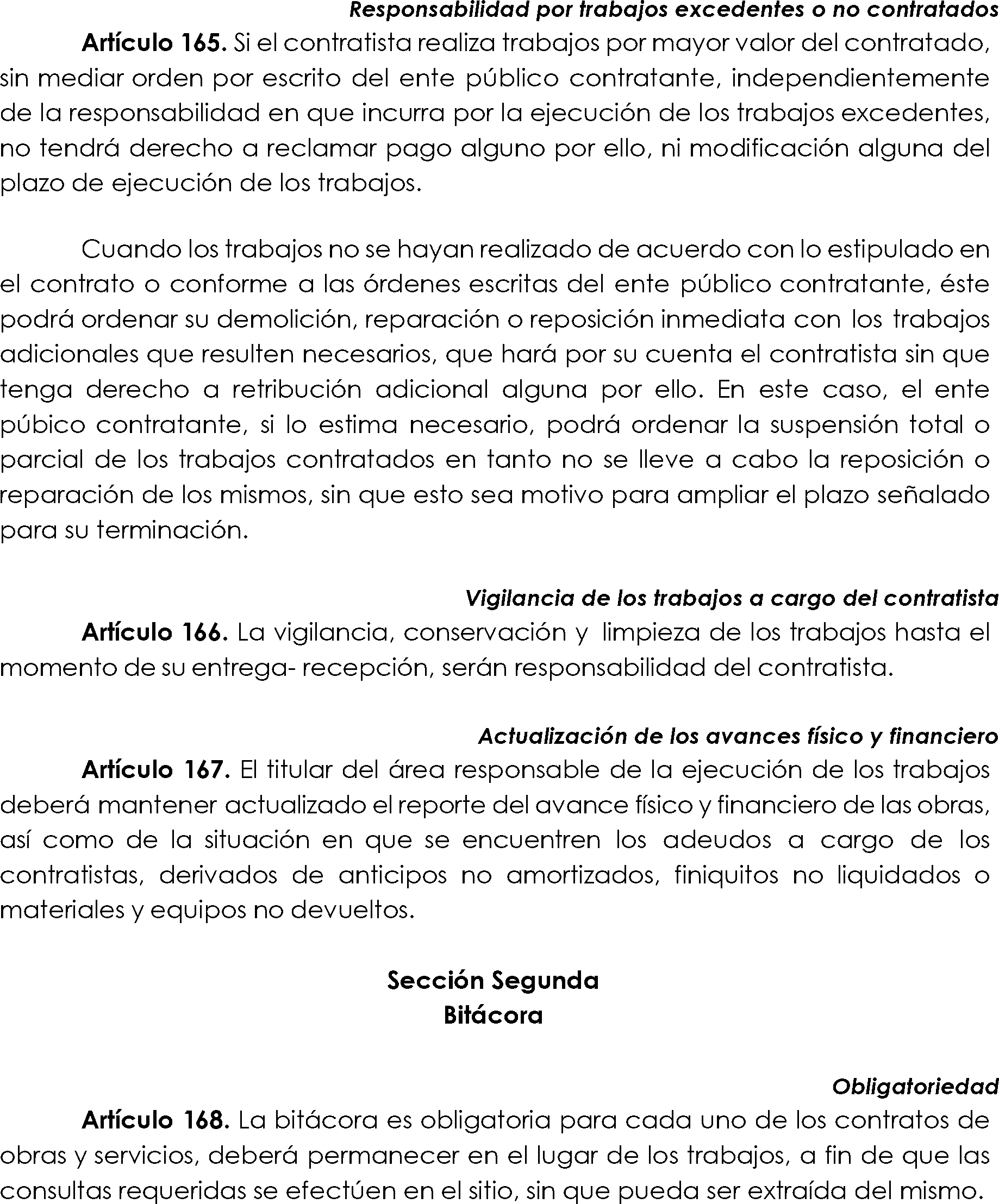 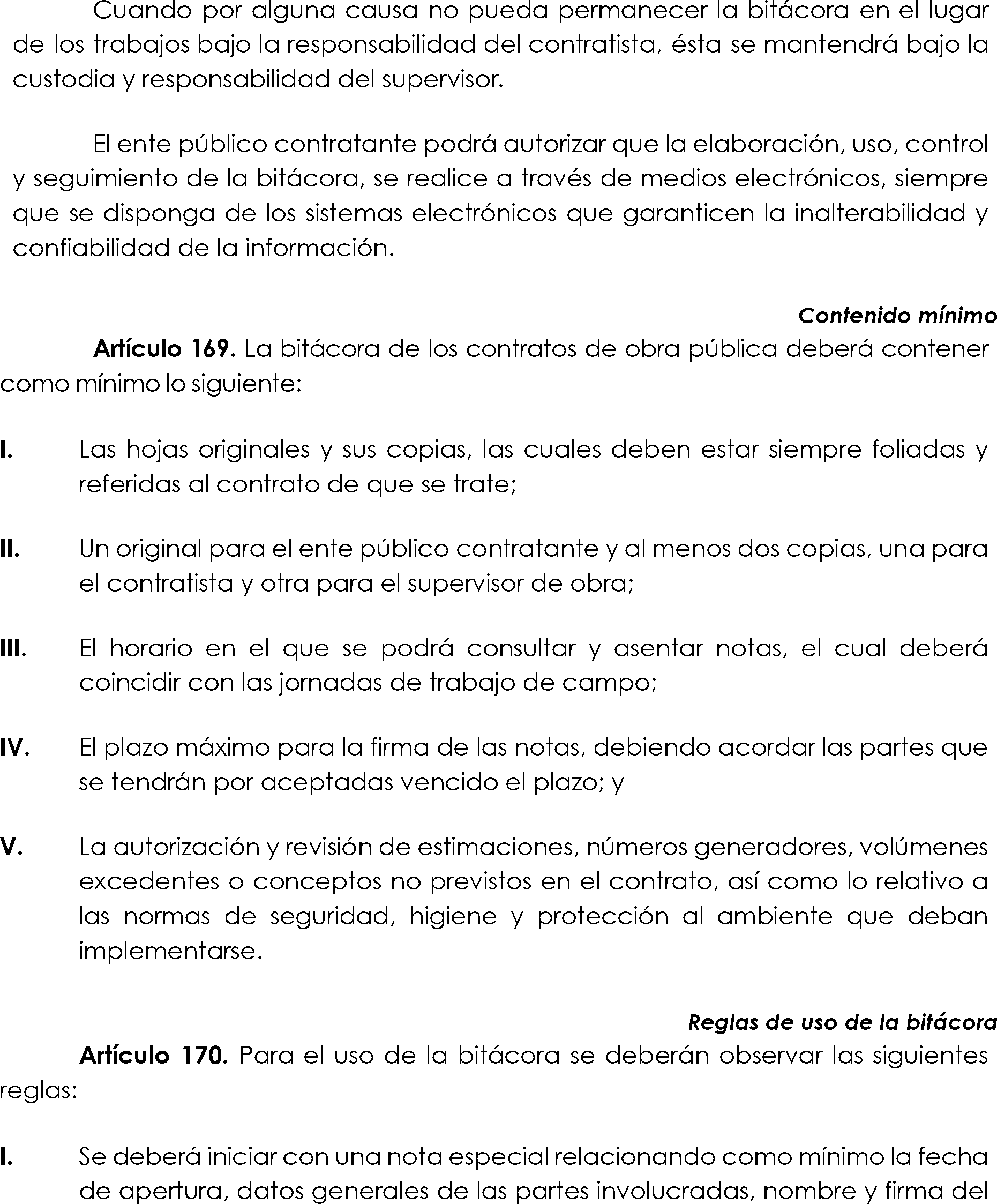 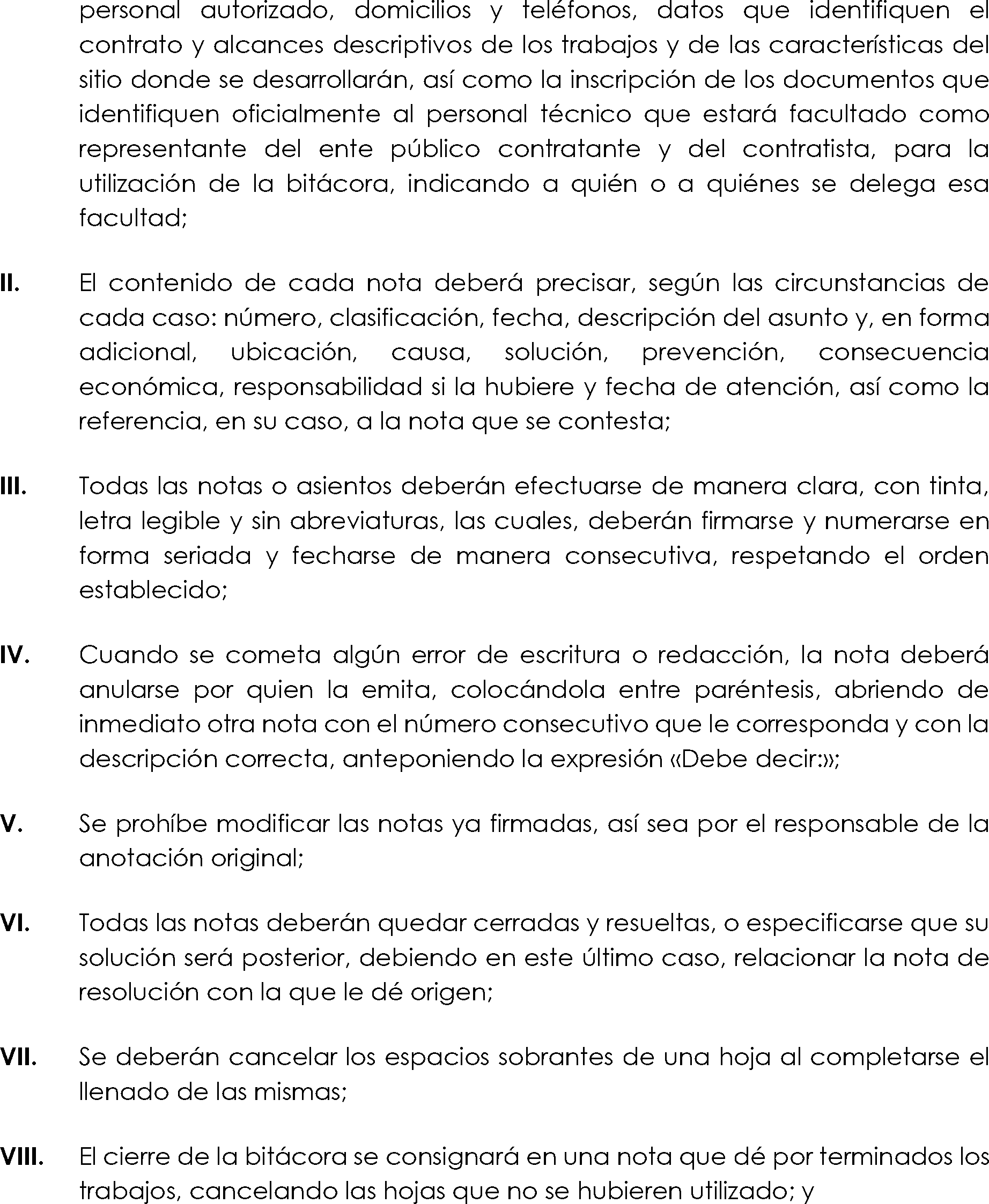 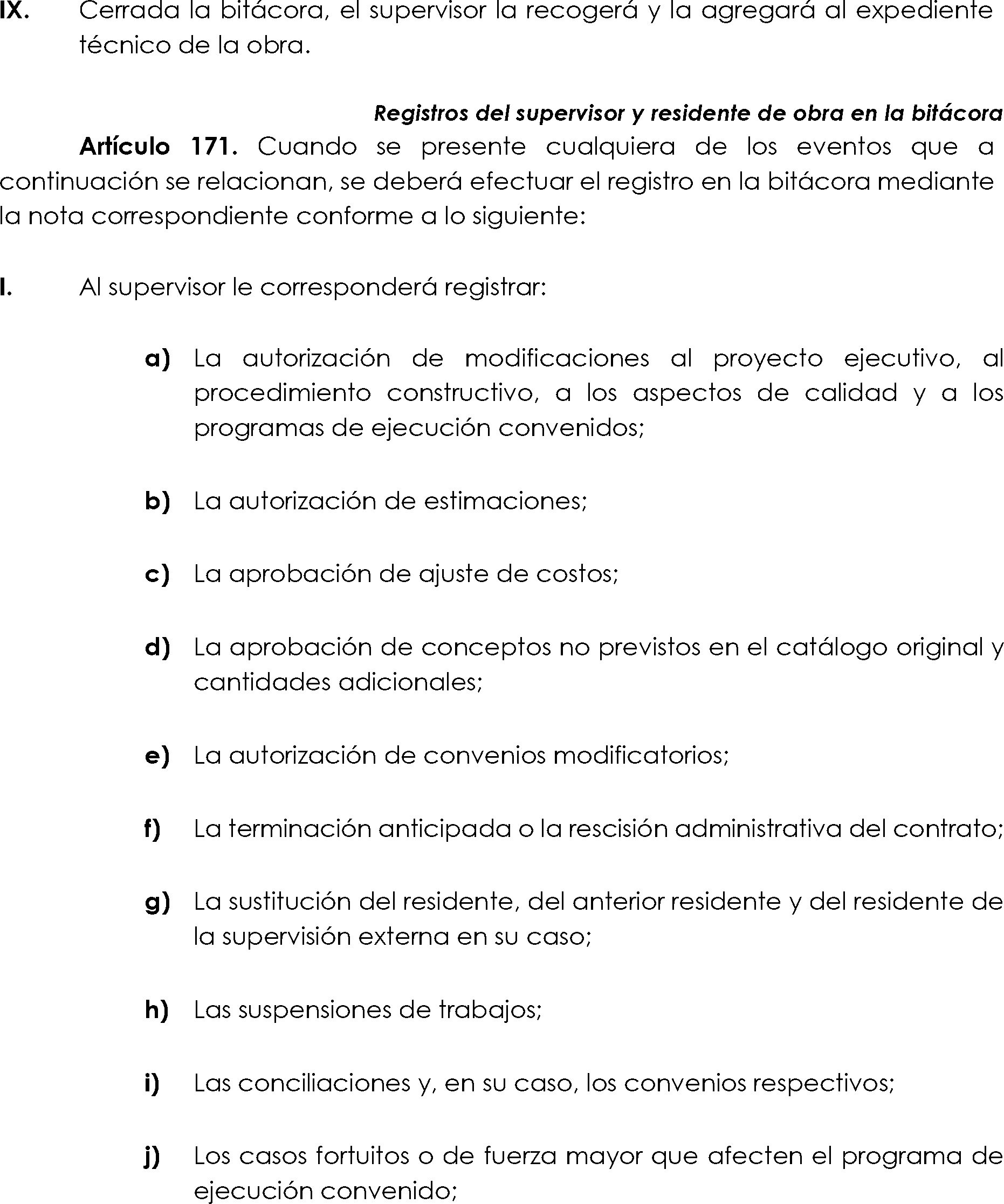 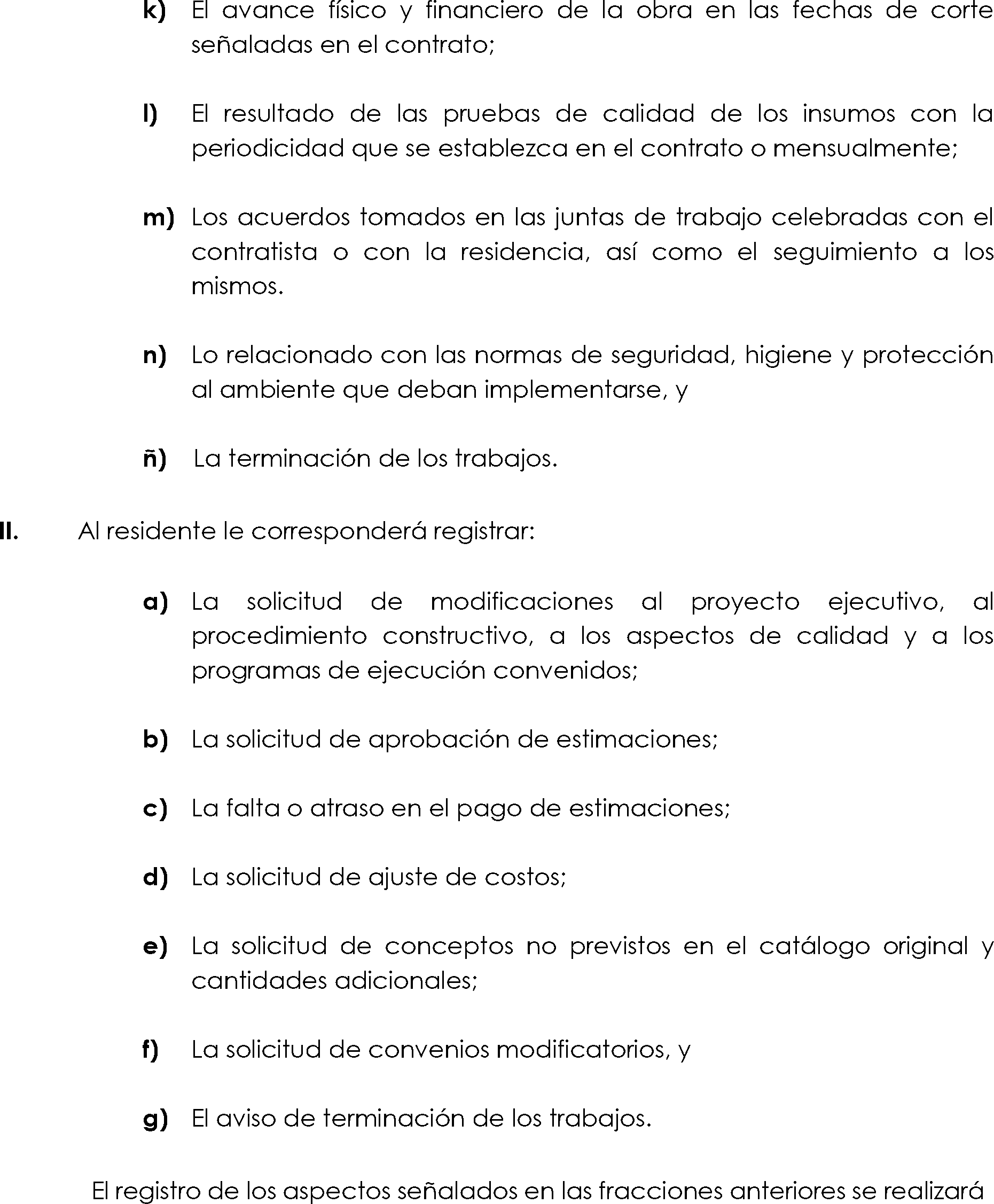 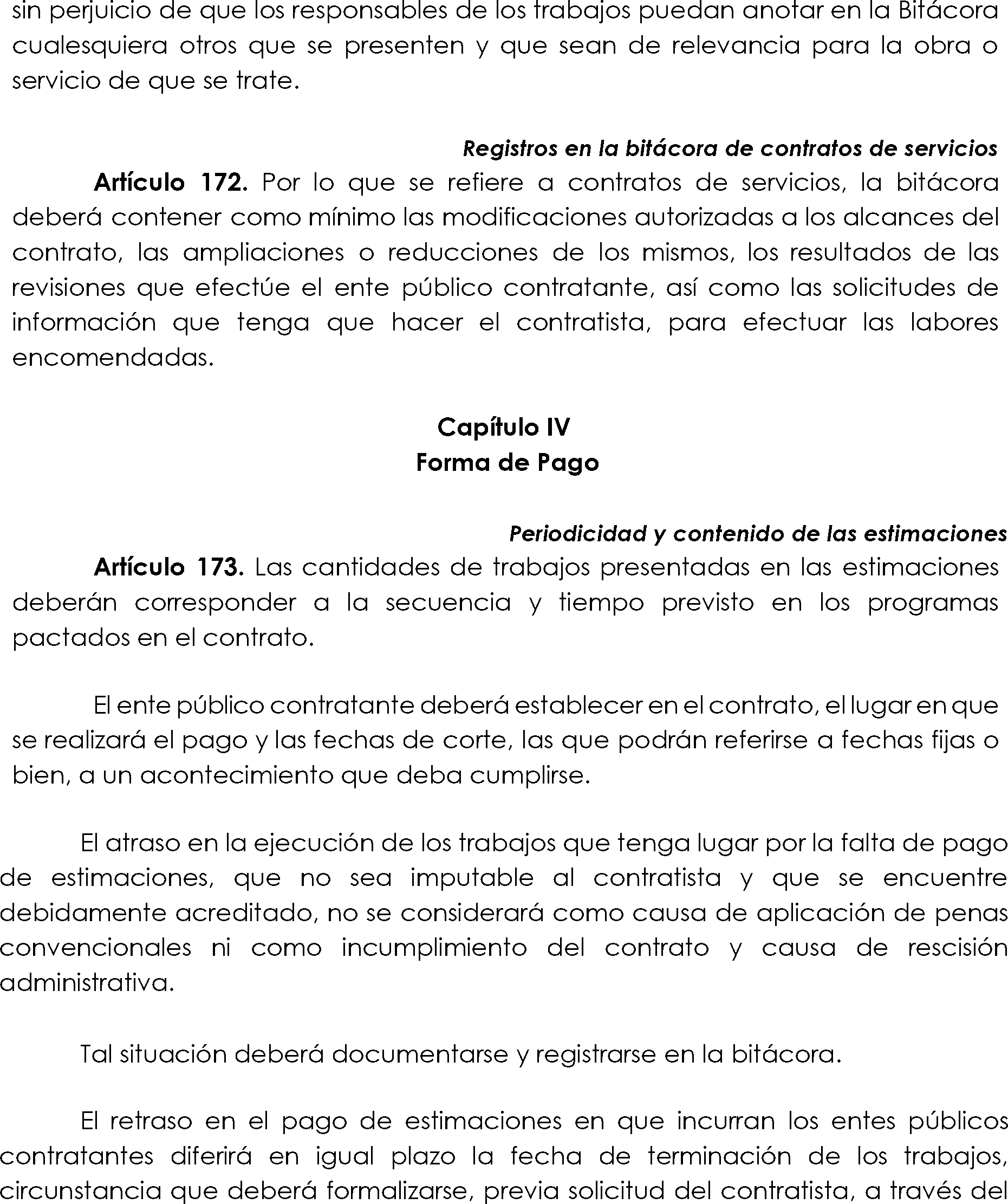 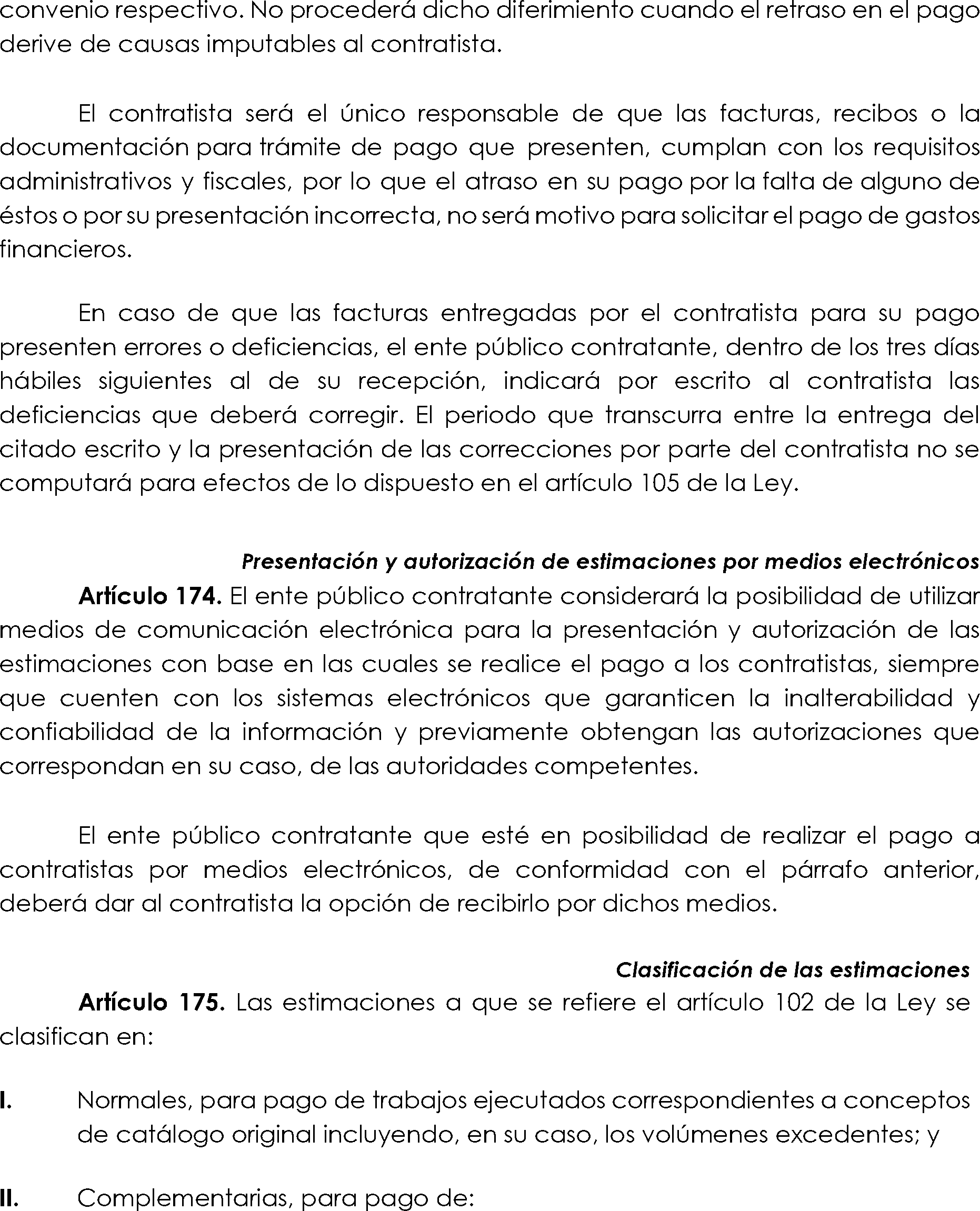 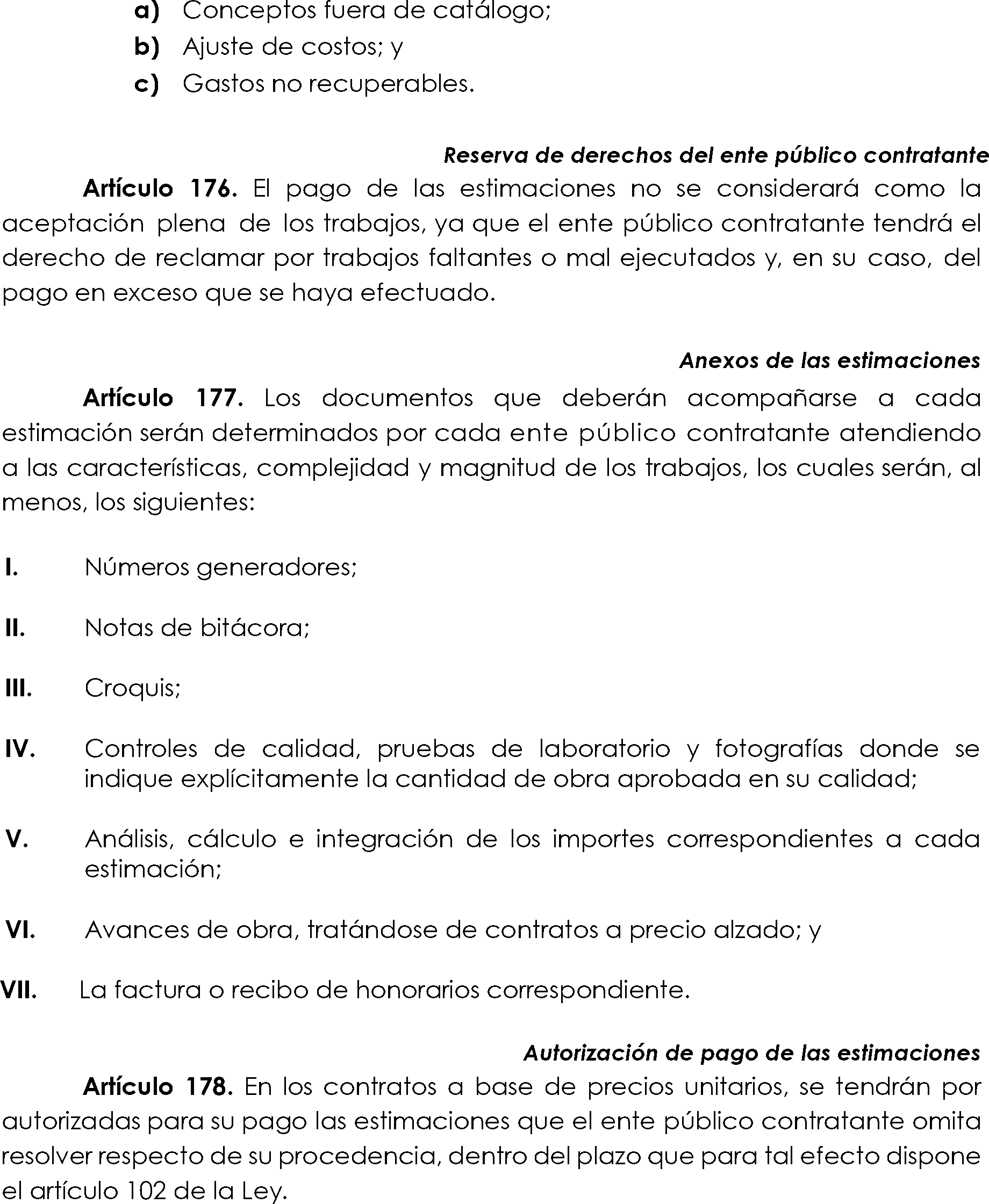 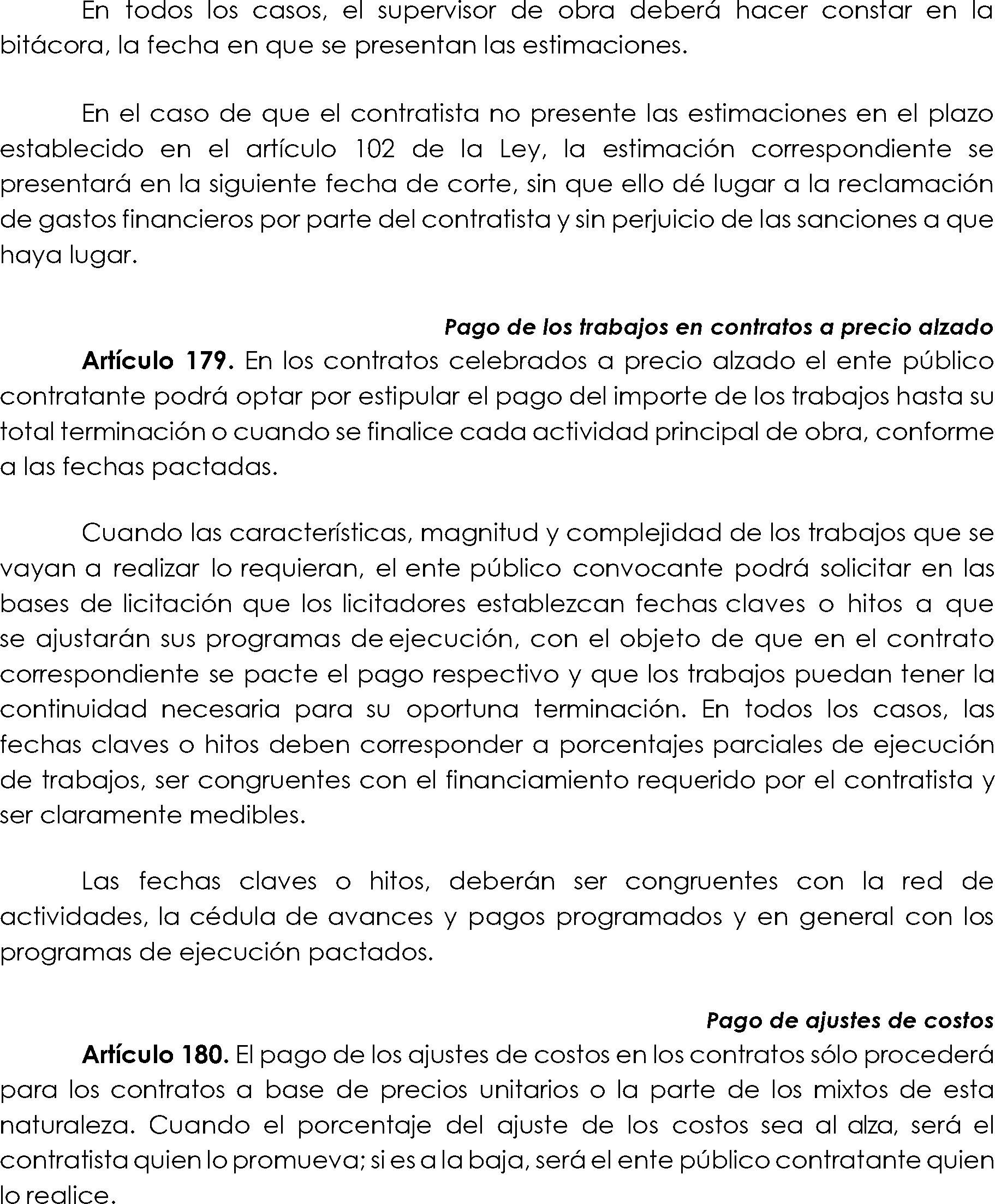 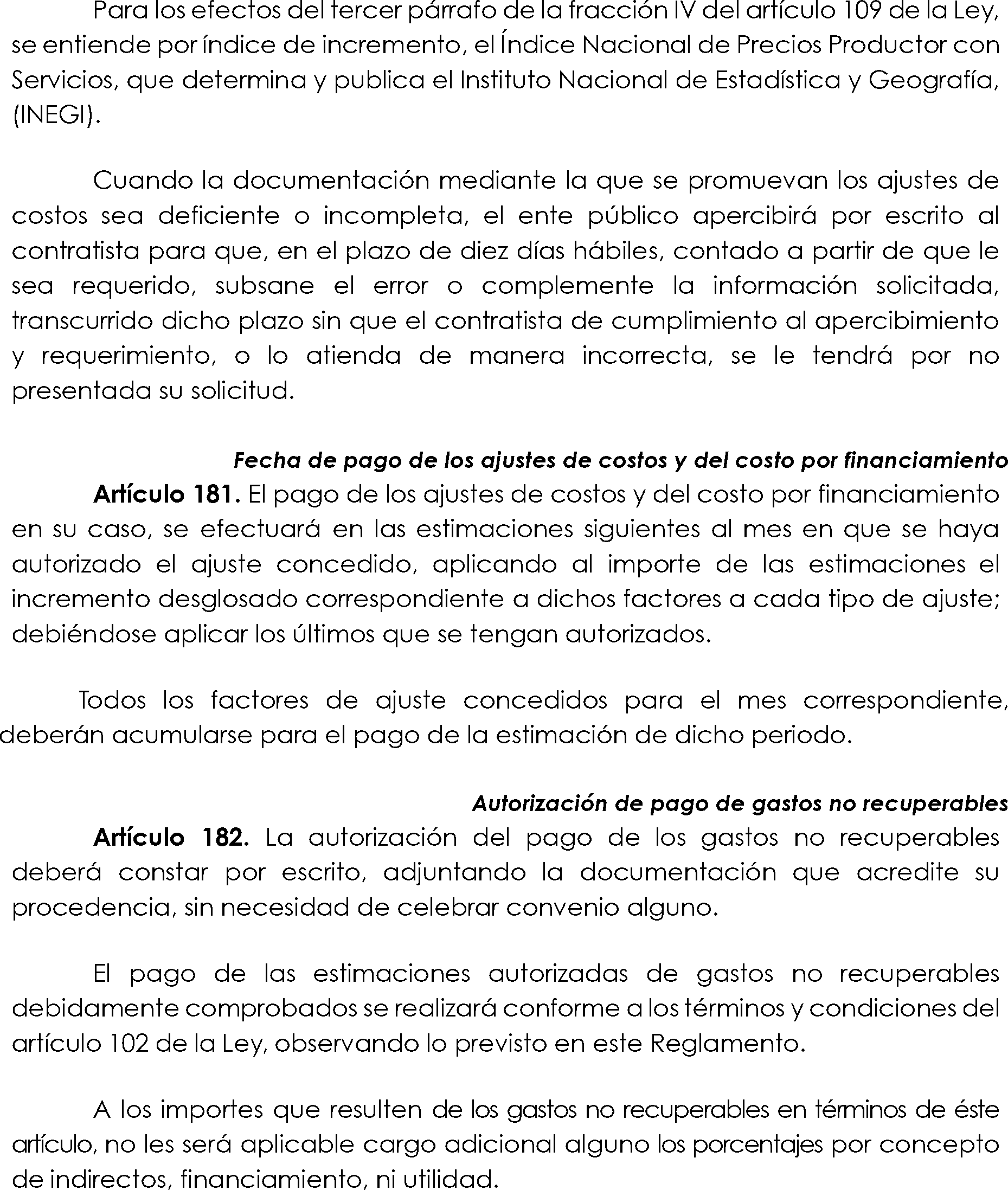 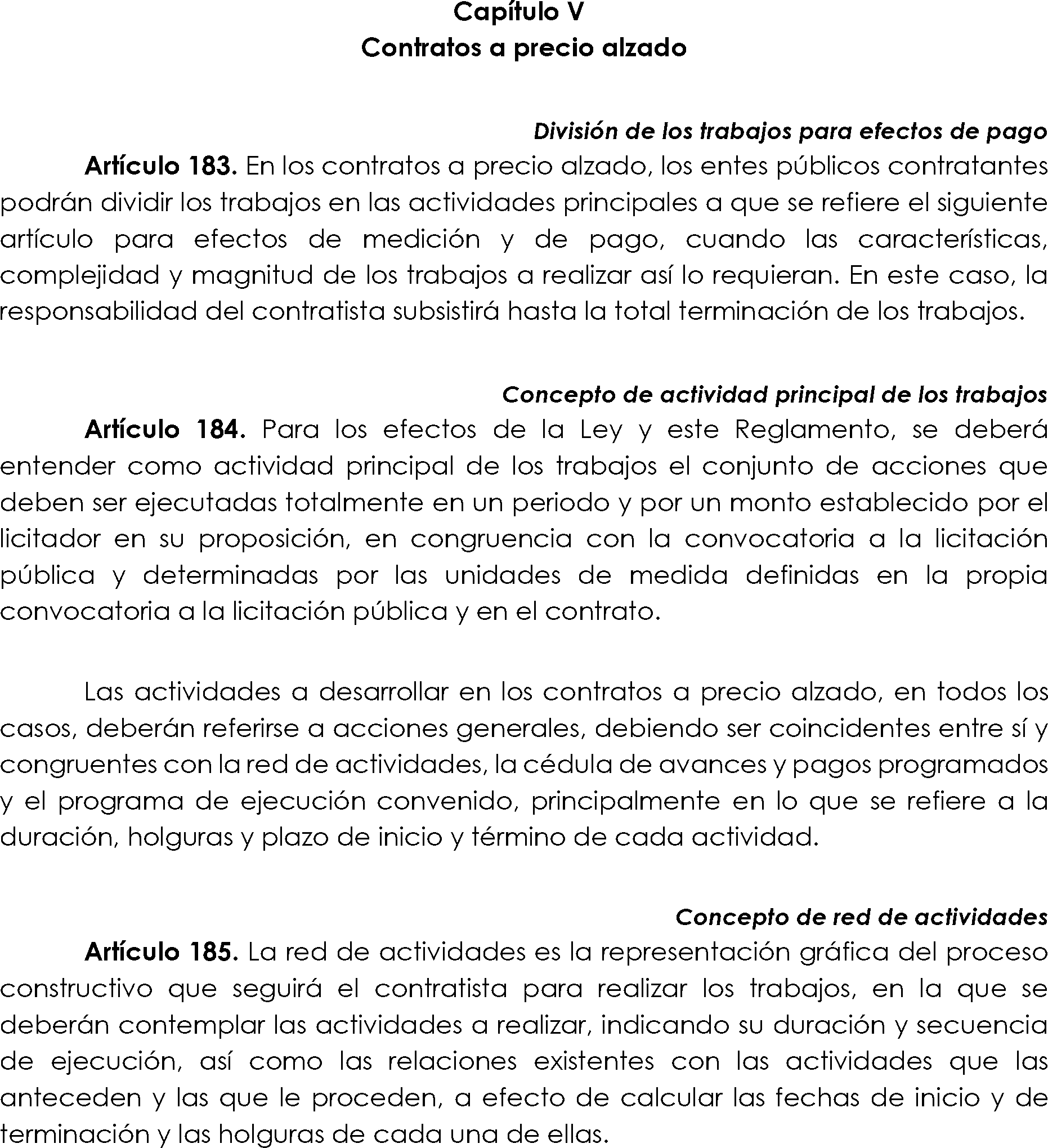 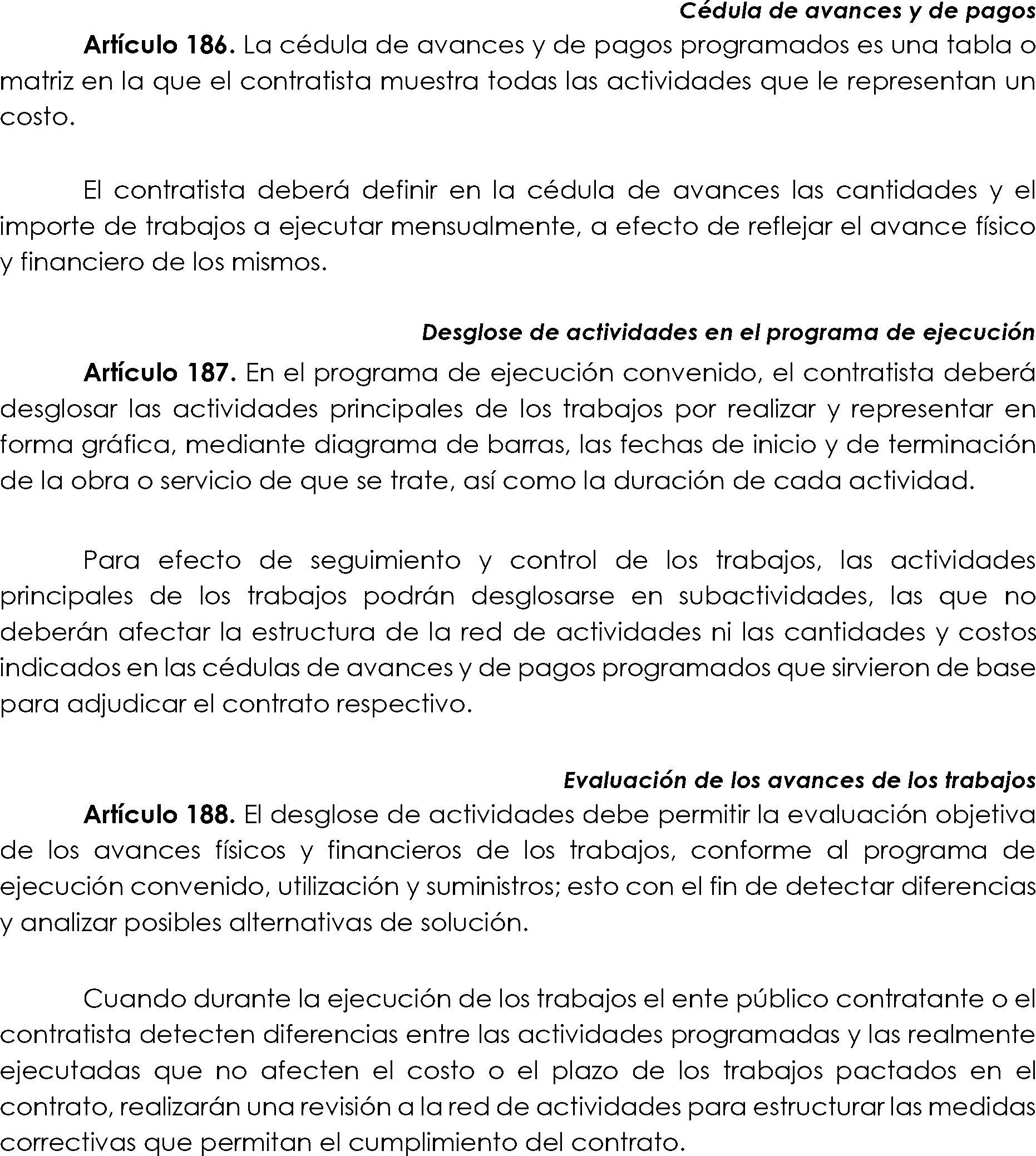 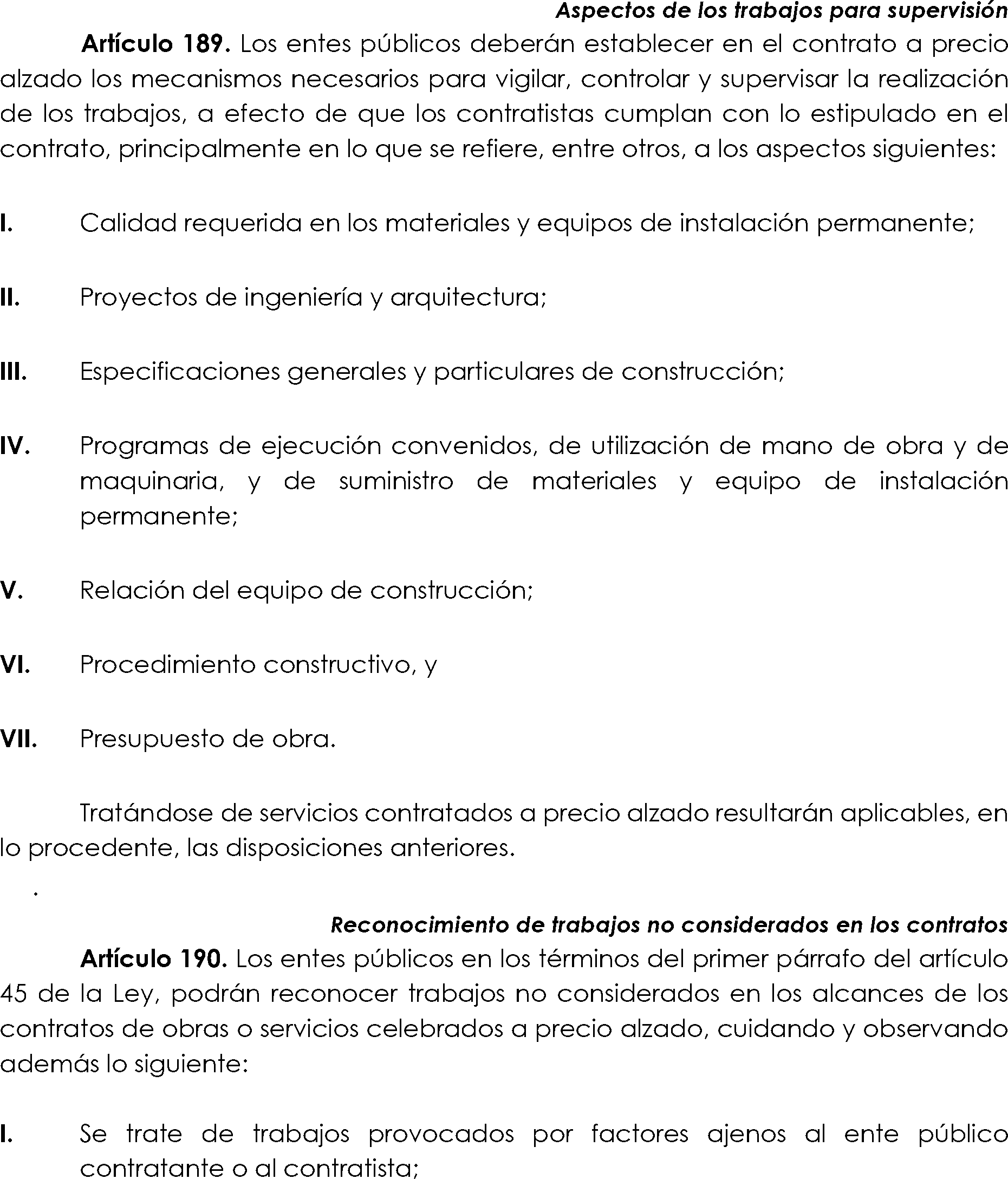 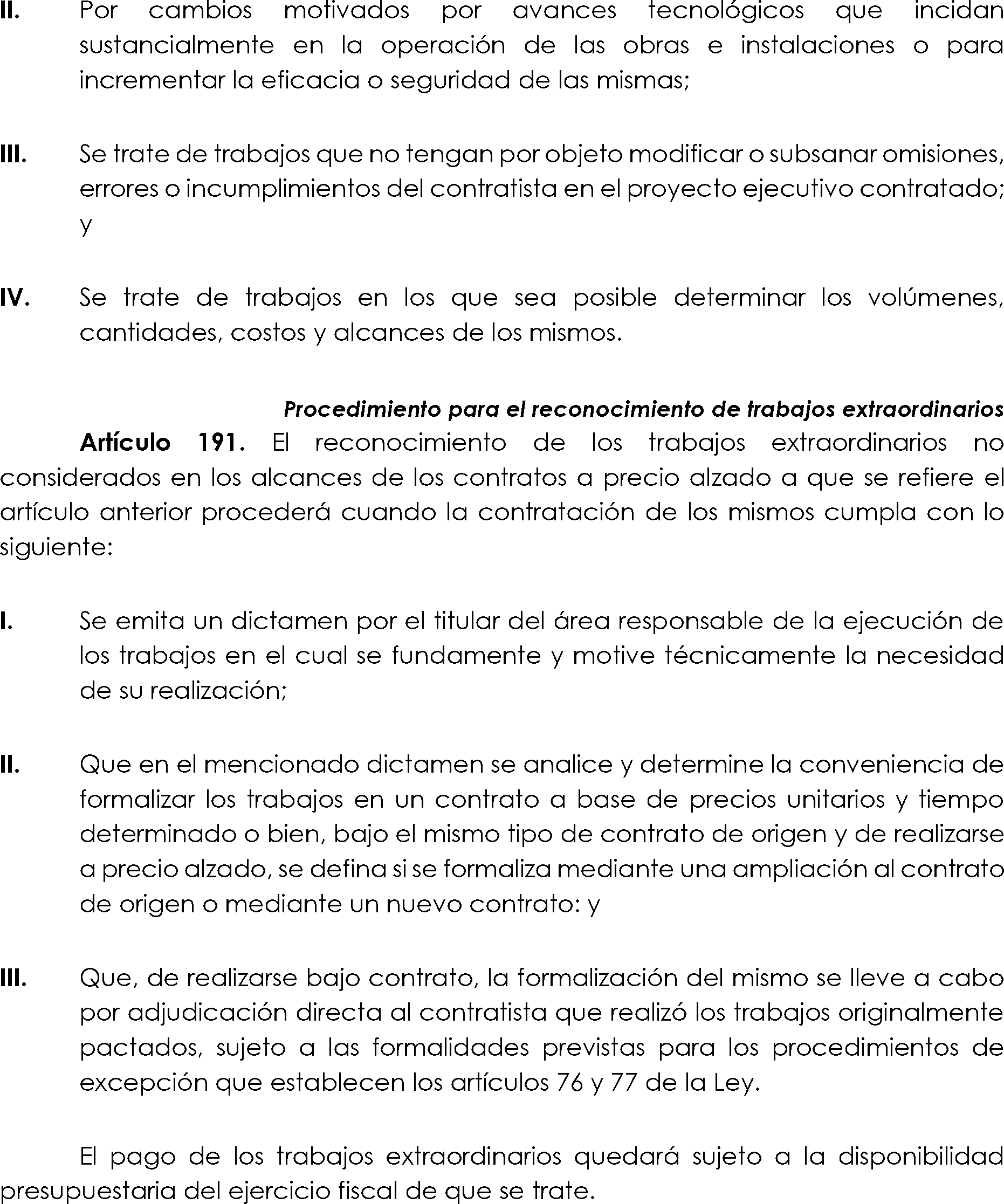 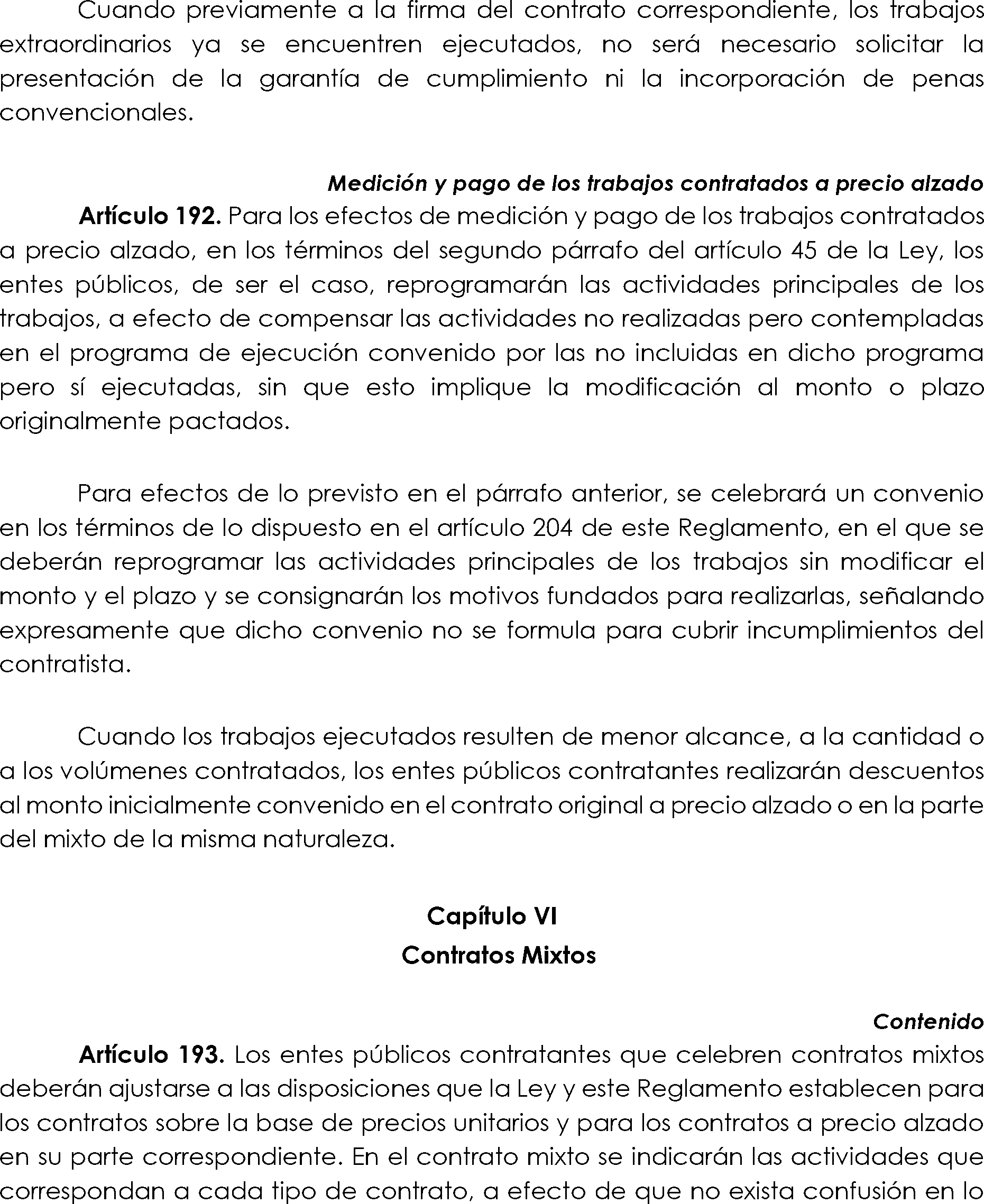 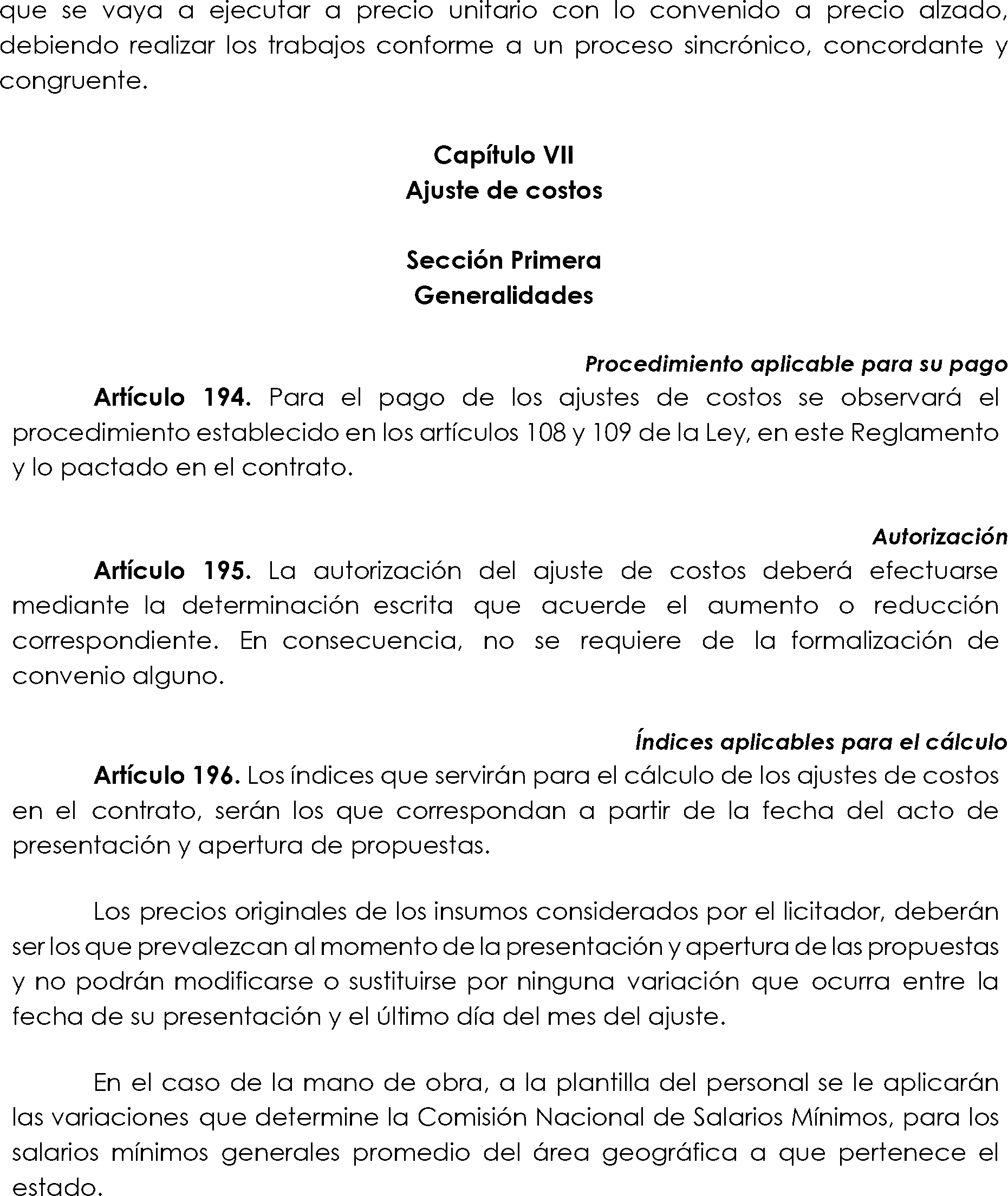 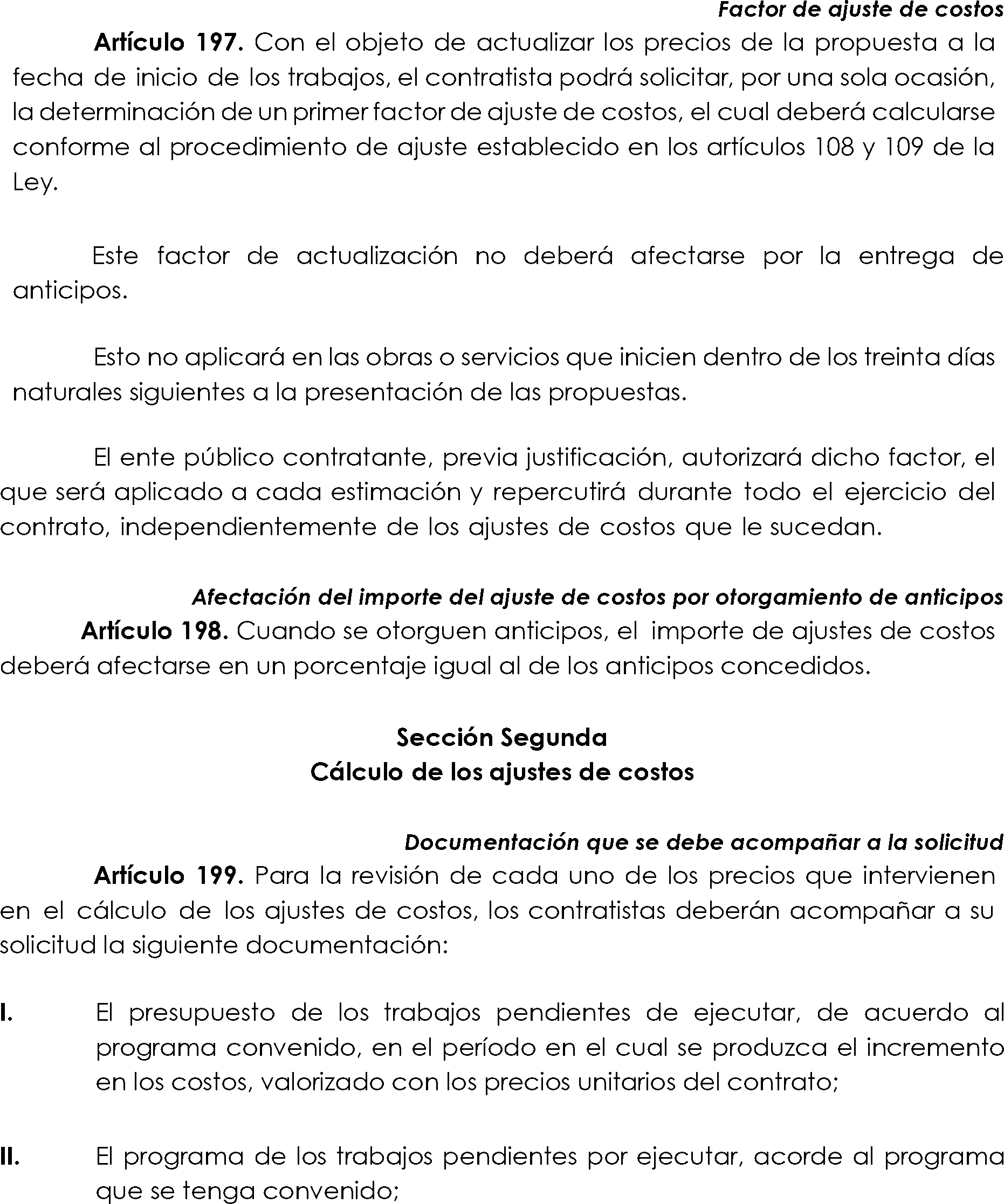 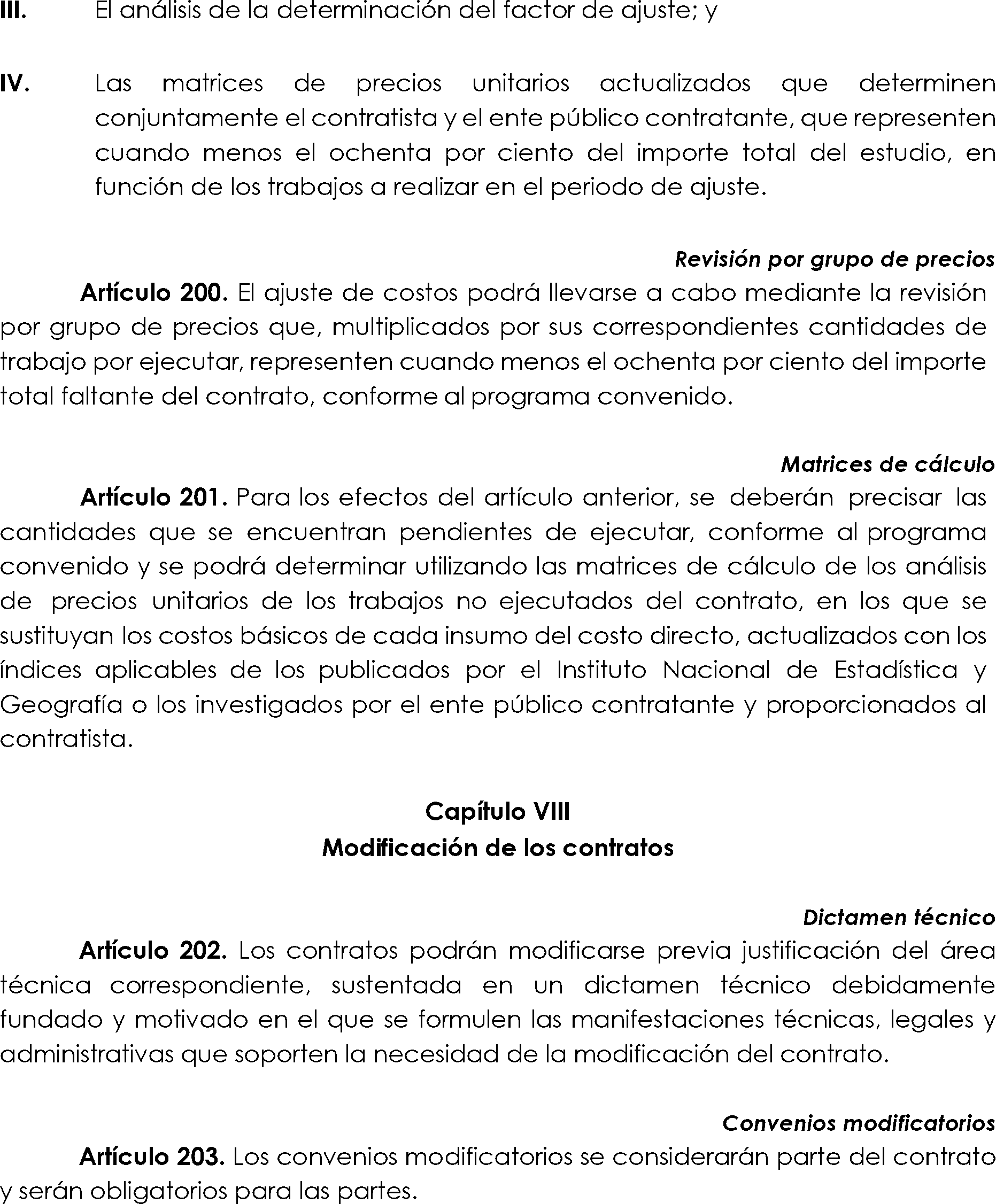 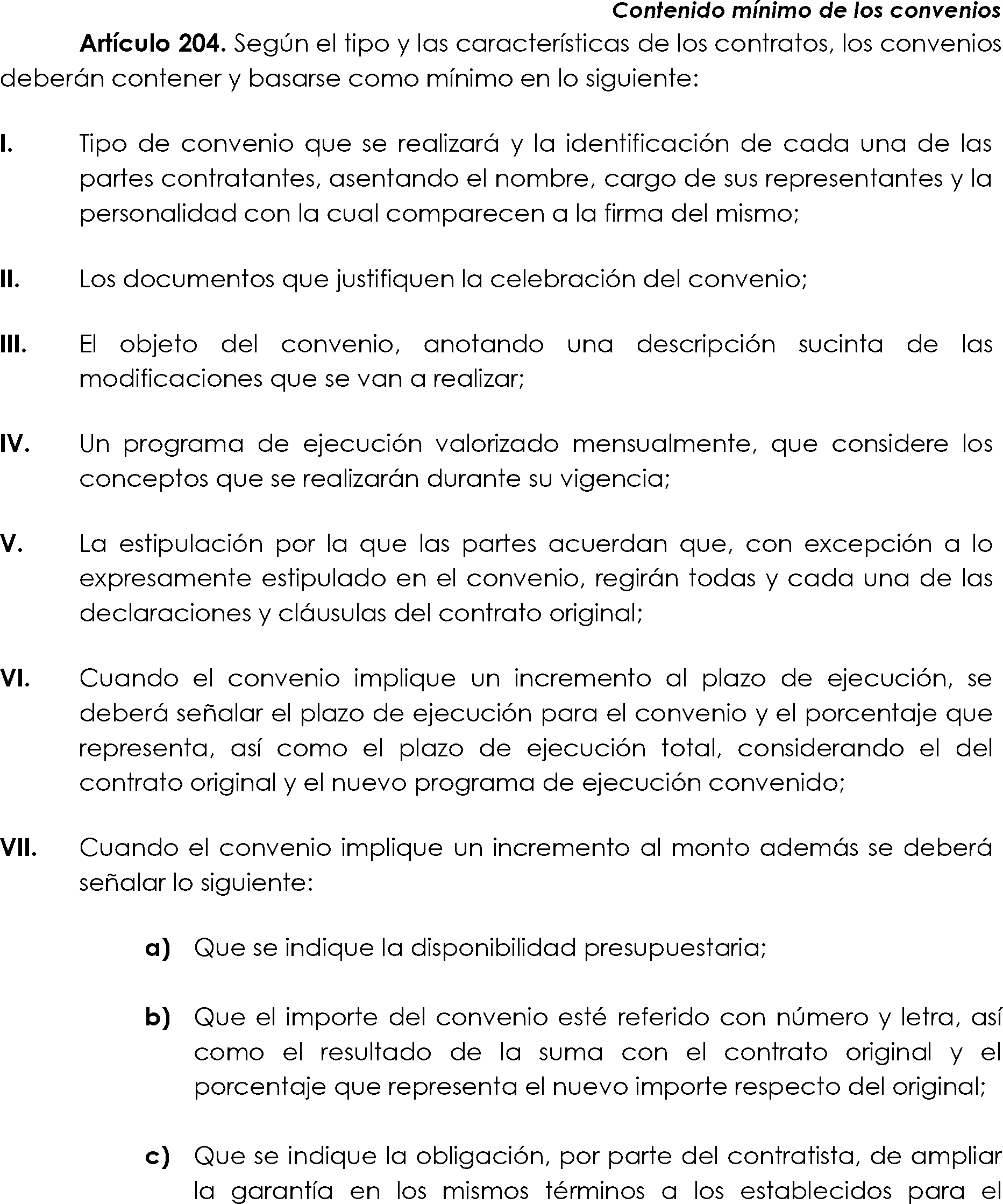 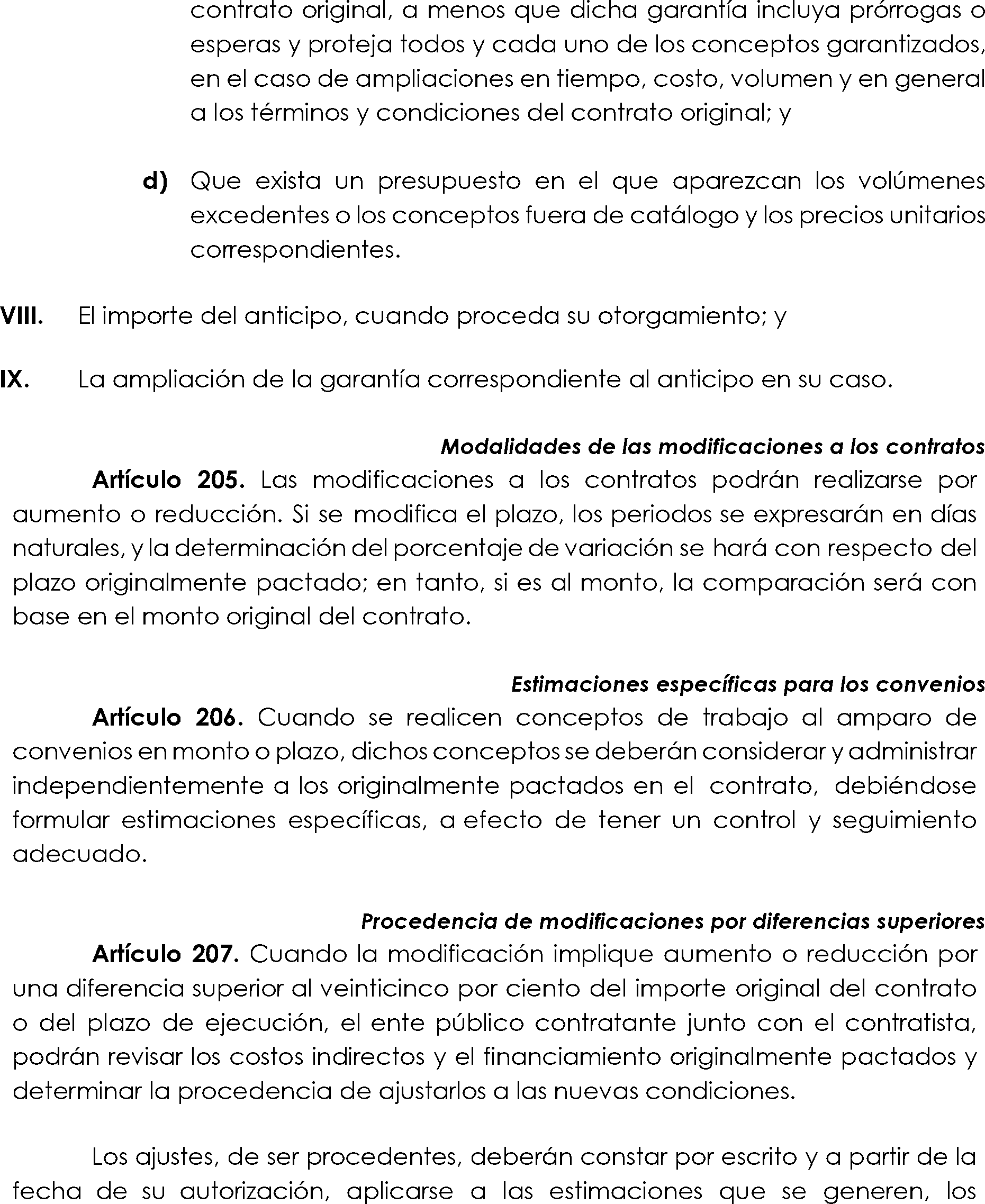 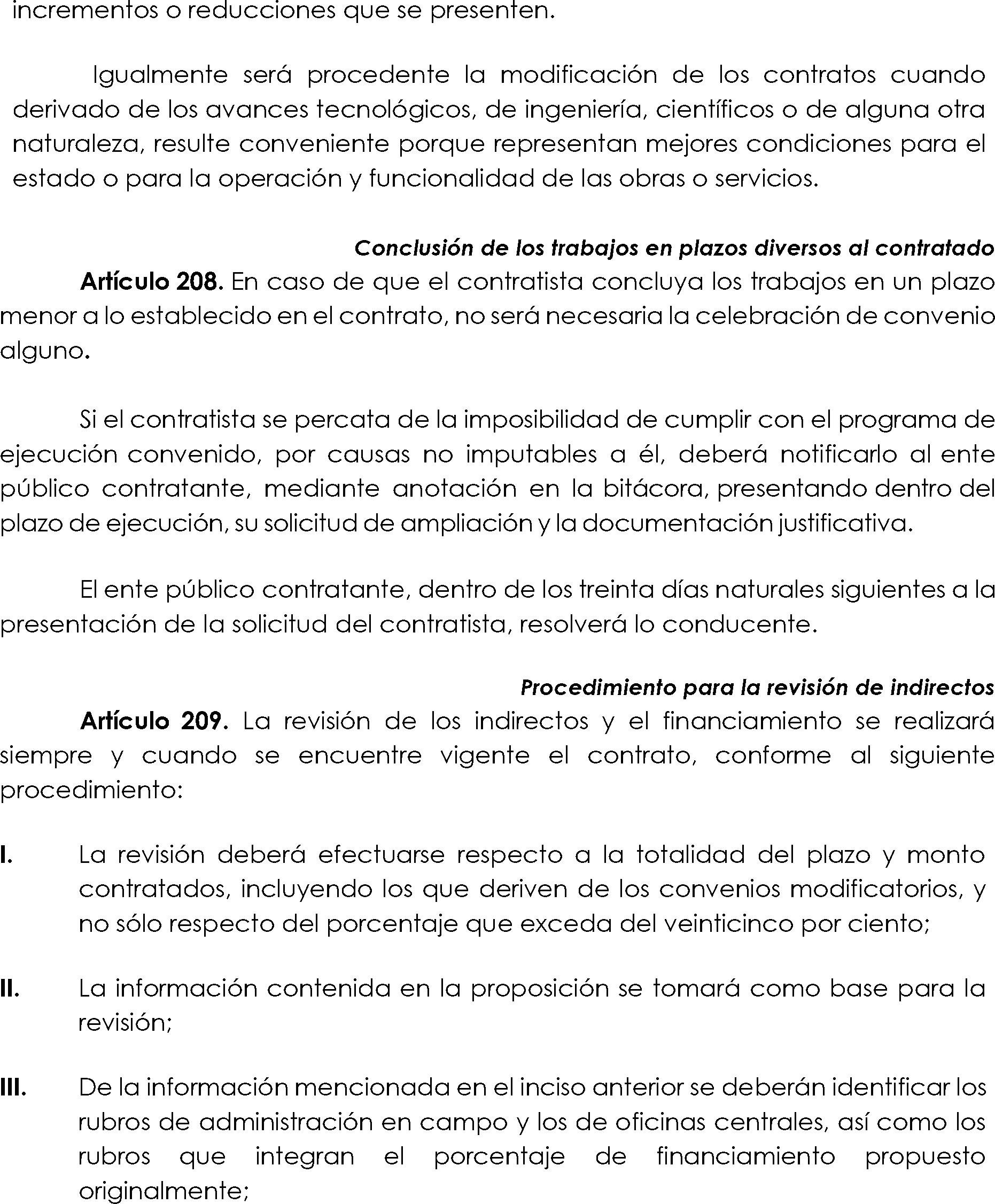 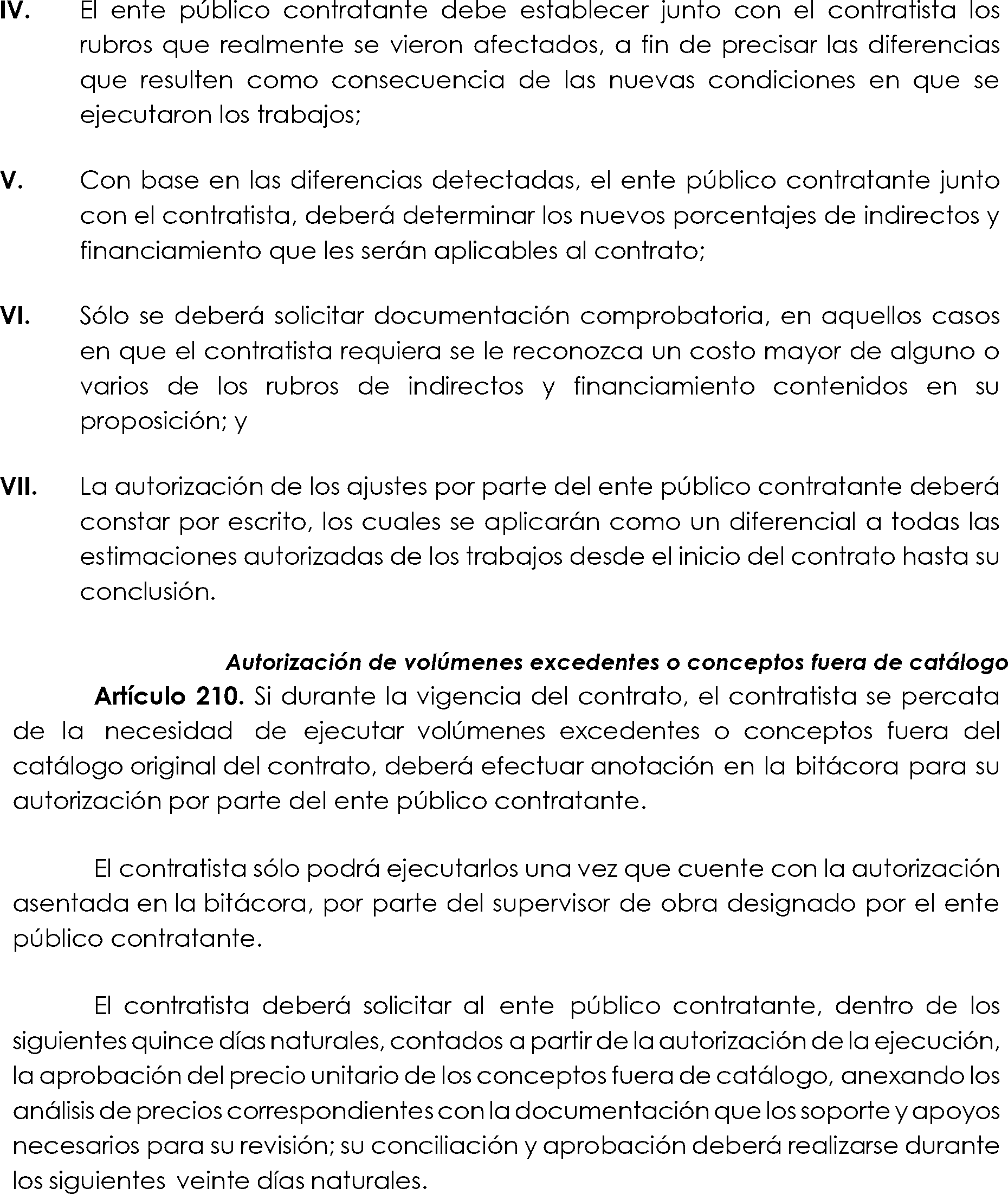 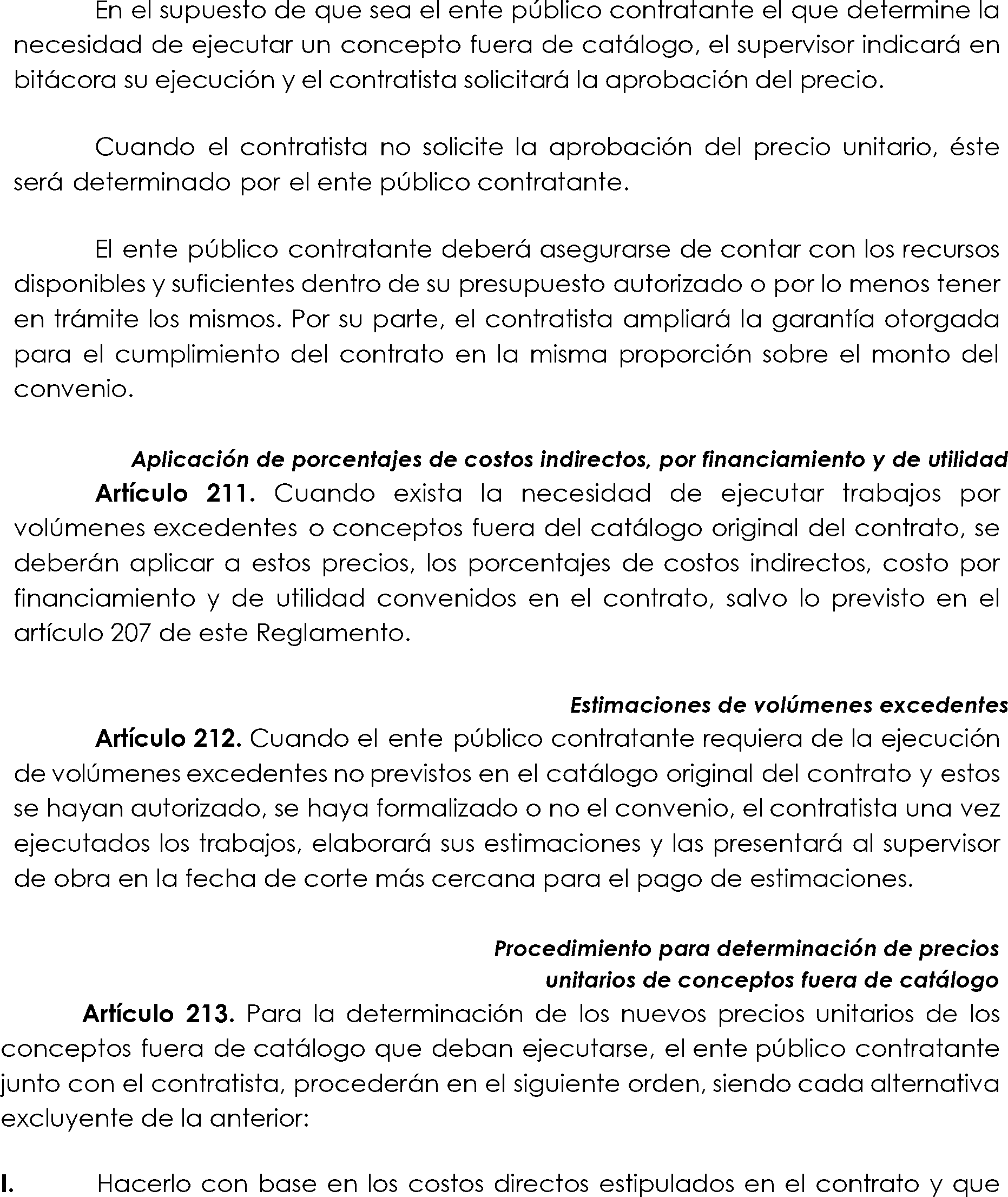 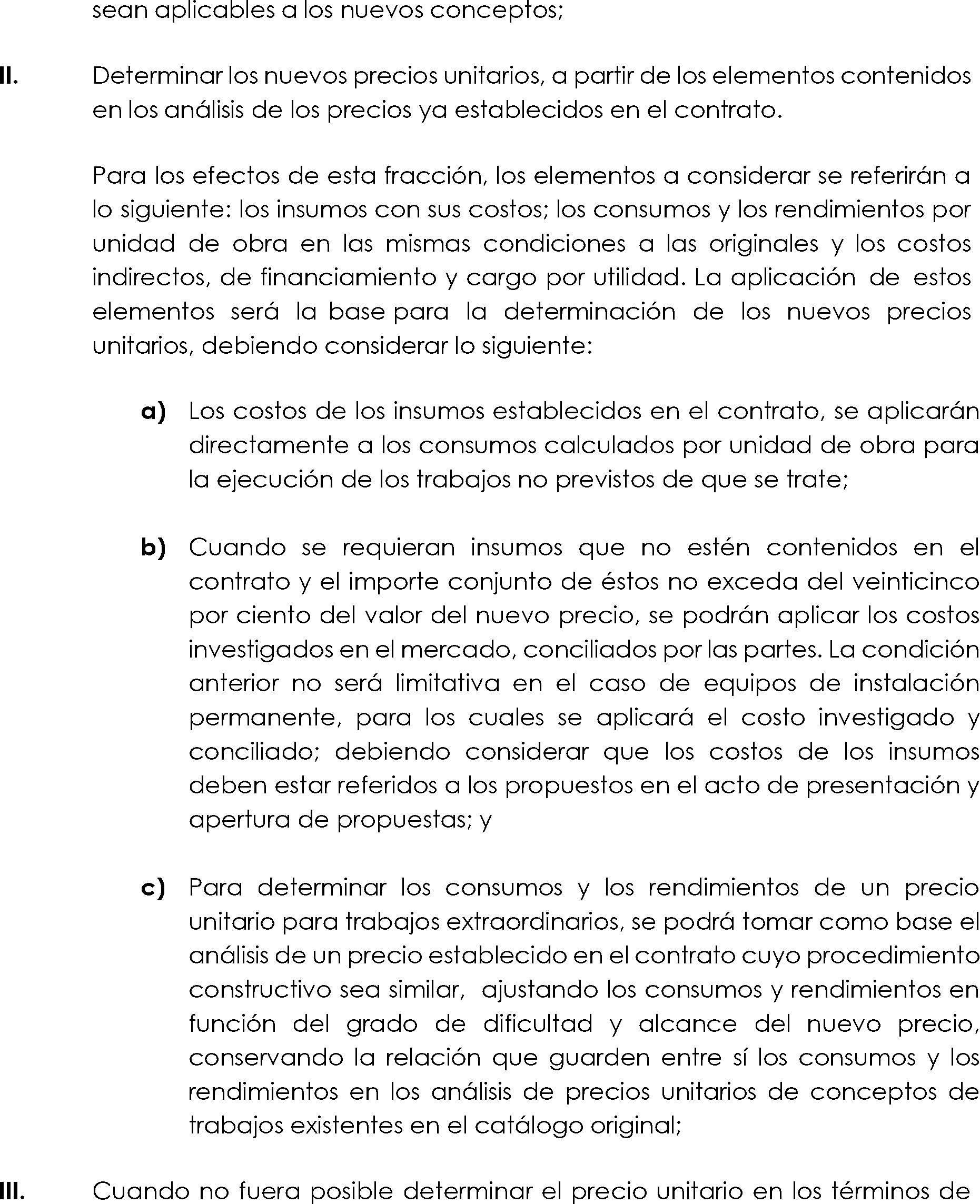 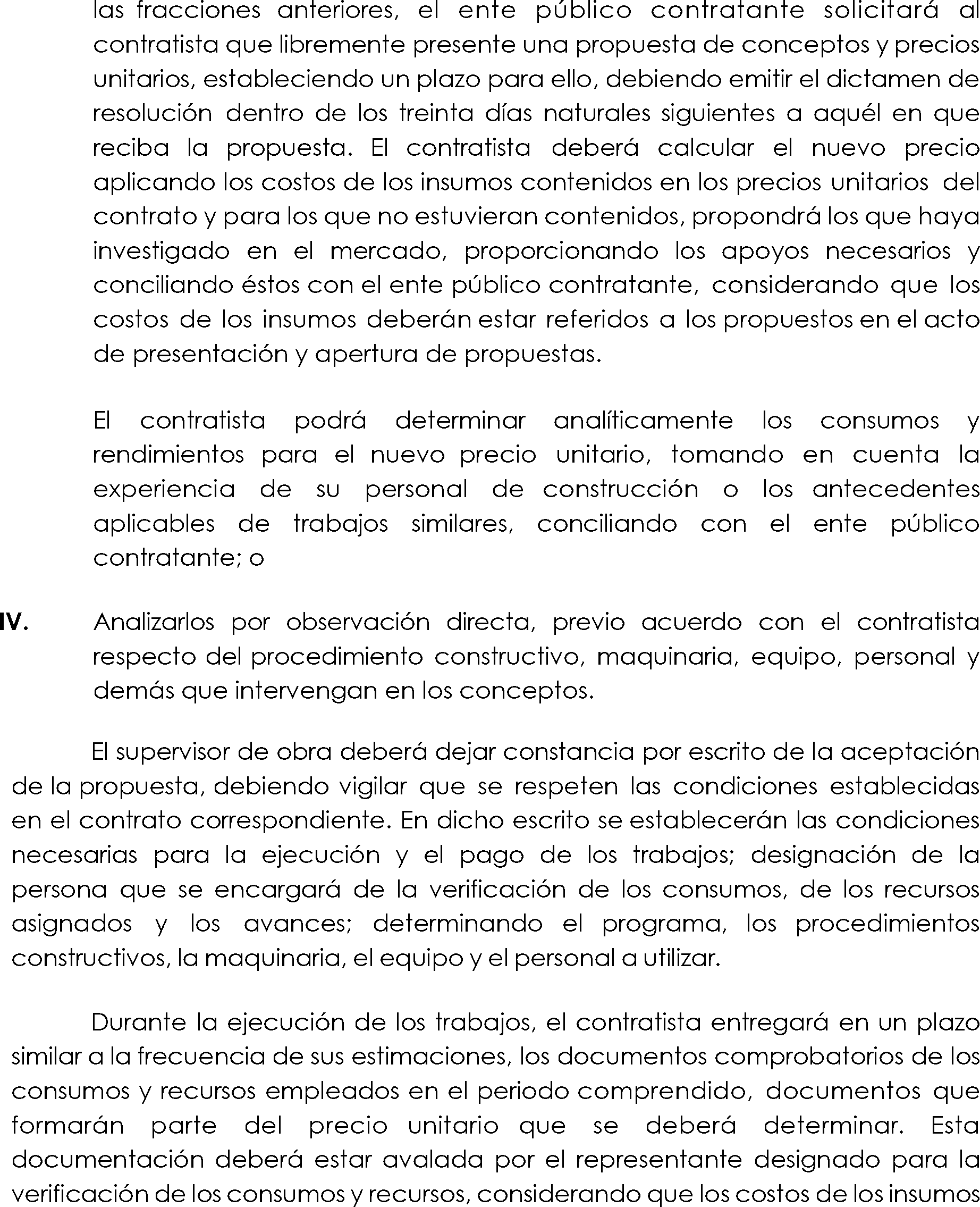 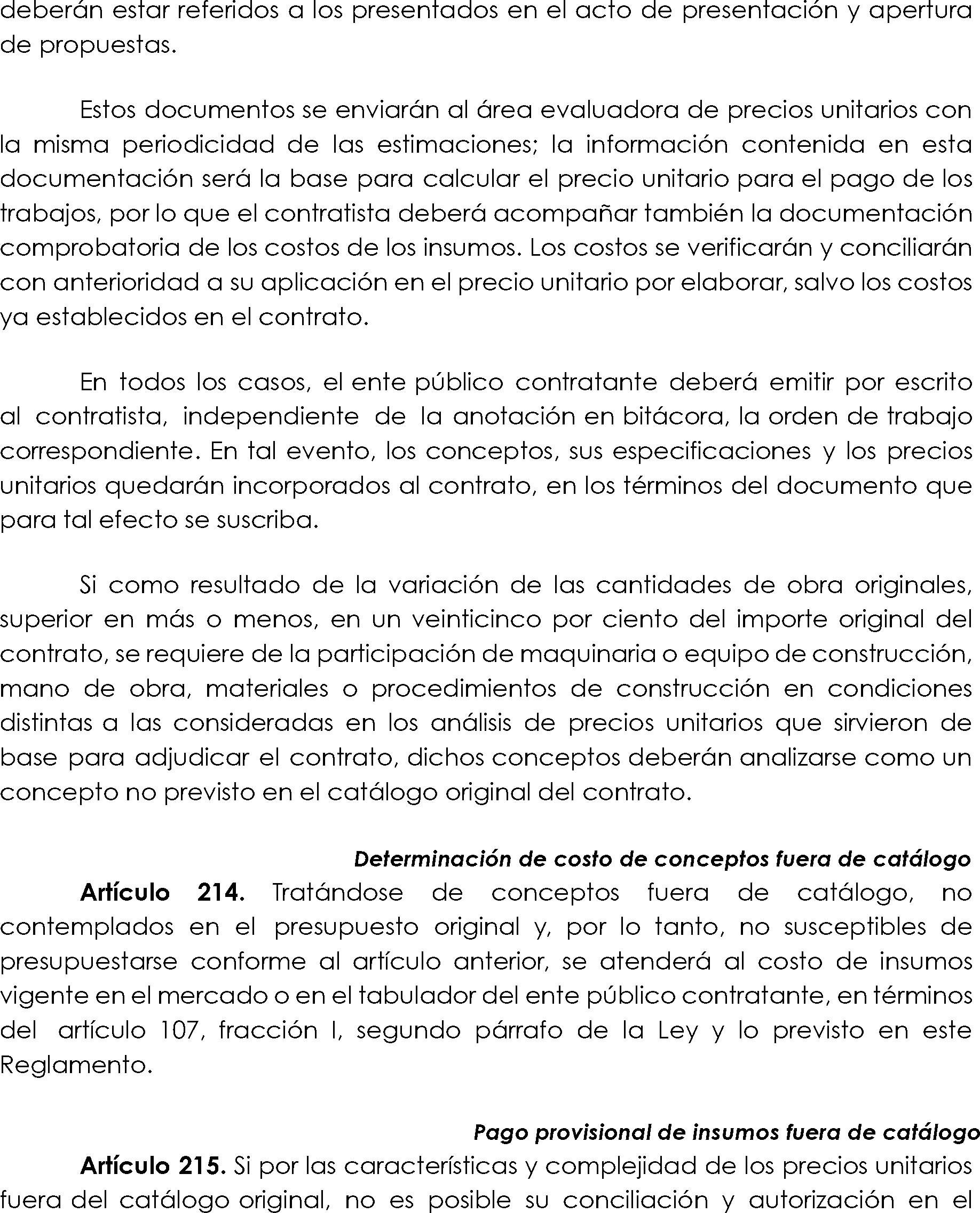 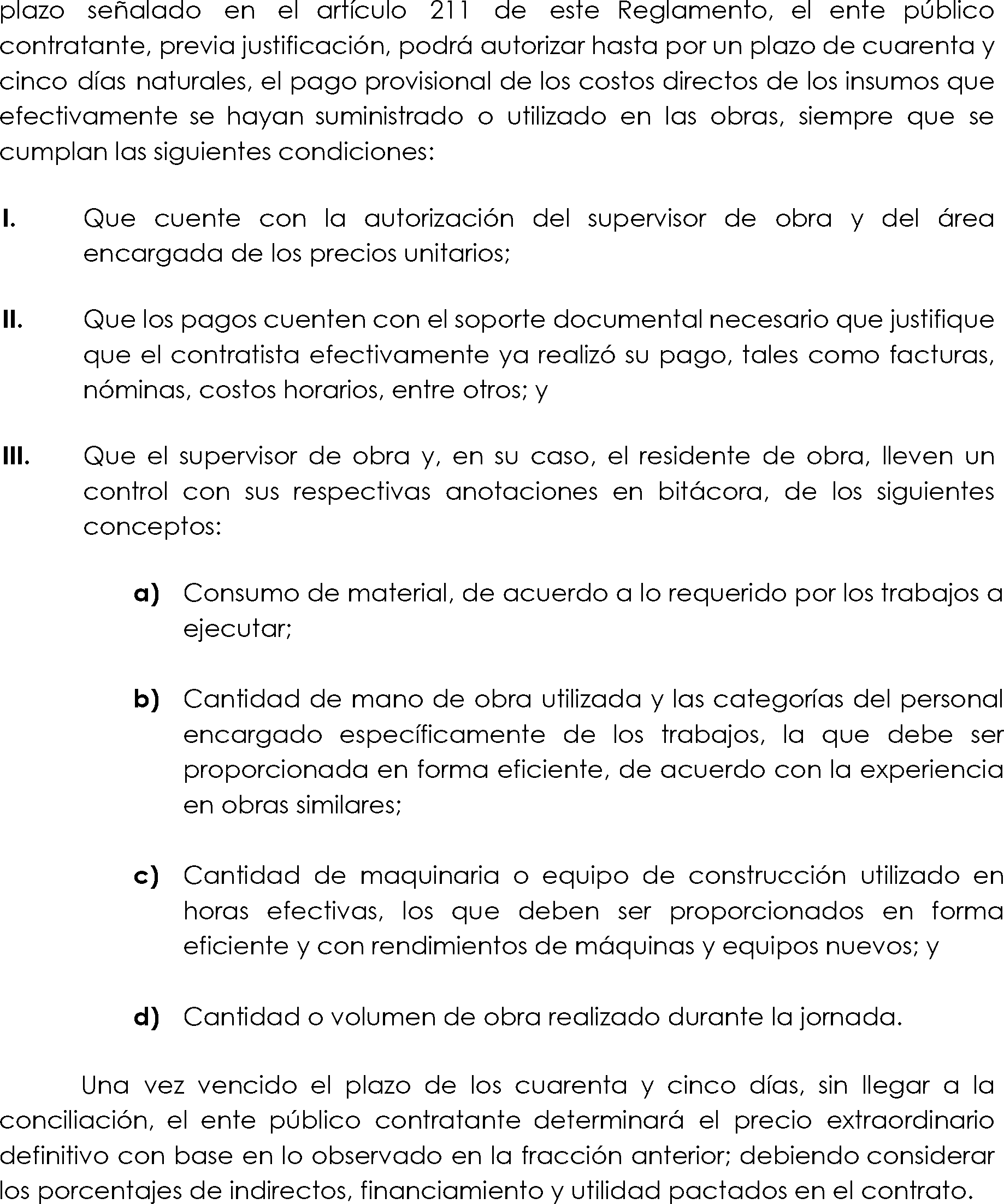 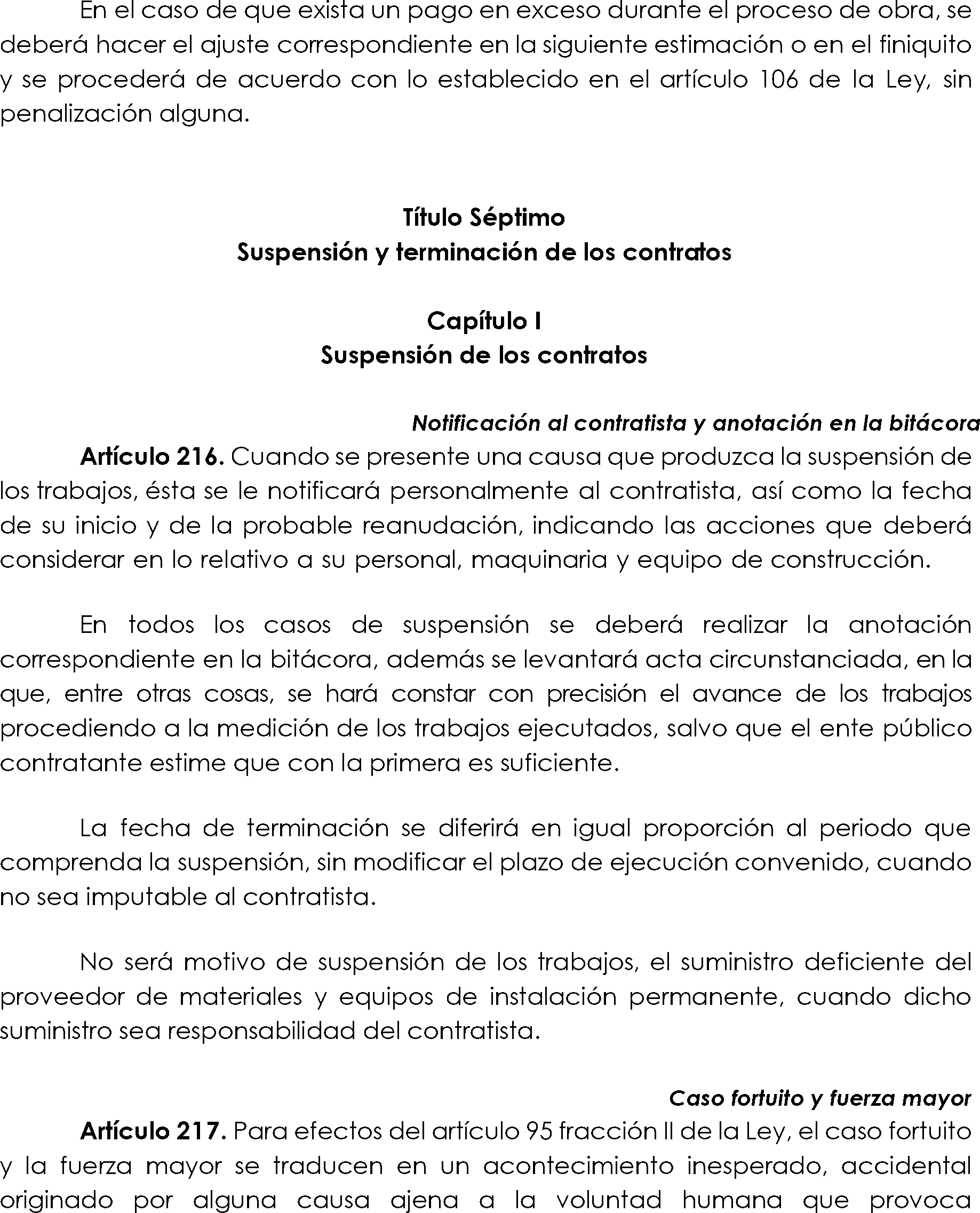 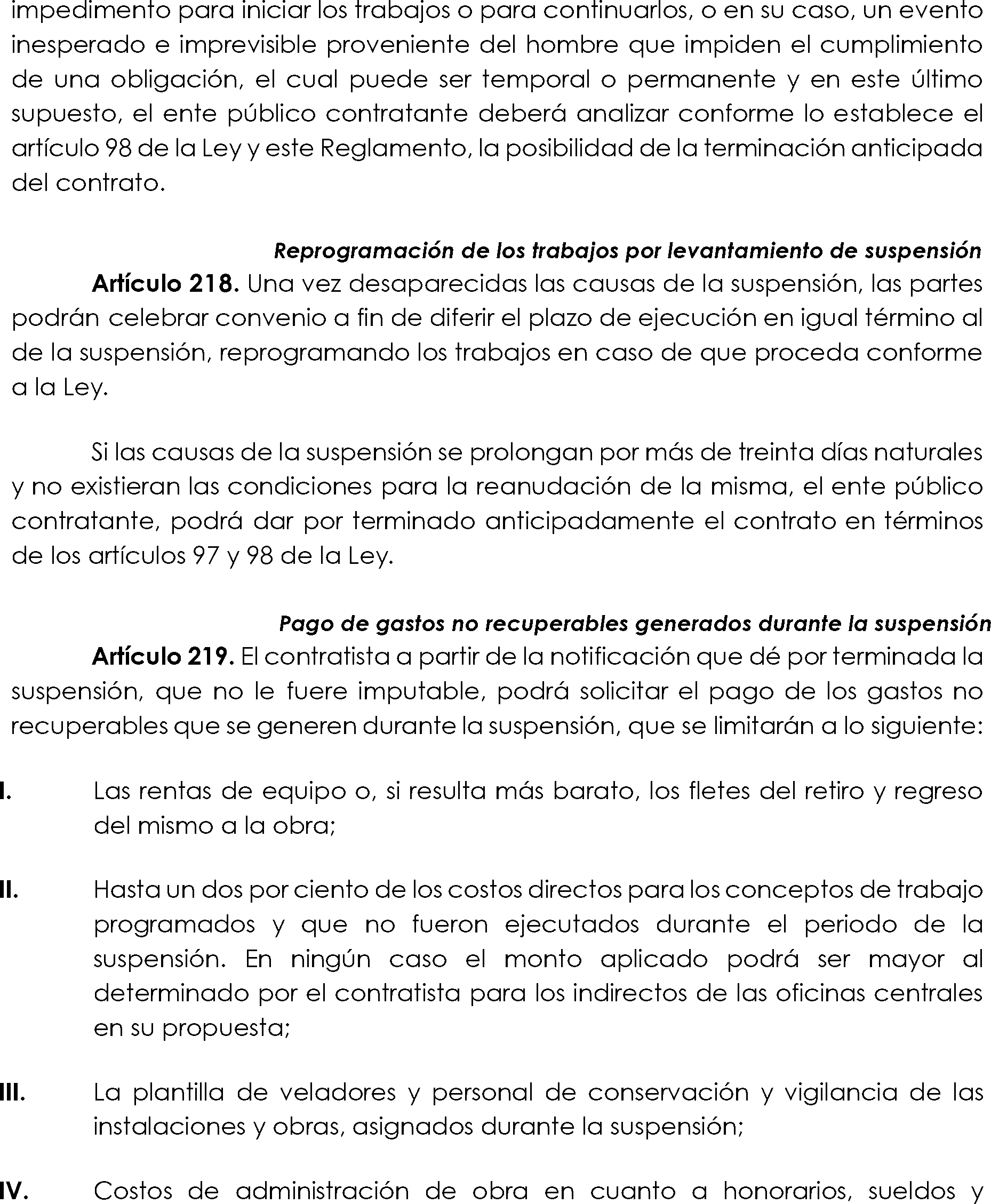 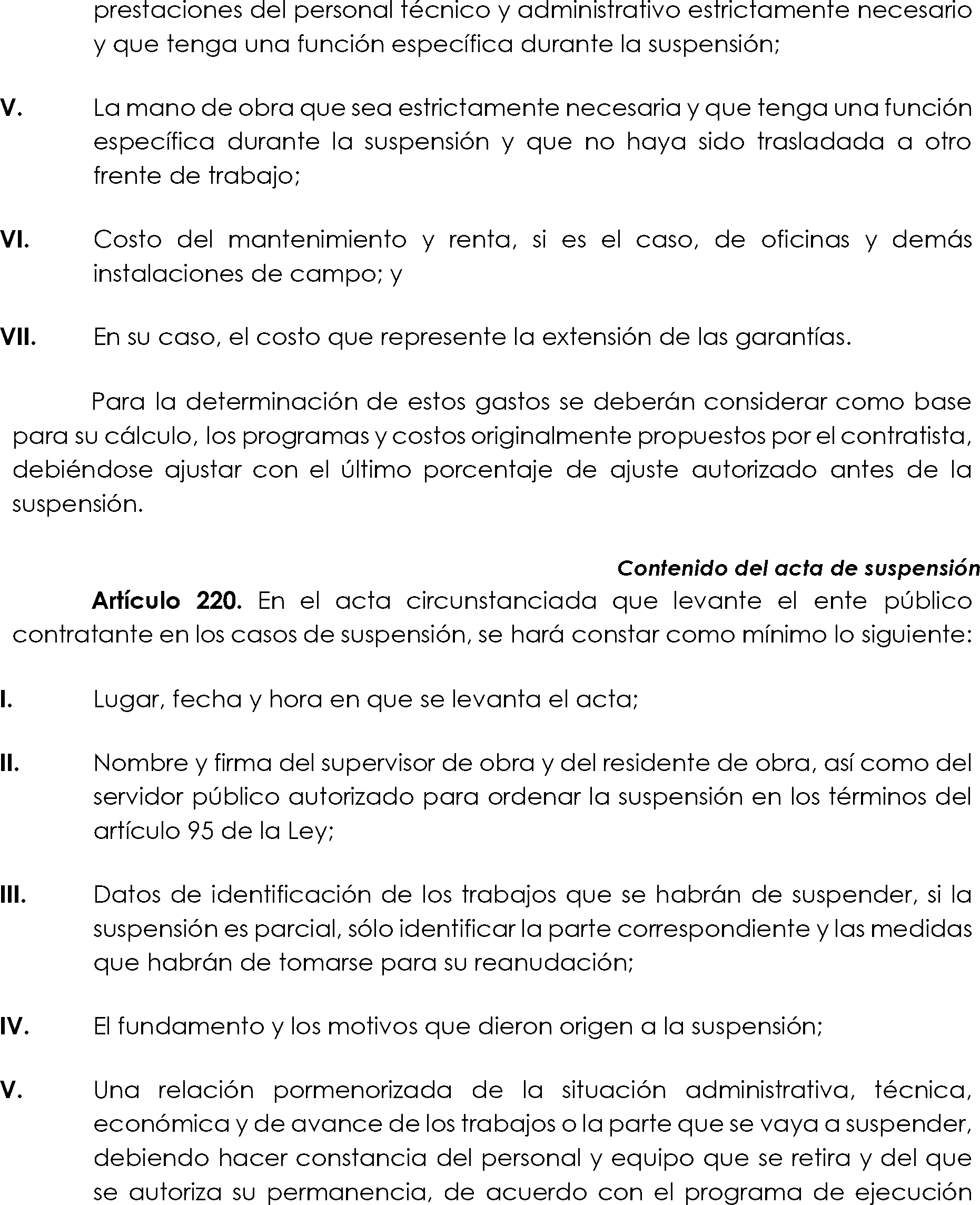 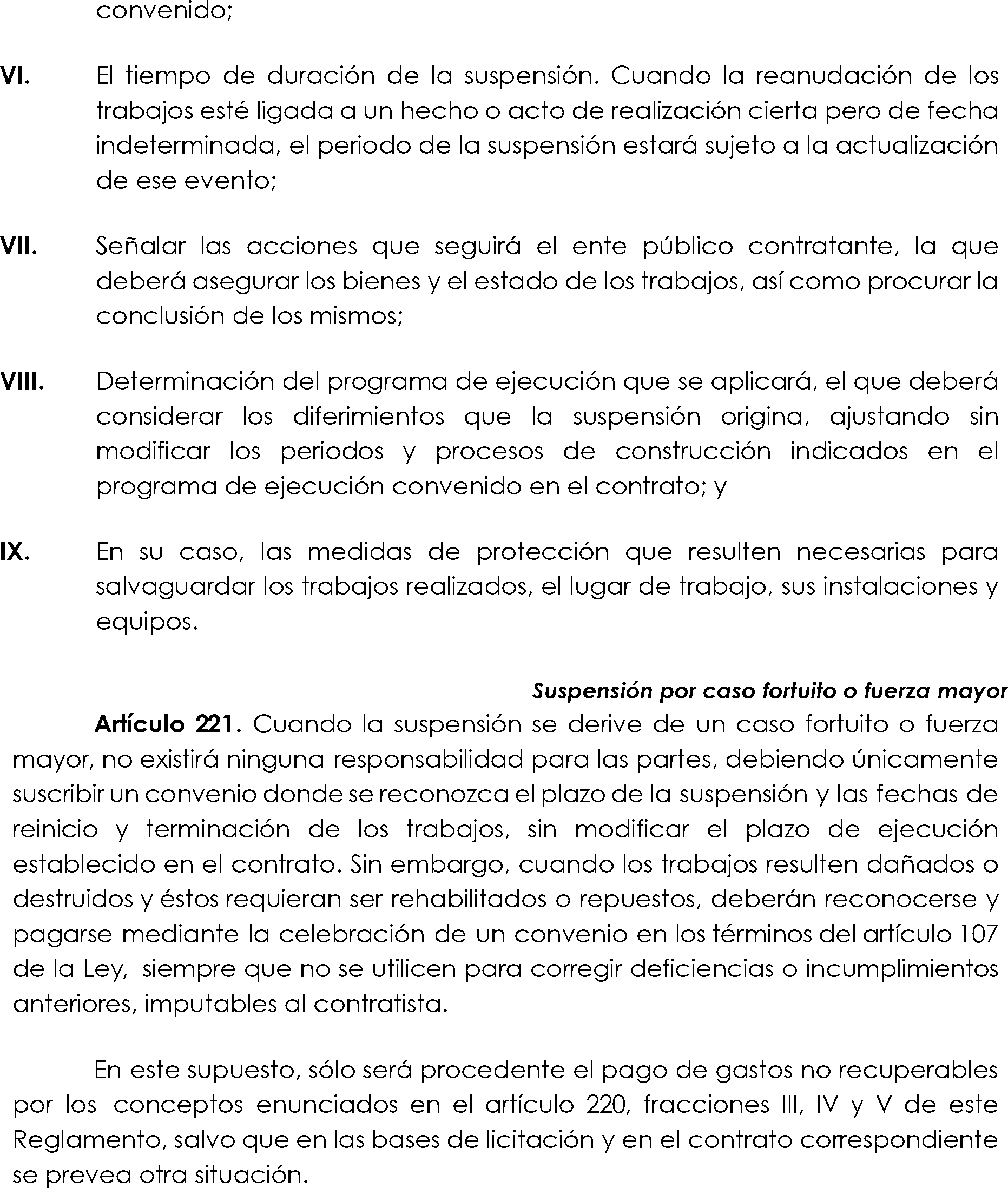 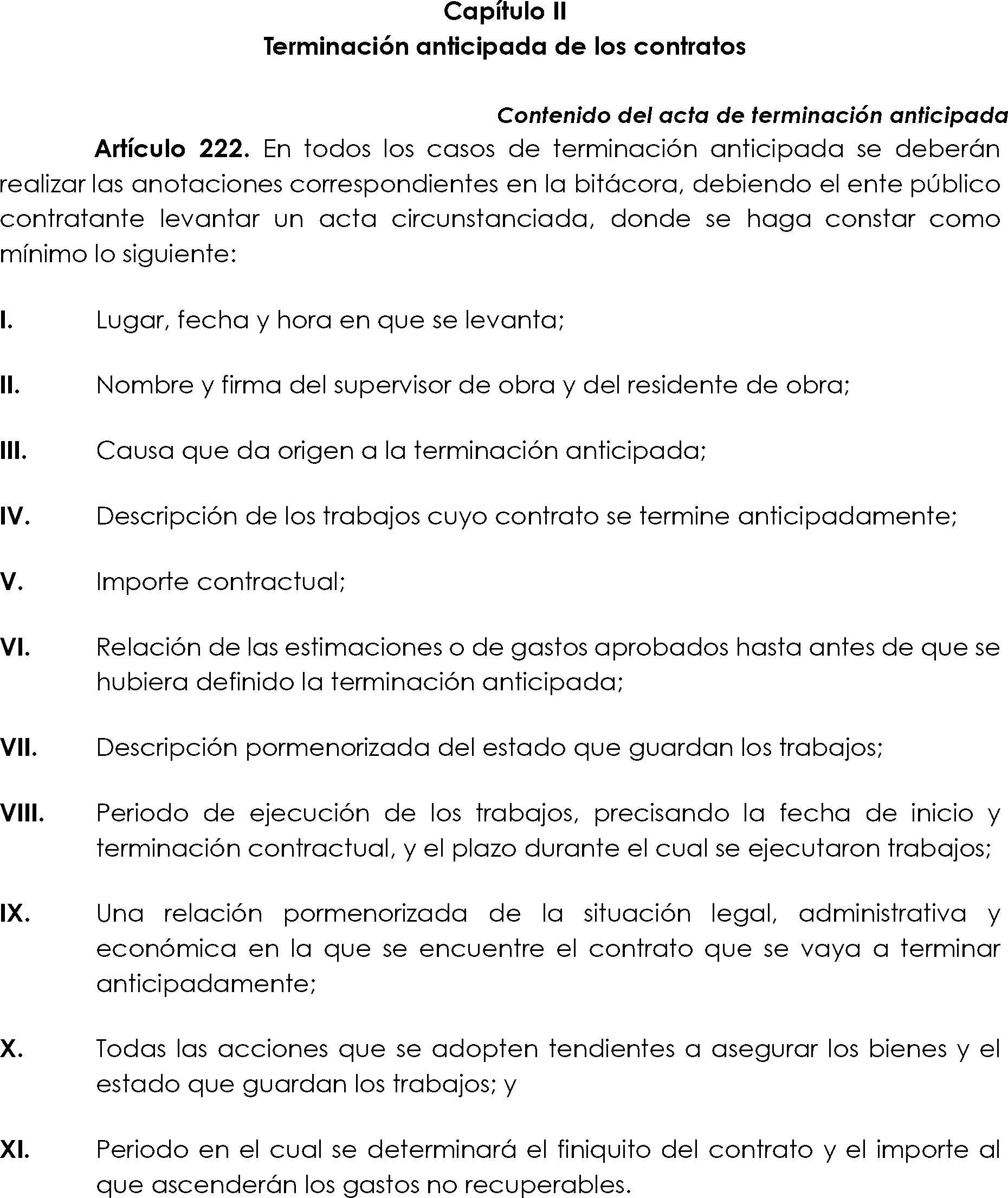 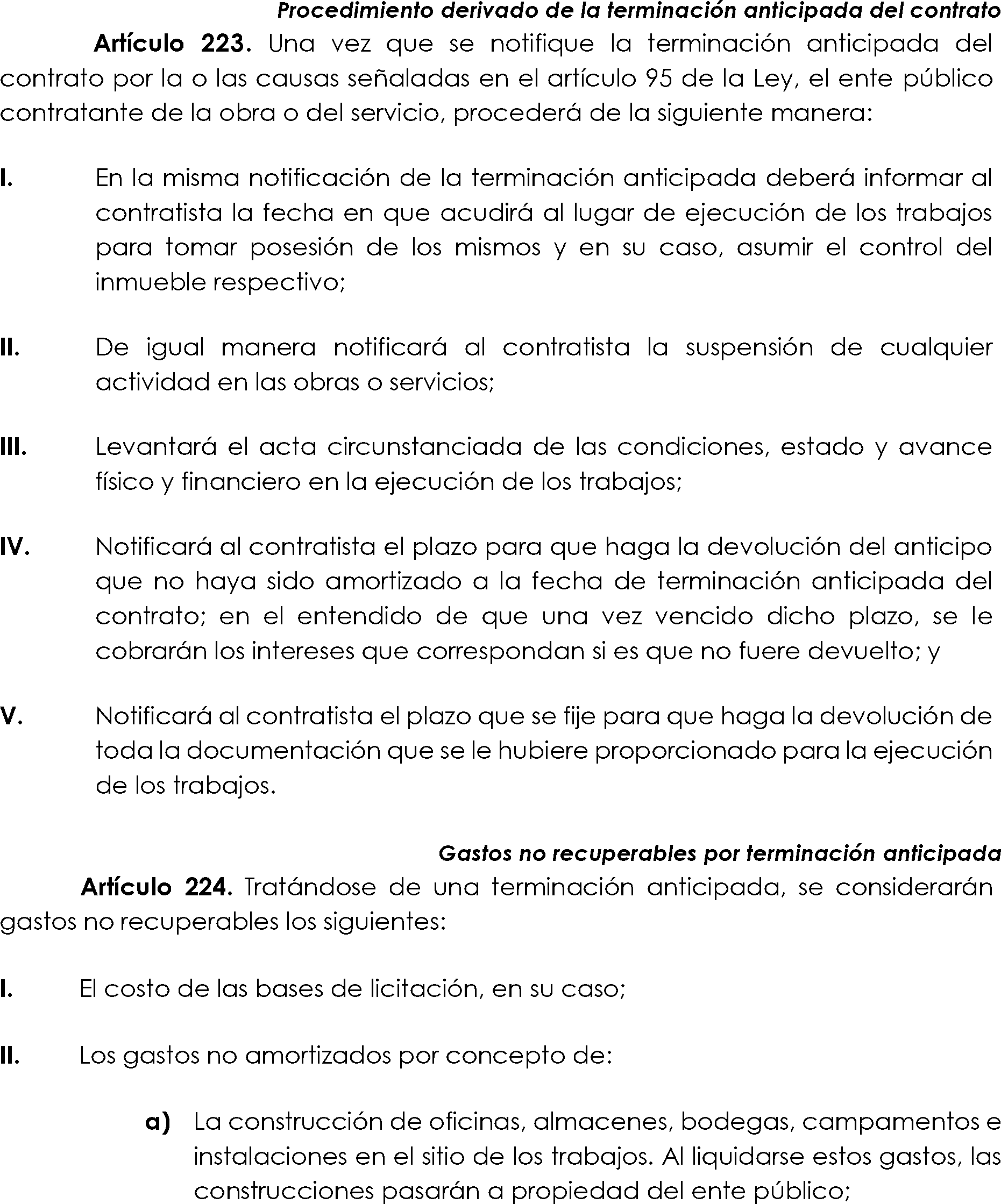 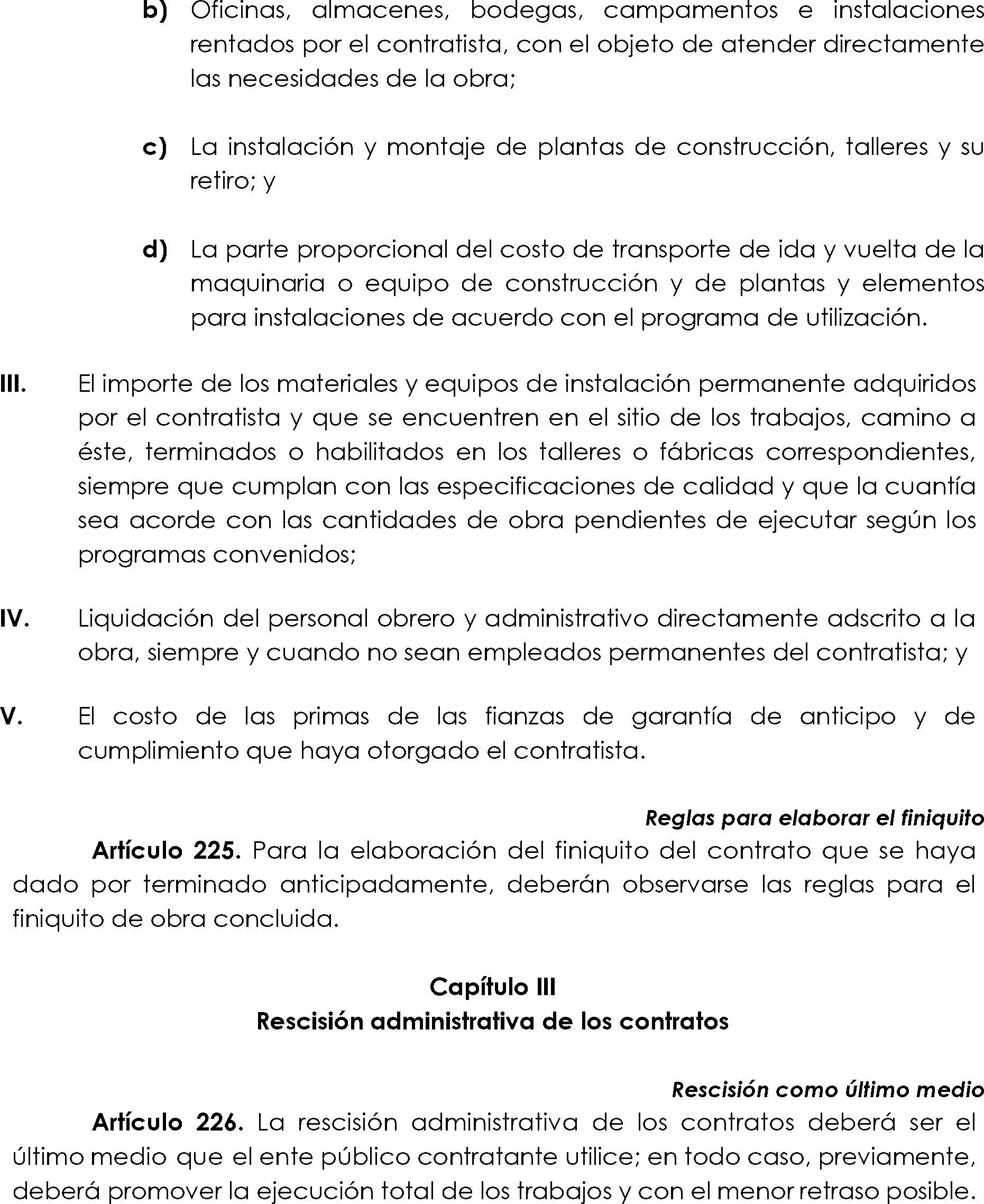 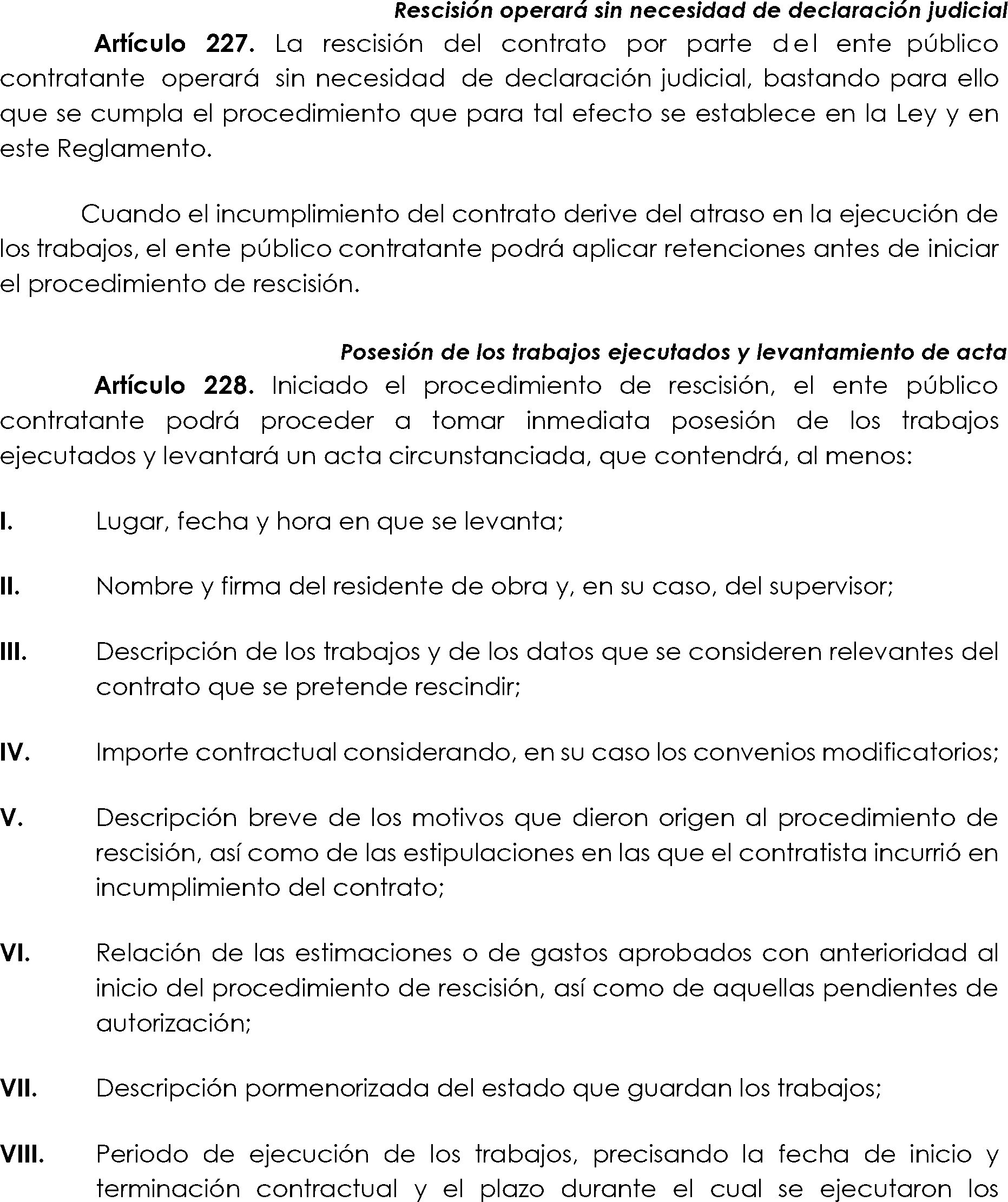 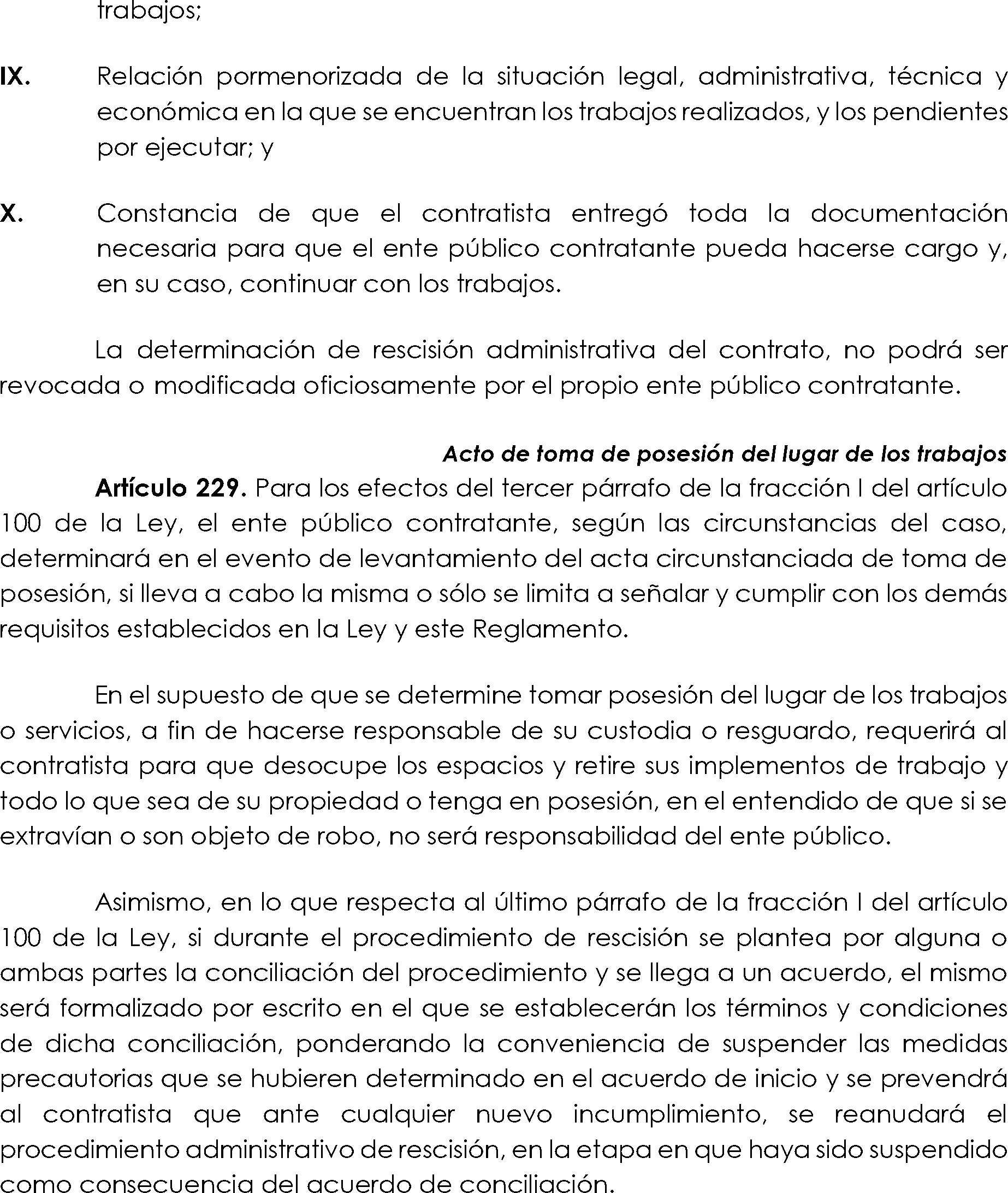 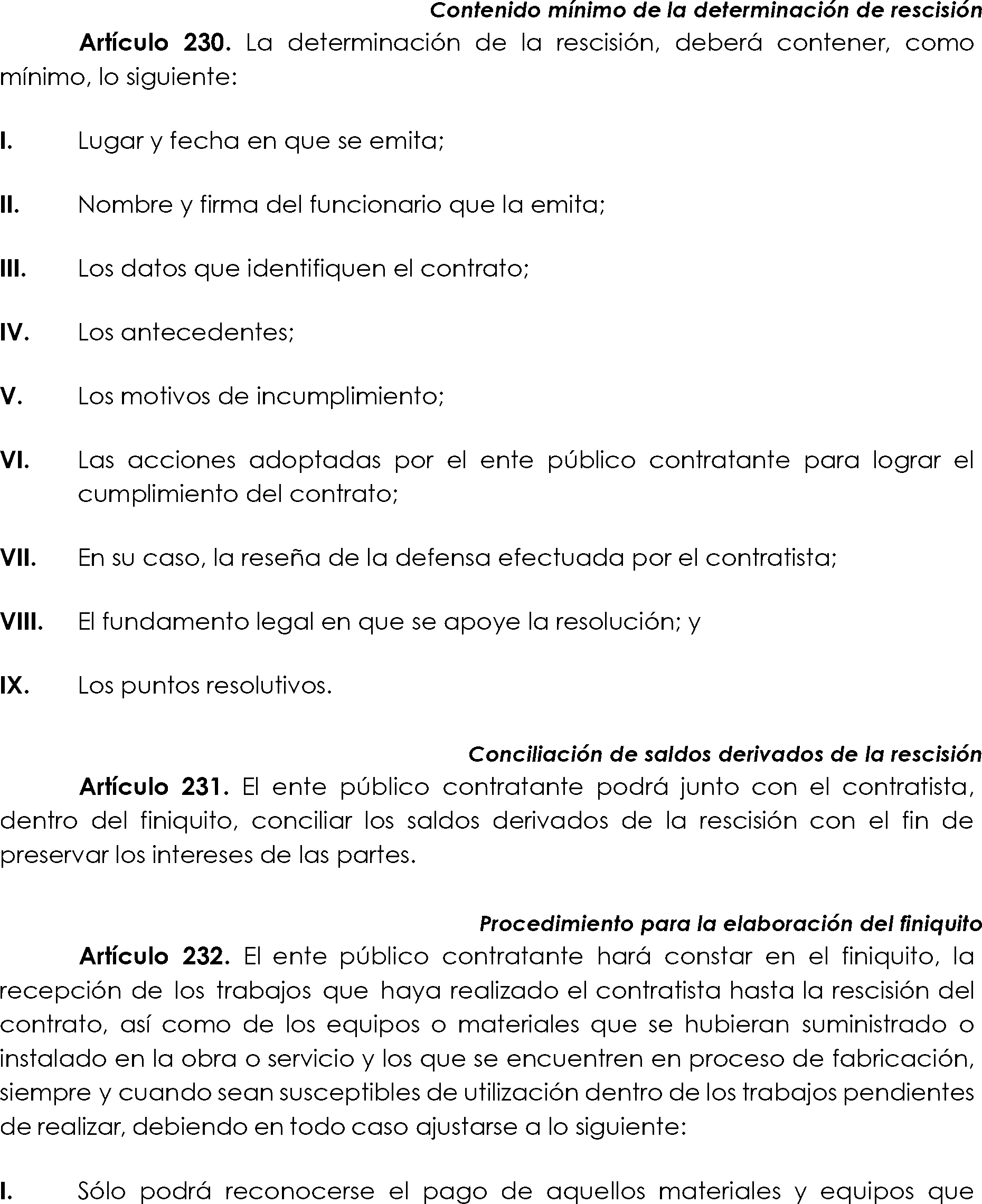 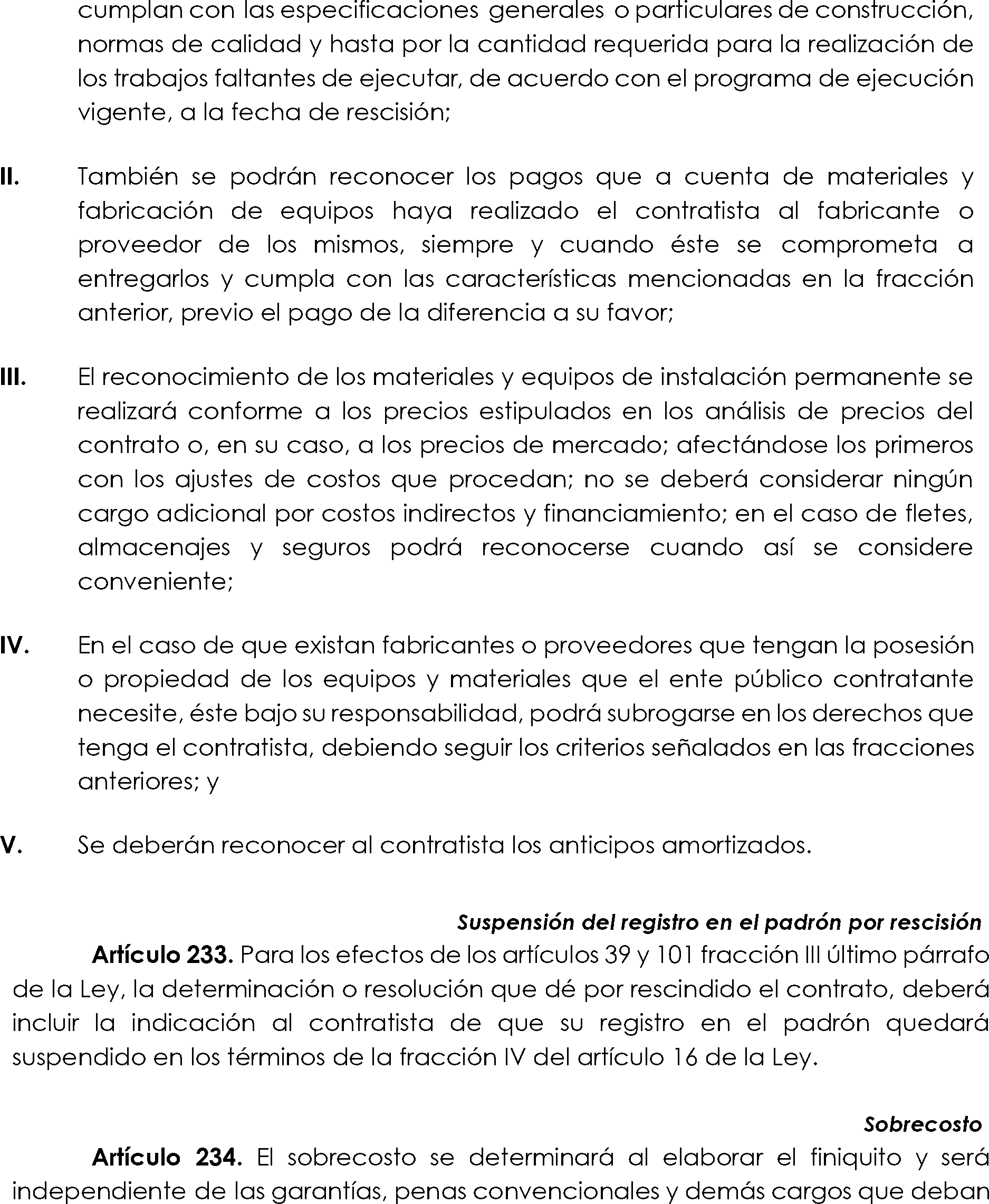 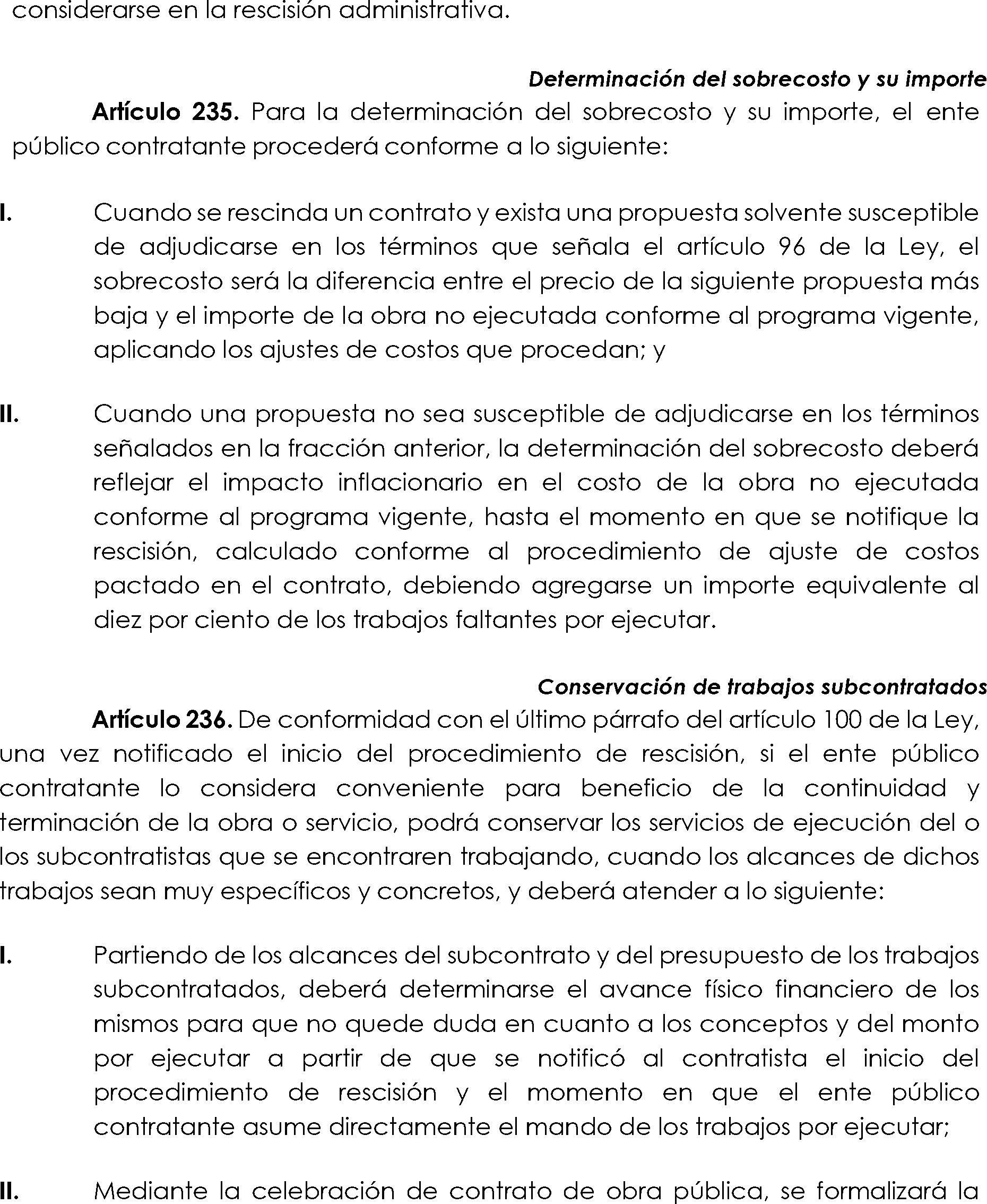 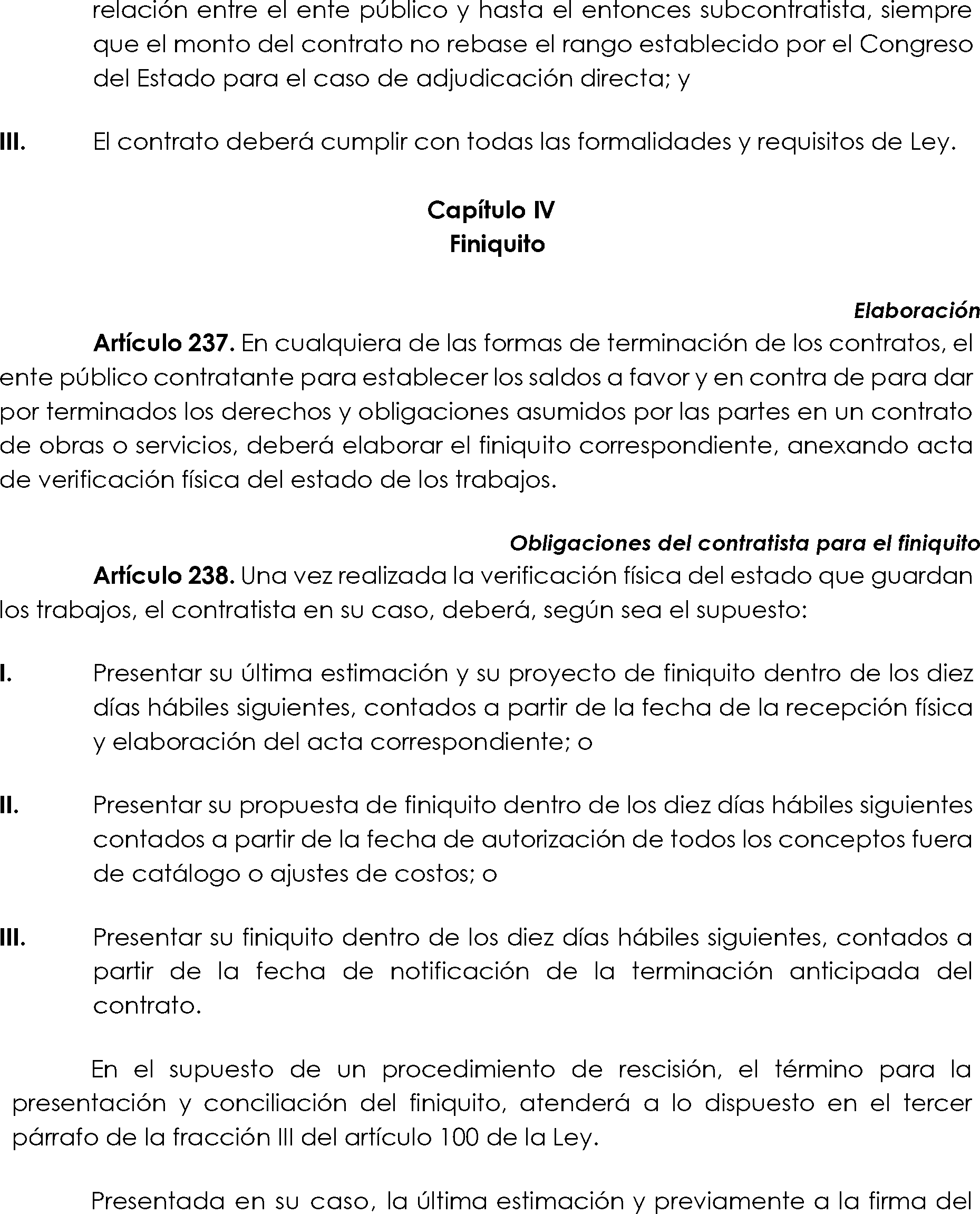 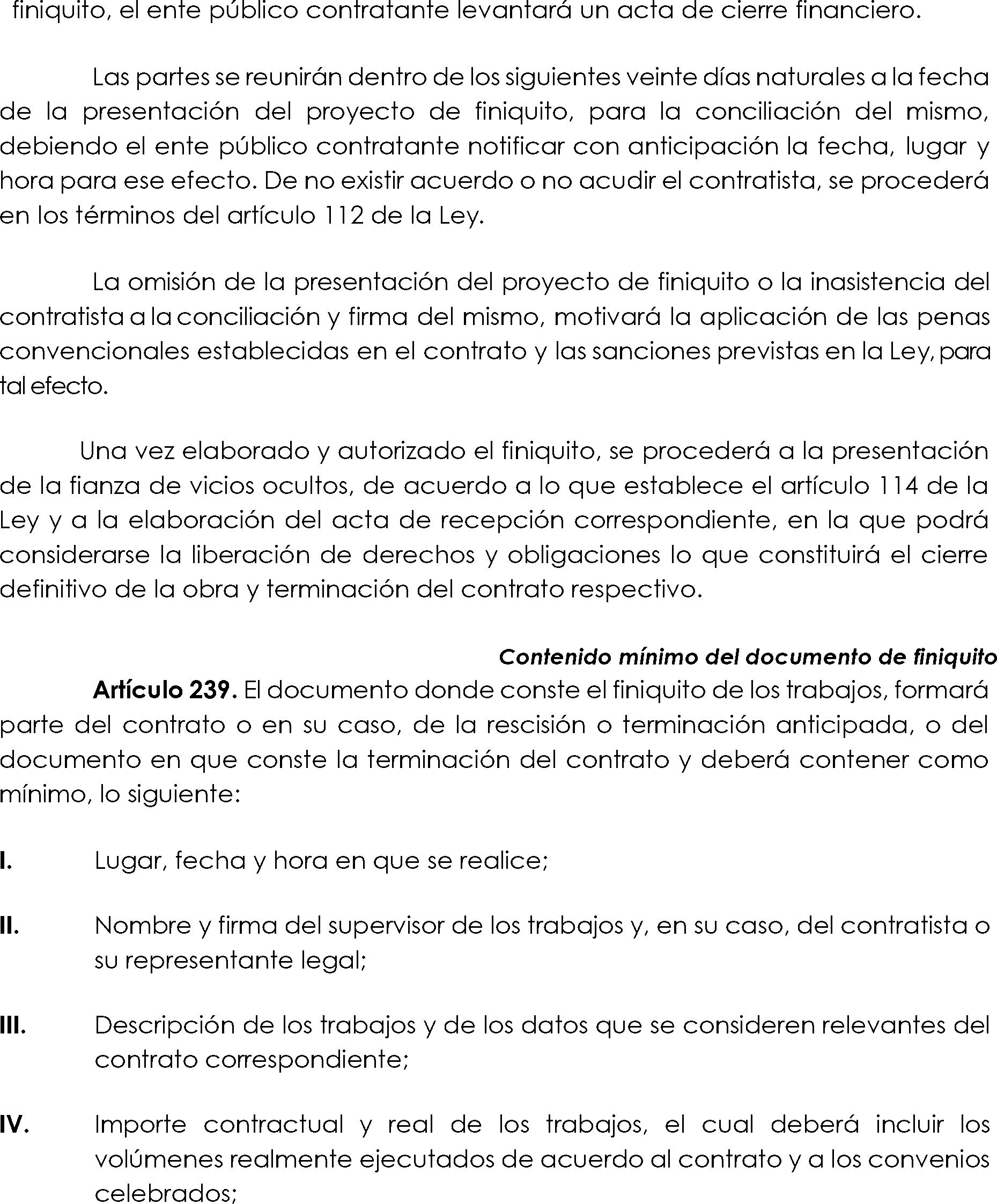 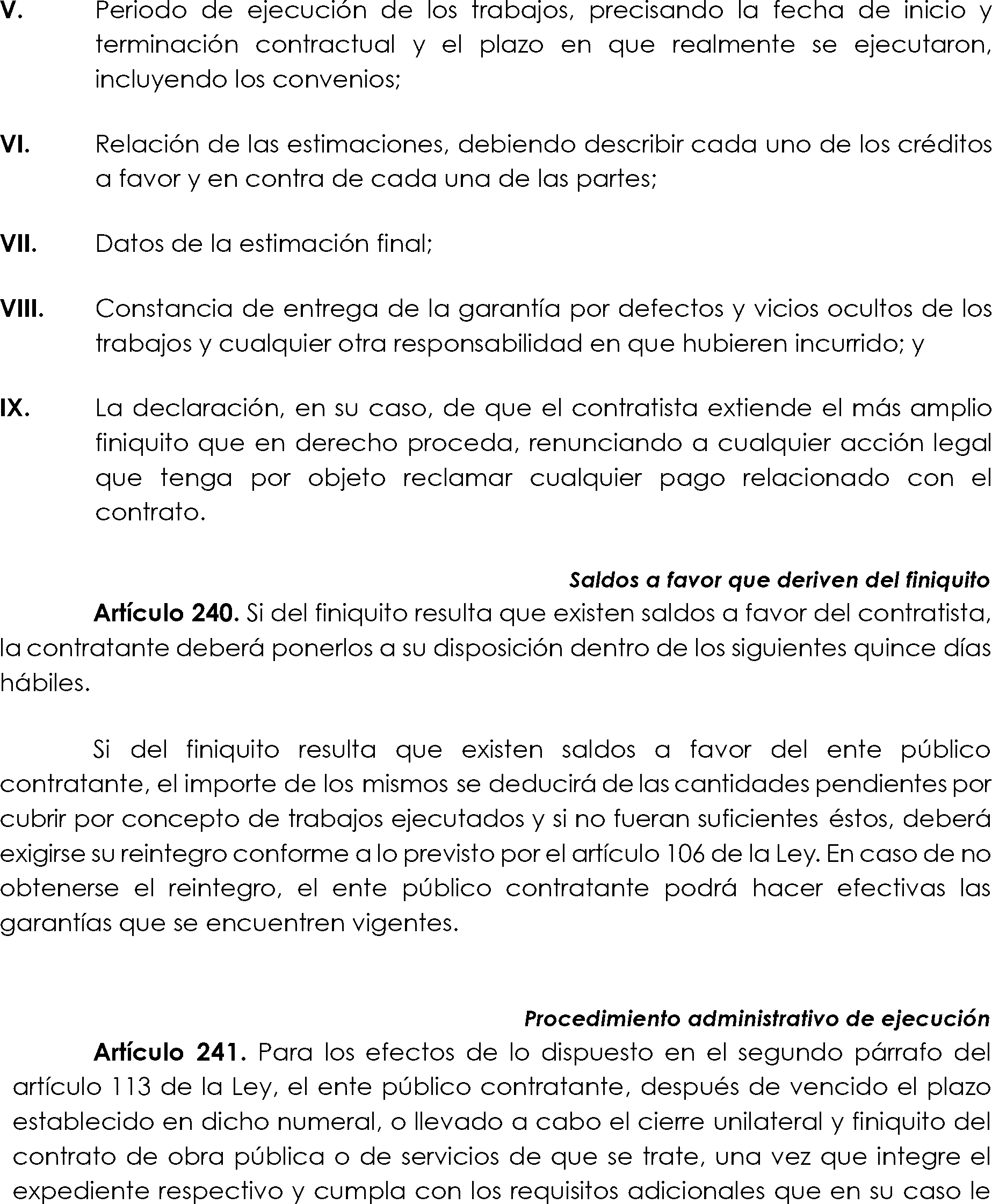 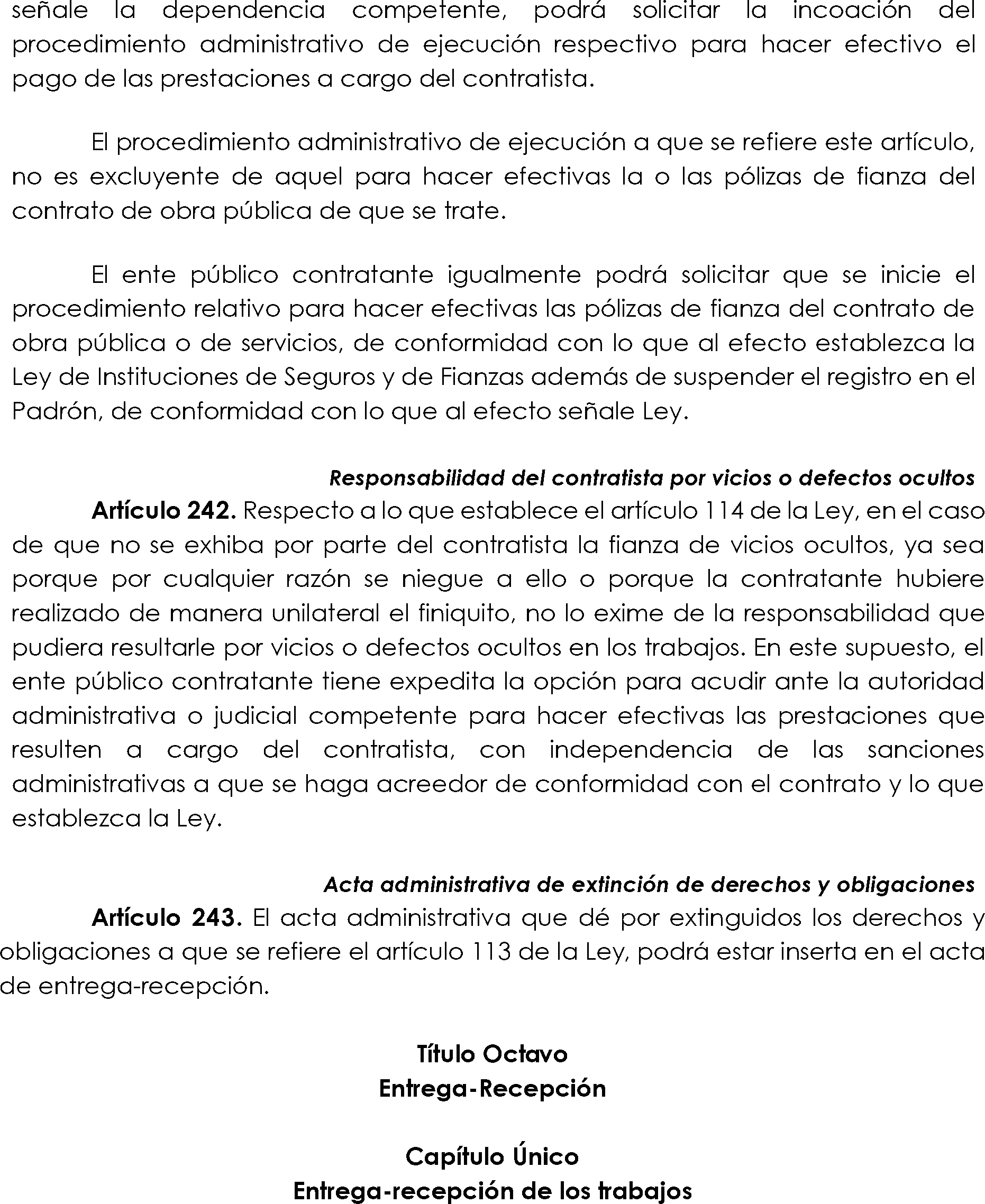 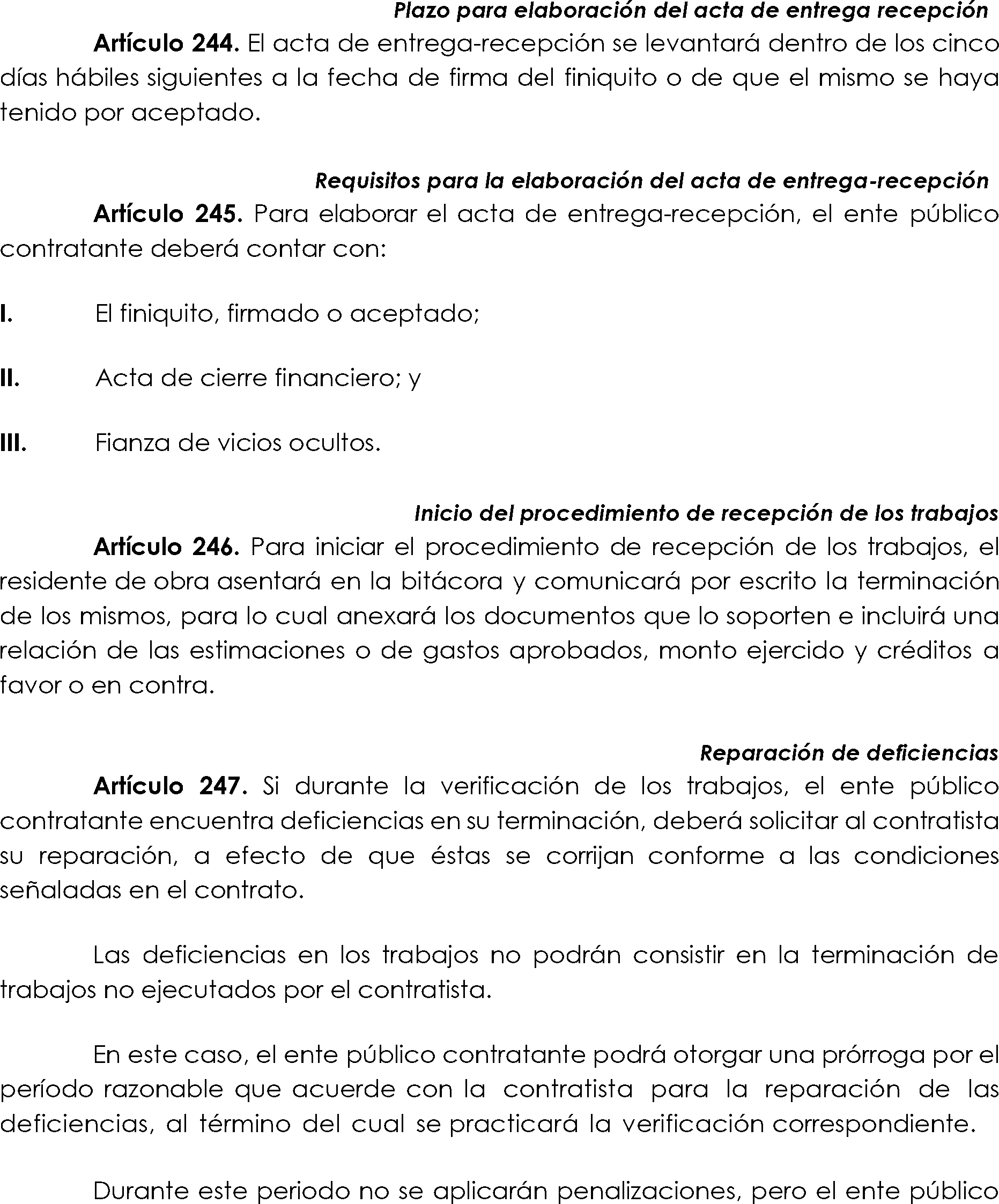 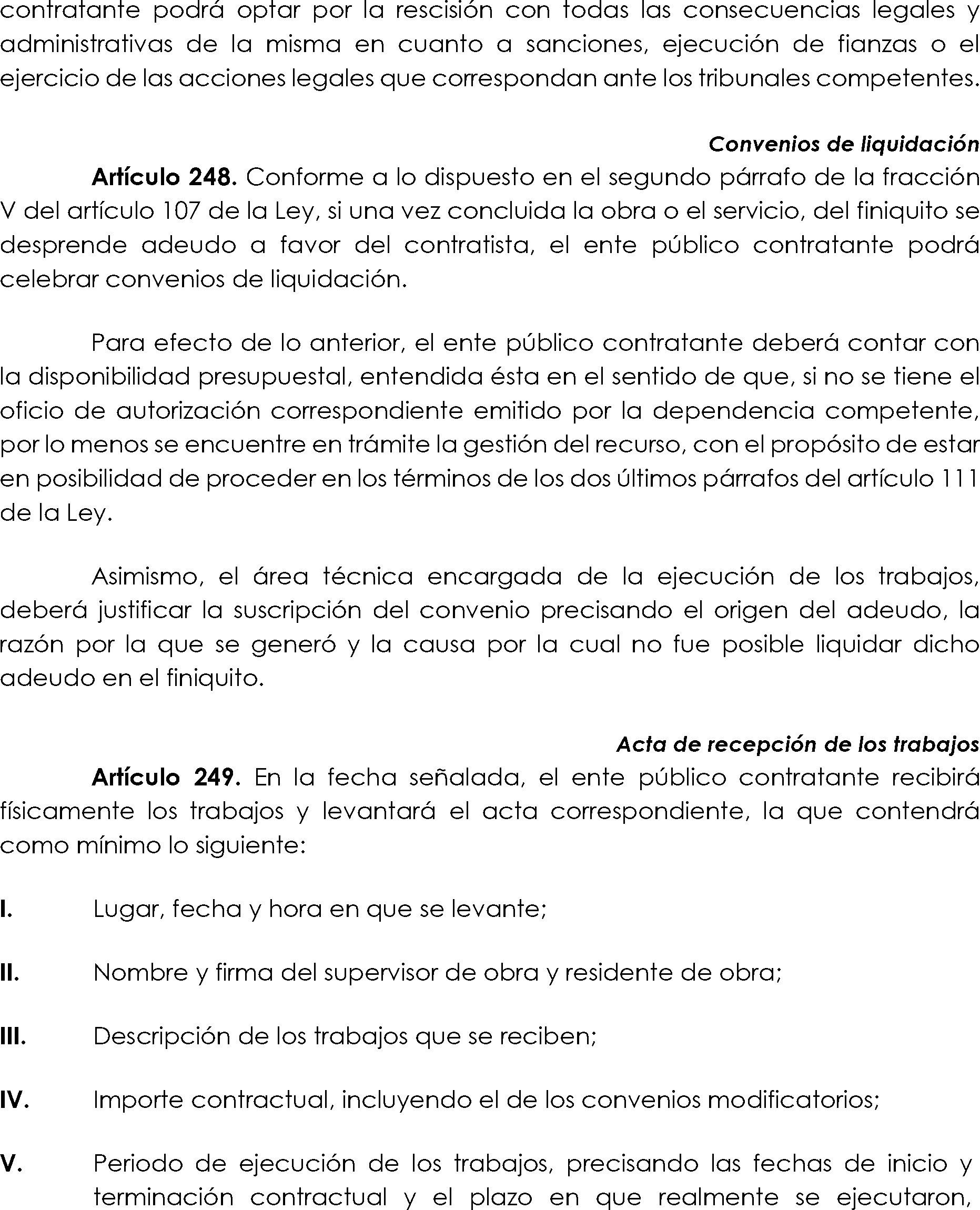 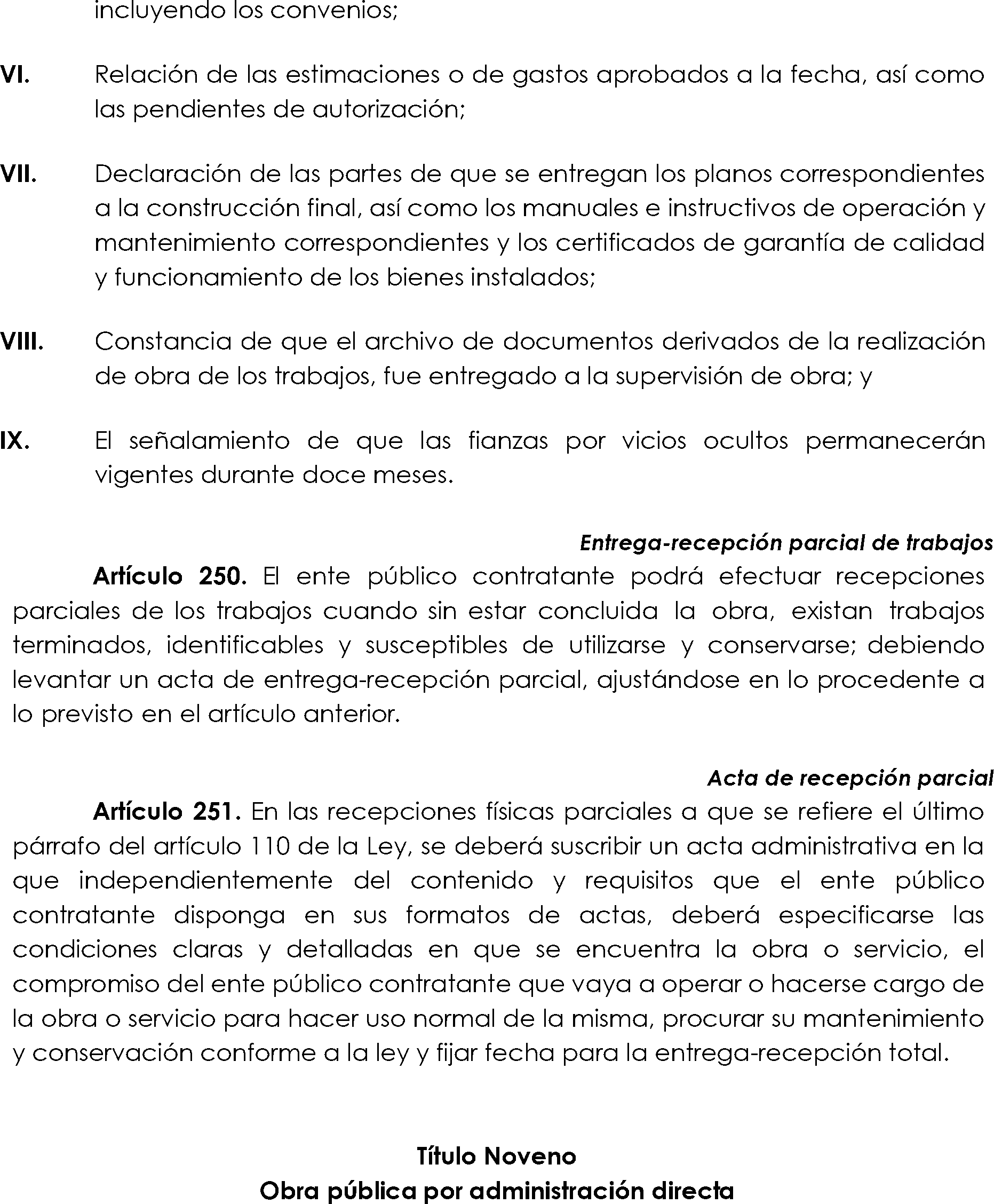 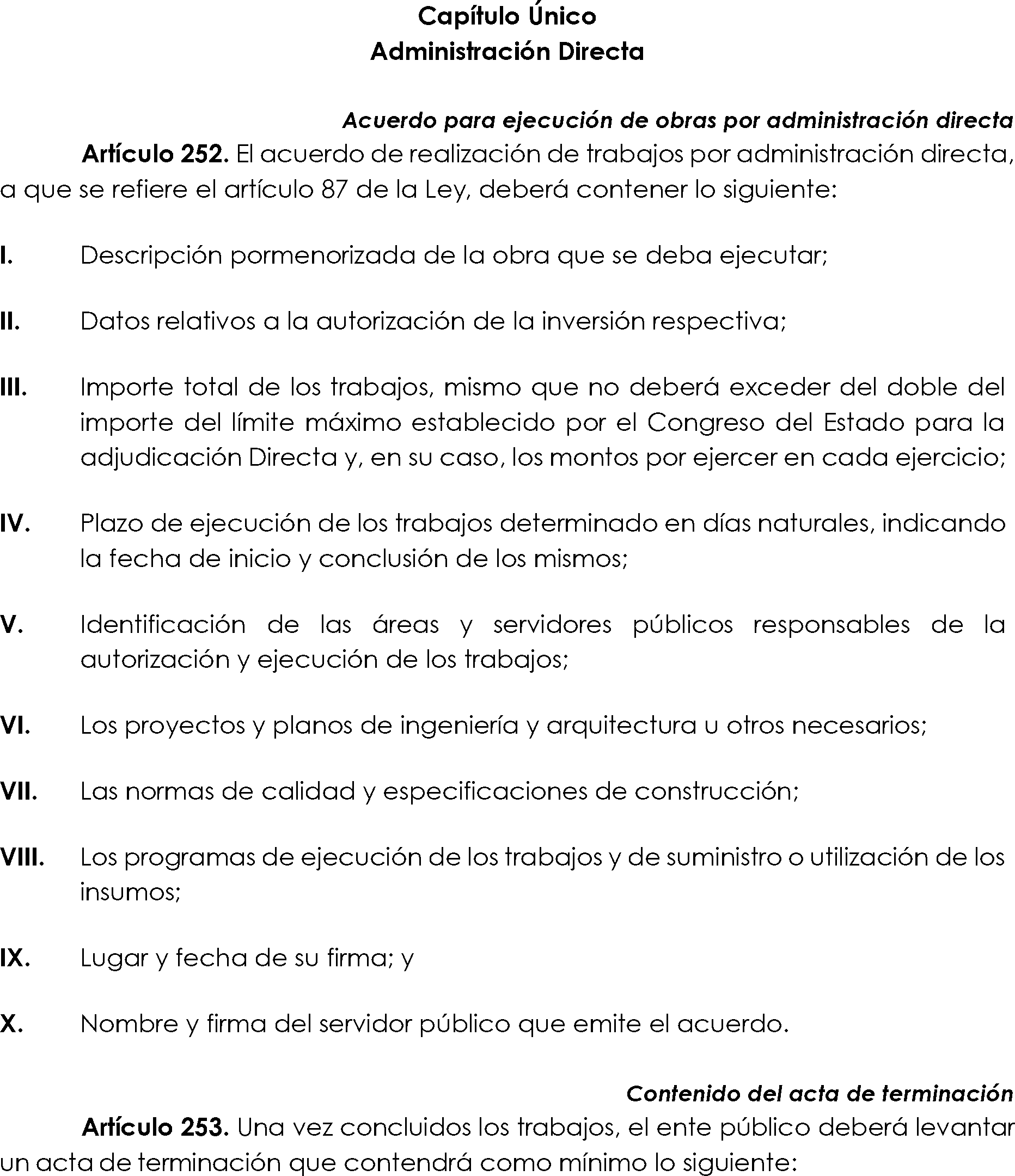 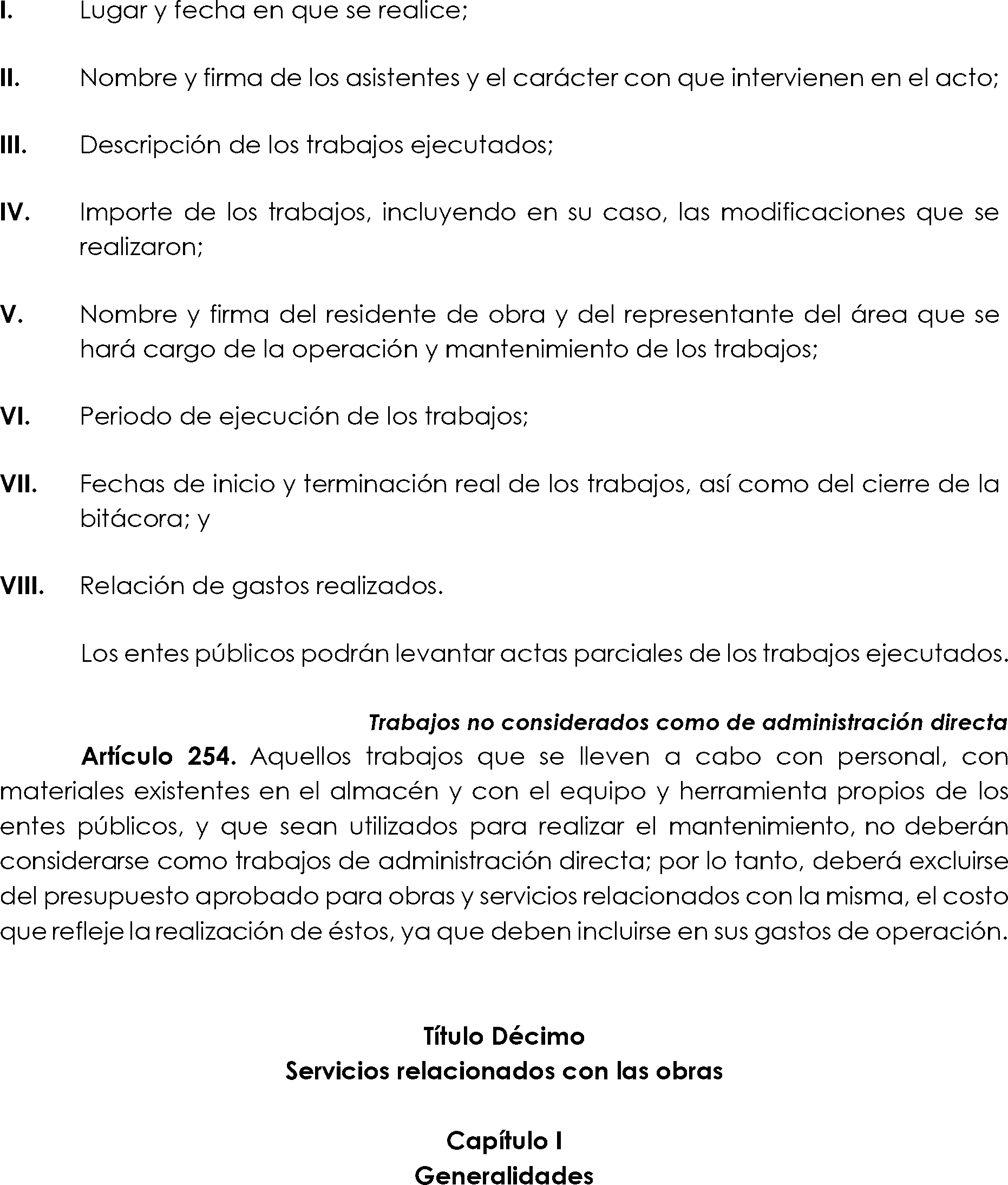 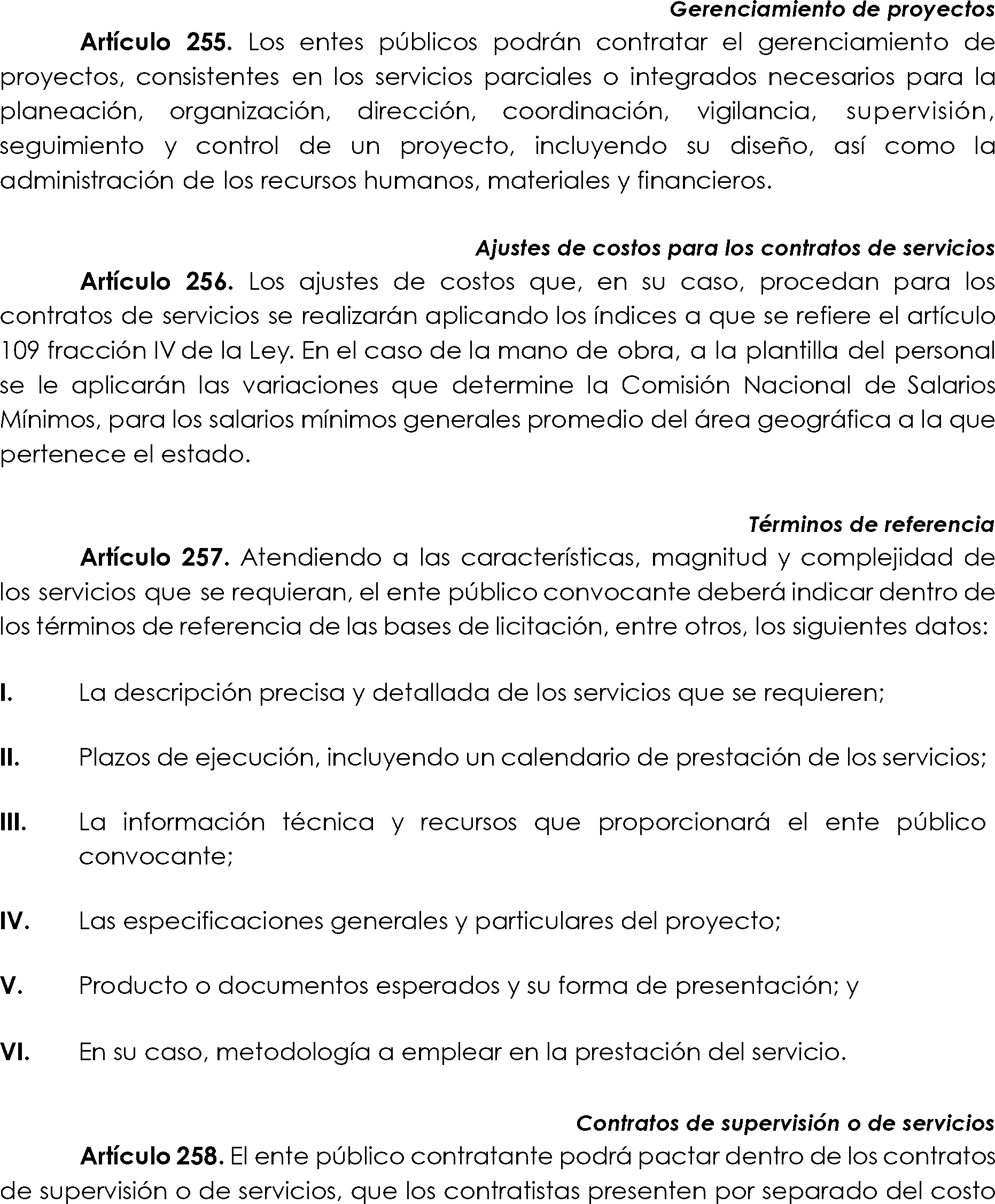 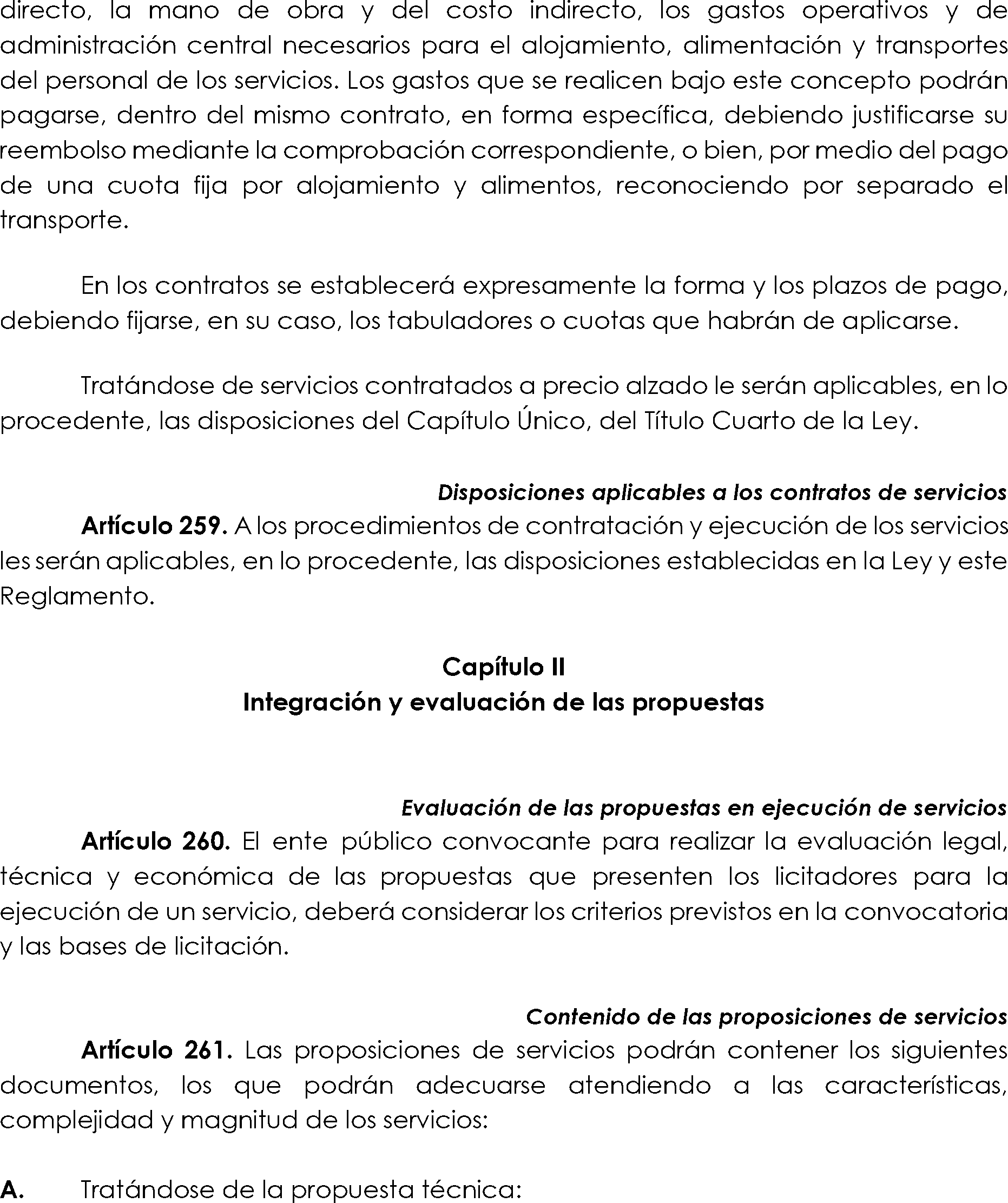 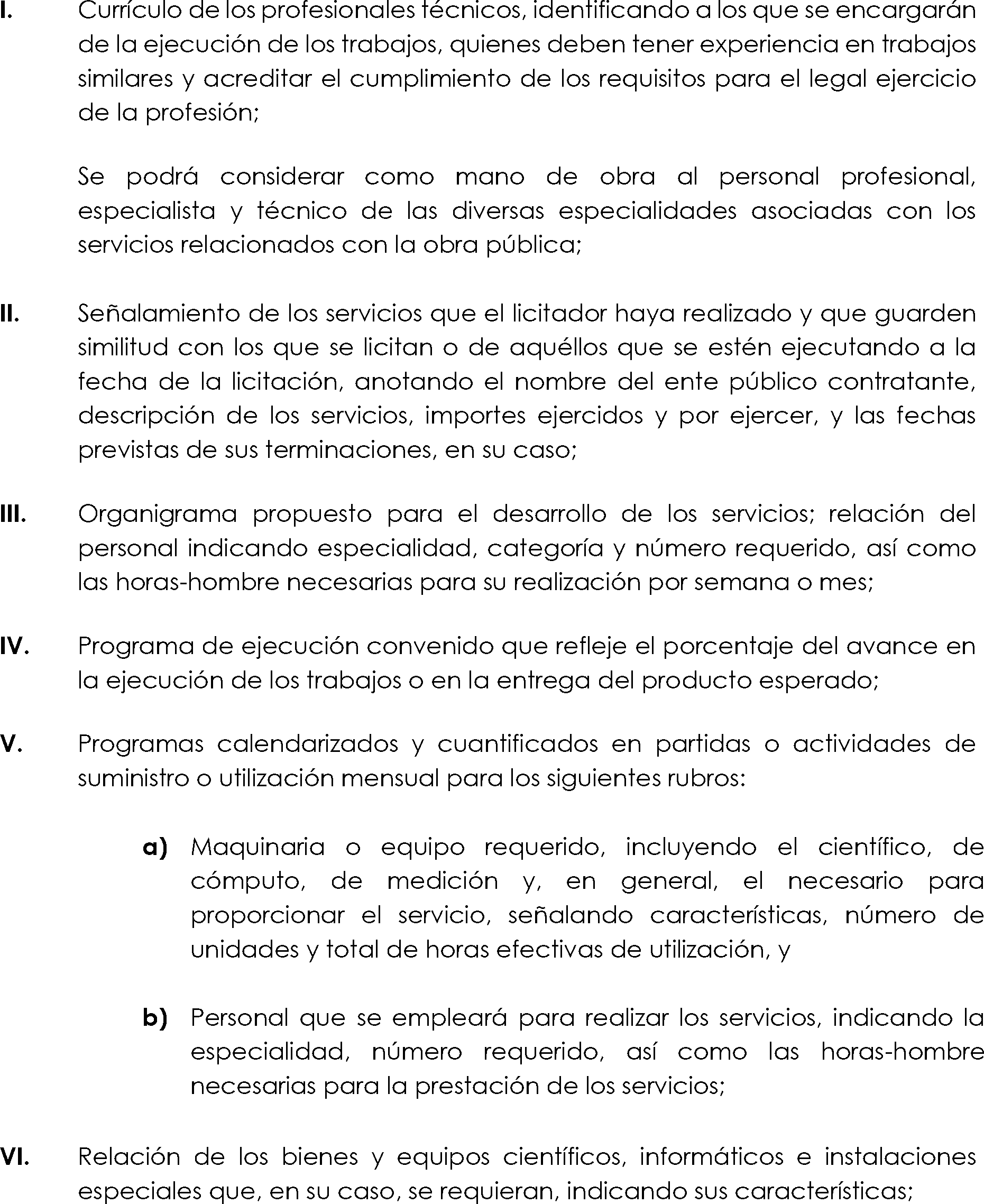 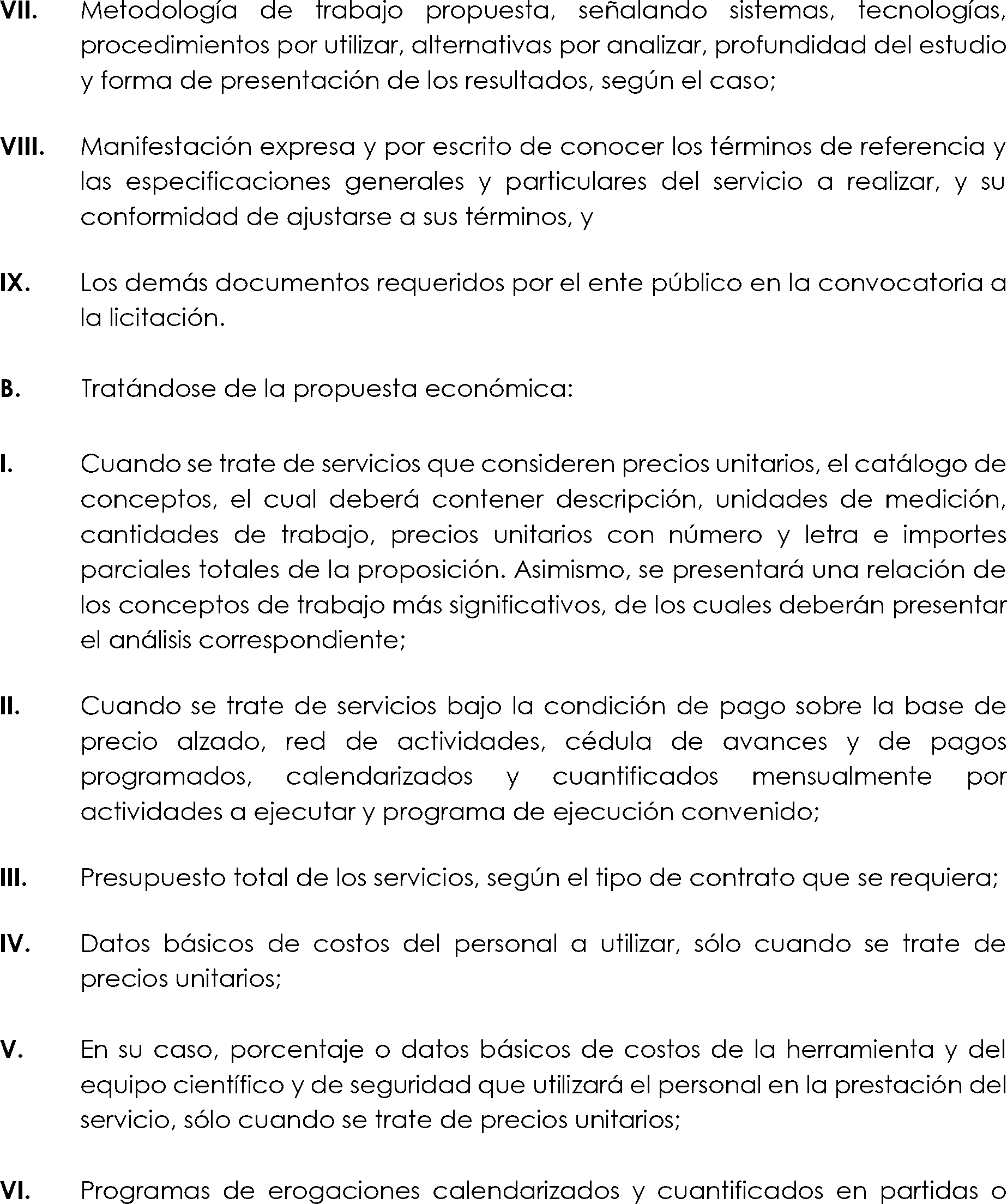 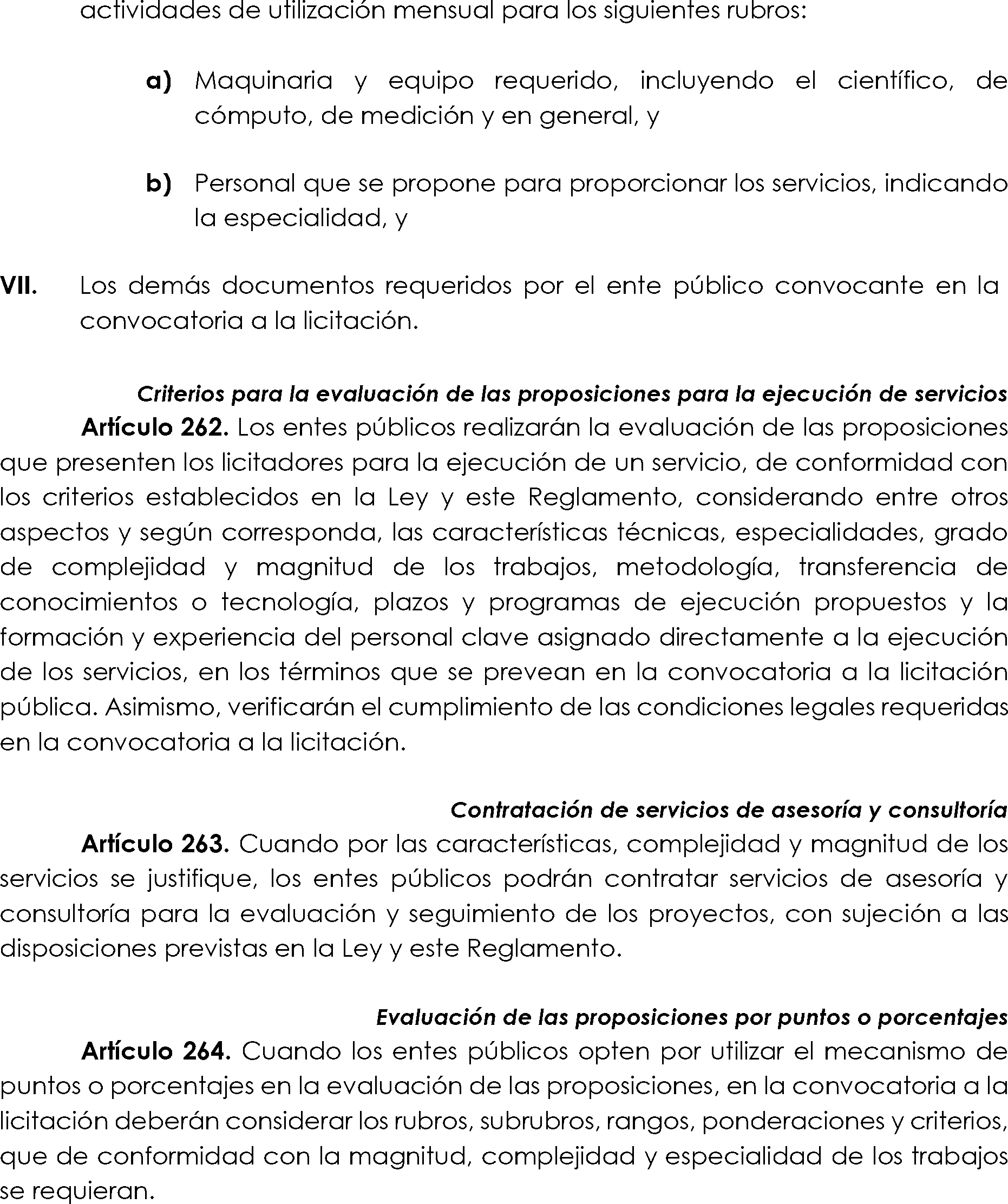 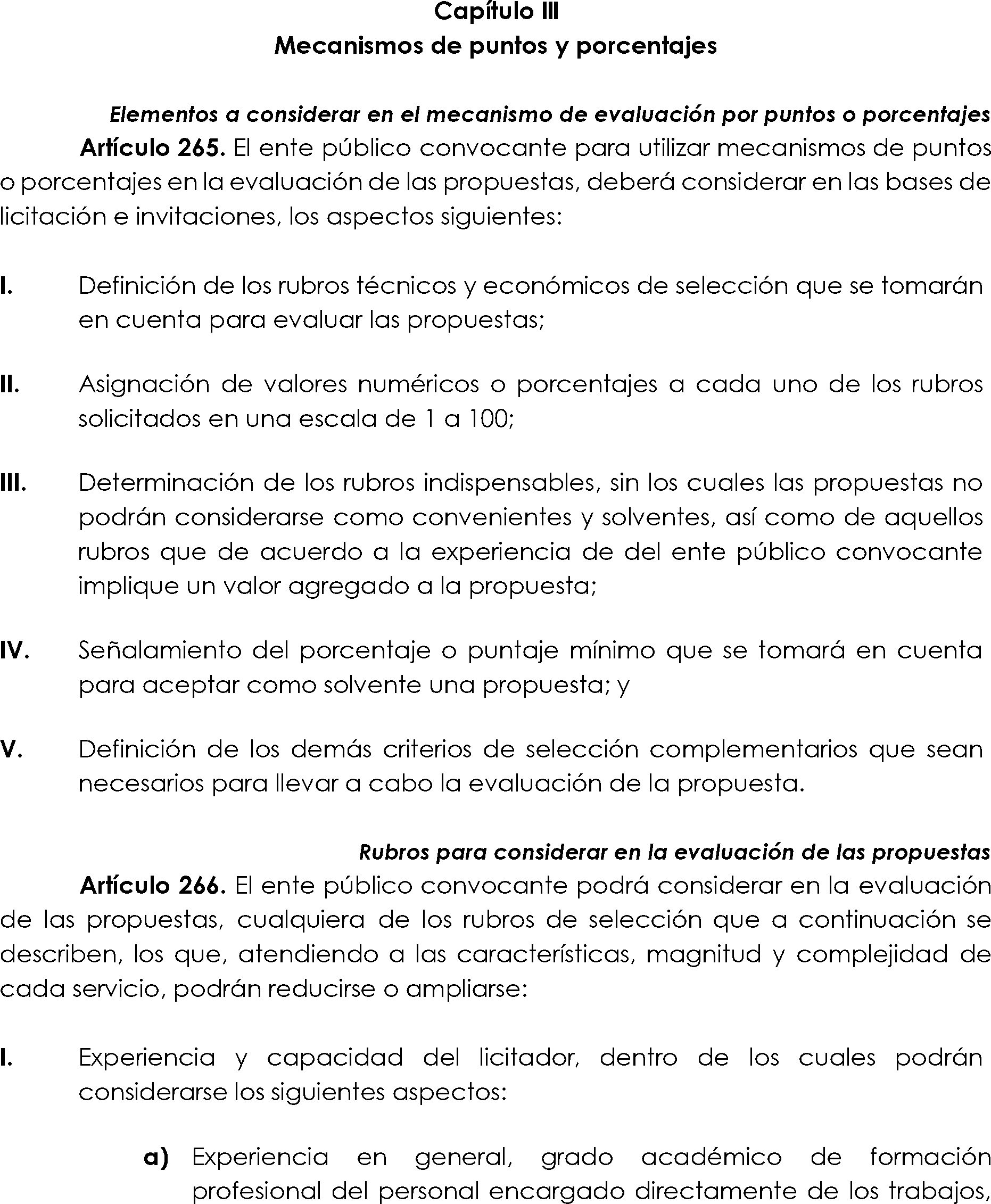 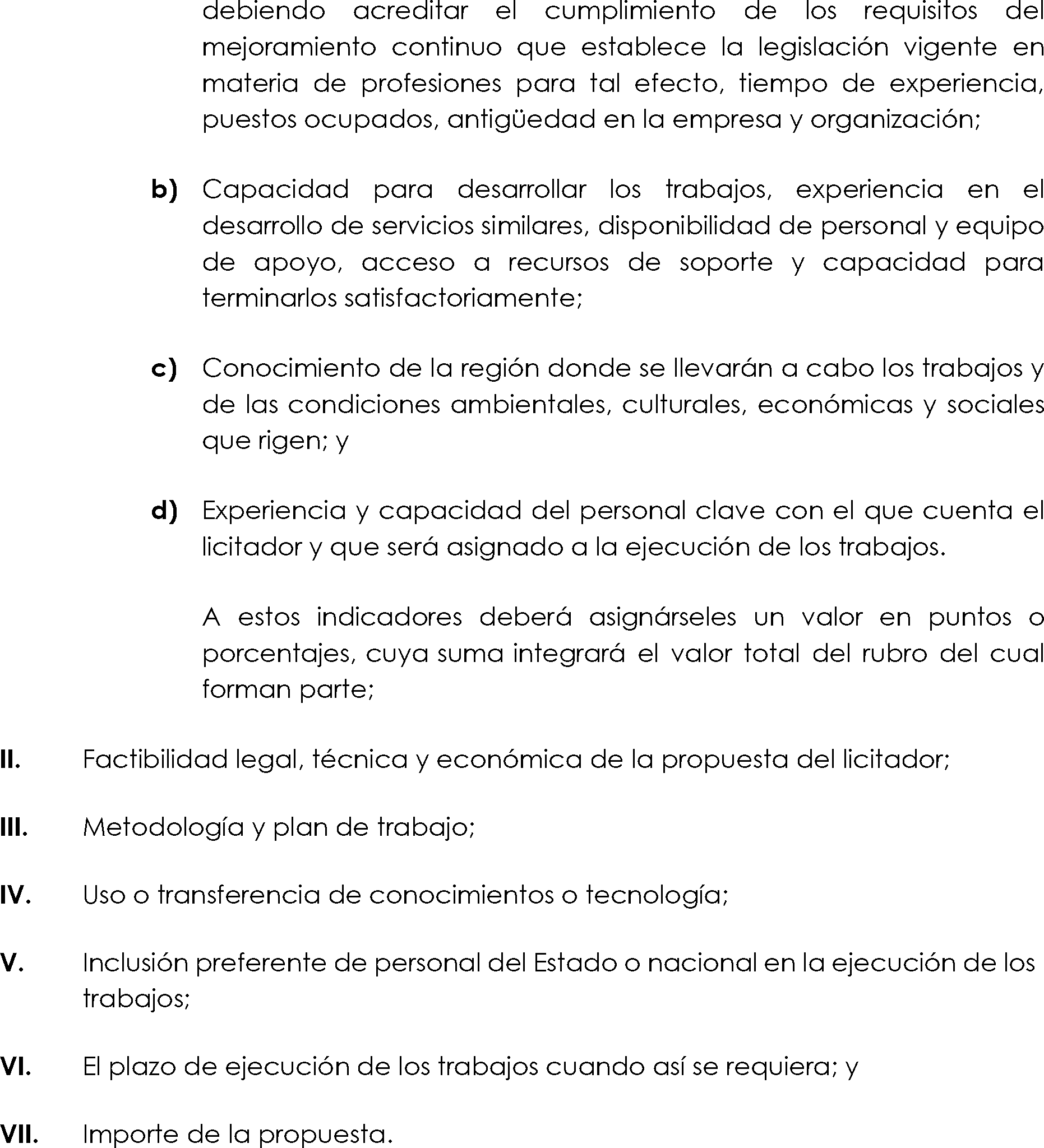 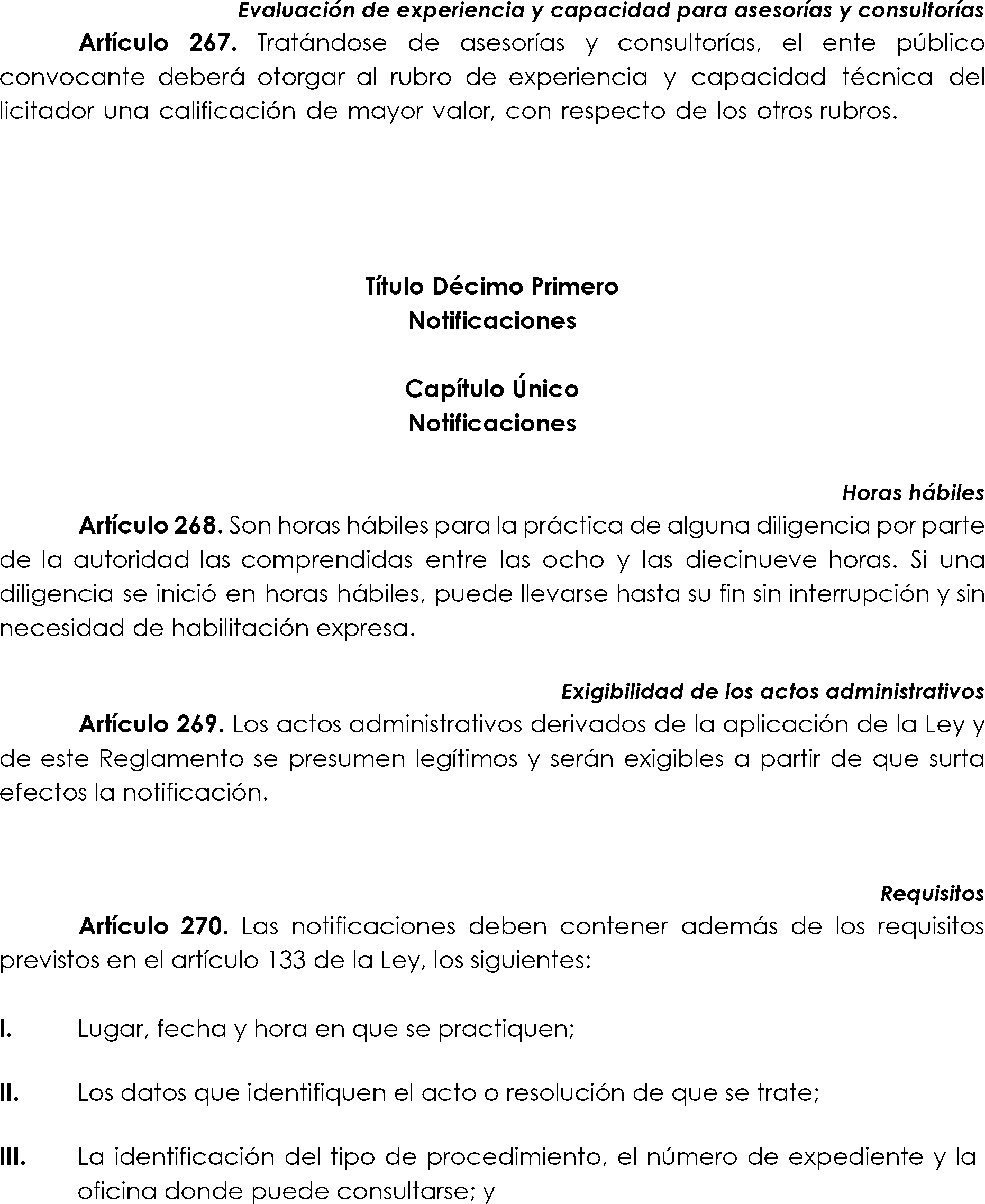 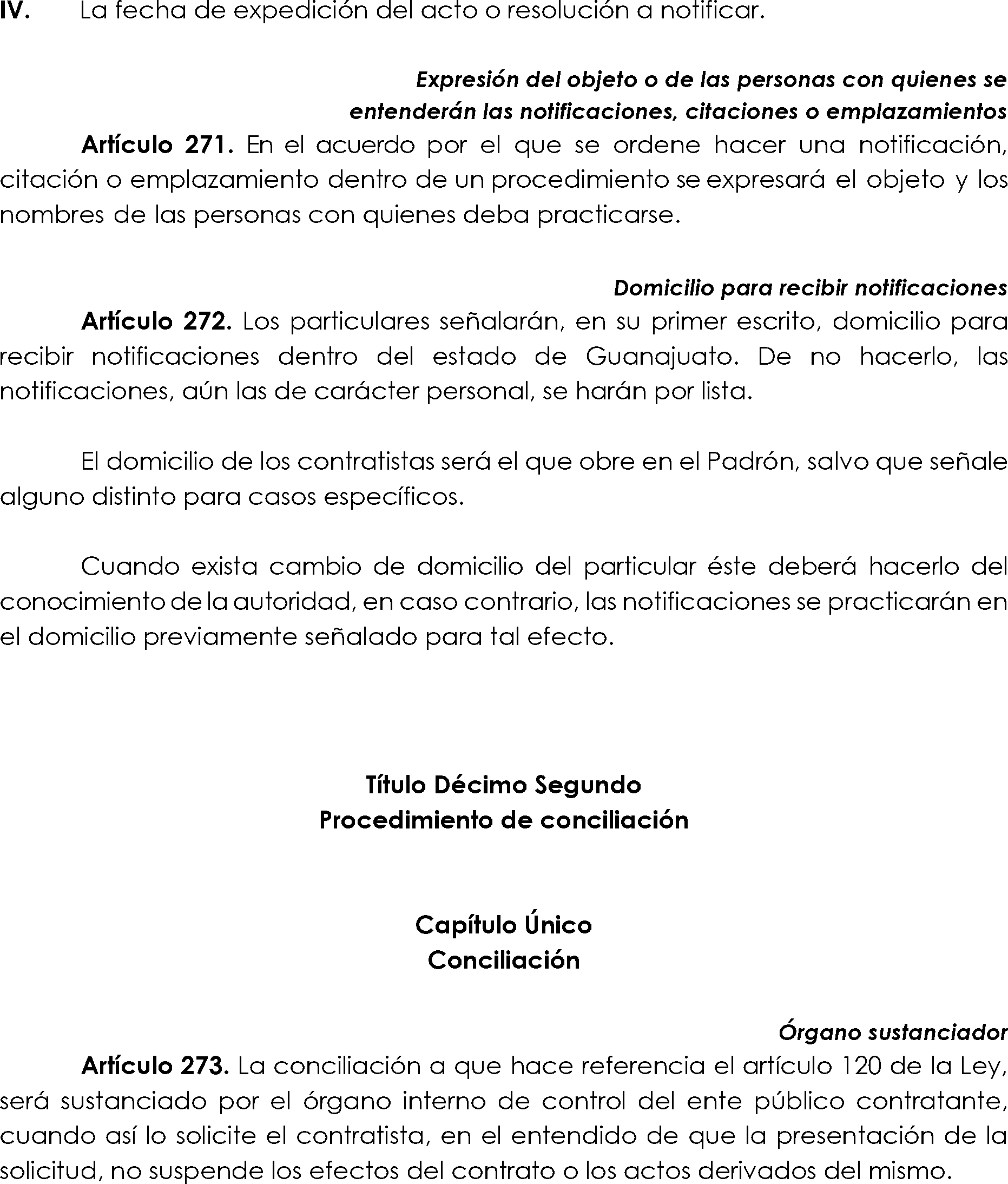 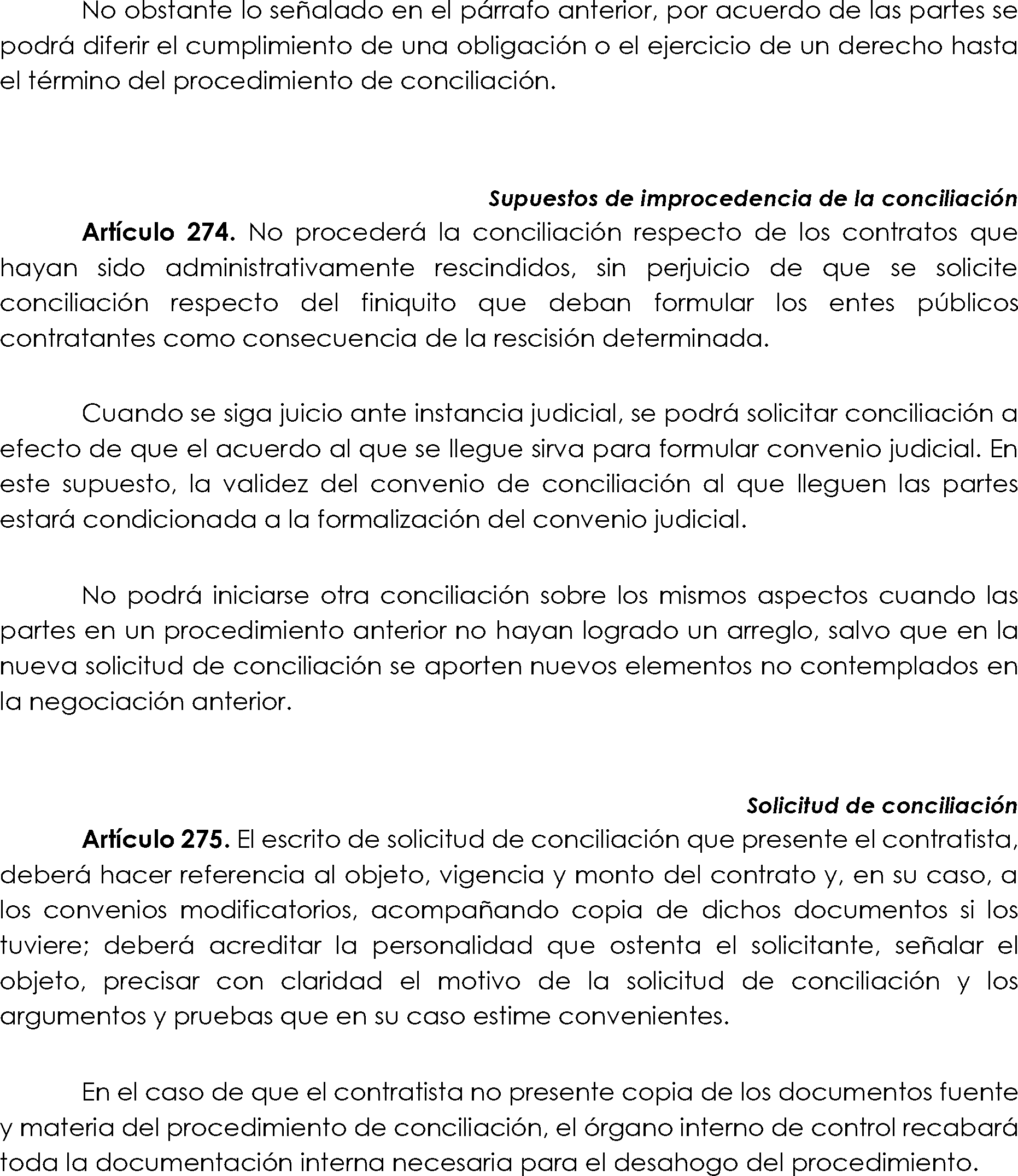 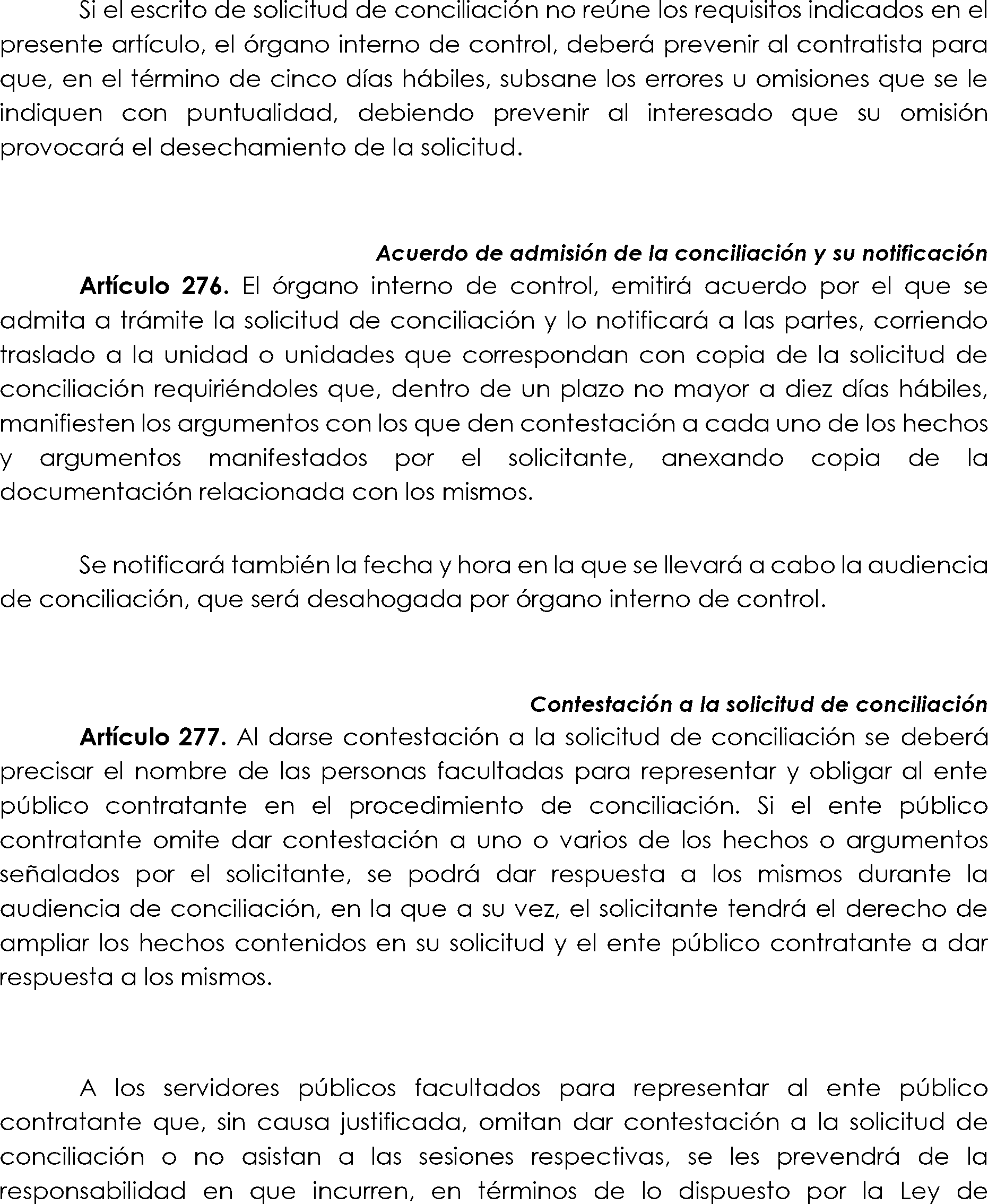 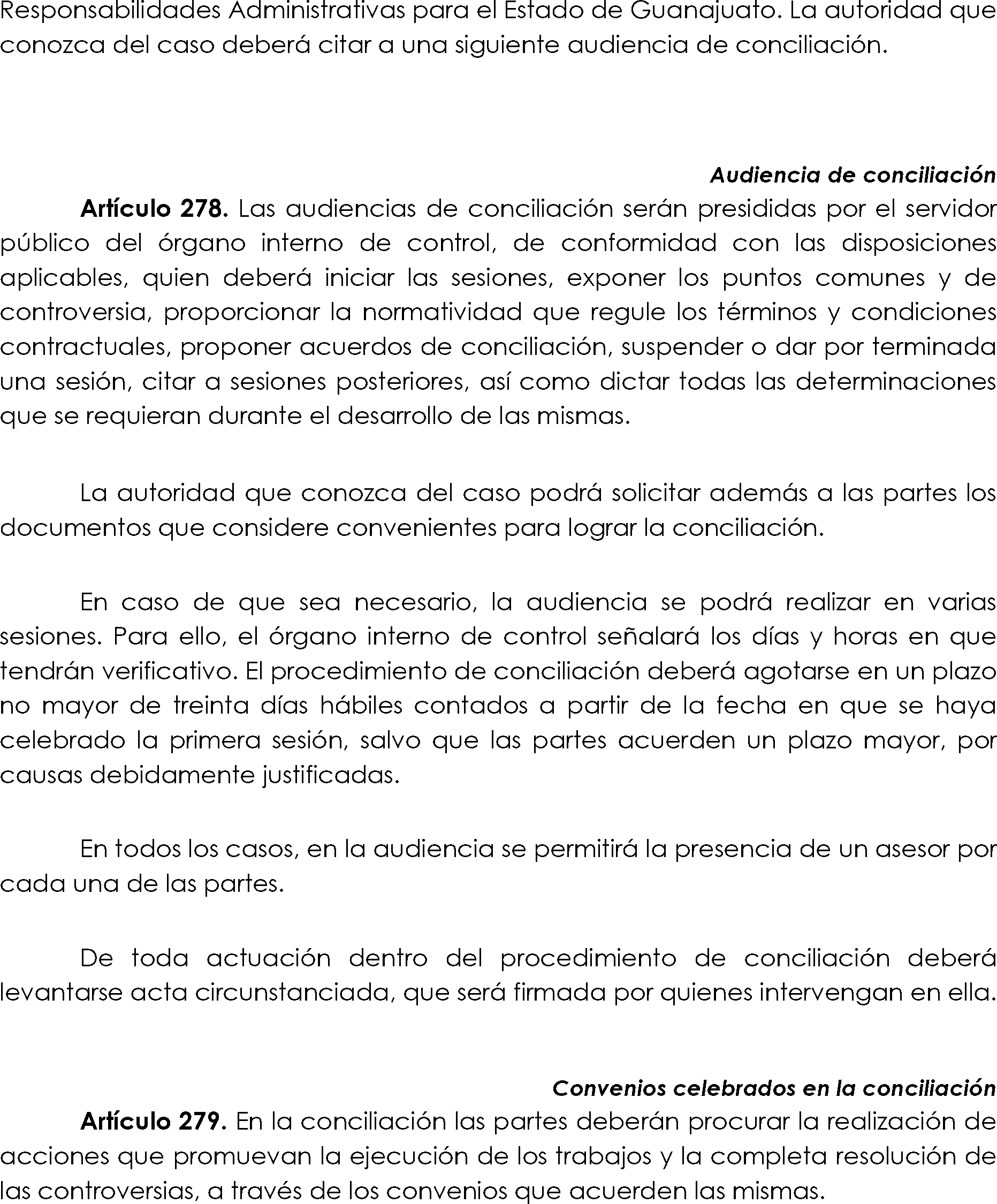 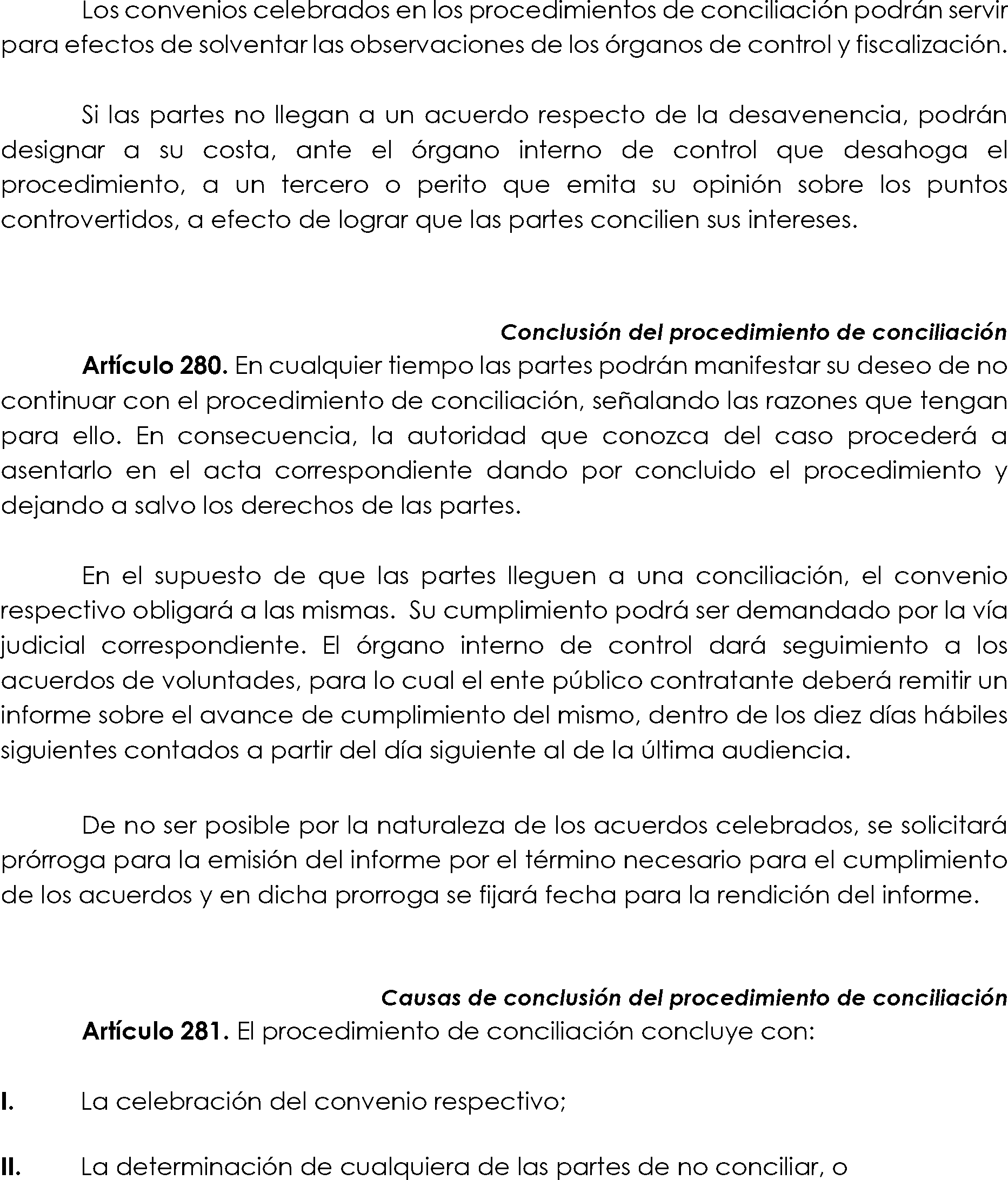 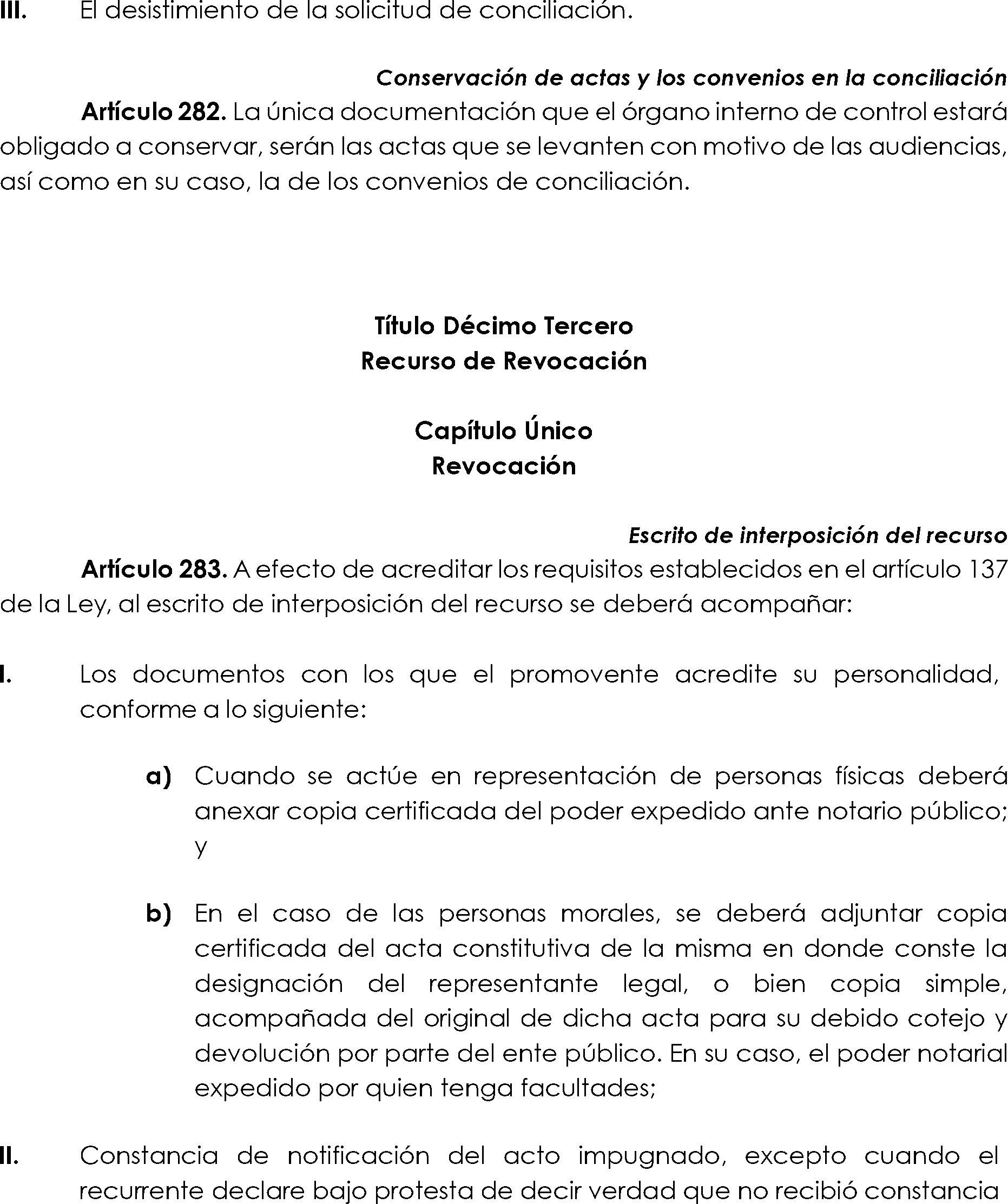 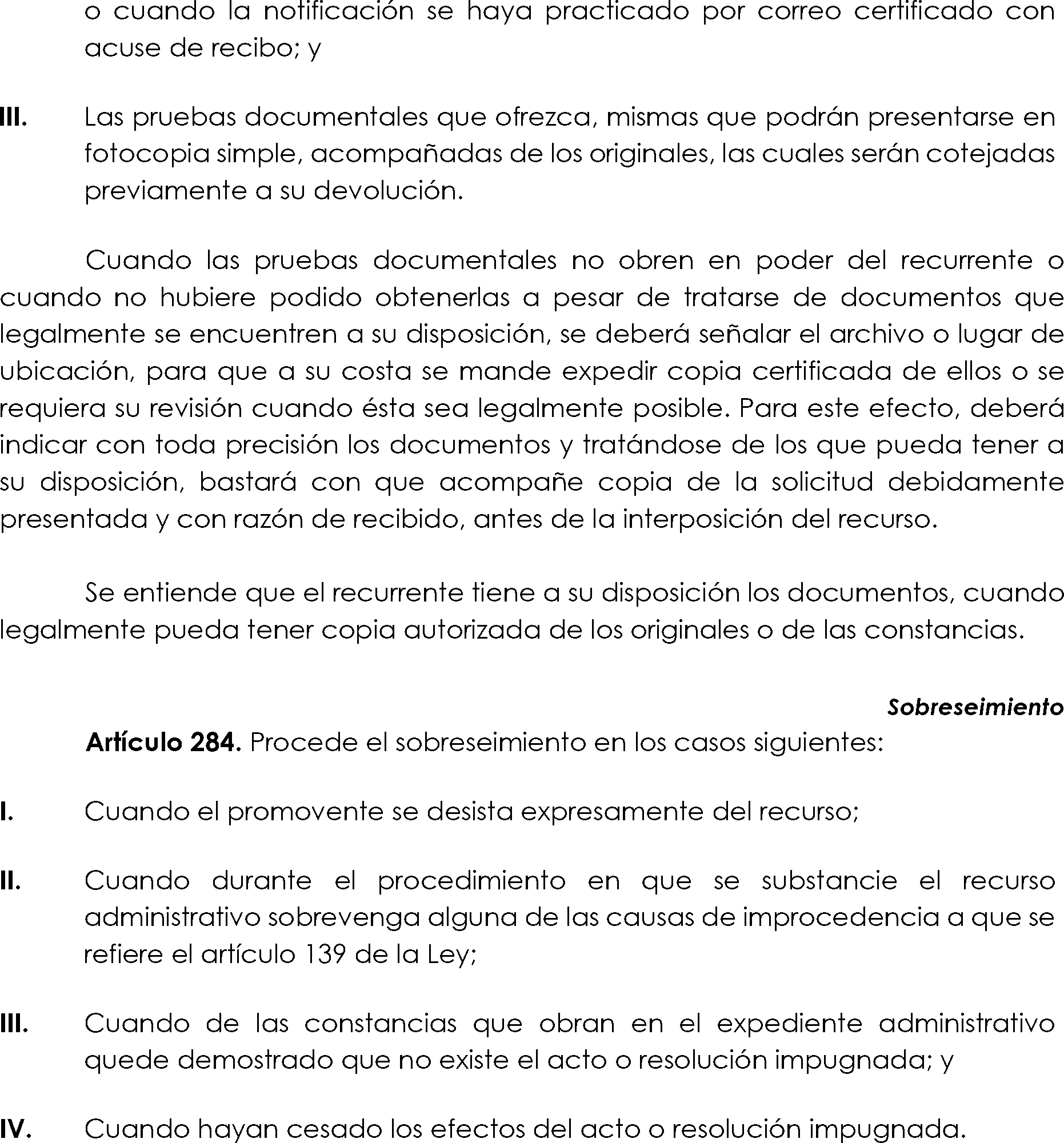 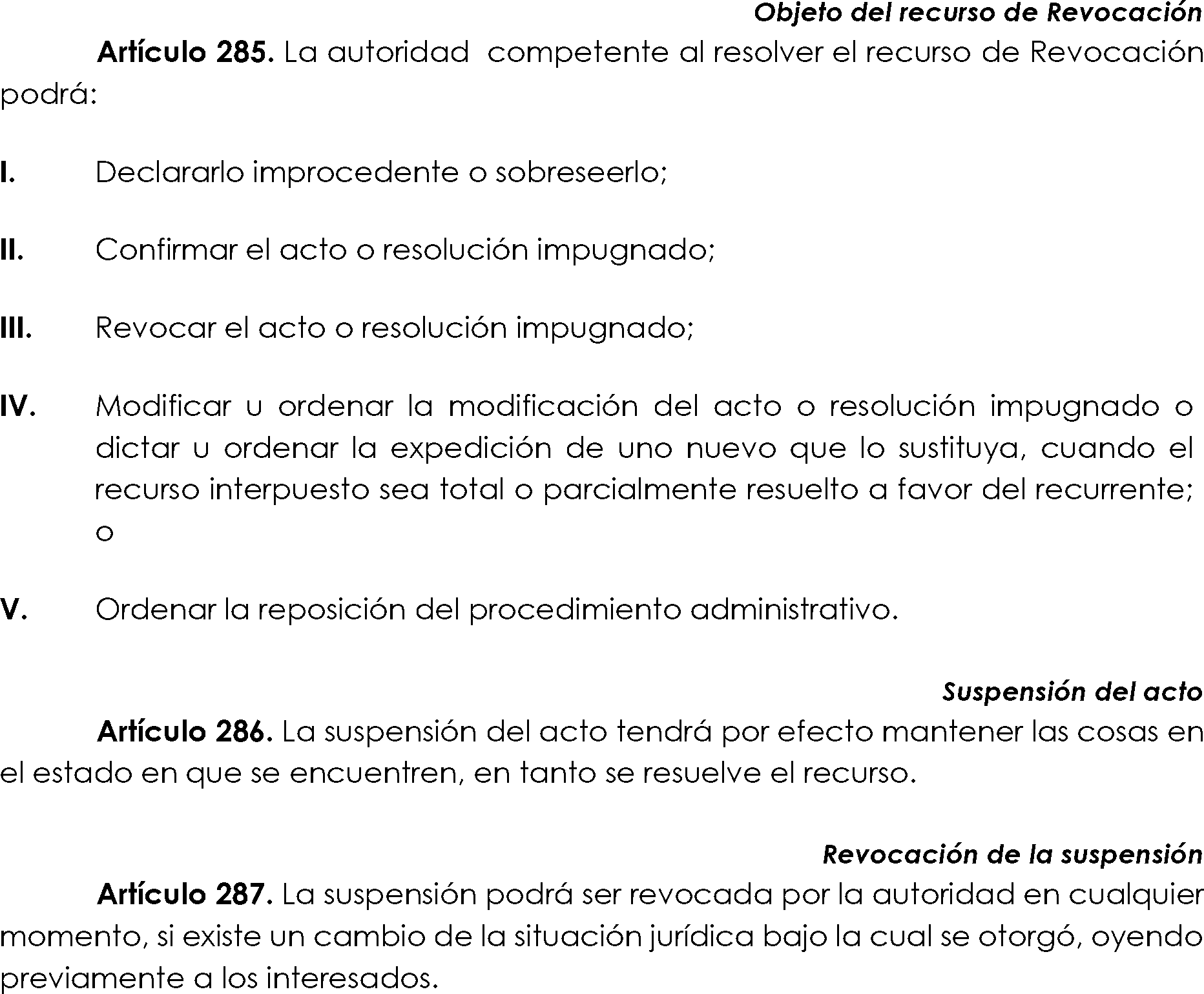 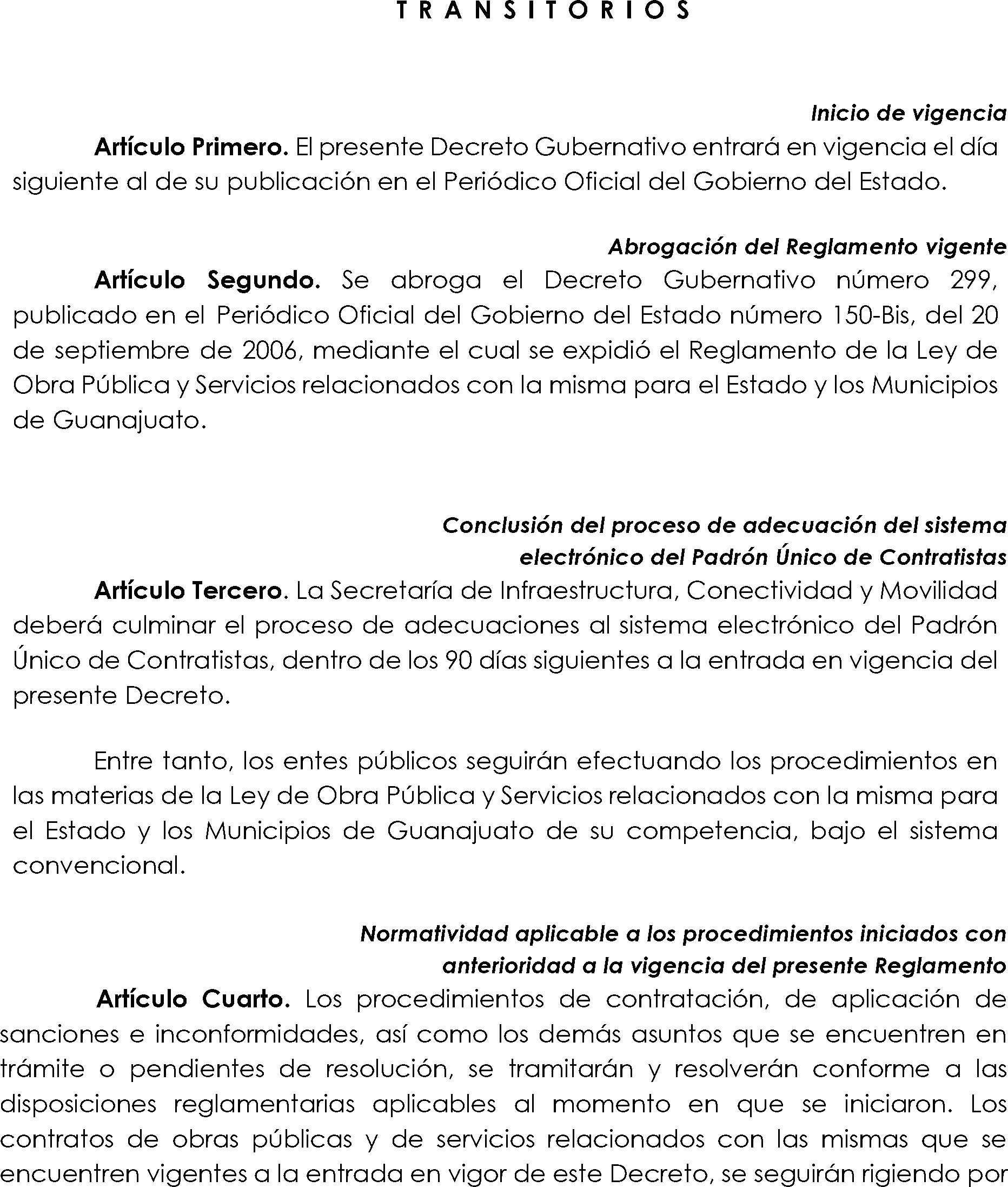 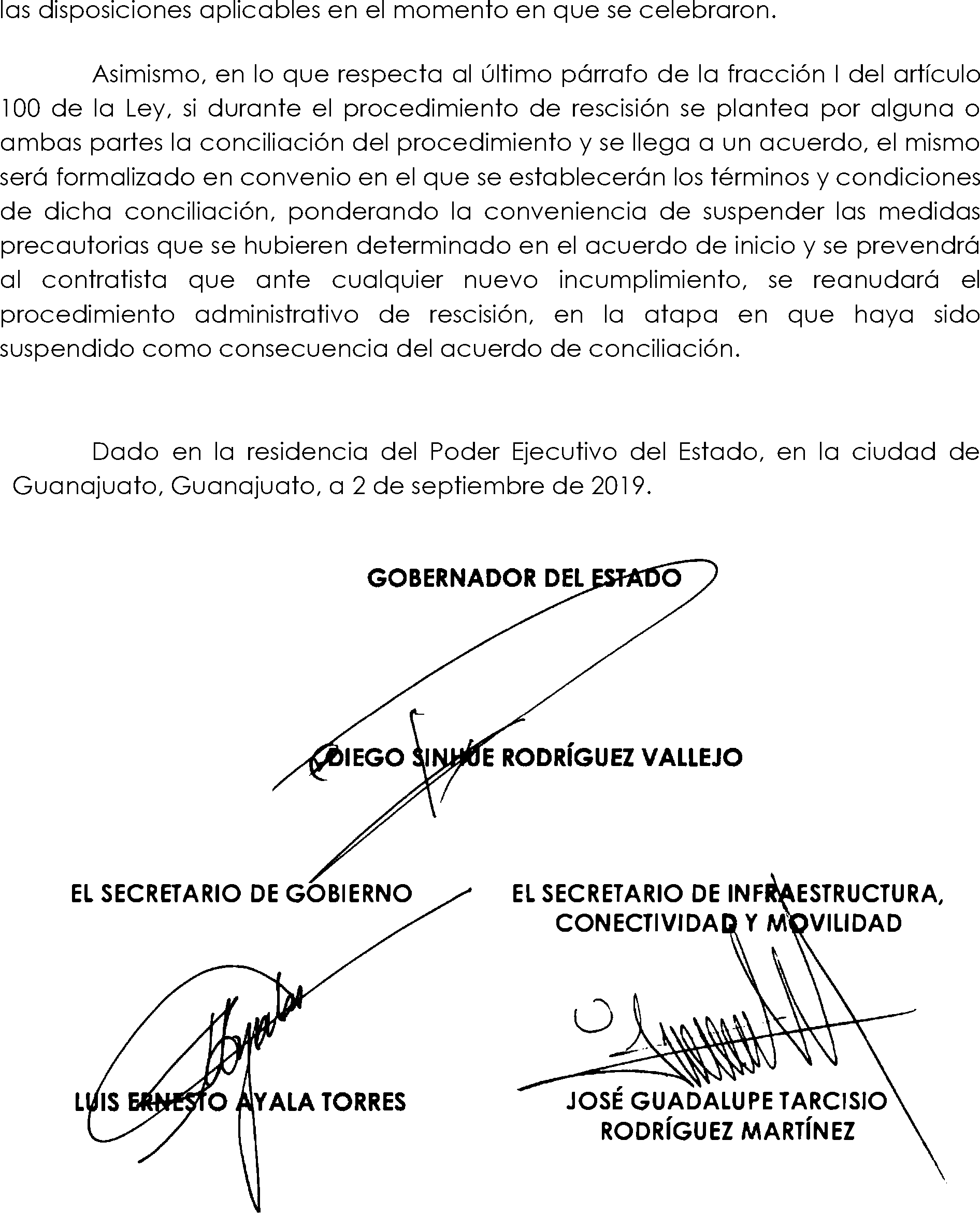 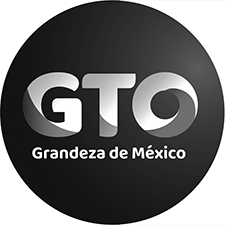 Suscripción Anual (Enero a Diciembre)$1,446.00Suscripción Semestral"721.00(Enero-Junio) (Julio-Diciembre)Ejemplares, del Día o Atrasado"23.00Publicaciones por palabra o cantidadpor cada inserción"2.00Balance o Estado Financiero, por Plana"2,394.00